Содержание1.	Характеристики потребителей котельных АО «Городские электрические сети», внесенных в электронную модель системы теплоснабжения города Нижневартовска	1Котельная №1	1Котельная №2А	26Котельная №3А	28Котельная №5	192Котельная №8	262Котельная №8Б	280Повысительная станция «Рыбзавод»	321Характеристики потребителей котельных АО «Городские электрические сети», внесенных в электронную модель системы теплоснабжения города НижневартовскаКотельная №1Характеристики потребителей котельной №1 приведены в таблицах ниже.Таблица 1 – Потребители котельной №1 АО «Городские электрические сети»Таблица 2 – Обобщенные потребители котельной №1 АО «Городские электрические сети»Котельная №2АХарактеристики потребителей котельной №2а представлены в таблицах ниже.Таблица 3 – Потребители котельной №2а АО «Городские электрические сети»Таблица 4 – Обобщенные потребители котельной №2а АО «Городские электрические сети»Котельная №3АХарактеристики потребитилей котельной №3а представлены в таблице ниже.Таблица 5 – Потребители котельной №3А АО «Городские электрические сети»Котельная №5Характеристики потребителей котельной №5 представлены в таблицах ниже.Таблица 6 – Потребители котельной №5 АО «Городские электрические сети»Таблица 7 – Обобщенные потребители котельной №5 АО «Городские электрические сети»Котельная №8Характеристики потребителей котельной №8 представлены в таблице ниже. Таблица 8 – Потребители котельной №8 АО «Городские электрические сети»Котельная №8БХарактеристики потребителей котельной №8Б представлены в таблицах ниже. Таблица 9 – Потребители котельной №8Б АО «Городские электрические сети»Таблица 10 – Обобщенные потребители котельной №8Б АО «Городские электрические сети»Повысительная станция «Рыбзавод»Характеристики потребителей от повысительной станции «Рыбзавод» представлены в таблице ниже. Таблица 11 – Потребители от повысительной станции «Рыбзавод»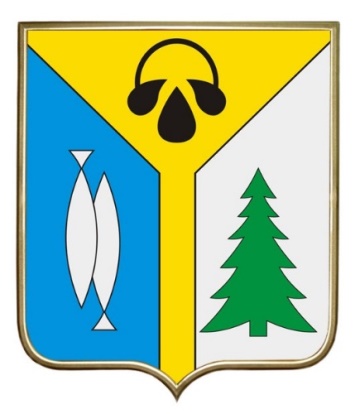 Схема теплоснабжения муниципального образованиягород нижневартовск(актуализация на 2024 год)Обосновывающие материалыГлава 3 электронная модель системы теплоснабженияПриложение 3. характеристики потребителейАдресНаименованиеТип подключенияСхема подключенияРасчетная нагрузка на отопление, Гкал/ч$QтсРасчетная нагрузка на вентиляцию, Гкал/ч$QвентРасчетная средняя нагрузка на ГВС, Гкал/ч$Qгв средРасчетная максимальная нагрузка на ГВС, Гкал/ч$Qгв максНаличие регулятора температурыДоля циркуляции от расхода на ГВС, %Потери напора в системе ГВС, мРасход сетевой воды на СО, т/чОтносительный расход воды на СООтносительное количество теплоты на СОРасход сетевой воды на СО после наладки, т/чНапор на регуляторе давления СО, мРасход сетевой воды на СВ, т/чОтносительный расход воды на СВ, т/чРасход сетевой воды на ГВС, т/чРасход сетевой воды в цирк.трубопроводе, т/чУтечка из системы теплопотребления, т/чПотери тепла от утечки, КкалГаражМагистральное2  Элеваторная СО0,389000Есть регулятор на ГВС10 %0,66,57321,01390,976,57328,06400000,0290,00195Хозяйственный корпусМагистральное2  Элеваторная СО0,145000Есть регулятор на ГВС10 %0,62,52891,04640,972,52898,06400000,0110,00073ООО "Альтер-Эго"Магистральное5  Прямая ГВС, насосная СО0,01000Есть регулятор на ГВС10 %0,60,17311,038610,1731100000,0010,00005ЗданиеМагистральное2  Элеваторная СО0,011000Есть регулятор на ГВС10 %0,60,2281,243410,2288,06400000,0010,0000560 лет Октября, 1Жилой дом. Магазинот ЦТП (транзит)2  Элеваторная СО0,6160,19300Есть регулятор на ГВС10 %0,610,37081,01010,9710,37088,0643,2171000,0460,0030660 лет Октября, 1Жилой дом. Магазинот ЦТП (транзит)26 Прямая ГВС000,0920,231Есть регулятор на ГВС10 %0,600000001,6730,1670,0010,0000660 лет Октября, 11аДетская школа искусств №131 П1ст ГВС, независимая СО0,34100,1020,255Есть регулятор на ГВС10 %0,66,210,996,24,500000060 лет Октября, 11бРесторан "Фаворит", ресторан "Мика"31 П1ст ГВС, независимая СО0,08800,0170,042Есть регулятор на ГВС10 %0,61,610,981,64,500000060 лет Октября, 13ДК "Октябрь"Магистральное2  Элеваторная СО0,5070,63300Есть регулятор на ГВС10 %0,68,53611,01020,978,53618,06410,551000,0380,0024960 лет Октября, 1аУправление социальной защиты населения, Административно31 П1ст ГВС, независимая СО0,12200,0120,03Есть регулятор на ГВС10 %0,62,218210,992,21824,500000060 лет Октября, 3Жилой дом. Магазинот ЦТП (транзит)26 Прямая ГВС000,0540,135Есть регулятор на ГВС10 %0,600000000,9820,0980,0010,0000460 лет Октября, 3Жилой дом. Магазинот ЦТП (транзит)2  Элеваторная СО0,189000Есть регулятор на ГВС10 %0,63,20651,01790,973,20658,06400000,0140,0009560 лет Октября, 5Жилой домот ЦТП (транзит)26 Прямая ГВС000,0530,133Есть регулятор на ГВС10 %0,600000000,9640,0960,0010,0000460 лет Октября, 5Жилой домот ЦТП (транзит)2  Элеваторная СО0,18000Есть регулятор на ГВС10 %0,63,04021,01340,973,04028,06400000,0130,000960 лет Октября, 5аЖилой домот ЦТП (транзит)26 Прямая ГВС000,1240,31Есть регулятор на ГВС10 %0,600000002,2550,2250,0020,0000860 лет Октября, 5аЖилой домот ЦТП (транзит)2  Элеваторная СО0,351000Есть регулятор на ГВС10 %0,65,89431,00760,975,89438,06400000,0260,0017660 лет Октября, 5бЖилой домот ЦТП (транзит)2  Элеваторная СО0,351000Есть регулятор на ГВС10 %0,65,88831,00650,975,88838,06400000,0260,0017660 лет Октября, 5бЖилой домот ЦТП (транзит)26 Прямая ГВС000,1240,31Есть регулятор на ГВС10 %0,600000002,2550,2250,0020,0000860 лет Октября, 7Жилой домот ЦТП (транзит)26 Прямая ГВС000,0530,133Есть регулятор на ГВС10 %0,600000000,9640,0960,0010,0000460 лет Октября, 7Жилой домот ЦТП (транзит)2  Элеваторная СО0,18000Есть регулятор на ГВС10 %0,63,04611,01540,973,04618,06400000,0130,000960 лет Октября, 7аЖилой домот ЦТП (транзит)26 Прямая ГВС000,1240,31Есть регулятор на ГВС10 %0,600000002,2550,2250,0020,0000860 лет Октября, 7аЖилой домот ЦТП (транзит)2  Элеваторная СО0,351000Есть регулятор на ГВС10 %0,65,92891,01350,975,92898,06400000,0260,0017660 лет Октября, 7бЖилой домот ЦТП (транзит)2  Элеваторная СО0,245000Есть регулятор на ГВС10 %0,64,13651,0130,974,13658,06400000,0180,0012360 лет Октября, 7бЖилой домот ЦТП (транзит)26 Прямая ГВС000,0920,231Есть регулятор на ГВС10 %0,600000001,6730,1670,0010,0000660 лет Октября, 9Жилой домот ЦТП (транзит)26 Прямая ГВС000,0530,133Есть регулятор на ГВС10 %0,600000000,9640,0960,0010,0000460 лет Октября, 9Жилой домот ЦТП (транзит)2  Элеваторная СО0,18000Есть регулятор на ГВС10 %0,63,06121,02040,973,06128,06400000,0130,0009Жукова, 1МагазинБойлер2  Элеваторная СО0,038000Есть регулятор на ГВС10 %0,61,57372,48480,951,57378,06400000,0030,00019Жукова, 1/1Магазин хозтоваровБойлер2  Элеваторная СО0,022000Есть регулятор на ГВС10 %0,60,9122,48730,950,9128,06400000,0020,00011Жукова, 1аМебельный магазинБойлер2  Элеваторная СО0,038000Есть регулятор на ГВС10 %0,61,5872,50590,951,5878,06400000,0030,00019Жукова, 1а/1СкладБойлер2  Элеваторная СО0,062000Есть регулятор на ГВС10 %0,62,63282,54790,952,63288,06400000,0050,00031Жукова, 2Жилой дом.Стомотологический кабинет. Магазин.Банк.28 П1ст ГВС, прямая СО0,34200,1160,293Есть регулятор на ГВС10 %0,613,6811,2713,6810000,2110,0260,00236Жукова, 2аЖилой дом28 П1ст ГВС, прямая СО0,26500,0920,231Есть регулятор на ГВС10 %0,610,611,2810,610000,1670,020,00183Жукова, 2бЖилой дом28 П1ст ГВС, прямая СО0,35900,1190,297Есть регулятор на ГВС10 %0,614,3611,2814,3610000,2160,0270,00248Жукова, 3Жилой дом28 П1ст ГВС, прямая СО0,44600,0790,193Есть регулятор на ГВС10 %0,617,8411,2817,8410000,1440,0330,00309Жукова, 3аЖилой дом28 П1ст ГВС, прямая СО0,60300,1120,28Есть регулятор на ГВС10 %0,624,1211,2824,1210000,2040,0450,00417Жукова, 3бздание ГОМ №12  Элеваторная СО0,174000Есть регулятор на ГВС10 %0,62,94231,01460,982,94238,06400000,0130,00087Жукова, 4Жилой дом. Офис. Парикмахерская28 П1ст ГВС, прямая СО0,40200,1360,341Есть регулятор на ГВС10 %0,616,0811,2816,0810000,2470,030,00277Жукова, 4аЖилой дом. Банк28 П1ст ГВС, прямая СО0,33600,1240,31Есть регулятор на ГВС10 %0,613,4411,2813,4410000,2250,0250,00232Жукова, 4бЖилой дом28 П1ст ГВС, прямая СО0,26500,0920,231Есть регулятор на ГВС10 %0,610,611,2710,610000,1670,020,00183Жукова, 4вДетский сад28 П1ст ГВС, прямая СО0,26300,0480,119Есть регулятор на ГВС10 %0,610,5211,2710,5210000,0870,020,00181Жукова, 5Общежитие №1428 П1ст ГВС, прямая СО0,5100,2040,511Есть регулятор на ГВС10 %0,620,411,2820,410000,3710,0380,00352Жукова, 5/3ателье 'Кафтан'Магистральное2  Элеваторная СО0,039000Есть регулятор на ГВС10 %0,60,66121,01720,980,66128,06400000,0030,00019Жукова, 5аДетский сад №428 П1ст ГВС, прямая СО0,2210,070,0560,139Есть регулятор на ГВС10 %0,68,8411,288,8412,8100,1020,0170,00153Жукова, 5а/1МБДОУ ДСКВ № 16 "Ласточка" Административное здание31 П1ст ГВС, независимая СО0,3100,060,15Есть регулятор на ГВС10 %0,65,636410,995,63644,5000000Жукова, 5а/2МБДОУ ДСКВ № 16 "Ласточка" (хоз.постройка)Магистральное2  Элеваторная СО0,02000Есть регулятор на ГВС10 %0,60,34821,04470,990,34828,06400000,0020,0001Жукова, 5а/3детский сад №4 "Сказка"  хоз. постройкаМагистральное2  Элеваторная СО0,02000Есть регулятор на ГВС10 %0,60,34261,02780,990,34268,06400000,0020,0001Жукова, 7ресторанМагистральное2  Элеваторная СО0,1530,03500Есть регулятор на ГВС10 %0,62,6131,02470,972,6138,0640,5831000,0110,00076Комсомольский бульвар, 1Жилой дом28 П1ст ГВС, прямая СО0,33900,1190,297Есть регулятор на ГВС10 %0,613,5611,2813,5610000,2160,0250,00234Комсомольский бульвар, 10Школа-интернат №3928 П1ст ГВС, прямая СО0,25800,0480,119Есть регулятор на ГВС10 %0,610,3211,2710,3210000,0870,0190,00177Комсомольский бульвар, 1аЖилой дом28 П1ст ГВС, прямая СО0,43100,0790,197Есть регулятор на ГВС10 %0,617,2411,2817,2410000,1440,0320,00298Комсомольский бульвар, 2Жилой домот ЦТП (независимое)4  Прямая СО0,819000Есть регулятор на ГВС10 %0,633,20911,0137133,2091100000,0610,004Комсомольский бульвар, 2Жилой домот ЦТП (транзит)26 Прямая ГВС000,1610,403Есть регулятор на ГВС10 %0,600000002,9270,2930,0020,0001Комсомольский бульвар, 2аДетская больницаМагистральное2  Элеваторная СО0,4030,745800Есть регулятор на ГВС10 %0,66,82621,01630,976,82628,06412,431000,030,00197Комсомольский бульвар, 2аДетская больницаот ЦТП (транзит)26 Прямая ГВС000,0520,13Есть регулятор на ГВС10 %0,600000000,9450,0950,0010,00003Комсомольский бульвар, 2аДетская больницаМагистральное2  Элеваторная СО0,03000Есть регулятор на ГВС10 %0,60,53021,06040,980,53028,06400000,0020,00015Комсомольский бульвар, 2бЖилой дом. МагазинМагистральное2  Элеваторная СО0,334000Есть регулятор на ГВС10 %0,65,63181,01170,975,63188,06400000,0250,00167Комсомольский бульвар, 2бЖилой дом. Магазинот ЦТП (транзит)26 Прямая ГВС000,1220,306Есть регулятор на ГВС10 %0,600000002,2180,2220,0020,00008Комсомольский бульвар, 2вЖилой дом. Магазин31 П1ст ГВС, независимая СО0,09900,0260,065Есть регулятор на ГВС10 %0,61,8111,84,5000000Комсомольский бульвар, 3Школа №928 П1ст ГВС, прямая СО0,470,060,2120,53Есть регулятор на ГВС10 %0,618,811,2718,812,4100,3850,0350,00323Комсомольский бульвар, 4Жилой домот ЦТП (транзит)26 Прямая ГВС000,160,4Есть регулятор на ГВС10 %0,600000002,9090,2910,0020,00011Комсомольский бульвар, 4Жилой домот ЦТП (независимое)4  Прямая СО0,813000Есть регулятор на ГВС10 %0,632,63851,0036132,6385100000,0610,00397Комсомольский бульвар, 8Жилой домМагистральное2  Элеваторная СО0,244000Есть регулятор на ГВС10 %0,64,17351,02630,974,17358,06400000,0180,00122Комсомольский бульвар, 8Жилой домот ЦТП (транзит)26 Прямая ГВС000,090,224Есть регулятор на ГВС10 %0,600000001,6360,1640,0010,00006Комсомольский бульвар, 8аЖилой домМагистральное2  Элеваторная СО0,265000Есть регулятор на ГВС10 %0,64,52611,02480,974,52618,06400000,020,00132Комсомольский бульвар, 8аЖилой домот ЦТП (транзит)26 Прямая ГВС000,0920,231Есть регулятор на ГВС10 %0,600000001,6730,1670,0010,00006Комсомольский бульвар, 8бЖилой домот ЦТП (транзит)26 Прямая ГВС000,0920,231Есть регулятор на ГВС10 %0,600000001,6730,1670,0010,00006Комсомольский бульвар, 8бЖилой домМагистральное2  Элеваторная СО0,265000Есть регулятор на ГВС10 %0,64,48941,01650,974,48948,06400000,020,00132Кузоваткинагараж отапливаемыйМагистральное4  Прямая СО0,004000Есть регулятор на ГВС10 %0,60,1611,270,161000000,00003Кузоваткина, 12Независмая оценка, Нефтеремсервис, ООО "Автотех",  ГСК Магистральное2  Элеваторная СО0,149000Есть регулятор на ГВС10 %0,62,49691,00550,972,49698,06400000,0110,00075Кузоваткина, 14Административное здание28 П1ст ГВС, прямая СО0,3420,1520,090,225Есть регулятор на ГВС10 %0,613,6811,2813,6816,08100,1640,0260,00237Кузоваткина, 14аСпортивно-оздоровительный комплекс 'Нефтяник'28 П1ст ГВС, прямая СО0,2810,4810,2520,63Есть регулятор на ГВС10 %0,611,2411,2811,24119,24100,4580,0210,00194Кузоваткина, 16трест "НВСС", Торгрово-производственное здание,  АБК ЗАМагистральное2  Элеваторная СО0,116000Есть регулятор на ГВС10 %0,61,96761,01770,971,96768,06400000,0090,00058Кузоваткина, 9Училище. Продовольственный магазин31 П1ст ГВС, независимая СО0,27800,030,1Есть регулятор на ГВС10 %0,65,0545115,05454,5000000ЛенинаЗакрытая автостоянкаМагистральное2  Элеваторная СО0,1000Есть регулятор на ГВС10 %0,61,68651,01190,971,68658,06400000,0070,0005Ленина, 1Жилой дом.Банк. Магазин. Офис.29 П1ст ГВС, элеваторная СО 0,41800,1370,347Есть регулятор на ГВС10 %0,66,966710,976,96677,85800000,0310,00207Ленина, 11/1Жилой домот ЦТП (транзит)26 Прямая ГВС000,1730,432Есть регулятор на ГВС10 %0,600000003,1450,3150,0030,00011Ленина, 11/1Жилой домМагистральное2  Элеваторная СО0,823000Есть регулятор на ГВС10 %0,613,83231,00840,9713,83238,06400000,0620,00411Ленина, 11/2Жилой дом. Поликлиника.от ЦТП (транзит)26 Прямая ГВС000,110,044Есть регулятор на ГВС10 %0,6000000020,20,0020,00007Ленина, 11/2Жилой дом. Поликлиника.Магистральное2  Элеваторная СО0,07000Есть регулятор на ГВС10 %0,61,20191,03020,971,20198,06400000,0050,00035Ленина, 11/3Жилой домМагистральное2  Элеваторная СО0,224000Есть регулятор на ГВС10 %0,63,85871,03360,973,85878,06400000,0170,00112Ленина, 11/3Жилой домот ЦТП (транзит)26 Прямая ГВС000,0820,206Есть регулятор на ГВС10 %0,600000001,4910,1490,0010,00005Ленина, 12Универсам "Центральный"Магистральное2  Элеваторная СО0,186000Есть регулятор на ГВС10 %0,63,14951,0160,973,14958,06400000,0140,00093Ленина, 12Универсам "Центральный"28 П1ст ГВС, прямая СО0,300,0210,104Есть регулятор на ГВС10 %0,61211,271210000,0380,0220,00207Ленина, 13Жилой дом. Офис28 П1ст ГВС, прямая СО0,41100,140,35Есть регулятор на ГВС10 %0,616,4411,2716,4410000,2550,0310,00283Ленина, 16Административное здание ОАО "Уралсвязьинформ"28 П1ст ГВС, прямая СО0,600,1060,265Есть регулятор на ГВС10 %0,62411,272410000,1930,0450,00412Ленина, 17пОАО Нижневартовское нефтегазодобывающее предприятие31 П1ст ГВС, независимая СО0,93300,0120,03Есть регулятор на ГВС10 %0,616,96361116,96364,5000000Ленина, 18Больницаот ЦТП (транзит)26 Прямая ГВС000,00280Есть регулятор на ГВС10 %0,600000000,0510,00500Ленина, 18Больницаот ЦТП (транзит)26 Прямая ГВС000,0350,1734Есть регулятор на ГВС10 %0,600000000,6360,0640,0010,00002Ленина, 18БольницаБойлер4  Прямая СО0,04000Есть регулятор на ГВС10 %0,61,67951,049711,6795100000,0030,0002Ленина, 18БольницаБойлер4  Прямая СО0,557000Есть регулятор на ГВС10 %0,622,75161,0212122,7516100000,0420,00273Ленина, 18/1Пищеблокот ЦТП (транзит)26 Прямая ГВС000,0710,178Есть регулятор на ГВС10 %0,600000001,2910,1290,0010,00005Ленина, 18/1ПищеблокБойлер4  Прямая СО0,082000Есть регулятор на ГВС10 %0,63,48281,061813,4828100000,0060,0004Ленина, 18/10Здание патологии беременныхот ЦТП (транзит)26 Прямая ГВС000,0490,123Есть регулятор на ГВС10 %0,600000000,8910,0890,0010,00003Ленина, 18/10Здание патологии беременныхБойлер4  Прямая СО0,2920,2100Есть регулятор на ГВС10 %0,611,87161,0164111,871618,41000,0220,00142Ленина, 18/11Здание патологии беременныхот ЦТП (транзит)26 Прямая ГВС000,030,074Есть регулятор на ГВС10 %0,600000000,5450,05500,00002Ленина, 18/11Здание патологии беременныхБойлер4  Прямая СО0,309000Есть регулятор на ГВС10 %0,612,70441,0279112,7044100000,0230,00151Ленина, 18/2Больничный комплекс прачечнаяБойлер2  Элеваторная СО0,012000Есть регулятор на ГВС10 %0,60,48662,4330,950,48668,06400000,0010,00006Ленина, 18/2Больничный комплекс прачечнаяот ЦТП (транзит)26 Прямая ГВС000,030,15Есть регулятор на ГВС10 %0,600000000,5450,05500,00002Ленина, 18/2Больничный комплекс гаражБойлер2  Элеваторная СО0,012000Есть регулятор на ГВС10 %0,60,48572,42870,950,48578,06400000,0010,00006Ленина, 18/6Паталого-анатомическое отделениеБойлер4  Прямая СО0,119000Есть регулятор на ГВС10 %0,64,91291,032114,9129100000,0090,00058Ленина, 18/6Паталого-анатомическое отделениеот ЦТП (транзит)26 Прямая ГВС000,0050,013Есть регулятор на ГВС10 %0,600000000,0910,00900Ленина, 18/7Дезинфекционная камера, архив, материальный склад, хозяБойлер4  Прямая СО0,035000Есть регулятор на ГВС10 %0,61,42911,020811,4291100000,0030,00017Ленина, 1аЖилой дом29 П1ст ГВС, элеваторная СО 0,2800,0980,244Есть регулятор на ГВС10 %0,64,666710,974,66677,77500000,0210,00138Ленина, 2Физкультурно-оздоровительный комплекс НПИ28 П1ст ГВС, прямая СО0,4061,3140,30,75Есть регулятор на ГВС10 %0,616,2411,2816,24152,56100,5450,030,00282Ленина, 3Жилой дом. Магазины.Офисы.29 П1ст ГВС, элеваторная СО 0,4078800,130,32548Есть регулятор на ГВС10 %0,66,79810,976,7987,95200000,0310,00203Ленина, 3аобщежитие №27. Городская библиотека №4.29 П1ст ГВС, элеваторная СО 0,569600,0670,1667Есть регулятор на ГВС10 %0,69,493310,979,49337,85200000,0430,00282Ленина, 3бобщежитие №30. Компьютерный клуб29 П1ст ГВС, элеваторная СО 0,5600,0650,163Есть регулятор на ГВС10 %0,69,333310,979,33337,87100000,0420,00277Ленина, 4Административное здание28 П1ст ГВС, прямая СО0,8540,7760,0120,03Есть регулятор на ГВС10 %0,634,1611,2834,16131,04100,0220,0640,00594Ленина, 5НИПИнефтьМагистральное4  Прямая СО0,757000Есть регулятор на ГВС10 %0,630,2811,2830,28100000,0570,00525Ленина, 5НИПИнефтьот ЦТП (транзит)26 Прямая ГВС000,0240,061Есть регулятор на ГВС10 %0,600000000,4360,04400,00002Ленина, 6Банк "Капитал"29 П1ст ГВС, элеваторная СО 0,59600,04880,122Есть регулятор на ГВС10 %0,69,933310,979,93337,91600000,0450,00297Ленина, 7Дворец искусствМагистральное2  Элеваторная СО0,03000Есть регулятор на ГВС10 %0,60,57581,15170,970,57588,06400000,0020,00015Ленина, 7Дворец искусств31 П1ст ГВС, независимая СО0,9460,4760,0460,115Есть регулятор на ГВС10 %0,625,85451125,85454,5000000Ленина, 7/1Жилой домот ЦТП (транзит)26 Прямая ГВС000,160,4Есть регулятор на ГВС10 %0,600000002,9090,2910,0020,00011Ленина, 7/1Жилой домот ЦТП (независимое)4  Прямая СО0,814000Есть регулятор на ГВС10 %0,632,77351,0066132,7735100000,0610,00397Ленина, 7/2Жилой домот ЦТП (независимое)4  Прямая СО0,813000Есть регулятор на ГВС10 %0,633,22941,0218133,2294100000,0610,00398Ленина, 7/2Жилой домот ЦТП (транзит)26 Прямая ГВС000,160,4Есть регулятор на ГВС10 %0,600000002,9090,2910,0020,0001Ленина, 9/1Жилой дом. Музей28 П1ст ГВС, прямая СО0,09200,1720,048Есть регулятор на ГВС10 %0,63,6811,283,6810000,3130,0070,00063Ленина, 9/2Жилой дом. Ювелирная мастерская.Магазин "Мясная лавка"28 П1ст ГВС, прямая СО0,05500,1660,029Есть регулятор на ГВС10 %0,62,211,282,210000,3020,0040,00038Ленина, 9/3Жилой дом. Женская консультация №128 П1ст ГВС, прямая СО0,1700,1520,086Есть регулятор на ГВС10 %0,66,811,286,810000,2760,0130,00117Ленина, 9аЦетр детского творчества28 П1ст ГВС, прямая СО0,25800,0480,119Есть регулятор на ГВС10 %0,610,3211,2810,3210000,0870,0190,00179Менделеева, 10Жилой домот ЦТП (транзит)26 Прямая ГВС000,1580,396Есть регулятор на ГВС10 %0,600000002,8730,2870,0020,0001Менделеева, 10Жилой домот ЦТП (транзит)2  Элеваторная СО0,319000Есть регулятор на ГВС10 %0,65,44091,02340,975,44098,06400000,0240,0016Менделеева, 11Айкью Аудит, Типография31 П1ст ГВС, независимая СО0,21900,0790,198Есть регулятор на ГВС10 %0,63,981810,993,98184,5000000Менделеева, 12Общежитиеот ЦТП (транзит)2  Элеваторная СО0,313000Есть регулятор на ГВС10 %0,65,42831,04060,975,42838,06400000,0230,00157Менделеева, 12Общежитиеот ЦТП (транзит)26 Прямая ГВС000,1560,389Есть регулятор на ГВС10 %0,600000002,8360,2840,0020,0001Менделеева, 13Административное здание (инспекция)31 П1ст ГВС, независимая СО0,30700,0690,173Есть регулятор на ГВС10 %0,65,581810,995,58184,5000000Менделеева, 13аНезависмая оценка, Нефтеремсервис, ООО "Автотех",  ГСК Магистральное2  Элеваторная СО0,17000Есть регулятор на ГВС10 %0,62,90761,02620,972,90768,06400000,0130,00085Менделеева, 16Жилой дом. Офис29 П1ст ГВС, элеваторная СО 0,34400,1240,31Есть регулятор на ГВС10 %0,65,733310,965,73337,65800000,0260,00169Менделеева, 16аЖилой дом29 П1ст ГВС, элеваторная СО 0,41100,1380,345Есть регулятор на ГВС10 %0,66,8510,976,857,73500000,0310,00202Менделеева, 18Жилой дом. Строительство офиса29 П1ст ГВС, элеваторная СО 0,35100,1260,315Есть регулятор на ГВС10 %0,65,8510,965,857,46600000,0260,00171Менделеева, 18аДетский сад №2128 П1ст ГВС, прямая СО0,24100,080Есть регулятор на ГВС10 %0,69,6411,289,6410000,1450,0180,00166Менделеева, 19Торгрово-производственное зданиеМагистральное2  Элеваторная СО0,321000Есть регулятор на ГВС10 %0,65,39391,00820,975,39398,06400000,0240,00161Менделеева, 2Жилой дом. Магазин.от ЦТП (транзит)26 Прямая ГВС000,0920,229Есть регулятор на ГВС10 %0,600000001,6730,1670,0010,00006Менделеева, 2Жилой дом. Магазин.от ЦТП (транзит)2  Элеваторная СО0,263000Есть регулятор на ГВС10 %0,64,41681,00760,974,41688,06400000,020,00132Менделеева, 21Управление МУП ТС31 П1ст ГВС, независимая СО0,7980,0690,040,1Есть регулятор на ГВС10 %0,615,76361115,76364,5000000Менделеева, 2аЖилой домот ЦТП (транзит)2  Элеваторная СО0,263000Есть регулятор на ГВС10 %0,64,41891,00810,974,41898,06400000,020,00132Менделеева, 2аЖилой домот ЦТП (транзит)26 Прямая ГВС000,0920,231Есть регулятор на ГВС10 %0,600000001,6730,1670,0010,00006Менделеева, 3Химчистка 'Снежинка'Магистральное2  Элеваторная СО0,0550,06400Есть регулятор на ГВС10 %0,60,9361,02110,970,9368,0641,0671000,0040,00027Менделеева, 3БГаражи капитальныеМагистральное2  Элеваторная СО0,109000Есть регулятор на ГВС10 %0,61,85231,01960,971,85238,06400000,0080,00055Менделеева, 3аПрачечнаяМагистральное2  Элеваторная СО0,186000Есть регулятор на ГВС10 %0,63,10981,00320,973,10988,06400000,0140,00093Менделеева, 4Жилой дом.Центр технического обслуживания - магазин.от ЦТП (транзит)26 Прямая ГВС000,0690,172Есть регулятор на ГВС10 %0,600000001,2550,1250,0010,00005Менделеева, 4Жилой дом.Центр технического обслуживания - магазин.от ЦТП (транзит)2  Элеваторная СО0,192000Есть регулятор на ГВС10 %0,63,22511,00780,973,22518,06400000,0140,00096Менделеева, 4аЖилой домот ЦТП (транзит)2  Элеваторная СО0,245000Есть регулятор на ГВС10 %0,64,11531,00780,974,11538,06400000,0180,00123Менделеева, 4аЖилой домот ЦТП (транзит)26 Прямая ГВС000,0690,173Есть регулятор на ГВС10 %0,600000001,2550,1250,0010,00005Менделеева, 4бЖилой дом. Почта.Шахматный клубот ЦТП (транзит)26 Прямая ГВС000,0920,231Есть регулятор на ГВС10 %0,600000001,6730,1670,0010,00006Менделеева, 4бЖилой дом. Почта.Шахматный клубот ЦТП (транзит)2  Элеваторная СО0,244000Есть регулятор на ГВС10 %0,64,10741,010,974,10748,06400000,0180,00122Менделеева, 6Жилой дом. Офисот ЦТП (транзит)26 Прямая ГВС000,1850,463Есть регулятор на ГВС10 %0,600000003,3640,3360,0030,00012Менделеева, 6Жилой дом. Офисот ЦТП (транзит)2  Элеваторная СО0,526000Есть регулятор на ГВС10 %0,68,84641,00910,978,84648,06400000,0390,00263Менделеева, 6аДетский сад №18 "Орленок"от ЦТП (транзит)2  Элеваторная СО0,186000Есть регулятор на ГВС10 %0,63,20561,03410,973,20568,06400000,0140,00093Менделеева, 6аДетский сад №18 "Орленок"от ЦТП (транзит)26 Прямая ГВС000,0420,106Есть регулятор на ГВС10 %0,600000000,7640,0760,0010,00003Менделеева, 6бЖилой домот ЦТП (транзит)26 Прямая ГВС000,1380,345Есть регулятор на ГВС10 %0,600000002,5090,2510,0020,00009Менделеева, 6бЖилой домот ЦТП (транзит)2  Элеваторная СО0,41000Есть регулятор на ГВС10 %0,66,91391,01180,976,91398,06400000,0310,00205Менделеева, 7БаняМагистральное2  Элеваторная СО0,099000Есть регулятор на ГВС10 %0,61,68471,02110,971,68478,06400000,0070,0005Менделеева, 8Кафе. Магазин.Магазин.от ЦТП (транзит)26 Прямая ГВС000,0470,01Есть регулятор на ГВС10 %0,600000000,8550,0850,0010,00003Менделеева, 8Кафе. Магазин.Магазин.от ЦТП (транзит)2  Элеваторная СО0,021000Есть регулятор на ГВС10 %0,60,3891,11130,980,3898,06400000,0020,0001Менделеева, 8аЖилой дом.ЖЭУ-1.Офис. Библиотекаот ЦТП (транзит)2  Элеваторная СО0,527000Есть регулятор на ГВС10 %0,68,96231,02040,978,96238,06400000,040,00264Менделеева, 8аЖилой дом.ЖЭУ-1.Офис. Библиотекаот ЦТП (транзит)26 Прямая ГВС000,1850,463Есть регулятор на ГВС10 %0,600000003,3640,3360,0030,00012Менделеева, 9Северэнергосервис, монтажное предприятиеМагистральное2  Элеваторная СО0,137000Есть регулятор на ГВС10 %0,62,3091,01130,972,3098,06400000,010,00069Мира, 12Жилой дом. Офис28 П1ст ГВС, прямая СО0,24500,0930,233Есть регулятор на ГВС10 %0,69,811,279,810000,1690,0180,00169Мира, 12бЖилой дом. Офис28 П1ст ГВС, прямая СО0,11400,0280,069Есть регулятор на ГВС10 %0,64,5611,274,5610000,0510,0090,00079Нефтяников, 1Жилой дом. Аптека. Аптека №210от ЦТП (транзит)26 Прямая ГВС000,0850,2117Есть регулятор на ГВС10 %0,600000001,5450,1550,0010,00006Нефтяников, 1Жилой дом. Аптека. Аптека №210от ЦТП (транзит)2  Элеваторная СО0,2707000Есть регулятор на ГВС10 %0,64,62721,02560,974,62728,06400000,020,00135Нефтяников, 13аДЮСШ28 П1ст ГВС, прямая СО0,09800,0420,106Есть регулятор на ГВС10 %0,63,9211,273,9210000,0760,0070,00067Нефтяников, 15Жилой дом. НИИ 'Нефтяные горизонты". Парикмахерска"я28 П1ст ГВС, прямая СО0,40800,1390,348Есть регулятор на ГВС10 %0,616,3211,2716,3210000,2530,0310,00281Нефтяников, 15аЖилой дом. Стомотологический кабинет. Магазин28 П1ст ГВС, прямая СО0,23600,0890,223Есть регулятор на ГВС10 %0,69,4411,279,4410000,1620,0180,00163Нефтяников, 17Жилой дом28 П1ст ГВС, прямая СО0,12100,0230,07Есть регулятор на ГВС10 %0,64,8411,274,8410000,0420,0090,00083Нефтяников, 17аЖилой дом28 П1ст ГВС, прямая СО0,23900,090,224Есть регулятор на ГВС10 %0,69,5611,279,5610000,1640,0180,00164Нефтяников, 17бмагазин "Ассорти"Магистральное2  Элеваторная СО0,082000Есть регулятор на ГВС10 %0,61,43181,04760,981,43188,06400000,0060,00041Нефтяников, 1аЖилой домот ЦТП (транзит)2  Элеваторная СО0,255000Есть регулятор на ГВС10 %0,64,30911,01390,974,30918,06400000,0190,00128Нефтяников, 1аЖилой домот ЦТП (транзит)26 Прямая ГВС000,080,2Есть регулятор на ГВС10 %0,600000001,4550,1450,0010,00005Нефтяников, 1бЖилой домот ЦТП (транзит)26 Прямая ГВС000,0920,231Есть регулятор на ГВС10 %0,600000001,6730,1670,0010,00006Нефтяников, 1бЖилой домот ЦТП (транзит)2  Элеваторная СО0,263000Есть регулятор на ГВС10 %0,64,441,01290,974,448,06400000,020,00132Нефтяников, 1вЖилой дом. Аптека. Аптека №210от ЦТП (транзит)2  Элеваторная СО0,028000Есть регулятор на ГВС10 %0,60,48251,0340,980,48258,06400000,0020,00014Нефтяников, 1вЖилой домот ЦТП (транзит)26 Прямая ГВС000,0010,001Есть регулятор на ГВС10 %0,600000000,0180,00200Нефтяников, 3Жилой домот ЦТП (транзит)26 Прямая ГВС000,0980,246Есть регулятор на ГВС10 %0,600000001,7820,1780,0010,00006Нефтяников, 3Жилой домот ЦТП (транзит)2  Элеваторная СО0,296000Есть регулятор на ГВС10 %0,65,01311,01620,975,01318,06400000,0220,00148Нефтяников, 3аОбщежитие №7от ЦТП (транзит)26 Прямая ГВС000,0790,197Есть регулятор на ГВС10 %0,600000001,4360,1440,0010,00005Нефтяников, 3аОбщежитие №7от ЦТП (транзит)2  Элеваторная СО0,181000Есть регулятор на ГВС10 %0,63,11471,03250,973,11478,06400000,0140,00091Нефтяников, 3бМагазин "Евгения"от ЦТП (транзит)26 Прямая ГВС000,0010,001Есть регулятор на ГВС10 %0,600000000,0180,00200Нефтяников, 3бМагазин "Евгения"от ЦТП (транзит)2  Элеваторная СО0,028000Есть регулятор на ГВС10 %0,60,47811,02450,980,47818,06400000,0020,00014Нефтяников, 5Жилой дом. Офис. Магазин.от ЦТП (транзит)26 Прямая ГВС000,1150,288Есть регулятор на ГВС10 %0,600000002,0910,2090,0020,00008Нефтяников, 5Жилой дом. Офис. Магазин.от ЦТП (транзит)2  Элеваторная СО0,286000Есть регулятор на ГВС10 %0,64,86641,02090,974,86648,06400000,0210,00143Нефтяников, 5аЖилой домот ЦТП (транзит)26 Прямая ГВС000,0920,231Есть регулятор на ГВС10 %0,600000001,6730,1670,0010,00006Нефтяников, 5аЖилой домот ЦТП (транзит)2  Элеваторная СО0,263000Есть регулятор на ГВС10 %0,64,52771,03290,974,52778,06400000,020,00132Нефтяников, 5бЖилой домот ЦТП (транзит)26 Прямая ГВС000,1150,288Есть регулятор на ГВС10 %0,600000002,0910,2090,0020,00008Нефтяников, 5бЖилой домот ЦТП (транзит)2  Элеваторная СО0,286000Есть регулятор на ГВС10 %0,64,83781,01490,974,83788,06400000,0210,00143Омская, 1Диспетчерская28 П1ст ГВС, прямая СО0,48100,0220,055Есть регулятор на ГВС10 %0,619,2411,2819,2410000,040,0360,00334Омская, 10Жилой дом. Магазин. Магазин "Бюро"Магистральное2  Элеваторная СО0,366000Есть регулятор на ГВС10 %0,66,19881,01620,976,19888,06400000,0270,00183Омская, 10Жилой дом. Магазин. Магазин "Бюро"от ЦТП (транзит)26 Прямая ГВС000,1430,357Есть регулятор на ГВС10 %0,600000002,60,260,0020,00009Омская, 11Дом быта ''Сити - Центр'2  Элеваторная СО0,3380,11500Есть регулятор на ГВС10 %0,65,75011,02070,975,75018,0641,9171000,0250,00168Омская, 12Жилой дом.Мастерская.Магазин.Бюро туризма.Офис.КофейняМагистральное2  Элеваторная СО0,355000Есть регулятор на ГВС10 %0,66,07621,0270,976,07628,06400000,0270,00178Омская, 12Жилой дом.Мастерская.Магазин.Бюро туризма.Офис.Кофейняот ЦТП (транзит)26 Прямая ГВС000,1390,351Есть регулятор на ГВС10 %0,600000002,5270,2530,0020,00009Омская, 12аЖилой дом. Городская библиотека №3.от ЦТП (транзит)26 Прямая ГВС000,0640,161Есть регулятор на ГВС10 %0,600000001,1640,1160,0010,00004Омская, 12аЖилой дом. Городская библиотека №3.от ЦТП (транзит)2  Элеваторная СО0,234000Есть регулятор на ГВС10 %0,63,98991,0230,973,98998,06400000,0180,00117Омская, 13аОтделение суд.мед. экспертизыот ЦТП (транзит)26 Прямая ГВС000,0310,077Есть регулятор на ГВС10 %0,600000000,5640,05600,00002Омская, 13аОтделение суд.мед. экспертизыБойлер4  Прямая СО0,0780,33900Есть регулятор на ГВС10 %0,63,16111,013213,1611113,561000,0060,00038Омская, 14Жилой дом.Магазин.Кафе "Наст". Магазин.Магазин.СкладМагистральное2  Элеваторная СО0,364000Есть регулятор на ГВС10 %0,66,33131,04360,976,33138,06400000,0270,00182Омская, 14Жилой дом.Магазин.Кафе "Наст". Магазин.Магазин.Складот ЦТП (транзит)26 Прямая ГВС000,1430,357Есть регулятор на ГВС10 %0,600000002,60,260,0020,00009Омская, 14аМагазин №88Магистральное2  Элеваторная СО0,058000,009Есть регулятор на ГВС10 %0,61,05181,08810,971,05188,06400000,0040,00029Омская, 16Жилой домот ЦТП (транзит)26 Прямая ГВС000,1150,288Есть регулятор на ГВС10 %0,600000002,0910,2090,0020,00008Омская, 16Жилой домМагистральное2  Элеваторная СО0,303000Есть регулятор на ГВС10 %0,65,21181,0320,975,21188,06400000,0230,00152Омская, 16/1Салон обуви "Элит стиль"Магистральное5  Прямая ГВС, насосная СО0,009000Есть регулятор на ГВС10 %0,60,17081,138510,1708100000,0010,00004Омская, 16/2магазин сувениров и подарков (ИП Соловьев)Магистральное2  Элеваторная СО0,04000Есть регулятор на ГВС10 %0,60,70511,05770,970,70518,06400000,0030,0002Омская, 16/3магазин "Русская версия"Магистральное5  Прямая ГВС, насосная СО0,01000Есть регулятор на ГВС10 %0,60,17681,060910,1768100000,0010,00005Омская, 16/4Книжный магазин (ИП Онищенко Г.В.)Магистральное2  Элеваторная СО0,027000Есть регулятор на ГВС10 %0,60,46871,04150,980,46878,06400000,0020,00013Омская, 16аШкола №4от ЦТП (транзит)2  Элеваторная СО0,338000Есть регулятор на ГВС10 %0,65,87991,04380,975,87998,06400000,0250,00169Омская, 16аШкола №4от ЦТП (транзит)26 Прямая ГВС000,0460,115Есть регулятор на ГВС10 %0,600000000,8360,0840,0010,00003Омская, 16бДетский сад №7 "Жар-Птица"от ЦТП (транзит)26 Прямая ГВС000,0420,106Есть регулятор на ГВС10 %0,600000000,7640,0760,0010,00003Омская, 16бДетский сад №7 "Жар-Птица"Магистральное2  Элеваторная СО0,28000Есть регулятор на ГВС10 %0,64,83761,03660,974,83768,06400000,0210,0014Омская, 18Жилой дом. Магазин №6.от ЦТП (транзит)26 Прямая ГВС000,0920,23Есть регулятор на ГВС10 %0,600000001,6730,1670,0010,00006Омская, 18Жилой дом. Магазин №6.от ЦТП (транзит)2  Элеваторная СО0,263000Есть регулятор на ГВС10 %0,64,54841,03760,974,54848,06400000,020,00132Омская, 18аЖилой домот ЦТП (транзит)26 Прямая ГВС000,0520,129Есть регулятор на ГВС10 %0,600000000,9450,0950,0010,00003Омская, 18аЖилой домМагистральное2  Элеваторная СО0,22000Есть регулятор на ГВС10 %0,63,75111,0230,973,75118,06400000,0170,0011Омская, 1аСпорткомплекс. Зал международных встреч28 П1ст ГВС, прямая СО0,3650,7140,140,35Есть регулятор на ГВС10 %0,614,611,2814,6128,56100,2550,0270,00253Омская, 2Жилой дом. Гостиница.от ЦТП (транзит)2  Элеваторная СО0,263000Есть регулятор на ГВС10 %0,64,45581,01650,974,45588,06400000,020,00131Омская, 2Жилой дом. Гостиница.от ЦТП (транзит)26 Прямая ГВС000,090,224Есть регулятор на ГВС10 %0,600000001,6360,1640,0010,00006Омская, 20Жилой домМагистральное2  Элеваторная СО0,22000Есть регулятор на ГВС10 %0,63,79021,03370,973,79028,06400000,0170,0011Омская, 20Жилой домот ЦТП (транзит)26 Прямая ГВС000,0520,129Есть регулятор на ГВС10 %0,600000000,9450,0950,0010,00003Омская, 20аЖилой домот ЦТП (транзит)26 Прямая ГВС000,0520,129Есть регулятор на ГВС10 %0,600000000,9450,0950,0010,00003Омская, 20аЖилой домМагистральное2  Элеваторная СО0,22000Есть регулятор на ГВС10 %0,63,76891,02790,973,76898,06400000,0170,0011Омская, 22Жилой домот ЦТП (транзит)2  Элеваторная СО0,361000Есть регулятор на ГВС10 %0,66,18591,02810,976,18598,06400000,0270,00181Омская, 22Жилой домот ЦТП (транзит)26 Прямая ГВС000,130,325Есть регулятор на ГВС10 %0,600000002,3640,2360,0020,00009Омская, 22аЖилой дом. Офис.от ЦТП (транзит)2  Элеваторная СО0,617000Есть регулятор на ГВС10 %0,610,48181,01930,9710,48188,06400000,0460,00309Омская, 22аЖилой дом. Офис.от ЦТП (транзит)26 Прямая ГВС000,1080,269Есть регулятор на ГВС10 %0,600000001,9640,1960,0020,00007Омская, 24Жилой дом.Салон-магазин.Магазин.от ЦТП (транзит)2  Элеваторная СО0,428000Есть регулятор на ГВС10 %0,67,33091,02770,977,33098,06400000,0320,00214Омская, 24Жилой дом.Салон-магазин.Магазин.от ЦТП (транзит)26 Прямая ГВС000,1560,389Есть регулятор на ГВС10 %0,600000002,8360,2840,0020,0001Омская, 2аШкола №7от ЦТП (транзит)26 Прямая ГВС000,0710,178Есть регулятор на ГВС10 %0,600000001,2910,1290,0010,00005Омская, 2аШкола №7от ЦТП (транзит)2  Элеваторная СО0,338000Есть регулятор на ГВС10 %0,65,72641,01650,975,72648,06400000,0250,00169Омская, 2бЖилой домот ЦТП (транзит)26 Прямая ГВС000,1040,261Есть регулятор на ГВС10 %0,600000001,8910,1890,0020,00007Омская, 2бЖилой домот ЦТП (транзит)2  Элеваторная СО0,244000Есть регулятор на ГВС10 %0,64,12151,01350,974,12158,06400000,0180,00122Омская, 4Жилой дом. Магазин.от ЦТП (транзит)2  Элеваторная СО0,262000Есть регулятор на ГВС10 %0,64,41071,01010,974,41078,06400000,020,00131Омская, 4Жилой дом. Магазин.от ЦТП (транзит)26 Прямая ГВС000,0890,223Есть регулятор на ГВС10 %0,600000001,6180,1620,0010,00006Омская, 4аЖилой домот ЦТП (транзит)2  Элеваторная СО0,108000Есть регулятор на ГВС10 %0,61,82711,0150,971,82718,06400000,0080,00054Омская, 4аЖилой домот ЦТП (транзит)26 Прямая ГВС000,030,076Есть регулятор на ГВС10 %0,600000000,5450,05500,00002Омская, 6Жилой дом. Аптека.от ЦТП (транзит)2  Элеваторная СО0,238000Есть регулятор на ГВС10 %0,63,98511,00460,973,98518,06400000,0180,00119Омская, 6Жилой дом. Аптека.от ЦТП (транзит)26 Прямая ГВС000,1240,309Есть регулятор на ГВС10 %0,600000002,2550,2250,0020,00008Омская, 6аЖилой домот ЦТП (транзит)26 Прямая ГВС000,0920,231Есть регулятор на ГВС10 %0,600000001,6730,1670,0010,00006Омская, 6аЖилой домот ЦТП (транзит)2  Элеваторная СО0,253000Есть регулятор на ГВС10 %0,64,24411,00650,974,24418,06400000,0190,00126Омская, 8Жилой дом. Салон бытовых услуг. Магазинот ЦТП (транзит)2  Элеваторная СО0,44000Есть регулятор на ГВС10 %0,67,41841,01160,977,41848,06400000,0330,0022Омская, 8Жилой дом. Салон бытовых услуг. Магазинот ЦТП (транзит)26 Прямая ГВС000,1550,388Есть регулятор на ГВС10 %0,600000002,8180,2820,0020,0001Пионерская, 1Жилой дом.Почта.Молочная кухня.от ЦТП (транзит)26 Прямая ГВС000,0970,25Есть регулятор на ГВС10 %0,600000001,7640,1760,0010,00006Пионерская, 1Жилой дом.Почта.Молочная кухня.от ЦТП (транзит)2  Элеваторная СО0,264000Есть регулятор на ГВС10 %0,64,50781,02450,974,50788,06400000,020,00132Пионерская, 11Жилой домот ЦТП (транзит)2  Элеваторная СО0,175000Есть регулятор на ГВС10 %0,63,01441,03350,973,01448,06400000,0130,00088Пионерская, 11Жилой домот ЦТП (транзит)26 Прямая ГВС000,0530,133Есть регулятор на ГВС10 %0,600000000,9640,0960,0010,00003Пионерская, 11аЖилой дом. Авиакассы.от ЦТП (транзит)26 Прямая ГВС000,0880,22Есть регулятор на ГВС10 %0,600000001,60,160,0010,00006Пионерская, 11аЖилой дом. Авиакассы.Магистральное2  Элеваторная СО0,263000Есть регулятор на ГВС10 %0,64,43521,01180,974,43528,06400000,020,00132Пионерская, 13Жилой дом.Сбербанк №5939/017.Офис. Офис.Кафеот ЦТП (транзит)26 Прямая ГВС000,0880,22Есть регулятор на ГВС10 %0,600000001,60,160,0010,00006Пионерская, 13Жилой дом.Сбербанк №5939/017.Офис. Офис.Кафеот ЦТП (транзит)2  Элеваторная СО0,253000Есть регулятор на ГВС10 %0,64,26051,01040,974,26058,06400000,0190,00127Пионерская, 13аЖилой домот ЦТП (транзит)26 Прямая ГВС000,1150,288Есть регулятор на ГВС10 %0,600000002,0910,2090,0020,00008Пионерская, 13аЖилой домМагистральное2  Элеваторная СО0,286000Есть регулятор на ГВС10 %0,64,81861,01090,974,81868,06400000,0210,00143Пионерская, 15Жилой дом. Магазин "Мастеровой".от ЦТП (транзит)2  Элеваторная СО0,263000Есть регулятор на ГВС10 %0,64,45411,01610,974,45418,06400000,020,00132Пионерская, 15Жилой дом. Магазин "Мастеровой".от ЦТП (транзит)26 Прямая ГВС000,0920,23Есть регулятор на ГВС10 %0,600000001,6730,1670,0010,00006Пионерская, 3Жилой домот ЦТП (транзит)26 Прямая ГВС000,0970,243Есть регулятор на ГВС10 %0,600000001,7640,1760,0010,00006Пионерская, 3Жилой домот ЦТП (транзит)2  Элеваторная СО0,256000Есть регулятор на ГВС10 %0,64,33861,01690,974,33868,06400000,0190,00128Пионерская, 5Жилой домот ЦТП (транзит)2  Элеваторная СО0,256000Есть регулятор на ГВС10 %0,64,30291,00850,974,30298,06400000,0190,00128Пионерская, 5Жилой домот ЦТП (транзит)26 Прямая ГВС000,0970,243Есть регулятор на ГВС10 %0,600000001,7640,1760,0010,00006Пионерская, 5аКожно-венерологический диспансерот ЦТП (транзит)26 Прямая ГВС000,1120,329Есть регулятор на ГВС10 %0,600000002,0360,2040,0020,00007Пионерская, 5аКожно-венерологический диспансерот ЦТП (транзит)2  Элеваторная СО0,4530,22700Есть регулятор на ГВС10 %0,67,6111,00810,977,6118,0643,7831000,0340,00225Пионерская, 7Жилой дом. Магазинот ЦТП (транзит)26 Прямая ГВС000,0970,243Есть регулятор на ГВС10 %0,600000001,7640,1760,0010,00006Пионерская, 7Жилой дом. Магазинот ЦТП (транзит)2  Элеваторная СО0,256000Есть регулятор на ГВС10 %0,64,33311,01560,974,33318,06400000,0190,00128Пионерская, 7аКомитет по охране окружающей среды (Росприроднадзор)Бойлер31 П1ст ГВС, независимая СО0,2680,0560,1150,287Есть регулятор на ГВС10 %0,65,890910,995,89094,5000000Пионерская, 9Жилой домот ЦТП (транзит)2  Элеваторная СО0,175000Есть регулятор на ГВС10 %0,62,9921,02580,972,9928,06400000,0130,00088Пионерская, 9Жилой домот ЦТП (транзит)26 Прямая ГВС000,0530,133Есть регулятор на ГВС10 %0,600000000,9640,0960,0010,00003Пионерская, 9аШкола №2 многопрофильнаяот ЦТП (транзит)26 Прямая ГВС000,0460,115Есть регулятор на ГВС10 %0,600000000,8360,0840,0010,00003Пионерская, 9аШкола №2 многопрофильнаяМагистральное2  Элеваторная СО0,338000Есть регулятор на ГВС10 %0,65,74261,01940,975,74268,06400000,0250,00169ПобедыЗданиеот ЦТП (транзит)2  Элеваторная СО0,0850,11300Есть регулятор на ГВС10 %0,61,43251,01120,971,43258,0641,8831000,0060,00042ПобедыЗданиеот ЦТП (транзит)26 Прямая ГВС000,020,05Есть регулятор на ГВС10 %0,600000000,3640,03600,00001ПобедыГаражиМагистральное2  Элеваторная СО0,068000Есть регулятор на ГВС10 %0,61,17991,04110,971,17998,06400000,0050,00034Победы, 1Жилой дом. Магазин.Магазин "Богатырь"от ЦТП (транзит)2  Элеваторная СО0,486000Есть регулятор на ГВС10 %0,68,25161,01870,978,25168,06400000,0360,00243Победы, 1Жилой дом. Магазин.Магазин "Богатырь"от ЦТП (транзит)26 Прямая ГВС000,1820,454Есть регулятор на ГВС10 %0,600000003,3090,3310,0030,00012Победы, 10Магазин "Людмила"от ЦТП (транзит)2  Элеваторная СО0,35000Есть регулятор на ГВС10 %0,65,90181,01170,975,90188,06400000,0260,00175Победы, 10Магазин "Людмила"от ЦТП (транзит)26 Прямая ГВС000,0060,014Есть регулятор на ГВС10 %0,600000000,1090,01100Победы, 10аЖилой домот ЦТП (транзит)2  Элеваторная СО0,277000Есть регулятор на ГВС10 %0,64,65621,00860,974,65628,06400000,0210,00139Победы, 10аЖилой домот ЦТП (транзит)26 Прямая ГВС000,1440,36Есть регулятор на ГВС10 %0,600000002,6180,2620,0020,0001Победы, 11Жилой домот ЦТП (транзит)26 Прямая ГВС000,080,201Есть регулятор на ГВС10 %0,600000001,4550,1450,0010,00005Победы, 11Жилой домот ЦТП (транзит)2  Элеваторная СО0,248000Есть регулятор на ГВС10 %0,64,21971,02090,974,21978,06400000,0190,00124Победы, 11аЖилой домот ЦТП (транзит)2  Элеваторная СО0,244000Есть регулятор на ГВС10 %0,64,10441,00930,974,10448,06400000,0180,00122Победы, 11аЖилой домот ЦТП (транзит)26 Прямая ГВС000,1130,282Есть регулятор на ГВС10 %0,600000002,0550,2050,0020,00007Победы, 11бДетский сад №8 "Снеговичок"от ЦТП (транзит)26 Прямая ГВС000,0420,106Есть регулятор на ГВС10 %0,600000000,7640,0760,0010,00003Победы, 11бДетский сад №8 "Снеговичок"от ЦТП (транзит)2  Элеваторная СО0,181000Есть регулятор на ГВС10 %0,63,07811,02040,973,07818,06400000,0140,0009Победы, 12Жилой дом. Офис.от ЦТП (транзит)26 Прямая ГВС000,1040,26Есть регулятор на ГВС10 %0,600000001,8910,1890,0020,00007Победы, 12Жилой дом. Офис.от ЦТП (транзит)2  Элеваторная СО0,4020,10300Есть регулятор на ГВС10 %0,66,82311,01840,976,82318,0641,7171000,030,002Победы, 12аЖилой домот ЦТП (транзит)26 Прямая ГВС000,1060,266Есть регулятор на ГВС10 %0,600000001,9270,1930,0020,00007Победы, 12аЖилой домот ЦТП (транзит)2  Элеваторная СО0,35000Есть регулятор на ГВС10 %0,65,90941,0130,975,90948,06400000,0260,00175Победы, 13Жилой дом. Магазин.Мастерская. Парикмахерская. Офисот ЦТП (транзит)26 Прямая ГВС000,180,449Есть регулятор на ГВС10 %0,600000003,2730,3270,0030,00012Победы, 13Жилой дом. Магазин.Мастерская. Парикмахерская. Офисот ЦТП (транзит)2  Элеваторная СО0,49113000Есть регулятор на ГВС10 %0,68,37551,02320,978,37558,06400000,0370,00245Победы, 13аЖилой домот ЦТП (транзит)26 Прямая ГВС000,0920,231Есть регулятор на ГВС10 %0,600000001,6730,1670,0010,00006Победы, 13аЖилой домот ЦТП (транзит)2  Элеваторная СО0,245000Есть регулятор на ГВС10 %0,64,13291,01210,974,13298,06400000,0180,00122Победы, 14Жилой дом.Магазин.Аптека.Магазинот ЦТП (транзит)26 Прямая ГВС000,0950,238Есть регулятор на ГВС10 %0,600000001,7270,1730,0010,00006Победы, 14Жилой дом.Магазин.Аптека.МагазинМагистральное2  Элеваторная СО0,27000Есть регулятор на ГВС10 %0,64,58791,01950,974,58798,06400000,020,00135Победы, 14аОбщежитие №20от ЦТП (транзит)26 Прямая ГВС000,060,15Есть регулятор на ГВС10 %0,600000001,0910,1090,0010,00004Победы, 14аОбщежитие №20от ЦТП (транзит)2  Элеваторная СО0,22000Есть регулятор на ГВС10 %0,63,80921,03890,973,80928,06400000,0170,0011Победы, 14бОбщежитие. Магазин.от ЦТП (транзит)2  Элеваторная СО0,227000Есть регулятор на ГВС10 %0,63,85391,01870,973,85398,06400000,0170,00114Победы, 14бОбщежитие. Магазин.от ЦТП (транзит)26 Прямая ГВС000,0630,158Есть регулятор на ГВС10 %0,600000001,1450,1150,0010,00004Победы, 16Школа буровых кадров2  Элеваторная СО0,2310,04800Есть регулятор на ГВС10 %0,63,90991,01560,973,90998,0640,81000,0170,00115Победы, 16аТуалетМагистральное4  Прямая СО0,009000Есть регулятор на ГВС10 %0,60,3611,260,36100000,0010,00006Победы, 17Жилой домот ЦТП (транзит)26 Прямая ГВС000,1380,345Есть регулятор на ГВС10 %0,600000002,5090,2510,0020,00009Победы, 17Жилой домМагистральное4  Прямая СО0,478000Есть регулятор на ГВС10 %0,619,1211,2819,12100000,0360,00332Победы, 17аЖилой домМагистральное4  Прямая СО0,28000Есть регулятор на ГВС10 %0,611,211,2811,2100000,0210,00194Победы, 17аЖилой домот ЦТП (транзит)26 Прямая ГВС000,090,224Есть регулятор на ГВС10 %0,600000001,6360,1640,0010,00006Победы, 18Жилой дом28 П1ст ГВС, прямая СО0,75700,1520,381Есть регулятор на ГВС10 %0,630,2811,2830,2810000,2760,0570,00524Победы, 18абанк "Приобье"Магистральное2  Элеваторная СО0,116000Есть регулятор на ГВС10 %0,61,95131,00930,981,95138,06400000,0090,00058Победы, 19аобщежитие №21Магистральное4  Прямая СО0,362000Есть регулятор на ГВС10 %0,614,4811,2814,48100000,0270,00252Победы, 19аобщежитие №21от ЦТП (транзит)26 Прямая ГВС000,0790,197Есть регулятор на ГВС10 %0,600000001,4360,1440,0010,00005Победы, 19бмагазин-кафе "Березка", магазин "Настена"4  Прямая СО0,04000Есть регулятор на ГВС10 %0,61,611,281,6100000,0030,00028Победы, 1аЖилой дом. ЖЭУ - 1от ЦТП (транзит)26 Прямая ГВС000,0920,231Есть регулятор на ГВС10 %0,600000001,6730,1670,0010,00006Победы, 1аЖилой дом. ЖЭУ - 1от ЦТП (транзит)2  Элеваторная СО0,237000Есть регулятор на ГВС10 %0,63,99961,01260,973,99968,06400000,0180,00119Победы, 1бГостиница "Башнефть"от ЦТП (транзит)26 Прямая ГВС000,0140Есть регулятор на ГВС10 %0,600000000,2550,02500,00001Победы, 1бГостиница "Башнефть"от ЦТП (транзит)2  Элеваторная СО0,2040,08100Есть регулятор на ГВС10 %0,63,46821,02010,973,46828,0641,351000,0150,00101Победы, 20Ресторан. Магазин "Славтэк"28 П1ст ГВС, прямая СО0,3050,3970,0240,06Есть регулятор на ГВС10 %0,612,211,2812,2115,88100,0440,0230,00212Победы, 20аЖилой дом. Магазины.28 П1ст ГВС, прямая СО0,09600,0270,068Есть регулятор на ГВС10 %0,63,8411,283,8410000,0490,0070,00066Победы, 20бЖилой дом28 П1ст ГВС, прямая СО0,09500,0260,066Есть регулятор на ГВС10 %0,63,811,283,810000,0470,0070,00066Победы, 20вШкола №1028 П1ст ГВС, прямая СО0,4700,2120,53Есть регулятор на ГВС10 %0,618,811,2818,810000,3850,0350,00325Победы, 20гООО "Кроха.Ру", парикмахерскаяМагистральное2  Элеваторная СО0,03000Есть регулятор на ГВС10 %0,60,50841,01680,980,50848,06400000,0020,00015Победы, 21Жилой дом. Сбербанк №5939. Офис. Аптека №13028 П1ст ГВС, прямая СО0,3600,1190,298Есть регулятор на ГВС10 %0,614,411,2814,410000,2160,0270,00249Победы, 21аЖилой дом. Часовая мастерскаяМагистральное2  Элеваторная СО0,03000Есть регулятор на ГВС10 %0,60,52331,04650,980,52338,06400000,0020,00015Победы, 21аЖилой дом. Часовая мастерская28 П1ст ГВС, прямая СО0,20800,040,228Есть регулятор на ГВС10 %0,68,3211,288,3210000,0730,0160,00144Победы, 21бШкола №829 П1ст ГВС, элеваторная СО 0,6500,2120,53Есть регулятор на ГВС10 %0,610,833310,9710,83337,78800000,0490,00321Победы, 21вМагазинМагистральное2  Элеваторная СО0,099000Есть регулятор на ГВС10 %0,61,67231,01350,981,67238,06400000,0070,00049Победы, 22Жилой дом28 П1ст ГВС, прямая СО0,24500,0880,22Есть регулятор на ГВС10 %0,69,811,289,810000,160,0180,00169Победы, 22аобщежитие28 П1ст ГВС, прямая СО0,27100,0960,24Есть регулятор на ГВС10 %0,610,8411,2810,8410000,1750,020,00187Победы, 23Жилой дом. Магазин. Офис. Турагенство. Ателье. Магазин28 П1ст ГВС, прямая СО0,24500,0890,222Есть регулятор на ГВС10 %0,69,811,289,810000,1620,0180,00169Победы, 23аДетский сад №1528 П1ст ГВС, прямая СО0,26200,0480,119Есть регулятор на ГВС10 %0,610,4811,2810,4810000,0870,020,00181Победы, 24общежитие.Магазин "Малахит". Магазин. Пункт проката28 П1ст ГВС, прямая СО0,2400,0870,21Есть регулятор на ГВС10 %0,69,611,289,610000,1580,0180,00166Победы, 24аЖилой дом28 П1ст ГВС, прямая СО0,24500,0870,218Есть регулятор на ГВС10 %0,69,811,279,810000,1580,0180,00169Победы, 25Жилой дом.Магазин. Парикмахерская. Банк28 П1ст ГВС, прямая СО0,24600,0920,23Есть регулятор на ГВС10 %0,69,8411,289,8410000,1670,0180,0017Победы, 26Общежитие. Магазины28 П1ст ГВС, прямая СО0,2505600,0840,21089Есть регулятор на ГВС10 %0,610,022411,2810,022410000,1530,0190,00173Победы, 3аЖилой домот ЦТП (транзит)26 Прямая ГВС000,0920,231Есть регулятор на ГВС10 %0,600000001,6730,1670,0010,00006Победы, 3аЖилой домот ЦТП (транзит)2  Элеваторная СО0,245000Есть регулятор на ГВС10 %0,64,15911,01860,974,15918,06400000,0180,00123Победы, 3бШкола №6от ЦТП (транзит)26 Прямая ГВС000,0460,115Есть регулятор на ГВС10 %0,600000000,8360,0840,0010,00003Победы, 3бШкола №6от ЦТП (транзит)2  Элеваторная СО0,338000Есть регулятор на ГВС10 %0,65,80791,0310,975,80798,06400000,0250,00169Победы, 4СудМагистральное2  Элеваторная СО0,408000Есть регулятор на ГВС10 %0,66,91321,01660,976,91328,06400000,0310,00204Победы, 4/6ГаражиМагистральное2  Элеваторная СО0,012000Есть регулятор на ГВС10 %0,60,24821,241210,24828,06400000,0010,00006Победы, 4аКДЦ  'Юность'Магистральное2  Элеваторная СО0,5650,63300Есть регулятор на ГВС10 %0,69,53381,01240,979,53388,06410,551000,0420,00278Победы, 5аЖилой домот ЦТП (транзит)26 Прямая ГВС000,070,175Есть регулятор на ГВС10 %0,600000001,2730,1270,0010,00005Победы, 5аЖилой домот ЦТП (транзит)2  Элеваторная СО0,243000Есть регулятор на ГВС10 %0,64,17251,03020,974,17258,06400000,0180,00122Победы, 6Жилой дом.Магазин.Магазин.Кафк "Белоснежка"от ЦТП (транзит)2  Элеваторная СО0,277000Есть регулятор на ГВС10 %0,64,71161,02060,974,71168,06400000,0210,00139Победы, 6Жилой дом.Магазин.Магазин.Кафк "Белоснежка"от ЦТП (транзит)26 Прямая ГВС000,0970,242Есть регулятор на ГВС10 %0,600000001,7640,1760,0010,00006Победы, 6аОбщежитие №18от ЦТП (транзит)2  Элеваторная СО0,227000Есть регулятор на ГВС10 %0,63,8361,01390,973,8368,06400000,0170,00114Победы, 6аОбщежитие №18от ЦТП (транзит)26 Прямая ГВС000,0640,16Есть регулятор на ГВС10 %0,600000001,1640,1160,0010,00004Победы, 6бОбщежитие №19от ЦТП (транзит)26 Прямая ГВС000,0640,16Есть регулятор на ГВС10 %0,600000001,1640,1160,0010,00004Победы, 6бОбщежитие №19от ЦТП (транзит)2  Элеваторная СО0,227000Есть регулятор на ГВС10 %0,63,81041,00720,973,81048,06400000,0170,00114Победы, 6вМагазинот ЦТП (транзит)2  Элеваторная СО0,06000Есть регулятор на ГВС10 %0,61,01151,01150,971,01158,06400000,0040,0003Победы, 6вМагазинот ЦТП (транзит)26 Прямая ГВС000,0150,038Есть регулятор на ГВС10 %0,600000000,2730,02700,00001Победы, 7Жилой дом. Магазин.Магазин "Богатырь"от ЦТП (транзит)26 Прямая ГВС000,1840,459Есть регулятор на ГВС10 %0,600000003,3450,3350,0030,00012Победы, 7Жилой дом. Магазин.Магазин "Богатырь"от ЦТП (транзит)2  Элеваторная СО0,489000Есть регулятор на ГВС10 %0,68,36581,02650,978,36588,06400000,0370,00244Победы, 7аЖилой дом. ЖЭУ-1, аварийная сантехников.от ЦТП (транзит)2  Элеваторная СО0,245000Есть регулятор на ГВС10 %0,64,15071,01650,974,15078,06400000,0180,00122Победы, 7аЖилой дом. ЖЭУ-1, аварийная сантехников.от ЦТП (транзит)26 Прямая ГВС000,0920,231Есть регулятор на ГВС10 %0,600000001,6730,1670,0010,00006Победы, 8Жилой домот ЦТП (транзит)2  Элеваторная СО0,35000Есть регулятор на ГВС10 %0,65,9581,02140,975,9588,06400000,0260,00175Победы, 8Жилой домот ЦТП (транзит)26 Прямая ГВС000,1060,266Есть регулятор на ГВС10 %0,600000001,9270,1930,0020,00007Победы, 8аЖилой домот ЦТП (транзит)26 Прямая ГВС000,1060,266Есть регулятор на ГВС10 %0,600000001,9270,1930,0020,00007Победы, 8аЖилой домот ЦТП (транзит)2  Элеваторная СО0,35000Есть регулятор на ГВС10 %0,65,9081,01280,975,9088,06400000,0260,00175Победы, 9Жилой домот ЦТП (транзит)2  Элеваторная СО0,197000Есть регулятор на ГВС10 %0,63,38821,03190,973,38828,06400000,0150,00098Победы, 9Жилой домот ЦТП (транзит)26 Прямая ГВС000,0740,184Есть регулятор на ГВС10 %0,600000001,3450,1350,0010,00005Победы, 9аЖилой дом. Магазин "Серый"от ЦТП (транзит)2  Элеваторная СО0,244000Есть регулятор на ГВС10 %0,64,12071,01330,974,12078,06400000,0180,00122Победы, 9аЖилой дом. Магазин "Серый"от ЦТП (транзит)26 Прямая ГВС000,1110,277Есть регулятор на ГВС10 %0,600000002,0180,2020,0020,00007Ресторан, Ленина,10Макдональз7  П2ст ГВС, элеваторная СО0,0330,270,020,05Есть регулятор на ГВС10 %10,5510,990,554,6274,51000,0020,00015кузоваткина, 1а/складкотельная №1 складМагистральное2  Элеваторная СО0,028000Есть регулятор на ГВС10 %0,60,50861,08980,980,50868,06400000,0020,00014панель 20 Кузоваткина,7/4Бытовые помещения2  Элеваторная СО0,06600001,20411,094611,20414,03200000,0050,00032ул.Ленинамнофунц. комплекс14 П2ст/см ГВС, независимая СО0,350,250,441,1Есть регулятор на ГВС10 %16,44641,01316,446414,167100,800Наименование узлаТип подключенияСуммарная нагрузка на отопление, Гкал/ч$QтсСуммарная нагрузка на вентиляцию, Гкал/ч$QвентСуммарная средняя нагрузка на ГВС, Гкал/ч$Qгв_средСуммарная максимальная нагрузка на ГВС, Гкал/ч$Qгв_максСпособ задания нагрузкиРасход на СО,СВ и закр.системы ГВС, т/чпанель 18_1Магистральное7,37948,71860,360,909Задается расходом274,36АдресНаименованиеТип подключенияСхема подключенияРасчетная нагрузка на отопление, Гкал/ч$QтсРасчетная нагрузка на вентиляцию, Гкал/ч$QвентРасчетная средняя нагрузка на ГВС, Гкал/ч$Qгв средРасчетная максимальная нагрузка на ГВС, Гкал/ч$Qгв максНаличие регулятора температурыДоля циркуляции от расхода на ГВС, %Потери напора в системе ГВС, мРасход сетевой воды на СО, т/чОтносительный расход воды на СООтносительное количество теплоты на СОРасход сетевой воды на СО после наладки, т/чНапор на регуляторе давления СО, мРасход сетевой воды на СВ, т/чОтносительный расход воды на СВ, т/чРасход сетевой воды на ГВС, т/чРасход сетевой воды в цирк.трубопроводе, т/чУтечка из системы теплопотребления, т/чПотери тепла от утечки, КкалКузоваткина, 43пПоликлиника31 П1ст ГВС, независимая СО0,1220,1840,0130,032Есть регулятор на ГВС05,110,885,14,5000000Наименование узлаТип подключенияСуммарная нагрузка на отопление, Гкал/ч$QтсСуммарная нагрузка на вентиляцию, Гкал/ч$QвентСуммарная средняя нагрузка на ГВС, Гкал/ч$Qгв_средСуммарная максимальная нагрузка на ГВС, Гкал/ч$Qгв_максСпособ задания нагрузкиРасход на СО,СВ и закр.системы ГВС, т/чИТП0,1000Задается расходом1,6666667Автобаза-10Магистральное0,042000Задается расходом0,7Кузоваткина, 29_церковьМагистральное0,727000Задается расходом12,116667Кузоваткина, 33а_гаражиМагистральное0,074000Задается расходом1,2333333МУ 15Магистральное0,11146000Задается расходом1,8576667ОП ВТИМагистральное24,29604002,452Задается расходом421,28067двигательмонтажМагистральное0,0216000Задается расходом0,36панели 4,6, УТТ 2Магистральное104,22300,603Задается расходом241,07панель 1Магистральное1,52970,95700,183Задается расходом42,665панель 10Магистральное4,08081,086600,4269Задается расходом88,969333панель 13Магистральное4,1112000Задается расходом68,52панель 14Магистральное5,3676000Задается расходом89,46панель 15_1Магистральное2,58670,27200,36Задается расходом50,045панель 15_2Магистральное5,5684000,009Задается расходом92,866667панель 15_3Магистральное3,772000Задается расходом62,866667панель 16_1Магистральное1,1580,10500,17Задается расходом22,183333панель 16_2Магистральное12,78112,914900,631Задается расходом265,80667панель 17_1Магистральное1,225000Задается расходом20,416667панель 17_2Магистральное3,77970,15500,301Задается расходом67,585панель 18_2Магистральное4,25670,65700,325Задается расходом84,061667панель 18_3Магистральное3,38250,07100Задается расходом57,558333панель 2,3Магистральное11,08350,5400,696Задается расходом198,365панель 5Магистральное6,63740,1800,153Задается расходом114,64333панель 7_1Магистральное2,179000Задается расходом36,316667панель 7_2Магистральное8,9480,73800,57Задается расходом165,23333панель 8Магистральное7,1349000,058Задается расходом119,30167хлебозаводМагистральное4,10060,05800Задается расходом69,31АдресНаименованиеТип подключенияСхема подключенияРасчетная нагрузка на отопление, Гкал/ч$QтсРасчетная нагрузка на вентиляцию, Гкал/ч$QвентРасчетная средняя нагрузка на ГВС, Гкал/ч$Qгв средРасчетная максимальная нагрузка на ГВС, Гкал/ч$Qгв максНаличие регулятора температурыДоля циркуляции от расхода на ГВС, %Потери напора в системе ГВС, мРасход сетевой воды на СО, т/чОтносительный расход воды на СООтносительное количество теплоты на СОРасход сетевой воды на СО после наладки, т/чНапор на регуляторе давления СО, мРасход сетевой воды на СВ, т/чОтносительный расход воды на СВ, т/чРасход сетевой воды на ГВС, т/чРасход сетевой воды в цирк.трубопроводе, т/чСуммарный расход сетевой воды, т/чУтечка из системы теплопотребления, т/чПотери тепла от утечки, КкалГорводоканал: помещение транковой связиМагистральное4  Прямая СО0,002000Есть регулятор на ГВС00,0811,250,08100000,0800,00001ЗданиеБойлер4  Прямая СО0,001000Есть регулятор на ГВС00,06411,602310,06410,200000,06400,00001ГСК "Нефтяник"Магистральное2  Элеваторная СО0,023000Есть регулятор на ГВС00,39421,02850,990,39428,06400000,3940,0020,00011ЗданиеБойлер4  Прямая СО0,001000Есть регулятор на ГВС00,12523,129310,12520,200000,12500,00001Горводоканал: кнсМагистральное4  Прямая СО0,001000Есть регулятор на ГВС00,0411,230,04100000,0400,00001гаражМагистральное2  Элеваторная СО0,273000Есть регулятор на ГВС04,64081,0214,64088,06400004,6410,020,00133стоБойлер4  Прямая СО0,039000Есть регулятор на ГВС01,4951,1511,4950,200001,4950,0030,00018МУП города Нижневартовска"ПРЭТ № 3"Бойлер4  Прямая СО0,029000Есть регулятор на ГВС01,26911,094111,26910,200001,2690,0020,00014Зданиеот ЦТП (транзит)4  Прямая СО0,001000Есть регулятор на ГВС00,0411,030,040,100000,0400,00001ЗданиеМагистральное2  Элеваторная СО0,02000Есть регулятор на ГВС00,40111,20320,980,40118,06400000,4010,0020,0001ЗданиеБойлер4  Прямая СО0,001000Есть регулятор на ГВС00,06161,540110,06160,200000,06200,00001ЗАО ОСП "Сервис"Бойлер4  Прямая СО0,02000Есть регулятор на ГВС01,01131,51711,01130,200001,0110,0020,0001Центр повседневн. обслуж.14 П2ст/см ГВС, независимая СО0,260,20,02840,071Есть регулятор на ГВС10 %14,78711,012714,787113,333100,0528,61200ЗданиеМагистральное2  Элеваторная СО0,024000Есть регулятор на ГВС00,41791,04470,980,41798,06400000,4180,0020,00012Зданиеот ЦТП (транзит)2  Элеваторная СО0,094000Есть регулятор на ГВС01,60531,02470,971,60538,06400001,6050,0070,00047Жилой домБойлер4  Прямая СО0,005000Есть регулятор на ГВС00,20061,203910,20060,300000,20100,00002ВОС-2: кнс-2Магистральное2  Элеваторная СО0,186000Есть регулятор на ГВС03,31841,07040,973,31848,06400003,3180,0140,00093Уткина Вера ЮрьевнаБойлер4  Прямая СО0,002000Есть регулятор на ГВС00,10291,54410,10290,200000,10300,00001Зданиеот ЦТП (транзит)2  Элеваторная СО0,065000Есть регулятор на ГВС01,20571,11290,971,20578,06400001,2060,0050,00032Агаев Шукюр Агаширин оглыБойлер4  Прямая СО0,02000Есть регулятор на ГВС00,91821,147810,91820,200000,9180,0020,0001ВОС-2: Узел учетаМагистральное2  Элеваторная СО0,265000Есть регулятор на ГВС04,44171,00570,974,44178,06400004,4420,020,00133Комплекс торгов. павильон.Магистральное14 П2ст/см ГВС, независимая СО0,410,5760,1540,385Есть регулятор на ГВС07,51441,00817,514419,610019,56700ЗданиеБойлер4  Прямая СО0,002000Есть регулятор на ГВС00,10341,292310,10340,200000,10300,00001 Д/сад поз.17 кв.18 Д/сад поз.17 кв.1814 П2ст/см ГВС, независимая СО0,2270,180,08360,209Есть регулятор на ГВС04,1871,014514,187131008,51800АБ пос, 1Жилой домБойлер4  Прямая СО0,016000Есть регулятор на ГВС00,92771,449510,92770,200000,9280,0010,00008АБ пос, 10аЗданиеБойлер4  Прямая СО0,007000Есть регулятор на ГВС00,34581,23510,34580,200000,3460,0010,00004АБ пос, 10бЖилой домБойлер4  Прямая СО0,007000Есть регулятор на ГВС00,29821,065210,29820,200000,2980,0010,00003АБ пос, 11Жилой домБойлер4  Прямая СО0,019000Есть регулятор на ГВС00,80151,054610,80150,200000,8010,0010,00009АБ пос, 11аЖилой домБойлер4  Прямая СО0,003000Есть регулятор на ГВС00,13461,121510,13460,200000,13500,00001АБ пос, 11бЖилой домБойлер4  Прямая СО0,003000Есть регулятор на ГВС00,13711,142810,13710,200000,13700,00001АБ пос, 12Жилой домБойлер4  Прямая СО0,015000Есть регулятор на ГВС00,64241,070710,64240,200000,6420,0010,00007АБ пос, 13Жилой домБойлер4  Прямая СО0,006000Есть регулятор на ГВС00,30891,28710,30890,200000,30900,00003АБ пос, 14Жилой домБойлер4  Прямая СО0,007000Есть регулятор на ГВС00,30251,080210,30250,200000,3020,0010,00003АБ пос, 15аЖилой домБойлер4  Прямая СО0,003000Есть регулятор на ГВС00,17571,463810,17570,200000,17600,00002АБ пос, 15аЖилой домБойлер4  Прямая СО0,003000Есть регулятор на ГВС00,17771,480910,17770,200000,17800,00002АБ пос, 15бЖилой домБойлер4  Прямая СО0,01000Есть регулятор на ГВС00,4331,082610,4330,200000,4330,0010,00005АБ пос, 15джилой домБойлер4  Прямая СО0,005000Есть регулятор на ГВС00,22321,116210,22320,200000,22300,00002АБ пос, 18Жилой домБойлер4  Прямая СО0,004000Есть регулятор на ГВС00,21731,358410,21730,200000,21700,00002АБ пос, 18Жилой домБойлер4  Прямая СО0,003000Есть регулятор на ГВС00,16641,386310,16640,200000,16600,00002АБ пос, 18аЖилой домБойлер4  Прямая СО0,006000Есть регулятор на ГВС00,25111,046110,25110,200000,25100,00003АБ пос, 19Жилой домБойлер4  Прямая СО0,003000Есть регулятор на ГВС00,22961,913410,22960,200000,2300,00002АБ пос, 2Жилой домБойлер4  Прямая СО0,011000Есть регулятор на ГВС00,60561,376510,60560,200000,6060,0010,00006АБ пос, 2/1Индивидуальный предприниматель  Мамедова Наталья ИвановМагистральное4  Прямая СО0,004000Есть регулятор на ГВС00,2351,46910,2350,200000,23500,00002АБ пос, 20Жилой домБойлер4  Прямая СО0,005000Есть регулятор на ГВС00,22561,128110,22560,200000,22600,00002АБ пос, 25Жилой домБойлер4  Прямая СО0,007000Есть регулятор на ГВС00,31361,1210,31360,200000,3140,0010,00003АБ пос, 26Жилой домБойлер4  Прямая СО0,003000Есть регулятор на ГВС00,13671,139210,13670,200000,13700,00001АБ пос, 3Жилой домБойлер4  Прямая СО0,018000Есть регулятор на ГВС00,97481,353910,97480,200000,9750,0010,00009АБ пос, 30Жилой домБойлер4  Прямая СО0,006000Есть регулятор на ГВС00,38251,593910,38250,200000,38300,00003АБ пос, 32Жилой домБойлер4  Прямая СО0,006000Есть регулятор на ГВС00,38221,592610,38220,200000,38200,00003АБ пос, 35Жилой домБойлер4  Прямая СО0,006000Есть регулятор на ГВС00,39671,652910,39670,200000,39700,00003АБ пос, 4ЗданиеБойлер4  Прямая СО0,003000Есть регулятор на ГВС00,20181,681810,20180,200000,20200,00002АБ пос, 6Жилой домБойлер4  Прямая СО0,014000Есть регулятор на ГВС00,67861,211810,67860,200000,6790,0010,00007АБ пос, 7Жилой домБойлер4  Прямая СО0,004000Есть регулятор на ГВС00,20841,302510,20840,200000,20800,00002АБ пос, 7вЗданиеБойлер4  Прямая СО0,001000Есть регулятор на ГВС00,12863,215510,12860,200000,12900,00001АБ пос, 7вЗданиеБойлер4  Прямая СО0,005000Есть регулятор на ГВС00,56322,815910,56320,200000,56300,00003АБ пос, 8Жилой домБойлер4  Прямая СО0,014000Есть регулятор на ГВС00,64891,158710,64890,200000,6490,0010,00007Автомойка кв.19Автомойка кв.1921 П1ст ГВС, насосная СО0,01500,01120,028Есть регулятор на ГВС00,26441,057610,26440,500000,5860,0010,00009Безымянный пер., 1ЗданиеБойлер4  Прямая СО0,013000Есть регулятор на ГВС00,84141,618110,84140,200000,8410,0010,00007ВОС-2ВОС-2: новые реагенты31 П1ст ГВС, независимая СО0,20,8040,0280,07Есть регулятор на ГВС018,254510,9918,25454,5000018,25500ВОС-2ВОС-2: БФО-1Магистральное2  Элеваторная СО0,125000Есть регулятор на ГВС02,10721,01150,972,10728,06400002,1070,0090,00063ВОС-2ВОС-2: КНСМагистральное5  Прямая ГВС, насосная СО0,007000Есть регулятор на ГВС00,12271,051710,1227100000,1230,0010,00003ВОС-2ВОС-2: Реагентный цех31 П1ст ГВС, независимая СО0,3860,130,080,2Есть регулятор на ГВС09,3818119,38184,500009,38200ВОС-2ВОС-2: Реагентный цех3  Прямая ГВС, независимая СО0,250,02500Есть регулятор на ГВС04,60381,012814,60384,50,4171005,02100ВОС-2ВОС-2 КП-1Магистральное2  Элеваторная СО0,019000Есть регулятор на ГВС00,32781,03520,990,32788,06400000,3280,0010,00009ВОС-2ВОС-2 КП-2Магистральное2  Элеваторная СО0,026000Есть регулятор на ГВС00,44241,02090,980,44248,06400000,4420,0020,00013ВОС-2ВОС-2: хлораторная 50тМагистральное2  Элеваторная СО0,1050,25800Есть регулятор на ГВС01,82131,04070,971,82138,0644,31006,1210,0080,00051ВОС-2ВОС-2: БФО-2Магистральное2  Элеваторная СО0,125000Есть регулятор на ГВС02,27161,09040,972,27168,06400002,2720,0090,00063ВОС-2ВОС-2: НС-231 П1ст ГВС, независимая СО0,17700,080,2Есть регулятор на ГВС03,218210,993,21824,500003,21800ВОС-2ВОС-2: АБК31 П1ст ГВС, независимая СО0,06300,080,2Есть регулятор на ГВС01,1455111,14554,500001,14500Весенняя, 10Жилой домБойлер4  Прямая СО0,04000Есть регулятор на ГВС01,5021,126511,5020,200001,5020,0030,00019Весенняя, 26Жилой домБойлер4  Прямая СО0,02000Есть регулятор на ГВС00,79921,198810,79920,200000,7990,0020,00009Весенняя, 3Жилой домБойлер4  Прямая СО0,011000Есть регулятор на ГВС00,56781,548510,56780,200000,5680,0010,00005Героев Самотлора, 19Жилой дом31 П1ст ГВС, независимая СО0,5770,0340,1820,456Есть регулятор на ГВС011,109110,9911,10914,5000011,10900Героев Самотлора, 21Жилой дом. Магазин.21 П1ст ГВС, насосная СО0,20400,0870,217Есть регулятор на ГВС03,44761,01413,4476100005,9490,0150,00115Героев Самотлора, 23Жилой дом. Магазин.15 П2ст/см ГВС, насосная СО0,77700,2760,689Есть регулятор на ГВС013,26361,0242113,26361000017,6590,0580,00373Героев Самотлора, 25Жилой дом. Магазин.15 П2ст/см ГВС, насосная СО1,2350,0510,4621,154Есть регулятор на ГВС021,84221,0191121,84221000029,20,0960,00617Героев Самотлора, 27Жилой дом. Магазин.21 П1ст ГВС, насосная СО0,24300,1140,284Есть регулятор на ГВС04,19721,036314,1972100007,4750,0180,00137Д/сад на 320 мест поз.17Д/сад на 320 мест поз.1714 П2ст/см ГВС, независимая СО0,2270,180,08360,209Есть регулятор на ГВС04,67621,0314,6762131009,00800Дзержинского, 11Строительство учебного корпуса ТГНГУ28 П1ст ГВС, прямая СО0,48600,1760,44Есть регулятор на ГВС019,4411,2719,441000024,50,0360,00332Дзержинского, 15Жилой домМагистральное4  Прямая СО0,003000Есть регулятор на ГВС00,06281,255810,0628100000,06300,00002Дзержинского, 15Жилой домМагистральное2  Элеваторная СО0,946000Есть регулятор на ГВС016,18721,02670,9816,18728,064000016,1870,0710,0047Дзержинского, 15Жилой домот ЦТП (транзит)26 Прямая ГВС000,0010,002Есть регулятор на ГВС000000000,01800,01800Дзержинского, 15Жилой домМагистральное4  Прямая СО0,005000Есть регулятор на ГВС00,10971,316710,1097100000,1100,00003Дзержинского, 15аЖилой домМагистральное2  Элеваторная СО0,275000Есть регулятор на ГВС04,71241,02820,984,71248,06400004,7120,0210,00137Дзержинского, 15аЖилой домот ЦТП (транзит)26 Прямая ГВС000,0920,231Есть регулятор на ГВС000000001,67301,6730,001-0,00001Дзержинского, 15бЖилой домМагистральное2  Элеваторная СО0,41000Есть регулятор на ГВС06,9581,01820,986,9588,06400006,9580,0310,00204Дзержинского, 15бЖилой домот ЦТП (транзит)26 Прямая ГВС000,1380,345Есть регулятор на ГВС000000002,50902,5090,002-0,00001Дзержинского, 17Жилой дом. Ателье. Магазин и пункт прокатаот ЦТП (транзит)26 Прямая ГВС000,2220,555Есть регулятор на ГВС000000004,03604,0360,003-0,00002Дзержинского, 17Жилой дом. Ателье. Магазин и пункт прокатаМагистральное2  Элеваторная СО0,944000Есть регулятор на ГВС016,07221,02150,9816,07228,064000016,0720,0710,00468Дзержинского, 17аЛицей МОУот ЦТП (транзит)2  Элеваторная СО0,47000Есть регулятор на ГВС07,91791,01080,977,91798,06400007,9180,0350,00235Дзержинского, 17аЛицей МОУот ЦТП (транзит)26 Прямая ГВС000,2120,53Есть регулятор на ГВС000000003,85503,8550,003-0,00002Дзержинского, 17бУпр.Пенсионного фондаот ЦТП (транзит)26 Прямая ГВС000,0010Есть регулятор на ГВС000000000,01800,01800Дзержинского, 17бУпр.Пенсионного фондаМагистральное2  Элеваторная СО0,336000Есть регулятор на ГВС05,90541,05450,985,90548,06400005,9050,0250,00167Дзержинского, 17вШкола №13от ЦТП (транзит)26 Прямая ГВС000,250,625Есть регулятор на ГВС000000004,54504,5450,004-0,00002Дзержинского, 17вШкола №13от ЦТП (транзит)2  Элеваторная СО0,5000Есть регулятор на ГВС08,44641,01360,978,44648,06400008,4460,0370,0025Дзержинского, 17в/1Зданиеот ЦТП (транзит)2  Элеваторная СО0,041000Есть регулятор на ГВС00,70751,03530,970,70758,06400000,7070,0030,00021Дзержинского, 17в/2Зданиеот ЦТП (транзит)2  Элеваторная СО0,048000Есть регулятор на ГВС00,81761,0220,970,81768,06400000,8180,0040,00024Дзержинского, 19Жилой дом. Магазин. Офис. Гомеопатический центр.от ЦТП (транзит)26 Прямая ГВС000,2240,559Есть регулятор на ГВС000000004,07304,0730,003-0,00002Дзержинского, 19Жилой дом. Магазин. Офис. Гомеопатический центр.от ЦТП (транзит)2  Элеваторная СО0,947000Есть регулятор на ГВС015,97221,0120,9715,97228,064000015,9720,0710,00474Дзержинского, 19аЖилой домот ЦТП (транзит)26 Прямая ГВС000,1370,343Есть регулятор на ГВС000000002,49102,4910,002-0,00001Дзержинского, 19аОбщежитие №5. Магазин. Банк.Офис. Офис.от ЦТП (транзит)2  Элеваторная СО0,376000Есть регулятор на ГВС06,37191,01680,976,37198,06400006,3720,0280,00188Дзержинского, 19бЖилой домот ЦТП (транзит)26 Прямая ГВС000,0920,231Есть регулятор на ГВС000000001,67301,6730,001-0,00001Дзержинского, 19бЖилой домот ЦТП (транзит)2  Элеваторная СО0,275000Есть регулятор на ГВС04,62491,00910,974,62498,06400004,6250,0210,00138Дзержинского, 19вЖилой домот ЦТП (транзит)26 Прямая ГВС000,0920,231Есть регулятор на ГВС000000001,67301,6730,001-0,00001Дзержинского, 19вЖилой домот ЦТП (транзит)2  Элеваторная СО0,275000Есть регулятор на ГВС04,61861,00770,974,61868,06400004,6190,0210,00138Дзержинского, 19гОбщежитие №5. Магазин. Банк.Офис. Офис.от ЦТП (транзит)2  Элеваторная СО0,275000Есть регулятор на ГВС04,62491,00910,974,62498,06400004,6250,0210,00138Дзержинского, 19гЖилой домот ЦТП (транзит)26 Прямая ГВС000,0920,231Есть регулятор на ГВС000000001,67301,6730,001-0,00001Дзержинского, 2Детский сад №65от ЦТП (транзит)2  Элеваторная СО0,119000Есть регулятор на ГВС02,03731,02720,982,03738,06400002,0370,0090,00059Дзержинского, 2Детский сад №65от ЦТП (транзит)2  Элеваторная СО0,256000Есть регулятор на ГВС04,35751,02130,984,35758,06400004,3580,0190,00127Дзержинского, 2Детский сад №65от ЦТП (транзит)26 Прямая ГВС000,0940,235Есть регулятор на ГВС000000001,70901,7090,001-0,00001Дзержинского, 2/1хоз.постройкаот ЦТП (транзит)4  Прямая СО0,005000Есть регулятор на ГВС00,211,230,2100000,200,00003Дзержинского, 21Жилой дом. Магазин.от ЦТП (транзит)2  Элеваторная СО0,098000Есть регулятор на ГВС01,70071,04120,971,70078,06400001,7010,0070,00049Дзержинского, 21Жилой дом. Магазин.от ЦТП (транзит)26 Прямая ГВС000,0260,064Есть регулятор на ГВС000000000,47300,47300Дзержинского, 25Жилой дом. Офис.от ЦТП (транзит)26 Прямая ГВС000,2390,598Есть регулятор на ГВС000000004,34504,3450,004-0,00002Дзержинского, 25Жилой дом. Офис.от ЦТП (транзит)2  Элеваторная СО0,54000Есть регулятор на ГВС09,09451,01050,979,09458,06400009,0940,0410,0027Дзержинского, 25аЖилой домот ЦТП (транзит)2  Элеваторная СО0,322000Есть регулятор на ГВС05,40871,00780,975,40878,06400005,4090,0240,00161Дзержинского, 25аЖилой домот ЦТП (транзит)26 Прямая ГВС000,1540,385Есть регулятор на ГВС000000002,802,80,002-0,00001Дзержинского, 25бЖилой домот ЦТП (транзит)2  Элеваторная СО0,234000Есть регулятор на ГВС03,94341,01110,973,94348,06400003,9430,0180,00117Дзержинского, 25бЖилой домот ЦТП (транзит)26 Прямая ГВС000,1570,393Есть регулятор на ГВС000000002,85502,8550,002-0,00001Дзержинского, 29аШкола № 40от ЦТП (транзит)2  Элеваторная СО0,5810,84900Есть регулятор на ГВС09,77511,00950,989,77518,06414,1510023,9250,0440,00285Дзержинского, 29аШкола № 40от ЦТП (транзит)26 Прямая ГВС000,190,476Есть регулятор на ГВС000000003,45503,4550,003-0,00001Дзержинского, 31Жилой домот ЦТП (независимое)4  Прямая СО1,191000Есть регулятор на ГВС047,6411,0847,641000047,640,0890,00652Дзержинского, 33Жилой домот ЦТП (независимое)4  Прямая СО1,192000Есть регулятор на ГВС047,6811,0847,681000047,680,0890,00652Дзержинского, 4Детский сад № 67от ЦТП (транзит)26 Прямая ГВС000,0650,163Есть регулятор на ГВС000000001,18201,1820,0010Дзержинского, 4Детский сад № 67от ЦТП (транзит)2  Элеваторная СО0,119000Есть регулятор на ГВС02,07341,04540,982,07348,06400002,0730,0090,00059Дзержинского, 4Детский сад № 67от ЦТП (транзит)2  Элеваторная СО0,256000Есть регулятор на ГВС04,43711,03990,984,43718,06400004,4370,0190,00127Дзержинского, 4/1Зданиеот ЦТП (транзит)4  Прямая СО0,005000Есть регулятор на ГВС00,13181,581510,13180,300000,13200,00003Дзержинского, 6Детский сад №82от ЦТП (транзит)26 Прямая ГВС000,1480,237Есть регулятор на ГВС000000002,69102,6910,002-0,00001Дзержинского, 6Детский сад №82от ЦТП (транзит)2  Элеваторная СО0,3430,37800Есть регулятор на ГВС05,79231,01320,975,79238,0646,310012,0920,0260,00169Дзержинского, 8Детский сад №81от ЦТП (транзит)26 Прямая ГВС000,0650,163Есть регулятор на ГВС000000001,18201,1820,0010Дзержинского, 8Детский сад №81от ЦТП (транзит)2  Элеваторная СО0,2560,09600Есть регулятор на ГВС04,36331,02260,974,36338,0641,61005,9630,0190,00127Дзержинского, 8Детский сад №81от ЦТП (транзит)2  Элеваторная СО0,1210,08400Есть регулятор на ГВС02,06861,02580,972,06868,0641,41003,4690,0090,0006Дзержинского, 8/1хоз.постройкаот ЦТП (транзит)4  Прямая СО0,005000Есть регулятор на ГВС00,211,230,2100000,200,00003Дзержинского, 8аПоликлиника №5от ЦТП (транзит)2  Элеваторная СО0,4780,72100Есть регулятор на ГВС08,03351,00840,978,03358,06412,01710020,050,0360,00235Дзержинского, 8аПоликлиника №5от ЦТП (транзит)26 Прямая ГВС000,1310,328Есть регулятор на ГВС000000002,38202,3820,002-0,00001Дзержинского, 9Жилой домМагистральное2  Элеваторная СО0,028000Есть регулятор на ГВС00,47541,01860,980,47548,06400000,4750,0020,00014Дзержинского, 9Жилой домот ЦТП (транзит)26 Прямая ГВС000,230,576Есть регулятор на ГВС000000004,18204,1820,003-0,00002Дзержинского, 9Жилой домот ЦТП (транзит)26 Прямая ГВС000,0010Есть регулятор на ГВС000000000,01800,01800Дзержинского, 9МагазинМагистральное2  Элеваторная СО0,127000Есть регулятор на ГВС02,2211,04930,982,2218,06400002,2210,010,00063Дзержинского, 9Жилой домМагистральное2  Элеваторная СО0,885000Есть регулятор на ГВС014,95611,0140,9814,95618,064000014,9560,0660,0044Дружбы НародовДетсад №27 (хозпостройка)от ЦТП (транзит)4  Прямая СО0,005000Есть регулятор на ГВС00,11161,339110,11160,300000,11200,00003Дружбы Народов, 18Магазин-кафетерийот ЦТП (транзит)2  Элеваторная СО0,018000Есть регулятор на ГВС00,30981,03270,990,30988,06400000,310,0010,00009Дружбы Народов, 18аЗданиеот ЦТП (транзит)2  Элеваторная СО0,371000Есть регулятор на ГВС06,32691,02320,976,32698,06400006,3270,0280,00185Дружбы Народов, 18аЗданиеот ЦТП (транзит)26 Прямая ГВС000,1520,38Есть регулятор на ГВС000000002,76402,7640,002-0,00001Дружбы Народов, 20Жилой дом.Магазин.Расчетно-кассовый центрот ЦТП (транзит)2  Элеваторная СО1,332000Есть регулятор на ГВС022,54271,01540,9822,54278,064000022,5430,10,00664Дружбы Народов, 20Жилой дом.Магазин.Расчетно-кассовый центрот ЦТП (транзит)26 Прямая ГВС000,2860,715Есть регулятор на ГВС000000005,205,20,004-0,00002Дружбы Народов, 20аЖилой домот ЦТП (транзит)26 Прямая ГВС000,1180,294Есть регулятор на ГВС000000002,14502,1450,002-0,00001Дружбы Народов, 20аЖилой домот ЦТП (транзит)2  Элеваторная СО0,244000Есть регулятор на ГВС04,12761,0150,974,12768,06400004,1280,0180,00122Дружбы Народов, 22Библиотекаот ЦТП (транзит)26 Прямая ГВС000,0190,048Есть регулятор на ГВС000000000,34500,34500Дружбы Народов, 22Библиотекаот ЦТП (транзит)2  Элеваторная СО0,2210,31800Есть регулятор на ГВС03,74341,01630,973,74348,0645,31009,0430,0170,00108Дружбы Народов, 22/1Жилой домот ЦТП (независимое)4  Прямая СО1,192000Есть регулятор на ГВС047,92671,0052147,92671000047,9270,0890,00582Дружбы Народов, 22/1Жилой домот ЦТП (транзит)26 Прямая ГВС000,2390,597Есть регулятор на ГВС000000004,34504,3450,004-0,00002Дружбы Народов, 22/2Жилой домот ЦТП (независимое)4  Прямая СО0,813000Есть регулятор на ГВС032,771,0077132,771000032,770,0610,00397Дружбы Народов, 22/2Жилой домот ЦТП (транзит)26 Прямая ГВС000,160,4Есть регулятор на ГВС000000002,90902,9090,002-0,00001Дружбы Народов, 22/3Жилой домот ЦТП (независимое)4  Прямая СО1,192000Есть регулятор на ГВС047,82551,0031147,82551000047,8260,0890,00581Дружбы Народов, 22/3Жилой домот ЦТП (транзит)26 Прямая ГВС000,240,6Есть регулятор на ГВС000000004,36404,3640,004-0,00002Дружбы Народов, 30Жилой дом. Офис. Радиошколаот ЦТП (транзит)26 Прямая ГВС000,0020,006Есть регулятор на ГВС000000000,03600,03600Дружбы Народов, 30Жилой дом. Офис. Радиошколаот ЦТП (транзит)2  Элеваторная СО0,097000Есть регулятор на ГВС01,68171,04020,971,68178,06400001,6820,0070,00049Дружбы Народов, 30аЖилой домот ЦТП (транзит)26 Прямая ГВС000,0010,294Есть регулятор на ГВС000000000,01800,01800Дружбы Народов, 30бЖилой дом. Магазин. Парикмахерская. Компьютерный салонот ЦТП (транзит)26 Прямая ГВС000,0010,71745Есть регулятор на ГВС000000000,01800,01800Дружбы Народов, 34Жилой дом. Офис.от ЦТП (транзит)2  Элеваторная СО0,428000Есть регулятор на ГВС07,28861,02180,977,28868,06400007,2890,0320,00214Дружбы Народов, 34Жилой дом. Офис.от ЦТП (транзит)26 Прямая ГВС000,1790,448Есть регулятор на ГВС000000003,25503,2550,003-0,00001Дружбы Народов, 34аЖилой дом. Отделение связи №24от ЦТП (транзит)26 Прямая ГВС000,1180,294Есть регулятор на ГВС000000002,14502,1450,002-0,00001Дружбы Народов, 34аЖилой дом. Отделение связи №24от ЦТП (транзит)2  Элеваторная СО0,244000Есть регулятор на ГВС04,12341,01390,974,12348,06400004,1230,0180,00122Дружбы Народов, 35Жилой дом. Оздоровительный центр. МагазинМагистральное2  Элеваторная СО0,104000Есть регулятор на ГВС01,79681,03660,971,79688,06400001,7970,0080,00052Дружбы Народов, 36Жилой домот ЦТП (транзит)26 Прямая ГВС000,0010Есть регулятор на ГВС000000000,01800,01800Дружбы Народов, 36Жилой домот ЦТП (транзит)2  Элеваторная СО0,104000Есть регулятор на ГВС01,81561,04750,971,81568,06400001,8160,0080,00052Дружбы народов, 12аАптека № 144от ЦТП (транзит)26 Прямая ГВС000,0010Есть регулятор на ГВС000000000,01800,01800Дружбы народов, 12аАптека № 144от ЦТП (транзит)2  Элеваторная СО0,083000Есть регулятор на ГВС01,44251,04280,971,44258,06400001,4430,0060,00041Дружбы народов, 22аДетсад №27от ЦТП (транзит)26 Прямая ГВС000,0940,235Есть регулятор на ГВС000000001,70901,7090,001-0,00001Дружбы народов, 22аДетсад №27от ЦТП (транзит)2  Элеваторная СО0,2640,0600Есть регулятор на ГВС04,48791,020,974,48798,06411005,4880,020,00131ЖуковаГорводоканал: промбаза, складМагистральное2  Элеваторная СО0,032000Есть регулятор на ГВС00,54721,0260,990,54728,06400000,5470,0020,00016Жуковахоз.постройкаМагистральное2  Элеваторная СО0,059000Есть регулятор на ГВС01,0081,02510,991,0088,06400001,0080,0040,00029ЖуковаГорводоканал: промбаза, складМагистральное2  Элеваторная СО0,137000Есть регулятор на ГВС02,33151,02110,992,33158,06400002,3310,010,00068ЖуковаГорводоканал: гараж, промбазаМагистральное2  Элеваторная СО0,1340,21400Есть регулятор на ГВС02,27861,02030,992,27868,0643,5671005,8450,010,00065ЖуковаГорводоканал: ТО, РММ, склад, промбаза28 П1ст ГВС, прямая СО0,12400,0060,016Есть регулятор на ГВС04,9611,274,96100005,1320,0090,00085ЖуковапромбазаМагистральное2  Элеваторная СО0,137000Есть регулятор на ГВС02,33121,0210,992,33128,06400002,3310,010,00068Жукова, 16аШкола №31от ЦТП (транзит)2  Элеваторная СО0,486000Есть регулятор на ГВС08,33431,02890,988,33438,06400008,3340,0360,00242Жукова, 16аШкола №31от ЦТП (транзит)26 Прямая ГВС000,110,276Есть регулятор на ГВС000000002020,002-0,00001Жукова, 16а/1Зданиеот ЦТП (транзит)2  Элеваторная СО0,044000Есть регулятор на ГВС00,77791,06080,980,77798,06400000,7780,0030,00022Жукова, 16а/1Зданиеот ЦТП (транзит)26 Прямая ГВС000,0010Есть регулятор на ГВС000000000,01800,01800Жукова, 16а/2Зданиеот ЦТП (транзит)26 Прямая ГВС000,0010Есть регулятор на ГВС000000000,01800,01800Жукова, 16а/2Зданиеот ЦТП (транзит)2  Элеваторная СО0,0290,03200Есть регулятор на ГВС00,50441,04360,980,50448,0640,5331001,0380,0020,00014Жукова, 16бЖилой дом. Офис28 П1ст ГВС, прямая СО0,27500,1050,263Есть регулятор на ГВС01111,27111000014,0190,0210,00189Жукова, 22Жилой дом28 П1ст ГВС, прямая СО0,41800,1240,311Есть регулятор на ГВС016,7211,2716,721000020,2850,0310,00287Жукова, 24Жилой дом28 П1ст ГВС, прямая СО0,25300,0790,198Есть регулятор на ГВС010,1211,2710,121000012,3910,0190,00173Жукова, 26магазин2  Элеваторная СО0,039000Есть регулятор на ГВС00,66571,02410,980,66578,06400000,6660,0030,00019Жукова, 28Жилой дом28 П1ст ГВС, прямая СО0,25300,0790,198Есть регулятор на ГВС010,1211,2710,121000012,3910,0190,00174Жукова, 30Жилой дом. Аптекаот ЦТП (транзит)2  Элеваторная СО0,332000Есть регулятор на ГВС05,67171,0250,985,67178,06400005,6720,0250,00165Жукова, 30Жилой дом. Аптекаот ЦТП (транзит)26 Прямая ГВС000,1190,297Есть регулятор на ГВС000000002,16402,1640,002-0,00001Жукова, 32Жилой домот ЦТП (транзит)2  Элеваторная СО0,253000Есть регулятор на ГВС04,27871,01470,984,27878,06400004,2790,0190,00126Жукова, 32Жилой домот ЦТП (транзит)26 Прямая ГВС000,0790,198Есть регулятор на ГВС000000001,43601,4360,001-0,00001Жукова, 34магазинот ЦТП (транзит)2  Элеваторная СО0,043000Есть регулятор на ГВС00,73011,01880,980,73018,06400000,730,0030,00021Жукова, 36Жилой домот ЦТП (транзит)2  Элеваторная СО0,253000Есть регулятор на ГВС04,28151,01540,984,28158,06400004,2810,0190,00126Жукова, 36Жилой домот ЦТП (транзит)26 Прямая ГВС000,0790,198Есть регулятор на ГВС000000001,43601,4360,001-0,00001Жукова, 38Жилой дом. Магазинот ЦТП (транзит)2  Элеваторная СО0,378000Есть регулятор на ГВС06,38891,01410,986,38898,06400006,3890,0280,00188Жукова, 38Жилой дом. Магазинот ЦТП (транзит)26 Прямая ГВС000,1420,356Есть регулятор на ГВС000000002,58202,5820,002-0,00001Жукова, 38аадминистративное зданиеот ЦТП (транзит)2  Элеваторная СО0,36000Есть регулятор на ГВС06,10911,01820,986,10918,06400006,1090,0270,00179Жукова, 38аадминистративное зданиеот ЦТП (транзит)26 Прямая ГВС000,0460,115Есть регулятор на ГВС000000000,83600,8360,0010Жукова, 38а/2хозпостройкаот ЦТП (транзит)2  Элеваторная СО0,027000Есть регулятор на ГВС00,4921,09340,980,4928,06400000,4920,0020,00013Жукова, 40Жилой домМагистральное2  Элеваторная СО0,466000Есть регулятор на ГВС07,93531,02170,987,93538,06400007,9350,0350,00232Жукова, 40Жилой домот ЦТП (транзит)26 Прямая ГВС000,1920,48Есть регулятор на ГВС000000003,49103,4910,003-0,00001Жукова, 40аЖилой дом. МагазинМагистральное2  Элеваторная СО0,466000Есть регулятор на ГВС07,91621,01930,987,91628,06400007,9160,0350,00232Жукова, 40аЖилой дом. Магазинот ЦТП (транзит)26 Прямая ГВС000,1920,48Есть регулятор на ГВС000000003,49103,4910,003-0,00001Жукова, 40бспорткомплексМагистральное2  Элеваторная СО0,135000Есть регулятор на ГВС02,30471,02430,982,30478,06400002,3050,010,00067Жукова, 40бспорткомплексот ЦТП (транзит)26 Прямая ГВС000,0360,09Есть регулятор на ГВС000000000,65500,6550,0010Жукова, 44стоянка28 П1ст ГВС, прямая СО0,10700,0160,04Есть регулятор на ГВС04,2811,274,28100004,740,0080,00074Жукова, 46нежилое28 П1ст ГВС, прямая СО0,05500,080,2Есть регулятор на ГВС02,211,272,2100004,50,0040,00037Жукова, 53Горводоканал, промбаза АБК28 П1ст ГВС, прямая СО0,29600,0220,055Есть регулятор на ГВС011,8411,2711,841000012,4720,0220,00204Жукова, 53Горводоканал: гараж, теплая стоянка спецтехники, промба28 П1ст ГВС, прямая СО0,410,2120,0220,055Есть регулятор на ГВС016,411,2716,418,4810025,5130,0310,00283Заозерный проезд, 1Здание суда ,прокуратуры, ОМВД России по Нижневартовско28 П1ст ГВС, прямая СО0,4240,0870,030,075Есть регулятор на ГВС016,9611,2816,9613,4810021,3030,0320,00294Заозерный проезд, 10Жилой домот ЦТП (транзит)2  Элеваторная СО0,322000Есть регулятор на ГВС05,4541,01630,985,4548,06400005,4540,0240,0016Заозерный проезд, 10Жилой домот ЦТП (транзит)26 Прямая ГВС000,1540,385Есть регулятор на ГВС000000002,802,80,002-0,00001Заозерный проезд, 12Жилой домот ЦТП (транзит)26 Прямая ГВС000,1680,42Есть регулятор на ГВС000000003,05503,0550,003-0,00001Заозерный проезд, 12Жилой домот ЦТП (транзит)2  Элеваторная СО0,556000Есть регулятор на ГВС09,44861,01960,989,44868,06400009,4490,0420,00275Заозерный проезд, 14Жилой дом. Магазин.от ЦТП (транзит)2  Элеваторная СО0,723000Есть регулятор на ГВС012,20251,01270,9812,20258,064000012,2020,0540,00358Заозерный проезд, 14Жилой дом. Магазин.от ЦТП (транзит)26 Прямая ГВС000,2160,57Есть регулятор на ГВС000000003,92703,9270,003-0,00002Заозерный проезд, 14аЖилой дом. Магазин.от ЦТП (транзит)26 Прямая ГВС000,2280,57Есть регулятор на ГВС000000004,14504,1450,003-0,00002Заозерный проезд, 14аЖилой дом. Магазин.от ЦТП (транзит)2  Элеваторная СО0,723000Есть регулятор на ГВС012,19131,01170,9812,19138,064000012,1910,0540,00359Заозерный проезд, 14а/1Жилой домот ЦТП (транзит)26 Прямая ГВС000,0010Есть регулятор на ГВС000000000,01800,01800Заозерный проезд, 14а/1Жилой домот ЦТП (транзит)2  Элеваторная СО0,7000Есть регулятор на ГВС011,82111,01320,9911,82118,064000011,8210,0520,00346Заозерный проезд, 14а/2Жилой домот ЦТП (транзит)2  Элеваторная СО0,7000Есть регулятор на ГВС011,85551,01620,9911,85558,064000011,8560,0520,00345Заозерный проезд, 14а/2Жилой домот ЦТП (транзит)26 Прямая ГВС000,0010Есть регулятор на ГВС000000000,01800,01800Заозерный проезд, 14бЖилой дом. Магазин.28 П1ст ГВС, прямая СО0,21700,0980,245Есть регулятор на ГВС08,6811,288,681000011,4970,0160,00149Заозерный проезд, 16Жилой дом. Магазин.Магистральное2  Элеваторная СО0,268000Есть регулятор на ГВС04,62271,03490,984,62278,06400004,6230,020,00133Заозерный проезд, 16Жилой дом. Магазин.от ЦТП (транзит)26 Прямая ГВС000,1020,255Есть регулятор на ГВС000000001,85501,8550,002-0,00001Заозерный проезд, 16аЖилой домМагистральное2  Элеваторная СО0,439000Есть регулятор на ГВС07,45971,01960,987,45978,06400007,460,0330,00218Заозерный проезд, 16аЖилой домот ЦТП (транзит)26 Прямая ГВС000,1580,394Есть регулятор на ГВС000000002,87302,8730,002-0,00001Заозерный проезд, 16бЖилой домМагистральное2  Элеваторная СО0,338000Есть регулятор на ГВС05,7151,01450,985,7158,06400005,7150,0250,00168Заозерный проезд, 16бЖилой домот ЦТП (транзит)26 Прямая ГВС000,1880,47Есть регулятор на ГВС000000003,41803,4180,003-0,00001Заозерный проезд, 4Жилой домот ЦТП (транзит)2  Элеваторная СО0,429000Есть регулятор на ГВС07,33321,02560,987,33328,06400007,3330,0320,00213Заозерный проезд, 4Жилой домот ЦТП (транзит)26 Прямая ГВС000,1610,403Есть регулятор на ГВС000000002,92702,9270,002-0,00001Заозерный проезд, 4аАпрель, продовольственный магазинот ЦТП (транзит)2  Элеваторная СО0,034000Есть регулятор на ГВС00,62561,10410,970,62568,06400000,6260,0030,00017Заозерный проезд, 4аАпрель, продовольственный магазинот ЦТП (транзит)26 Прямая ГВС000,0020,006Есть регулятор на ГВС000000000,03600,03600Заозерный проезд, 6Жилой домот ЦТП (транзит)26 Прямая ГВС000,1920,479Есть регулятор на ГВС000000003,49103,4910,003-0,00001Заозерный проезд, 6Жилой домот ЦТП (транзит)2  Элеваторная СО0,472000Есть регулятор на ГВС07,99351,01610,987,99358,06400007,9930,0350,00235Заозерный проезд, 8Жилой домот ЦТП (транзит)26 Прямая ГВС000,1860,464Есть регулятор на ГВС000000003,38203,3820,003-0,00001Заозерный проезд, 8Жилой домот ЦТП (транзит)2  Элеваторная СО0,432000Есть регулятор на ГВС07,37921,02490,987,37928,06400007,3790,0320,00215Заозерный проезд, 8аЖилой домот ЦТП (транзит)2  Элеваторная СО0,346000Есть регулятор на ГВС05,83491,01180,985,83498,06400005,8350,0260,00172Заозерный проезд, 8аЖилой домот ЦТП (транзит)26 Прямая ГВС000,0820,204Есть регулятор на ГВС000000001,49101,4910,001-0,00001Заозерный проезд, 8бШкола №43от ЦТП (транзит)2  Элеваторная СО0,6000Есть регулятор на ГВС010,15251,01520,9810,15258,064000010,1520,0450,00298Заозерный проезд, 8бШкола №43от ЦТП (транзит)26 Прямая ГВС000,170,426Есть регулятор на ГВС000000003,09103,0910,003-0,00001Заозерный проезд, 8бШкола №43от ЦТП (транзит)26 Прямая ГВС000,0010Есть регулятор на ГВС000000000,01800,01800Заозерный проезд, 8бШкола №43от ЦТП (транзит)26 Прямая ГВС000,0010Есть регулятор на ГВС000000000,01800,01800Заозерный проезд, 8бШкола №43от ЦТП (транзит)2  Элеваторная СО0,6060,59800Есть регулятор на ГВС010,22241,01210,9810,22248,0649,96710020,1890,0450,00297Заозерный проезд, 8бШкола №43от ЦТП (транзит)2  Элеваторная СО0,6060,59800Есть регулятор на ГВС010,23141,0130,9810,23148,0649,96710020,1980,0450,00297Заозерный проезд, 8бШкола №43от ЦТП (транзит)2  Элеваторная СО0,6000Есть регулятор на ГВС010,16091,01610,9810,16098,064000010,1610,0450,00297Заозерный проезд, 8бШкола №43от ЦТП (транзит)26 Прямая ГВС000,0010Есть регулятор на ГВС000000000,01800,01800Зеленая, 12Жилой домБойлер4  Прямая СО0,004000Есть регулятор на ГВС00,18611,163310,18610,200000,18600,00002Зеленая, 14Жилой домБойлер4  Прямая СО0,015000Есть регулятор на ГВС00,64431,073910,64430,200000,6440,0010,00007Зеленая, 19Жилой домБойлер5  Прямая ГВС, насосная СО0,04000Есть регулятор на ГВС01,96562,948411,96560,200001,9660,0030,0002Зеленая, 25Жилой домБойлер4  Прямая СО0,003000Есть регулятор на ГВС00,13561,129910,13560,200000,13600,00001Зеленая, 25Жилой домБойлер4  Прямая СО0,005000Есть регулятор на ГВС00,21971,098410,21970,200000,2200,00002Зеленая, 30Жилой домБойлер4  Прямая СО0,012000Есть регулятор на ГВС00,5371,118810,5370,200000,5370,0010,00006Зеленая, 31Жилой домБойлер4  Прямая СО0,008000Есть регулятор на ГВС00,37851,182710,37850,200000,3780,0010,00004Зеленая, 31Жилой домБойлер4  Прямая СО0,005000Есть регулятор на ГВС00,21471,073710,21470,200000,21500,00002Зеленая, 32Жилой домБойлер4  Прямая СО0,004000Есть регулятор на ГВС00,18161,134910,18160,200000,18200,00002Зеленая, 32Жилой домБойлер4  Прямая СО0,004000Есть регулятор на ГВС00,18171,135410,18170,200000,18200,00002Зеленая, 35Жилой домБойлер4  Прямая СО0,002000Есть регулятор на ГВС00,13441,680210,13440,200000,13400,00001Зеленая, 36Жилой домБойлер4  Прямая СО0,006000Есть регулятор на ГВС00,29051,210410,29050,200000,2900,00003Зеленая, 55Жилой домБойлер4  Прямая СО0,002000Есть регулятор на ГВС00,16122,014810,16120,200000,16100,00001Зеленая, 55Жилой домБойлер4  Прямая СО0,002000Есть регулятор на ГВС00,13311,663910,13310,200000,13300,00001Зеленая, 55Жилой домБойлер4  Прямая СО0,002000Есть регулятор на ГВС00,1181,474510,1180,200000,11800,00001Зеленая, 58аЖилой домБойлер4  Прямая СО0,01000Есть регулятор на ГВС00,61241,530910,61240,200000,6120,0010,00005Зеленая, 61ЗданиеБойлер4  Прямая СО0,004000Есть регулятор на ГВС00,35132,195810,35130,200000,35100,00002Зеленая, 67ЗданиеБойлер4  Прямая СО0,013000Есть регулятор на ГВС00,6191,190410,6190,200000,6190,0010,00007Зеленая, 68ЗданиеБойлер4  Прямая СО0,014000Есть регулятор на ГВС00,58331,041710,58330,200000,5830,0010,00007Интернациональная, 1КафеМагистральное2  Элеваторная СО0,1000Есть регулятор на ГВС01,71771,03060,971,71778,06400001,7180,0070,0005Интернациональная, 1Кафеот ЦТП (транзит)26 Прямая ГВС000,0010Есть регулятор на ГВС000000000,01800,01800Интернациональная, 10Банкот ЦТП (транзит)2  Элеваторная СО0,5180,14400Есть регулятор на ГВС08,68481,0060,978,68488,0642,410011,0850,0390,00258Интернациональная, 10аЖилой домот ЦТП (транзит)2  Элеваторная СО0,353000Есть регулятор на ГВС05,92631,00730,975,92638,06400005,9260,0260,00177Интернациональная, 10аЖилой домот ЦТП (транзит)26 Прямая ГВС000,1020,256Есть регулятор на ГВС000000001,85501,8550,002-0,00001Интернациональная, 10бЖилой домот ЦТП (транзит)2  Элеваторная СО0,247000Есть регулятор на ГВС04,15771,010,974,15778,06400004,1580,0190,00124Интернациональная, 10бЖилой домот ЦТП (транзит)26 Прямая ГВС000,0910,227Есть регулятор на ГВС000000001,65501,6550,001-0,00001Интернациональная, 11Жилой домот ЦТП (транзит)26 Прямая ГВС000,1680,421Есть регулятор на ГВС000000003,05503,0550,003-0,00001Интернациональная, 11Жилой домот ЦТП (транзит)2  Элеваторная СО0,426000Есть регулятор на ГВС07,17691,01080,987,17698,06400007,1770,0320,00212Интернациональная, 12Жилой домот ЦТП (транзит)26 Прямая ГВС000,1180,296Есть регулятор на ГВС000000002,14502,1450,002-0,00001Интернациональная, 12Жилой домот ЦТП (транзит)2  Элеваторная СО0,287000Есть регулятор на ГВС04,81791,00720,974,81798,06400004,8180,0220,00144Интернациональная, 12аЖилой дом. Магазин. Игровой клубот ЦТП (транзит)26 Прямая ГВС000,1190,298Есть регулятор на ГВС000000002,16402,1640,002-0,00001Интернациональная, 12аЖилой дом. Магазин. Игровой клубот ЦТП (транзит)2  Элеваторная СО0,288000Есть регулятор на ГВС04,85121,01070,974,85128,06400004,8510,0220,00144Интернациональная, 12бЖилой дом. Магазин. Почта №15.от ЦТП (транзит)26 Прямая ГВС000,1430,357Есть регулятор на ГВС000000002,602,60,002-0,00001Интернациональная, 12бЖилой дом. Магазин. Почта №15.от ЦТП (транзит)2  Элеваторная СО0,286000Есть регулятор на ГВС04,79951,00690,974,79958,06400004,7990,0210,00143Интернациональная, 12вЗданиеот ЦТП (транзит)2  Элеваторная СО0,022000Есть регулятор на ГВС00,4111,1210,980,4118,06400000,4110,0020,00011Интернациональная, 13Жилой домот ЦТП (транзит)26 Прямая ГВС000,240,6Есть регулятор на ГВС000000004,36404,3640,004-0,00002Интернациональная, 13Жилой домот ЦТП (независимое)4  Прямая СО1,192000Есть регулятор на ГВС047,6811,0847,681000047,680,0890,00652Интернациональная, 14Жилой дом. Магазин "Орхидея". Офис.от ЦТП (транзит)26 Прямая ГВС000,1370,343Есть регулятор на ГВС000000002,49102,4910,002-0,00001Интернациональная, 14Жилой дом. Магазин "Орхидея". Офис.от ЦТП (транзит)2  Элеваторная СО0,411000Есть регулятор на ГВС06,93941,01310,976,93948,06400006,9390,0310,00206Интернациональная, 14аЖилой дом. Ателье.от ЦТП (транзит)2  Элеваторная СО0,098000Есть регулятор на ГВС01,6781,02730,971,6788,06400001,6780,0070,00049Интернациональная, 14аЖилой дом. Ателье.от ЦТП (транзит)26 Прямая ГВС000,0260,065Есть регулятор на ГВС000000000,47300,47300Интернациональная, 14бЖилой домот ЦТП (транзит)2  Элеваторная СО0,41000Есть регулятор на ГВС06,86741,0050,976,86748,06400006,8670,0310,00205Интернациональная, 14бЖилой домот ЦТП (транзит)26 Прямая ГВС000,1380,345Есть регулятор на ГВС000000002,50902,5090,002-0,00001Интернациональная, 16Жилой домМагистральное2  Элеваторная СО0,287000Есть регулятор на ГВС04,86411,016914,86418,06400004,8640,0220,0014Интернациональная, 16Жилой домот ЦТП (транзит)26 Прямая ГВС000,1180,296Есть регулятор на ГВС000000002,14502,1450,002-0,00001Интернациональная, 17Жилой домот ЦТП (транзит)26 Прямая ГВС000,3570,893Есть регулятор на ГВС000000006,49106,4910,005-0,00003Интернациональная, 17Жилой домот ЦТП (транзит)2  Элеваторная СО0,865000Есть регулятор на ГВС014,55931,00990,9814,55938,064000014,5590,0650,00431Интернациональная, 17аЖилой домот ЦТП (транзит)26 Прямая ГВС000,0780,195Есть регулятор на ГВС000000001,41801,4180,001-0,00001Интернациональная, 17аЖилой домот ЦТП (транзит)2  Элеваторная СО0,225000Есть регулятор на ГВС03,80071,01350,983,80078,06400003,8010,0170,00112Интернациональная, 18Жилой дом. Парикмахерская. Магазин. Офис.от ЦТП (транзит)26 Прямая ГВС000,2240,561Есть регулятор на ГВС000000004,07304,0730,003-0,00002Интернациональная, 18Жилой дом. Парикмахерская. Магазин. Офис.Магистральное2  Элеваторная СО0,955000Есть регулятор на ГВС016,00841,0058116,00848,064000016,0080,0720,00466Интернациональная, 18аТоргово-выставочный комплекс31 П1ст ГВС, независимая СО0,1180,1690,0050,012Есть регулятор на ГВС05,2182115,21824,500005,21800Интернациональная, 19Жилой домот ЦТП (транзит)26 Прямая ГВС000,240,6Есть регулятор на ГВС000000004,36404,3640,004-0,00002Интернациональная, 19Жилой домот ЦТП (независимое)4  Прямая СО1,192000Есть регулятор на ГВС047,6811,0847,681000047,680,0890,00651Интернациональная, 19аЖилой домот ЦТП (транзит)2  Элеваторная СО0,459000Есть регулятор на ГВС07,73211,01070,987,73218,06400007,7320,0340,00229Интернациональная, 19аЖилой домот ЦТП (транзит)26 Прямая ГВС000,2040,51Есть регулятор на ГВС000000003,70903,7090,003-0,00002Интернациональная, 19бОбщежитие №33.  ЖЭУ-20от ЦТП (транзит)26 Прямая ГВС000,0860,216Есть регулятор на ГВС000000001,56401,5640,001-0,00001Интернациональная, 19бОбщежитие №33.  ЖЭУ-20от ЦТП (транзит)2  Элеваторная СО0,216000Есть регулятор на ГВС03,73171,03660,973,73178,06400003,7320,0160,00108Интернациональная, 19вОбщежитие №33. Зал бокса. ЖЭУ-20от ЦТП (транзит)2  Элеваторная СО0,092000Есть регулятор на ГВС01,57211,02530,971,57218,06400001,5720,0070,00046Интернациональная, 19вОбщежитие №33. Зал бокса. ЖЭУ-20от ЦТП (транзит)26 Прямая ГВС000,0420,106Есть регулятор на ГВС000000000,76400,7640,0010Интернациональная, 2Жилой дом31 П1ст ГВС, независимая СО0,30700,1780,445Есть регулятор на ГВС05,581810,985,58184,500005,58200Интернациональная, 2/1Жилой домМагистральное2  Элеваторная СО0,891000Есть регулятор на ГВС015,1261,01860,9915,1268,064000015,1260,0670,0044Интернациональная, 2/1Жилой домот ЦТП (транзит)26 Прямая ГВС000,3720,93Есть регулятор на ГВС000000006,76406,7640,006-0,00003Интернациональная, 2/1Жилой домот ЦТП (транзит)26 Прямая ГВС000,3720,93Есть регулятор на ГВС000000006,76406,7640,006-0,00003Интернациональная, 2/1Жилой домМагистральное2  Элеваторная СО0,891000Есть регулятор на ГВС015,07051,01480,9815,07058,064000015,0710,0670,00442Интернациональная, 2/2Жилой домот ЦТП (транзит)26 Прямая ГВС000,090,226Есть регулятор на ГВС000000001,63601,6360,001-0,00001Интернациональная, 2/2Жилой домМагистральное2  Элеваторная СО0,194000Есть регулятор на ГВС03,28061,01460,983,28068,06400003,2810,0150,00096Интернациональная, 2/3Жилой домот ЦТП (транзит)26 Прямая ГВС000,220,55Есть регулятор на ГВС000000004040,003-0,00002Интернациональная, 2/3Жилой домМагистральное2  Элеваторная СО0,529000Есть регулятор на ГВС08,93461,01340,988,93468,06400008,9350,040,00262Интернациональная, 2/4Жилой домМагистральное2  Элеваторная СО0,284000Есть регулятор на ГВС04,82791,020,984,82798,06400004,8280,0210,00141Интернациональная, 2/4Жилой домот ЦТП (транзит)26 Прямая ГВС000,0760,19Есть регулятор на ГВС000000001,38201,3820,001-0,00001Интернациональная, 20Жилой дом. Магазины.от ЦТП (транзит)26 Прямая ГВС000,220,551Есть регулятор на ГВС000000004040,003-0,00002Интернациональная, 20Жилой дом. Магазины.от ЦТП (транзит)2  Элеваторная СО0,934000Есть регулятор на ГВС015,64661,0051115,64668,064000015,6470,070,00455Интернациональная, 20аЖилой дом. Магазин.от ЦТП (транзит)2  Элеваторная СО0,276000Есть регулятор на ГВС04,63561,00770,974,63568,06400004,6360,0210,00139Интернациональная, 20аЖилой дом. Магазин.от ЦТП (транзит)26 Прямая ГВС000,1050,263Есть регулятор на ГВС000000001,90901,9090,002-0,00001Интернациональная, 20бЖилой дом. Магазин.от ЦТП (транзит)2  Элеваторная СО0,098000Есть регулятор на ГВС01,66421,01890,971,66428,06400001,6640,0070,00049Интернациональная, 20бЖилой дом. Магазин.от ЦТП (транзит)26 Прямая ГВС000,0270,067Есть регулятор на ГВС000000000,49100,49100Интернациональная, 22Жилой домМагистральное2  Элеваторная СО0,235000Есть регулятор на ГВС03,9881,018213,9888,06400003,9880,0180,00115Интернациональная, 22Жилой домот ЦТП (транзит)26 Прямая ГВС000,1070,268Есть регулятор на ГВС000000001,94501,9450,002-0,00001Интернациональная, 23Жилой дом. Офис. Мастерская. Офис. Магазин.от ЦТП (транзит)26 Прямая ГВС000,3480,871Есть регулятор на ГВС000000006,32706,3270,005-0,00003Интернациональная, 23Жилой дом. Офис. Мастерская. Офис. Магазин.от ЦТП (транзит)2  Элеваторная СО0,848000Есть регулятор на ГВС014,43771,02150,9814,43778,064000014,4380,0640,00422Интернациональная, 23аМагазин с кафе-баром и офисомот ЦТП (транзит)2  Элеваторная СО0,05000Есть регулятор на ГВС00,85591,02710,980,85598,06400000,8560,0040,00025Интернациональная, 23бЖилой домот ЦТП (транзит)26 Прямая ГВС000,1240,309Есть регулятор на ГВС000000002,25502,2550,002-0,00001Интернациональная, 23бЖилой дом3  Прямая ГВС, независимая СО0,253000Есть регулятор на ГВС04,69811,021314,69811,0200004,69800Интернациональная, 24Жилой дом. Технический центр. Ветлечебница. Магазинот ЦТП (транзит)26 Прямая ГВС000,2210,552Есть регулятор на ГВС000000004,01804,0180,003-0,00002Интернациональная, 24Жилой дом. Технический центр. Ветлечебница. МагазинМагистральное2  Элеваторная СО0,942000Есть регулятор на ГВС015,79771,0062115,79778,064000015,7980,0710,00459Интернациональная, 24/пАЗС31 П1ст ГВС, независимая СО0,5320,2760,0250,063Есть регулятор на ГВС014,690910,9714,69094,5000014,69100Интернациональная, 24аИнтернат "Аистенок"от ЦТП (транзит)26 Прямая ГВС000,0480,119Есть регулятор на ГВС000000000,87300,8730,0010Интернациональная, 24аИнтернат "Аистенок"Магистральное2  Элеваторная СО0,263000Есть регулятор на ГВС04,4431,013614,4438,06400004,4430,020,00128Интернациональная, 24а/1ЗданиеМагистральное5  Прямая ГВС, насосная СО0,005000Есть регулятор на ГВС00,10331,239610,10330,500000,10300,00002Интернациональная, 24бДетский сад № 50Магистральное2  Элеваторная СО0,326000Есть регулятор на ГВС05,49391,011115,49398,06400005,4940,0240,00159Интернациональная, 24бДетский сад № 50от ЦТП (транзит)26 Прямая ГВС000,10,251Есть регулятор на ГВС000000001,81801,8180,002-0,00001Интернациональная, 24вДетский сад №37от ЦТП (транзит)26 Прямая ГВС000,10,251Есть регулятор на ГВС000000001,81801,8180,002-0,00001Интернациональная, 24вДетский сад №37Магистральное2  Элеваторная СО0,326000Есть регулятор на ГВС05,58741,028415,58748,06400005,5870,0240,00159Интернациональная, 25Жилой домот ЦТП (независимое)4  Прямая СО1,188000Есть регулятор на ГВС047,5211,0847,521000047,520,0890,00649Интернациональная, 25Жилой дом26 Прямая ГВС000,2390,598Есть регулятор на ГВС000000004,34504,3450,004-0,00002Интернациональная, 25аДетский сад №44 Золотой ключик, центр развития ребенка31 П1ст ГВС, независимая СО0,26600,0840,209Есть регулятор на ГВС04,836410,984,83644,500004,83600Интернациональная, 26Жилой дом. ЖЭУ № 13. Магазин. Салон-магазинМагистральное2  Элеваторная СО0,953000Есть регулятор на ГВС015,96741,0053115,96748,064000015,9670,0710,00465Интернациональная, 26Жилой дом. ЖЭУ № 13. Магазин. Салон-магазинот ЦТП (транзит)26 Прямая ГВС000,2280,569Есть регулятор на ГВС000000004,14504,1450,003-0,00002Интернациональная, 27строительство жилого дома № 41 А26 Прямая ГВС000,1340,336Есть регулятор на ГВС000000002,43602,4360,002-0,00001Интернациональная, 27строительство жилого дома № 41 Аот ЦТП (транзит)2  Элеваторная СО0,35000Есть регулятор на ГВС05,94151,01850,975,94158,06400005,9410,0260,00175Интернациональная, 27аЖилой домот ЦТП (транзит)2  Элеваторная СО0,298000Есть регулятор на ГВС05,08171,02320,975,08178,06400005,0820,0220,00149Интернациональная, 27аЖилой дом26 Прямая ГВС000,1470,367Есть регулятор на ГВС000000002,67302,6730,002-0,00001Интернациональная, 29Жилой дом. Магазин. Парикмахерская.26 Прямая ГВС000,3530,882Есть регулятор на ГВС000000006,41806,4180,005-0,00003Интернациональная, 29Жилой дом. Магазин. Парикмахерская.от ЦТП (транзит)2  Элеваторная СО0,854000Есть регулятор на ГВС014,33431,00710,9714,33438,064000014,3340,0640,00426Интернациональная, 29Жилой дом. Магазин. Парикмахерская.от ЦТП (транзит)2  Элеваторная СО0,0410,01700Есть регулятор на ГВС00,72981,0680,970,72988,0640,2831001,0130,0030,0002Интернациональная, 29аЖилой дом. МЖК "Ладья"от ЦТП (транзит)2  Элеваторная СО0,274000Есть регулятор на ГВС04,62991,01390,974,62998,06400004,630,0210,00137Интернациональная, 29аЖилой дом. МЖК "Ладья"26 Прямая ГВС000,1170,293Есть регулятор на ГВС000000002,12702,1270,002-0,00001Интернациональная, 2аЗданиеМагистральное2  Элеваторная СО0,024000Есть регулятор на ГВС00,42581,06460,980,42588,06400000,4260,0020,00012Интернациональная, 2бМагазинот ЦТП (транзит)2  Элеваторная СО0,025000Есть регулятор на ГВС00,46071,10570,980,46078,06400000,4610,0020,00012Интернациональная, 2б/1Жилой дом. Магазин. Парикмахерскаяот ЦТП (транзит)26 Прямая ГВС000,0010Есть регулятор на ГВС000000000,01800,01800Интернациональная, 2б/1Жилой дом. Магазин. Парикмахерскаяот ЦТП (транзит)2  Элеваторная СО0,89000Есть регулятор на ГВС015,05921,01520,9815,05928,064000015,0590,0670,0044Интернациональная, 2б/1Жилой дом. Магазин. Парикмахерскаяот ЦТП (транзит)26 Прямая ГВС000,3730,932Есть регулятор на ГВС000000006,78206,7820,006-0,00003Интернациональная, 2б/1Жилой дом. Магазин. Парикмахерскаяот ЦТП (транзит)2  Элеваторная СО0,893000Есть регулятор на ГВС015,06321,01210,9815,06328,064000015,0630,0670,00444Интернациональная, 2б/2Жилой домот ЦТП (транзит)2  Элеваторная СО0,194000Есть регулятор на ГВС03,27721,01360,983,27728,06400003,2770,0150,00097Интернациональная, 2б/2Жилой домот ЦТП (транзит)26 Прямая ГВС000,090,226Есть регулятор на ГВС000000001,63601,6360,001-0,00001Интернациональная, 2б/3Жилой домот ЦТП (транзит)26 Прямая ГВС000,220,551Есть регулятор на ГВС000000004040,003-0,00002Интернациональная, 2б/3Жилой домот ЦТП (транзит)2  Элеваторная СО0,53000Есть регулятор на ГВС08,92921,01080,988,92928,06400008,9290,040,00264Интернациональная, 2вЖилой домот ЦТП (транзит)2  Элеваторная СО0,318000Есть регулятор на ГВС05,36871,0130,985,36878,06400005,3690,0240,00158Интернациональная, 2вЖилой домот ЦТП (транзит)26 Прямая ГВС000,1040,261Есть регулятор на ГВС000000001,89101,8910,002-0,00001Интернациональная, 2г/1Жилой дом. Магазин. ?от ЦТП (транзит)26 Прямая ГВС000,370,926Есть регулятор на ГВС000000006,72706,7270,006-0,00003Интернациональная, 2г/1Жилой дом. Магазин. ?от ЦТП (транзит)26 Прямая ГВС000,0010Есть регулятор на ГВС000000000,01800,01800Интернациональная, 2г/1Жилой дом. Магазин. ?от ЦТП (транзит)2  Элеваторная СО0,878000Есть регулятор на ГВС014,85631,01520,9814,85638,064000014,8560,0660,00435Интернациональная, 2г/1Жилой дом. Магазин. ?от ЦТП (транзит)2  Элеваторная СО0,887000Есть регулятор на ГВС014,96141,0120,9814,96148,064000014,9610,0670,0044Интернациональная, 2г/2Жилой дом. Магазин.от ЦТП (транзит)2  Элеваторная СО0,194000Есть регулятор на ГВС03,27241,01210,983,27248,06400003,2720,0150,00096Интернациональная, 2г/2Жилой дом. Магазин.от ЦТП (транзит)26 Прямая ГВС000,090,226Есть регулятор на ГВС000000001,63601,6360,001-0,00001Интернациональная, 2г/3Жилой дом. Магазин.от ЦТП (транзит)2  Элеваторная СО0,52000Есть регулятор на ГВС08,74691,00930,988,74698,06400008,7470,0390,00259Интернациональная, 2г/3Жилой дом. Магазин.от ЦТП (транзит)26 Прямая ГВС000,2160,541Есть регулятор на ГВС000000003,92703,9270,003-0,00002Интернациональная, 2дЖилой домот ЦТП (транзит)2  Элеваторная СО0,224000Есть регулятор на ГВС03,83321,02670,983,83328,06400003,8330,0170,00112Интернациональная, 2дЖилой домот ЦТП (транзит)26 Прямая ГВС000,0580,144Есть регулятор на ГВС000000001,05501,0550,0010Интернациональная, 3Медицинское училище, ГОУ, библиотека28 П1ст ГВС, прямая СО0,18680,0520,0180,045Есть регулятор на ГВС07,47211,277,47212,0810010,070,0140,00129Интернациональная, 3Медицинское училище, ГОУ, библиотекаМагистральное2  Элеваторная СО0,2030,21600Есть регулятор на ГВС03,43871,01640,973,43878,0643,61007,0390,0150,001Интернациональная, 30Жилой домот ЦТП (транзит)26 Прямая ГВС000,2390,597Есть регулятор на ГВС000000004,34504,3450,004-0,00002Интернациональная, 30Жилой домМагистральное2  Элеваторная СО0,448000Есть регулятор на ГВС07,59481,017217,59488,06400007,5950,0340,00218Интернациональная, 30ппромбаза, Люксстрой, ООО "Гризли", Магазин, тепловой пуМагистральное2  Элеваторная СО0,102000Есть регулятор на ГВС01,80421,06130,971,80428,06400001,8040,0080,00051Интернациональная, 31Жилой домот ЦТП (независимое)4  Прямая СО1,192000Есть регулятор на ГВС047,6811,0847,681000047,680,0890,00652Интернациональная, 31Жилой дом26 Прямая ГВС000,240,6Есть регулятор на ГВС000000004,36404,3640,004-0,00002Интернациональная, 34а/пЗАО Георг  (Автомойка, бильярдный клуб, строительная коМагистральное2  Элеваторная СО0,1590,04200Есть регулятор на ГВС02,83521,06990,972,83528,0640,71003,5350,0120,00078Интернациональная, 35Жилой дом. Офис. Магазин. Парикмахерская.от ЦТП (транзит)2  Элеваторная СО0,918000Есть регулятор на ГВС015,50971,01370,9815,50978,064000015,510,0690,00457Интернациональная, 35Жилой дом. Офис. Магазин. Парикмахерская.от ЦТП (транзит)26 Прямая ГВС000,3540,885Есть регулятор на ГВС000000006,43606,4360,005-0,00003Интернациональная, 35аШкола №35от ЦТП (транзит)26 Прямая ГВС000,0830,207Есть регулятор на ГВС000000001,50901,5090,001-0,00001Интернациональная, 35аШкола №35от ЦТП (транзит)2  Элеваторная СО0,1670,03500Есть регулятор на ГВС02,85891,02710,982,85898,0640,5831003,4420,0130,00083Интернациональная, 37Жилой дом. Стомотологическая клиника. Магазины.от ЦТП (транзит)2  Элеваторная СО1,015000Есть регулятор на ГВС017,06331,00870,9817,06338,064000017,0630,0760,00506Интернациональная, 37Жилой дом. Стомотологическая клиника. Магазины.от ЦТП (транзит)26 Прямая ГВС000,20,5Есть регулятор на ГВС000000003,63603,6360,003-0,00002Интернациональная, 37аЖилой дом. Банк.от ЦТП (транзит)26 Прямая ГВС000,3540,885Есть регулятор на ГВС000000006,43606,4360,005-0,00003Интернациональная, 37аЖилой дом. Банк.от ЦТП (транзит)2  Элеваторная СО1,087000Есть регулятор на ГВС018,36581,01380,9718,36588,064000018,3660,0820,00543Интернациональная, 39Жилой дом. Магазины. Гостиница "Венеция"от ЦТП (транзит)26 Прямая ГВС000,2730,683Есть регулятор на ГВС000000004,96404,9640,004-0,00002Интернациональная, 39Зданиеот ЦТП (транзит)2  Элеваторная СО0,054000Есть регулятор на ГВС00,95121,05680,970,95128,06400000,9510,0040,00027Интернациональная, 39Жилой дом. Магазины. Гостиница "Венеция"от ЦТП (транзит)2  Элеваторная СО0,697000Есть регулятор на ГВС011,74051,01070,9711,74058,064000011,7410,0520,00348Интернациональная, 39Зданиеот ЦТП (транзит)26 Прямая ГВС000,010,025Есть регулятор на ГВС000000000,18200,18200Интернациональная, 39аДетский сад № 45от ЦТП (транзит)26 Прямая ГВС000,10,251Есть регулятор на ГВС000000001,81801,8180,002-0,00001Интернациональная, 39аДетский сад № 45от ЦТП (транзит)2  Элеваторная СО0,383000Есть регулятор на ГВС06,45071,01050,976,45078,06400006,4510,0290,00191Интернациональная, 39а/1детский сад № 45от ЦТП (транзит)5  Прямая ГВС, насосная СО0,005000Есть регулятор на ГВС00,08681,041210,08680,500000,08700,00002Интернациональная, 39вПНД диспансер)от ЦТП (транзит)26 Прямая ГВС000,0410,102Есть регулятор на ГВС000000000,74500,7450,0010Интернациональная, 39вПНД диспансер)от ЦТП (транзит)2  Элеваторная СО0,2470,16700Есть регулятор на ГВС04,14951,0080,974,14958,0642,7831006,9330,0190,00122Интернациональная, 4общежитие № 4от ЦТП (транзит)2  Элеваторная СО0,43000Есть регулятор на ГВС07,34241,02450,977,34248,06400007,3420,0320,00215Интернациональная, 4общежитие № 4от ЦТП (транзит)26 Прямая ГВС000,2020,506Есть регулятор на ГВС000000003,67303,6730,003-0,00002Интернациональная, 41Магазинот ЦТП (транзит)2  Элеваторная СО0,058000Есть регулятор на ГВС00,97881,01250,970,97888,06400000,9790,0040,00029Интернациональная, 41Жилой дом. Магазин. Телеграф. Магазин.от ЦТП (транзит)26 Прямая ГВС000,280,701Есть регулятор на ГВС000000005,09105,0910,004-0,00002Интернациональная, 41Жилой дом. Магазин. Телеграф. Магазин.от ЦТП (транзит)2  Элеваторная СО0,854000Есть регулятор на ГВС014,34831,00810,9714,34838,064000014,3480,0640,00427Интернациональная, 41Магазинот ЦТП (транзит)26 Прямая ГВС000,0220,055Есть регулятор на ГВС000000000,400,400Интернациональная, 43Жилой дом. Магазин "Хлеб". Ателье-парикмахерская.от ЦТП (транзит)2  Элеваторная СО0,841000Есть регулятор на ГВС014,1171,00720,9714,1178,064000014,1170,0630,0042Интернациональная, 43Жилой дом. Магазин "Хлеб". Ателье-парикмахерская.от ЦТП (транзит)26 Прямая ГВС000,2880,719Есть регулятор на ГВС000000005,23605,2360,004-0,00002Интернациональная, 43аЗданиеот ЦТП (транзит)2  Элеваторная СО0,0310,06400Есть регулятор на ГВС00,53471,03490,980,53478,0641,0671001,6010,0020,00015Интернациональная, 43аЗданиеот ЦТП (транзит)26 Прямая ГВС000,0290,072Есть регулятор на ГВС000000000,52700,52700Интернациональная, 45Жилой дом. Офис. Магазин. Офис стр.от ЦТП (транзит)26 Прямая ГВС000,2840,711Есть регулятор на ГВС000000005,16405,1640,004-0,00002Интернациональная, 45Жилой дом. Офис. Магазин. Офис стр.от ЦТП (транзит)2  Элеваторная СО0,842000Есть регулятор на ГВС014,19441,01150,9714,19448,064000014,1940,0630,0042Интернациональная, 45/1Торговый павильон. Продуктовый магазинот ЦТП (транзит)4  Прямая СО0,006000Есть регулятор на ГВС00,2411,230,24100000,2400,00004Интернациональная, 45аШкола - детсад №77от ЦТП (транзит)2  Элеваторная СО0,240,28200Есть регулятор на ГВС04,05821,01460,974,05828,0644,71008,7580,0180,00118Интернациональная, 45аШкола - детсад №77от ЦТП (транзит)26 Прямая ГВС000,10,25Есть регулятор на ГВС000000001,81801,8180,002-0,00001Интернациональная, 46Магазин "Автоплюс"Магистральное2  Элеваторная СО0,135000Есть регулятор на ГВС02,30551,024712,30558,06400002,3050,010,00066Интернациональная, 47Аптекаот ЦТП (транзит)2  Элеваторная СО1,434000Есть регулятор на ГВС024,16881,01120,9724,16888,064000024,1690,1080,00716Интернациональная, 47Аптекаот ЦТП (транзит)26 Прямая ГВС000,3180,795Есть регулятор на ГВС000000005,78205,7820,005-0,00002Интернациональная, 47аЗданиеот ЦТП (транзит)2  Элеваторная СО0,056000Есть регулятор на ГВС01,00451,07630,971,00458,06400001,0050,0040,00028Интернациональная, 47аЗданиеот ЦТП (транзит)26 Прямая ГВС000,0040,01Есть регулятор на ГВС000000000,07300,07300Интернациональная, 48Автовокзал вахтовых перевозок28 П1ст ГВС, прямая СО0,4340,70,0660,165Есть регулятор на ГВС017,3611,2717,3612810047,2580,0330,00298Интернациональная, 49/1Жилой домот ЦТП (транзит)26 Прямая ГВС000,240,6Есть регулятор на ГВС000000004,36404,3640,004-0,00002Интернациональная, 49/1Жилой домот ЦТП (независимое)4  Прямая СО1,192000Есть регулятор на ГВС047,6811,0847,681000047,680,0890,00652Интернациональная, 49/2Жилой домот ЦТП (независимое)4  Прямая СО1,192000Есть регулятор на ГВС047,6811,0847,681000047,680,0890,00652Интернациональная, 49/2Жилой домот ЦТП (транзит)26 Прямая ГВС000,240,6Есть регулятор на ГВС000000004,36404,3640,004-0,00002Интернациональная, 49/3Жилой домот ЦТП (независимое)4  Прямая СО1,192000Есть регулятор на ГВС047,6811,0847,681000047,680,0890,00652Интернациональная, 49/3Жилой домот ЦТП (транзит)26 Прямая ГВС000,240,6Есть регулятор на ГВС000000004,36404,3640,004-0,00002Интернациональная, 49аДетский сад №78от ЦТП (транзит)26 Прямая ГВС000,1590,398Есть регулятор на ГВС000000002,89102,8910,002-0,00001Интернациональная, 49аДетский сад №78от ЦТП (транзит)2  Элеваторная СО0,289000Есть регулятор на ГВС04,88871,0150,974,88878,06400004,8890,0220,00145Интернациональная, 49бЗданиеот ЦТП (транзит)26 Прямая ГВС000,0010Есть регулятор на ГВС000000000,01800,01800Интернациональная, 49бЗданиеот ЦТП (транзит)2  Элеваторная СО0,06000Есть регулятор на ГВС01,07181,07180,971,07188,06400001,0720,0040,0003Интернациональная, 50Кафе-автотюнингМагистральное2  Элеваторная СО0,17000Есть регулятор на ГВС03,24351,144813,24358,06400003,2430,0130,00083Интернациональная, 51Жилой дом. Магазин. Магазин "Волжанка".от ЦТП (транзит)2  Элеваторная СО1,317000Есть регулятор на ГВС022,03721,0040,9722,03728,064000022,0370,0990,00661Интернациональная, 51Жилой дом. Магазин. Магазин "Волжанка".от ЦТП (транзит)26 Прямая ГВС000,2850,712Есть регулятор на ГВС000000005,18205,1820,004-0,00002Интернациональная, 51агостиница "Журавушка"от ЦТП (транзит)2  Элеваторная СО0,266000Есть регулятор на ГВС04,45671,00530,974,45678,06400004,4570,020,00134Интернациональная, 51агостиница "Журавушка"от ЦТП (транзит)26 Прямая ГВС000,10,25Есть регулятор на ГВС000000001,81801,8180,002-0,00001Интернациональная, 53Жилой домот ЦТП (транзит)2  Элеваторная СО0,257000Есть регулятор на ГВС04,42541,03320,974,42548,06400004,4250,0190,00129Интернациональная, 53Жилой домот ЦТП (транзит)26 Прямая ГВС000,1050,262Есть регулятор на ГВС000000001,90901,9090,002-0,00001Интернациональная, 55Жилой домот ЦТП (транзит)2  Элеваторная СО0,257000Есть регулятор на ГВС04,35721,01720,974,35728,06400004,3570,0190,00129Интернациональная, 55Жилой домот ЦТП (транзит)26 Прямая ГВС000,1050,262Есть регулятор на ГВС000000001,90901,9090,002-0,00001Интернациональная, 57Жилой дом. Магазин.от ЦТП (транзит)2  Элеваторная СО1,031000Есть регулятор на ГВС017,45251,01570,9717,45258,064000017,4530,0770,00516Интернациональная, 57Жилой дом. Магазин.от ЦТП (транзит)26 Прямая ГВС000,3470,867Есть регулятор на ГВС000000006,30906,3090,005-0,00003Интернациональная, 59Жилой домот ЦТП (транзит)2  Элеваторная СО0,442000Есть регулятор на ГВС07,4691,01390,977,4698,06400007,4690,0330,00221Интернациональная, 59Жилой домот ЦТП (транзит)26 Прямая ГВС000,1040,259Есть регулятор на ГВС000000001,89101,8910,002-0,00001Интернациональная, 59аЖилой дом. Магазин.от ЦТП (транзит)2  Элеваторная СО0,187000Есть регулятор на ГВС03,191,02350,973,198,06400003,190,0140,00094Интернациональная, 59аЖилой дом. Магазин.от ЦТП (транзит)26 Прямая ГВС000,0610,153Есть регулятор на ГВС000000001,10901,1090,0010Интернациональная, 6Жилой дом. Офис.от ЦТП (транзит)2  Элеваторная СО0,342000Есть регулятор на ГВС05,80711,01880,975,80718,06400005,8070,0260,00171Интернациональная, 6Жилой дом. Офис.от ЦТП (транзит)26 Прямая ГВС000,1740,435Есть регулятор на ГВС000000003,16403,1640,003-0,00001Интернациональная, 61бывшая столовая7  П2ст ГВС, элеваторная СО0,20,460,0480,12Есть регулятор на ГВС03,3333113,33336,2747,667100110,0150,00089Интернациональная, 61БгаражиМагистральное2  Элеваторная СО0,06000Есть регулятор на ГВС01,00831,008311,00838,06400001,0080,0040,00029Интернациональная, 61Б/1ЗданиеМагистральное4  Прямая СО0,001000Есть регулятор на ГВС00,0411,090,04100000,0400,00001Интернациональная, 61ВЗданиеМагистральное2  Элеваторная СО0,028000Есть регулятор на ГВС00,47851,025410,47858,06400000,4790,0020,00014Интернациональная, 61аадминистративный корпус ОГПС-528 П1ст ГВС, прямая СО0,17400,020,05Есть регулятор на ГВС06,9611,286,96100007,5350,0130,0012Интернациональная, 61гСТО, РМММагистральное5  Прямая ГВС, насосная СО0,01000Есть регулятор на ГВС00,17391,043310,1739100000,1740,0010,00005Интернациональная, 63Пожарная часть ОГПС-528 П1ст ГВС, прямая СО0,27700,0510,127Есть регулятор на ГВС011,0811,2811,081000012,5460,0210,00191Интернациональная, 63/1промбаза (федеральная собст-сть)Магистральное2  Элеваторная СО0,05000Есть регулятор на ГВС00,84331,01210,84334,83800000,8430,0040,00024Интернациональная, 63/2промбаза (федеральная собст-сть)Магистральное2  Элеваторная СО0,062000Есть регулятор на ГВС01,06551,031211,06558,06400001,0660,0050,0003Интернациональная, 63/3Пожарная часть ОГПС-5 (теплая стоянка)Магистральное2  Элеваторная СО0,032000Есть регулятор на ГВС00,55341,037610,55348,06400000,5530,0020,00016Интернациональная, 63/4Пожарная часть ОГПС-5 (спортзал с пристроем, гараж)31 П1ст ГВС, независимая СО0,35400,0390,097Есть регулятор на ГВС06,4364116,43644,500006,43600Интернациональная, 65Жилой дом28 П1ст ГВС, прямая СО0,39400,2320,579Есть регулятор на ГВС015,7611,2815,761000022,430,030,00271Интернациональная, 67магазинМагистральное2  Элеваторная СО0,067000Есть регулятор на ГВС01,181,056711,188,06400001,180,0050,00033Интернациональная, 6аофисот ЦТП (транзит)26 Прямая ГВС000,0080,021Есть регулятор на ГВС000000000,14500,14500Интернациональная, 6аофисот ЦТП (транзит)2  Элеваторная СО0,090,08900Есть регулятор на ГВС01,52891,01930,971,52898,0641,4831003,0120,0070,00044Интернациональная, 6бЖилой дом.Офис. ?от ЦТП (транзит)26 Прямая ГВС000,1530,383Есть регулятор на ГВС000000002,78202,7820,002-0,00001Интернациональная, 6бЖилой дом.Офис. ?от ЦТП (транзит)2  Элеваторная СО0,388000Есть регулятор на ГВС06,53641,01080,976,53648,06400006,5360,0290,00194Интернациональная, 7строительство жилого домаот ЦТП (транзит)2  Элеваторная СО0,442000Есть регулятор на ГВС07,47811,01510,987,47818,06400007,4780,0330,0022Интернациональная, 7строительство жилого домаот ЦТП (транзит)26 Прямая ГВС000,1550,388Есть регулятор на ГВС000000002,81802,8180,002-0,00001Интернациональная, 71производственная базаМагистральное2  Элеваторная СО0,073000Есть регулятор на ГВС01,22991,010911,22998,06400001,230,0050,00036Интернациональная, 71/ст1Радикал. АБКМагистральное4  Прямая СО0,016000Есть регулятор на ГВС00,3811,428610,3810,500000,3810,0010,00009Интернациональная, 71/ст2Радикал. СТО-2Магистральное2  Элеваторная СО0,042000Есть регулятор на ГВС00,72181,031110,72184,83800000,7220,0030,0002Интернациональная, 71/ст4Радикал. ГаражиМагистральное4  Прямая СО0,013000Есть регулятор на ГВС00,33521,546910,33520,500000,3350,0010,00007Интернациональная, 71Ахоз.постройкаМагистральное2  Элеваторная СО0,372000Есть регулятор на ГВС06,37221,027816,37228,06400006,3720,0280,00181Интернациональная, 71вМУП ТС, Гараж кот. 3аМагистральное2  Элеваторная СО0,169000Есть регулятор на ГВС02,84421,009812,84428,06400002,8440,0130,00082Интернациональная, 71в/2Промстройзащита, гараж3  Прямая ГВС, независимая СО0,084000Есть регулятор на ГВС01,54171,009511,54174,500001,54200Интернациональная, 73магазин ПодсолнухМагистральное2  Элеваторная СО0,5830,600Есть регулятор на ГВС010,25271,0552110,25278,0641010020,2530,0440,0028Интернациональная, 75кафеМагистральное2  Элеваторная СО0,075000Есть регулятор на ГВС01,5791,263211,5794,03200001,5790,0060,00037Интернациональная, 7аДетская школа искусств №321 П1ст ГВС, насосная СО0,1190,3420,0160,04Есть регулятор на ГВС07,79951,015117,7995100008,2590,0350,00229Интернациональная, 8рынокот ЦТП (транзит)2  Элеваторная СО0,358000Есть регулятор на ГВС06,02841,01030,976,02848,06400006,0280,0270,00179Интернациональная, 8аЖилой дом. Магазин.от ЦТП (транзит)26 Прямая ГВС000,1020,256Есть регулятор на ГВС000000001,85501,8550,002-0,00001Интернациональная, 8аЖилой дом. Магазин.от ЦТП (транзит)2  Элеваторная СО0,353000Есть регулятор на ГВС05,93881,00940,975,93888,06400005,9390,0260,00177Интернациональная, 8бЖилой домот ЦТП (транзит)2  Элеваторная СО0,244000Есть регулятор на ГВС04,13211,01610,974,13218,06400004,1320,0180,00122Интернациональная, 8бЖилой домот ЦТП (транзит)26 Прямая ГВС000,090,224Есть регулятор на ГВС000000001,63601,6360,001-0,00001Интернациональная, 9Жилой домот ЦТП (транзит)2  Элеваторная СО0,413000Есть регулятор на ГВС06,96161,01140,986,96168,06400006,9620,0310,00206Интернациональная, 9Жилой домот ЦТП (транзит)26 Прямая ГВС000,1280,321Есть регулятор на ГВС000000002,32702,3270,002-0,00001Интернациональная, 9аДетский сад28 П1ст ГВС, прямая СО0,3890,1830,1270,317Есть регулятор на ГВС015,5611,2815,5617,3210026,5310,0290,00269Интернациональная,22а/Пбаза "Зубр"5  Прямая ГВС, насосная СО0,11200002,6351,411612,6350,600002,6350,0080,00055КВ.21 поз.6Д/сад на 320 мест21 П1ст ГВС, насосная СО0,2030,470,0940,235Есть регулятор на ГВС10 %111,58351,0327111,58350,60000,17114,4870,050,00353Кв.10ВД/сад на 320 м.14 П2ст/см ГВС, независимая СО0,505800,1280,32Есть регулятор на ГВС09,34651,016319,34651000011,38500Кедровая, 5Жилой домБойлер4  Прямая СО0,01000Есть регулятор на ГВС00,51521,545510,51520,200000,5150,0010,00005Кедровая, 62Жилой домБойлер4  Прямая СО0,007000Есть регулятор на ГВС00,71523,065210,71520,200000,7150,0010,00004Кедровая, 84Жилой домБойлер4  Прямая СО0,009000Есть регулятор на ГВС00,58521,950810,58520,200000,5850,0010,00005Кедровая, 91гЖилой домБойлер4  Прямая СО0,007000Есть регулятор на ГВС00,37011,586110,37010,200000,370,0010,00003Кедровая, 93/1Жилой домБойлер4  Прямая СО0,003000Есть регулятор на ГВС00,19751,975210,19750,200000,19800,00002Кедровая, 93/2Жилой домБойлер4  Прямая СО0,003000Есть регулятор на ГВС00,181,799710,180,200000,1800,00001Кедровая, 93/2Жилой домБойлер4  Прямая СО0,003000Есть регулятор на ГВС00,18131,81310,18130,200000,18100,00002Кедровая, 93/3Жилой домБойлер4  Прямая СО0,003000Есть регулятор на ГВС00,14361,435810,14360,200000,14400,00001Ленина, 56Гуманитарный университетот ЦТП (транзит)2  Элеваторная СО0,4260,04600Есть регулятор на ГВС07,29881,0280,977,29888,0640,7671008,0650,0320,00212Ленина, 56Гуманитарный университетот ЦТП (транзит)26 Прямая ГВС000,0880,22Есть регулятор на ГВС000000001,601,60,001-0,00001Лесная, 12ТПК "Виталина+"Бойлер4  Прямая СО0,284000Есть регулятор на ГВС010,24691,0824110,24690,2000010,2470,0210,0013Лесная, 14Здание с лекционным заломБойлер4  Прямая СО0,021000Есть регулятор на ГВС00,79841,140610,79840,200000,7980,0020,0001Лесная, 19ООО "Нижневартовец"Бойлер4  Прямая СО0,003000Есть регулятор на ГВС00,11931,192910,11930,200000,11900,00001Лесная, 21Жилой домБойлер4  Прямая СО0,008000Есть регулятор на ГВС00,381,424910,380,200000,380,0010,00004Лесная, 4ЗданиеБойлер4  Прямая СО0,006000Есть регулятор на ГВС00,28951,447510,28950,200000,2900,00003Лесная, 5ЗданиеБойлер4  Прямая СО0,004000Есть регулятор на ГВС00,17591,318910,17590,200000,17600,00002Лесная, 6Жилой домБойлер4  Прямая СО0,006000Есть регулятор на ГВС00,25581,278810,25580,200000,25600,00003ЛопареваЗданиеБойлер4  Прямая СО0,011000Есть регулятор на ГВС00,62431,418910,62430,200000,6240,0010,00006Лопарева, 106Жилой домБойлер4  Прямая СО0,016000Есть регулятор на ГВС00,63531,191310,63530,200000,6350,0010,00007Лопарева, 112Жилой домБойлер4  Прямая СО0,025000Есть регулятор на ГВС01,20411,44511,20410,200001,2040,0020,00012Лопарева, 114Жилой домБойлер4  Прямая СО0,017000Есть регулятор на ГВС00,7631,346510,7630,200000,7630,0010,00008Лопарева, 114гаражБойлер4  Прямая СО0,015000Есть регулятор на ГВС00,71331,426610,71330,200000,7130,0010,00007Лопарева, 114Жилой домБойлер4  Прямая СО0,001000Есть регулятор на ГВС00,05421,624810,05420,200000,05400Лопарева, 116Жилой домБойлер4  Прямая СО0,003000Есть регулятор на ГВС00,16411,640710,16410,200000,16400,00001Лопарева, 118Жилой домБойлер4  Прямая СО0,003000Есть регулятор на ГВС00,18241,824410,18240,200000,18200,00002Лопарева, 124Жилой домБойлер4  Прямая СО0,018000Есть регулятор на ГВС00,8771,461610,8770,200000,8770,0010,00009Лопарева, 132ТСК Автотон, Автоцентр (ИП Виноградов), магазин АКБ УраБойлер4  Прямая СО0,156000Есть регулятор на ГВС06,02851,159316,02850,200006,0280,0120,00073Лопарева, 134магазин автозапчастей ВАЗ,  ТМК Сибирский Стандарт, ТОПБойлер4  Прямая СО0,074000Есть регулятор на ГВС02,94631,194412,94630,200002,9460,0060,00035Лопарева, 134аШиномонтажБойлер4  Прямая СО0,032000Есть регулятор на ГВС01,27891,19911,27890,200001,2790,0020,00015Лопарева, 136аЖилой домБойлер4  Прямая СО0,012000Есть регулятор на ГВС00,63351,583710,63350,200000,6330,0010,00006Лопарева, 60Мечеть Махалля №1Бойлер4  Прямая СО0,044000Есть регулятор на ГВС02,15821,226312,15820,200002,1580,0030,00022Лопарева, 60аЗдание (мечеть)Бойлер4  Прямая СО0,044000Есть регулятор на ГВС02,14211,217112,14210,200002,1420,0030,00022Лопарева, 72Жилой домБойлер4  Прямая СО0,01000Есть регулятор на ГВС00,50891,272210,50890,200000,5090,0010,00005Лопарева, 74/1ЗданиеБойлер4  Прямая СО0,009000Есть регулятор на ГВС00,48861,357210,48860,200000,4890,0010,00005Лопарева, 74/2Жилой домБойлер4  Прямая СО0,02000Есть регулятор на ГВС01,02271,278411,02270,200001,0230,0020,0001Лопарева, 76ЗданиеБойлер4  Прямая СО0,021000Есть регулятор на ГВС01,06941,273111,06940,200001,0690,0020,00011Лопарева, 80аЖилой домБойлер4  Прямая СО0,011000Есть регулятор на ГВС00,62431,418910,62430,200000,6240,0010,00006Лопарева, 80бЗданиеБойлер4  Прямая СО0,015000Есть регулятор на ГВС00,80151,335810,80150,200000,8010,0010,00008Лопарева, 82Жилой домБойлер4  Прямая СО0,004000Есть регулятор на ГВС00,35812,686110,35810,300000,35800,00002Лопарева, 82аЗданиеБойлер4  Прямая СО0,004000Есть регулятор на ГВС00,24521,838910,24520,300000,24500,00002Лопарева, 84Жилой домБойлер4  Прямая СО0,011000Есть регулятор на ГВС00,54811,494810,54810,300000,5480,0010,00005Лопарева, 86Магазин "Эхо"Бойлер4  Прямая СО0,013000Есть регулятор на ГВС00,61791,425910,61790,300000,6180,0010,00006Лопарева, 96Жилой домБойлер4  Прямая СО0,008000Есть регулятор на ГВС00,43421,628210,43420,300000,4340,0010,00004Лопарева, 96аЖилой домБойлер4  Прямая СО0,035000Есть регулятор на ГВС01,48191,270211,48190,300001,4820,0030,00017Марии ПеттухинойСтолярный цехБойлер4  Прямая СО0,02000Есть регулятор на ГВС00,69011,035110,69010,200000,690,0020,00009Марии ПеттухинойЖилой домБойлер4  Прямая СО0,002000Есть регулятор на ГВС00,07721,158410,07720,200000,07700,00001Марии Петтухиной, 10ООО "ФинСтрой" (Административное здание)Бойлер4  Прямая СО0,013000Есть регулятор на ГВС00,5241,209310,5240,200000,5240,0010,00006Марии Петтухиной, 12Жилой домБойлер4  Прямая СО0,029000Есть регулятор на ГВС01,10991,148211,10990,200001,110,0020,00013Марии Петтухиной, 15/1ЗданиеБойлер4  Прямая СО0,007000Есть регулятор на ГВС00,57972,484610,57970,200000,580,0010,00004Марии Петтухиной, 17ЗданиеБойлер4  Прямая СО0,018000Есть регулятор на ГВС00,71431,190410,71430,200000,7140,0010,00008МирагаражМагистральное4  Прямая СО0,022000Есть регулятор на ГВС00,38241,042910,3824100000,3820,0020,00011МирагаражМагистральное4  Прямая СО0,02000Есть регулятор на ГВС00,34811,044310,34810,200000,3480,0020,0001Мирадетский садМагистральное4  Прямая СО0,005000Есть регулятор на ГВС00,09781,174210,09780,200000,09800,00003Мира, 19аЖилой домот ЦТП (транзит)2  Элеваторная СО0,392000Есть регулятор на ГВС06,6821,02280,986,6828,06400006,6820,0290,00195Мира, 19аЖилой домот ЦТП (транзит)26 Прямая ГВС000,0790,197Есть регулятор на ГВС000000001,43601,4360,001-0,00001Мира, 37Административно-бытовой корпус2  Элеваторная СО0,449000Есть регулятор на ГВС07,60651,01650,987,60658,06400007,6070,0340,00223Мира, 37Административно-бытовой корпус2  Элеваторная СО0,14000Есть регулятор на ГВС02,3551,00930,982,3558,06400002,3550,0110,0007Мира, 37Административно-бытовой корпус2  Элеваторная СО0,157000Есть регулятор на ГВС02,65611,01510,982,65618,06400002,6560,0120,00078Мира, 39Здание колледжа28 П1ст ГВС, прямая СО0,7910,390,2970,742Есть регулятор на ГВС031,6411,2831,64115,610055,7790,0590,00545Мира, 48аЖилой дом. Спид-центрот ЦТП (транзит)26 Прямая ГВС000,0920,231Есть регулятор на ГВС000000001,67301,6730,001-0,00001Мира, 48аЖилой дом. Спид-центрМагистральное2  Элеваторная СО0,244000Есть регулятор на ГВС04,14191,01850,984,14198,06400004,1420,0180,00121Мира, 48бЖилой дом. Спид-центрМагистральное2  Элеваторная СО0,244000Есть регулятор на ГВС04,12141,01350,984,12148,06400004,1210,0180,00121Мира, 48бЖилой дом. Спид-центрот ЦТП (транзит)26 Прямая ГВС000,0920,231Есть регулятор на ГВС000000001,67301,6730,001-0,00001Мира, 50Жилой домот ЦТП (независимое)4  Прямая СО1,192000Есть регулятор на ГВС047,82441,003147,82441000047,8240,0890,00581Мира, 50Жилой домот ЦТП (транзит)26 Прямая ГВС000,240,6Есть регулятор на ГВС000000004,36404,3640,004-0,00002Мира, 54Жилой дом. Сбербанк. Отделение связиот ЦТП (транзит)26 Прямая ГВС000,0920,231Есть регулятор на ГВС000000001,67301,6730,001-0,00001Мира, 54Жилой дом. Сбербанк. Отделение связиМагистральное2  Элеваторная СО0,245000Есть регулятор на ГВС04,15611,01780,984,15618,06400004,1560,0180,00122Мира, 54аЖилой дом. Офис.Магистральное2  Элеваторная СО0,051000Есть регулятор на ГВС00,88981,04680,980,88988,06400000,890,0040,00025Мира, 56Магазин "Югорский"28 П1ст ГВС, прямая СО0,10,0540,0270,068Есть регулятор на ГВС0411,27412,161006,9360,0070,00069Мира, 56аЖилой дом28 П1ст ГВС, прямая СО0,26100,090,224Есть регулятор на ГВС010,4411,2810,441000013,0270,020,0018Мира, 56бМОУ "Межшкольный учебный комбинат информационных техно"28 П1ст ГВС, прямая СО0,25800,0480,119Есть регулятор на ГВС010,3211,2810,321000011,70,0190,00178Мира, 58Жилой дом. Стр-во офиса. Кафе-пиццерия. Магазины.Банк.28 П1ст ГВС, прямая СО0,55800,1830,458Есть регулятор на ГВС022,3211,2822,321000027,5810,0420,00385Мира, 58аЖилой дом. Инспекция.28 П1ст ГВС, прямая СО0,17300,0460,116Есть регулятор на ГВС06,9211,286,92100008,2420,0130,00119Мира, 58бЖилой дом28 П1ст ГВС, прямая СО0,25500,0880,219Есть регулятор на ГВС010,211,2810,21000012,730,0190,00175Мира, 58вЖилой дом. Магазин.28 П1ст ГВС, прямая СО0,39100,1820,454Есть регулятор на ГВС015,6411,2815,641000020,8720,0290,0027Мира, 58гДетский сад28 П1ст ГВС, прямая СО0,23200,0470,118Есть регулятор на ГВС09,2811,279,281000010,6310,0170,00159Мира, 60Жилой дом. Стр-во офиса. Кафе-пиццерия. Магазины.Банк.28 П1ст ГВС, прямая СО0,11500,0280,071Есть регулятор на ГВС04,611,274,6100005,4050,0090,00079Мира, 60/1Жилой домот ЦТП (независимое)4  Прямая СО1,192000Есть регулятор на ГВС047,6811,0847,681000047,680,0890,00652Мира, 60/1Жилой домот ЦТП (транзит)26 Прямая ГВС000,240,6Есть регулятор на ГВС000000004,36404,3640,004-0,00002Мира, 60/2Жилой домот ЦТП (независимое)4  Прямая СО1,192000Есть регулятор на ГВС047,6811,0847,681000047,680,0890,00652Мира, 60/2Жилой домот ЦТП (транзит)26 Прямая ГВС000,240,6Есть регулятор на ГВС000000004,36404,3640,004-0,00002Мира, 60/3Жилой домот ЦТП (транзит)26 Прямая ГВС000,240,6Есть регулятор на ГВС000000004,36404,3640,004-0,00002Мира, 60/3Жилой домот ЦТП (независимое)4  Прямая СО1,192000Есть регулятор на ГВС047,6811,0847,681000047,680,0890,00652Мира, 60/4Жилой домот ЦТП (транзит)26 Прямая ГВС000,240,6Есть регулятор на ГВС000000004,36404,3640,004-0,00002Мира, 60/4Жилой домот ЦТП (независимое)4  Прямая СО1,192000Есть регулятор на ГВС047,6811,0847,681000047,680,0890,00652Мира, 60/5Жилой домот ЦТП (транзит)26 Прямая ГВС000,240,6Есть регулятор на ГВС000000004,36404,3640,004-0,00002Мира, 60/5Жилой домот ЦТП (независимое)4  Прямая СО1,192000Есть регулятор на ГВС047,6811,0847,681000047,680,0890,00652Мира, 60/6Жилой домот ЦТП (транзит)26 Прямая ГВС000,2390,598Есть регулятор на ГВС000000004,34504,3450,004-0,00002Мира, 60/6Жилой домот ЦТП (независимое)4  Прямая СО1,188000Есть регулятор на ГВС047,5211,0847,521000047,520,0890,00649Мира, 60аОбщежитие28 П1ст ГВС, прямая СО0,24800,0790,197Есть регулятор на ГВС09,9211,289,921000012,1910,0190,00171Мира, 60бЖилой дом. Магазин.28 П1ст ГВС, прямая СО0,26100,090,224Есть регулятор на ГВС010,4411,2810,441000013,0270,020,0018Мира, 60вПоликлиника28 П1ст ГВС, прямая СО0,11500,0280,071Есть регулятор на ГВС04,611,284,6100005,4050,0090,00079Мира, 62Жилой дом. Стомотологический кабинет. Магазин. Ломбард.Магистральное2  Элеваторная СО0,236000Есть регулятор на ГВС04,01761,02140,974,01768,06400004,0180,0180,00118Мира, 62Жилой дом. Стомотологический кабинет. Магазин. Ломбард.от ЦТП (транзит)26 Прямая ГВС000,1080,27Есть регулятор на ГВС000000001,96401,9640,002-0,00001Мира, 62аДетский садМагистральное2  Элеваторная СО0,263000Есть регулятор на ГВС04,50331,02740,974,50338,06400004,5030,020,00131Мира, 62аВечерняя школа №3Магистральное2  Элеваторная СО0,5180,45700Есть регулятор на ГВС08,75271,01380,978,75278,0647,61710016,3690,0390,00255Мира, 62аВечерняя школа №3от ЦТП (транзит)26 Прямая ГВС000,0470,118Есть регулятор на ГВС000000000,85500,8550,0010Мира, 62аДетский садот ЦТП (транзит)26 Прямая ГВС000,0470,118Есть регулятор на ГВС000000000,85500,8550,0010Мира, 62бМагазинМагистральное2  Элеваторная СО0,076000Есть регулятор на ГВС01,30251,02830,971,30258,06400001,3020,0060,00038Мира, 63АТС -2228 П1ст ГВС, прямая СО0,44100,0040,009Есть регулятор на ГВС017,6411,2717,641000017,7550,0330,00305Мира, 64Жилой домМагистральное2  Элеваторная СО0,223000Есть регулятор на ГВС03,74441,00750,973,74448,06400003,7440,0170,00111Мира, 64Жилой домот ЦТП (транзит)26 Прямая ГВС000,0820,205Есть регулятор на ГВС000000001,49101,4910,001-0,00001Мира, 64аЖилой домМагистральное2  Элеваторная СО0,41000Есть регулятор на ГВС06,93921,01550,976,93928,06400006,9390,0310,00205Мира, 64аЖилой домот ЦТП (транзит)26 Прямая ГВС000,1380,345Есть регулятор на ГВС000000002,50902,5090,002-0,00001Мира, 64аЗданиеМагистральное2  Элеваторная СО0,042000Есть регулятор на ГВС00,74471,06390,970,74478,06400000,7450,0030,00021Мира, 64аЗданиеот ЦТП (транзит)26 Прямая ГВС000,0170,043Есть регулятор на ГВС000000000,30900,30900Мира, 64вЖилой домМагистральное2  Элеваторная СО0,104000Есть регулятор на ГВС01,76741,01970,971,76748,06400001,7670,0080,00052Мира, 64вЖилой домот ЦТП (транзит)26 Прямая ГВС000,0310,078Есть регулятор на ГВС000000000,56400,56400Мира, 66Жилой домот ЦТП (транзит)26 Прямая ГВС000,1070,268Есть регулятор на ГВС000000001,94501,9450,002-0,00001Мира, 66Жилой домМагистральное2  Элеваторная СО0,235000Есть регулятор на ГВС03,95741,01040,973,95748,06400003,9570,0180,00117Мира, 66аЖилой дом. Стомотологический кабинет.Магистральное2  Элеваторная СО0,235000Есть регулятор на ГВС03,96131,01140,973,96138,06400003,9610,0180,00117Мира, 66аЖилой дом. Стомотологический кабинет.от ЦТП (транзит)26 Прямая ГВС000,1070,268Есть регулятор на ГВС000000001,94501,9450,002-0,00001Мира, 68банкот ЦТП (транзит)26 Прямая ГВС000,0140,036Есть регулятор на ГВС000000000,25500,25500Мира, 68банкМагистральное2  Элеваторная СО0,127000Есть регулятор на ГВС02,15181,01660,972,15188,06400002,1520,010,00063Мира, 70Жилой домМагистральное2  Элеваторная СО0,244000Есть регулятор на ГВС04,08921,00560,974,08928,06400004,0890,0180,00122Мира, 70Жилой домот ЦТП (транзит)26 Прямая ГВС000,090,224Есть регулятор на ГВС000000001,63601,6360,001-0,00001Мира, 70бДетский сад №46Магистральное2  Элеваторная СО0,2940,08400Есть регулятор на ГВС04,95691,01160,974,95698,0641,41006,3570,0220,00146Мира, 70бДетский сад №46от ЦТП (транзит)26 Прямая ГВС000,0470,118Есть регулятор на ГВС000000000,85500,8550,0010Мира, 70вЖилой домот ЦТП (транзит)26 Прямая ГВС000,0390,097Есть регулятор на ГВС000000000,70900,7090,0010Мира, 70вЖилой домМагистральное2  Элеваторная СО0,12000Есть регулятор на ГВС02,01761,00880,972,01768,06400002,0180,0090,0006Мира, 72магазинот ЦТП (транзит)26 Прямая ГВС000,0010Есть регулятор на ГВС000000000,01800,01800Мира, 72магазинМагистральное2  Элеваторная СО0,049000Есть регулятор на ГВС00,85911,05190,970,85918,06400000,8590,0040,00024Мира, 74аЖилой дом. Магазин. Парикмахерская. ?от ЦТП (транзит)26 Прямая ГВС000,090,225Есть регулятор на ГВС000000001,63601,6360,001-0,00001Мира, 74аЖилой дом. Магазин. Парикмахерская. ?Магистральное2  Элеваторная СО0,244000Есть регулятор на ГВС04,14621,01960,974,14628,06400004,1460,0180,00122Мира, 74бПоликлиникаМагистральное2  Элеваторная СО0,257000Есть регулятор на ГВС04,3851,02370,974,3858,06400004,3850,0190,00128Мира, 74бПоликлиникаот ЦТП (транзит)26 Прямая ГВС000,0480,119Есть регулятор на ГВС000000000,87300,8730,0010Мира, 74б/1поликлиникаМагистральное5  Прямая ГВС, насосная СО0,025000Есть регулятор на ГВС00,45251,086110,45250,300000,4530,0020,00012Мира, 75офисМагистральное2  Элеваторная СО0,106000Есть регулятор на ГВС01,89581,07310,971,89588,06400001,8960,0080,00053Мира, 76Жилой домот ЦТП (независимое)4  Прямая СО1,192000Есть регулятор на ГВС047,9971,0066147,9971000047,9970,0890,00582Мира, 76Жилой домот ЦТП (транзит)26 Прямая ГВС000,240,6Есть регулятор на ГВС000000004,36404,3640,004-0,00002Мира, 76/1Кинотеатр "МИР"от ЦТП (транзит)2  Элеваторная СО0,110,09900Есть регулятор на ГВС01,89591,03410,971,89598,0641,651003,5460,0080,00054Мира, 76/1Кинотеатр "МИР"от ЦТП (транзит)26 Прямая ГВС000,0130,033Есть регулятор на ГВС000000000,23600,23600Мира, 76аЖилой домот ЦТП (транзит)26 Прямая ГВС000,090,224Есть регулятор на ГВС000000001,63601,6360,001-0,00001Мира, 76аЖилой домот ЦТП (транзит)2  Элеваторная СО0,244000Есть регулятор на ГВС04,1331,01630,974,1338,06400004,1330,0180,00122Мира, 76бШкола № 3от ЦТП (транзит)26 Прямая ГВС000,250,625Есть регулятор на ГВС000000004,54504,5450,004-0,00002Мира, 76бШкола № 3от ЦТП (транзит)2  Элеваторная СО0,570,15500Есть регулятор на ГВС09,58071,00850,979,58078,0642,58310012,1640,0430,00284Мира, 76б/1Школа № 3от ЦТП (транзит)26 Прямая ГВС000,00320,008Есть регулятор на ГВС000000000,05800,05800Мира, 76б/1Школа № 3от ЦТП (транзит)2  Элеваторная СО0,048000Есть регулятор на ГВС00,83851,04820,970,83858,06400000,8390,0040,00024Мира, 76вШкола № 19от ЦТП (транзит)2  Элеваторная СО0,030,09500Есть регулятор на ГВС00,51221,02440,980,51228,0641,5831002,0960,0020,00015Мира, 76вШкола № 19от ЦТП (транзит)2  Элеваторная СО0,4920,0600Есть регулятор на ГВС08,33231,01610,978,33238,06411009,3320,0370,00246Мира, 76вШкола № 19от ЦТП (транзит)26 Прямая ГВС000,0350,087Есть регулятор на ГВС000000000,63600,6360,0010Мира, 76вШкола № 19от ЦТП (транзит)26 Прямая ГВС000,2120,53Есть регулятор на ГВС000000003,85503,8550,003-0,00002Мира, 77протезно-ортопедический корпус28 П1ст ГВС, прямая СО0,06900,0130,033Есть регулятор на ГВС02,7611,262,76100003,1340,0050,00047Мира, 77вМБУ Городская больница №3 Дезинфекционная камераМагистральное5  Прямая ГВС, насосная СО0,008000Есть регулятор на ГВС00,13851,038810,1385100000,1390,0010,00004Мира, 78Военкоматот ЦТП (транзит)26 Прямая ГВС000,0950,237Есть регулятор на ГВС000000001,72701,7270,001-0,00001Мира, 78ВоенкоматМагистральное2  Элеваторная СО0,368000Есть регулятор на ГВС06,19311,00970,976,19318,06400006,1930,0280,00184Мира, 78/1Зданиеот ЦТП (транзит)4  Прямая СО0,012000Есть регулятор на ГВС00,4811,270,48100000,480,0010,00008Мира, 78/1Зданиеот ЦТП (транзит)26 Прямая ГВС000,0020,004Есть регулятор на ГВС000000000,03600,03600Мира, 78амагазин 'Мишка на севере'от ЦТП (транзит)26 Прямая ГВС000,0050,013Есть регулятор на ГВС000000000,09100,09100Мира, 78амагазин 'Мишка на севере'от ЦТП (независимое)4  Прямая СО0,044000Есть регулятор на ГВС01,88271,069711,8827100001,8830,0030,00022Мира, 79Детская поликлиника №328 П1ст ГВС, прямая СО0,47800,1310,328Есть регулятор на ГВС019,1211,2819,121000022,8860,0360,0033Мира, 80Жилой дом. Библиотека.Магистральное2  Элеваторная СО0,35000Есть регулятор на ГВС05,90631,01250,975,90638,06400005,9060,0260,00175Мира, 80Жилой дом. Библиотека.от ЦТП (транзит)26 Прямая ГВС000,1450,363Есть регулятор на ГВС000000002,63602,6360,002-0,00001Мира, 80аЖилой домМагистральное2  Элеваторная СО0,244000Есть регулятор на ГВС04,12171,01350,974,12178,06400004,1220,0180,00122Мира, 80аЖилой домот ЦТП (транзит)26 Прямая ГВС000,1180,294Есть регулятор на ГВС000000002,14502,1450,002-0,00001Мира, 80бЖилой дом. Магазин-кафе.от ЦТП (транзит)26 Прямая ГВС000,0350,087Есть регулятор на ГВС000000000,63600,6360,0010Мира, 80бЖилой дом. Магазин-кафе.Магистральное2  Элеваторная СО0,175000Есть регулятор на ГВС02,96291,01580,972,96298,06400002,9630,0130,00088Мира, 81Жилой дом. Аптека. Магазин.от ЦТП (транзит)26 Прямая ГВС000,1050,263Есть регулятор на ГВС000000001,90901,9090,002-0,00001Мира, 81Жилой дом. Аптека. Магазин.Магистральное2  Элеваторная СО0,236000Есть регулятор на ГВС04,01561,02090,974,01568,06400004,0160,0180,00118Мира, 82Жилой дом. Библиотека.от ЦТП (транзит)26 Прямая ГВС000,0260,065Есть регулятор на ГВС000000000,47300,47300Мира, 82Жилой дом. Библиотека.от ЦТП (транзит)2  Элеваторная СО0,098000Есть регулятор на ГВС01,71091,04750,971,71098,06400001,7110,0070,00049Мира, 83Жилой дом. Магазины. Офис.от ЦТП (транзит)26 Прямая ГВС000,2240,561Есть регулятор на ГВС000000004,07304,0730,003-0,00002Мира, 83Жилой дом. Магазины. Офис.Магистральное2  Элеваторная СО0,956000Есть регулятор на ГВС016,20631,01710,9716,20638,064000016,2060,0720,00478Мира, 83аШкола №37Магистральное2  Элеваторная СО0,240,19800Есть регулятор на ГВС04,06541,01640,974,06548,0643,31007,3650,0180,00118Мира, 83аШкола №37от ЦТП (транзит)26 Прямая ГВС000,0470,118Есть регулятор на ГВС000000000,85500,8550,0010Мира, 85Жилой дом. Офис.от ЦТП (транзит)26 Прямая ГВС000,1050,263Есть регулятор на ГВС000000001,90901,9090,002-0,00001Мира, 85Жилой дом. Офис.Магистральное2  Элеваторная СО0,236000Есть регулятор на ГВС04,03931,02690,974,03938,06400004,0390,0180,00118Мира, 93Жилой дом21 П1ст ГВС, насосная СО0,23600,1050,263Есть регулятор на ГВС03,99971,016913,9997100007,0180,0180,00133Мира, 93Жилой дом15 П2ст/см ГВС, насосная СО1,0270,1170,3260,814Есть регулятор на ГВС019,15691,0047119,15691000024,3490,0860,00552Мира, 94Жилой дом31 П1ст ГВС, независимая СО0,84200,2670,668Есть регулятор на ГВС015,30911115,30914,5000015,30900Мира, 95Жилой дом. Библиотека.15 П2ст/см ГВС, насосная СО0,8090,0510,2610,653Есть регулятор на ГВС014,44081,0075114,44081000018,5970,0650,00415Мира, 96Жилой дом31 П1ст ГВС, независимая СО0,8060,0430,2150,537Есть регулятор на ГВС015,436410,9915,43644,5000015,43600Мира, 97Жилой дом. Библиотека.15 П2ст/см ГВС, насосная СО0,83200,2560,64Есть регулятор на ГВС014,06151,014114,06151000018,1380,0620,00401Мира, 98аЖилой дом31 П1ст ГВС, независимая СО0,8710,0750,230,576Есть регулятор на ГВС017,210,9917,24,5000017,200НДРСУ, 10Жилой домБойлер4  Прямая СО0,035000Есть регулятор на ГВС01,52081,086311,52080,200001,5210,0030,00017НДРСУ, 11ЗданиеБойлер4  Прямая СО0,027000Есть регулятор на ГВС01,15081,065611,15080,200001,1510,0020,00013НДРСУ, 12Жилой домБойлер4  Прямая СО0,03000Есть регулятор на ГВС01,24681,03911,24680,200001,2470,0020,00015НДРСУ, 13Жилой домБойлер4  Прямая СО0,05000Есть регулятор на ГВС02,04011,020112,04010,200002,040,0040,00024НДРСУ, 15Жилой домБойлер4  Прямая СО0,048000Есть регулятор на ГВС01,93191,006211,93190,200001,9320,0040,00023НДРСУ, 15аЖилой домБойлер4  Прямая СО0,057000Есть регулятор на ГВС02,29541,006712,29540,200002,2950,0040,00028НДРСУ, 16Жилой домБойлер4  Прямая СО0,026000Есть регулятор на ГВС01,10291,060511,10290,200001,1030,0020,00013НДРСУ, 17Жилой домБойлер4  Прямая СО0,043000Есть регулятор на ГВС01,8361,067411,8360,200001,8360,0030,00021НДРСУ, 17Жилой домБойлер4  Прямая СО0,043000Есть регулятор на ГВС01,8341,066311,8340,200001,8340,0030,00021НДРСУ, 17Жилой домБойлер4  Прямая СО0,043000Есть регулятор на ГВС01,84531,072811,84530,200001,8450,0030,00021НДРСУ, 18Жилой домБойлер4  Прямая СО0,022000Есть регулятор на ГВС01,0531,196611,0530,200001,0530,0020,00011НДРСУ, 21ЗданиеБойлер4  Прямая СО0,025000Есть регулятор на ГВС01,04281,042811,04280,200001,0430,0020,00012НДРСУ, 22Жилой домБойлер4  Прямая СО0,028000Есть регулятор на ГВС01,15831,034211,15830,200001,1580,0020,00014НДРСУ, 23Жилой домБойлер4  Прямая СО0,005000Есть регулятор на ГВС00,21741,08710,21740,200000,21700,00002НДРСУ, 23Жилой домБойлер4  Прямая СО0,026000Есть регулятор на ГВС01,0951,052811,0950,200001,0950,0020,00013НДРСУ, 27ЗданиеБойлер4  Прямая СО0,026000Есть регулятор на ГВС01,10011,057811,10010,200001,10,0020,00013НДРСУ, 28ЗданиеБойлер4  Прямая СО0,029000Есть регулятор на ГВС01,23231,062311,23230,200001,2320,0020,00014НДРСУ, 29Жилой домБойлер4  Прямая СО0,027000Есть регулятор на ГВС01,15111,065911,15110,200001,1510,0020,00013НДРСУ, 30аЖилой домБойлер4  Прямая СО0,054000Есть регулятор на ГВС02,26841,050212,26840,200002,2680,0040,00027НДРСУ, 31Жилой домБойлер4  Прямая СО0,034000Есть регулятор на ГВС01,43391,054311,43390,200001,4340,0030,00017НДРСУ, 32Жилой домБойлер4  Прямая СО0,051000Есть регулятор на ГВС02,1471,052412,1470,200002,1470,0040,00025НДРСУ, 33Жилой домБойлер4  Прямая СО0,034000Есть регулятор на ГВС01,43241,053211,43240,200001,4320,0030,00017НДРСУ, 34Жилой домБойлер4  Прямая СО0,047000Есть регулятор на ГВС01,97381,049911,97380,200001,9740,0040,00023НДРСУ, 35Жилой домБойлер4  Прямая СО0,049000Есть регулятор на ГВС02,04951,045712,04950,200002,050,0040,00024НДРСУ, 36Жилой домБойлер4  Прямая СО0,044000Есть регулятор на ГВС01,89151,074711,89150,200001,8920,0030,00022НДРСУ, 38Жилой домБойлер4  Прямая СО0,047000Есть регулятор на ГВС01,95021,037311,95020,200001,950,0040,00023НДРСУ, 39Жилой домБойлер4  Прямая СО0,046000Есть регулятор на ГВС01,86631,014311,86630,200001,8660,0030,00022НДРСУ, 41Жилой домБойлер4  Прямая СО0,049000Есть регулятор на ГВС01,98841,014511,98840,200001,9880,0040,00024НДРСУ, 41аЖилой домБойлер4  Прямая СО0,044000Есть регулятор на ГВС01,89151,074711,89150,200001,8920,0030,00022НДРСУ, 42Жилой домБойлер4  Прямая СО0,039000Есть регулятор на ГВС01,61231,033511,61230,200001,6120,0030,00019НДРСУ, 43Жилой домБойлер4  Прямая СО0,031000Есть регулятор на ГВС01,30131,049411,30130,200001,3010,0020,00015НДРСУ, 4аЖилой домБойлер4  Прямая СО0,033000Есть регулятор на ГВС01,34021,015311,34020,200001,340,0020,00016НДРСУ, 56ЗданиеБойлер4  Прямая СО0,053000Есть регулятор на ГВС02,40211,133112,40210,200002,4020,0040,00026НДРСУ, 57ЗданиеБойлер4  Прямая СО0,034000Есть регулятор на ГВС01,50841,109111,50840,200001,5080,0030,00017НДРСУ, 58ЗданиеБойлер4  Прямая СО0,048000Есть регулятор на ГВС02,06331,074612,06330,200002,0630,0040,00024НДРСУ, 59ЗданиеБойлер4  Прямая СО0,048000Есть регулятор на ГВС02,08831,087612,08830,200002,0880,0040,00024НДРСУ, 60Жилой домБойлер4  Прямая СО0,047000Есть регулятор на ГВС01,99131,059211,99130,200001,9910,0040,00023НДРСУ, 61ЗданиеБойлер4  Прямая СО0,048000Есть регулятор на ГВС02,05891,072312,05890,200002,0590,0040,00024НДРСУ, 63Жилой домБойлер4  Прямая СО0,047000Есть регулятор на ГВС01,94711,035711,94710,200001,9470,0040,00023НДРСУ, 64Жилой домБойлер4  Прямая СО0,053000Есть регулятор на ГВС02,2041,039612,2040,200002,2040,0040,00026НДРСУ, 65Жилой домБойлер4  Прямая СО0,048000Есть регулятор на ГВС02,00261,04312,00260,200002,0030,0040,00024НДРСУ, 66Жилой домМагистральное4  Прямая СО0,046000Есть регулятор на ГВС01,96171,066211,96170,200001,9620,0030,00023НДРСУ, 67Жилой домМагистральное4  Прямая СО0,046000Есть регулятор на ГВС01,96561,068311,96560,200001,9660,0030,00023НДРСУ, 68Жилой домБойлер4  Прямая СО0,022000Есть регулятор на ГВС01,03121,171811,03120,200001,0310,0020,00011НДРСУ, 69Жилой домБойлер4  Прямая СО0,03000Есть регулятор на ГВС01,26881,057311,26880,200001,2690,0020,00015НДРСУ, 7Жилой домБойлер4  Прямая СО0,028000Есть регулятор на ГВС01,14581,02311,14580,200001,1460,0020,00014НДРСУ, 70Жилой домБойлер4  Прямая СО0,029000Есть регулятор на ГВС01,19491,030111,19490,200001,1950,0020,00014НДРСУ, 70Жилой домБойлер4  Прямая СО0,029000Есть регулятор на ГВС01,19721,032111,19720,200001,1970,0020,00014НДРСУ, 72Жилой домБойлер4  Прямая СО0,047000Есть регулятор на ГВС01,94281,033411,94280,200001,9430,0040,00023НДРСУ, 72Жилой домБойлер4  Прямая СО0,047000Есть регулятор на ГВС01,99731,062411,99730,200001,9970,0040,00023НДРСУ, 72Жилой домБойлер4  Прямая СО0,047000Есть регулятор на ГВС01,93391,028711,93390,200001,9340,0040,00023НДРСУ, 72Жилой домБойлер4  Прямая СО0,047000Есть регулятор на ГВС01,93111,027211,93110,200001,9310,0040,00023НДРСУ, 73Жилой домБойлер4  Прямая СО0,047000Есть регулятор на ГВС01,96531,045411,96530,200001,9650,0040,00023НДРСУ, 73Жилой домБойлер4  Прямая СО0,047000Есть регулятор на ГВС02,03281,081312,03280,200002,0330,0040,00023НДРСУ, 79Жилой домБойлер4  Прямая СО0,048000Есть регулятор на ГВС02,05831,072112,05830,200002,0580,0040,00024НДРСУ, 8Жилой домБойлер4  Прямая СО0,028000Есть регулятор на ГВС01,14021,018111,14020,200001,140,0020,00014НДРСУ, 93Жилой домБойлер4  Прямая СО0,05000Есть регулятор на ГВС02,07671,038312,07670,200002,0770,0040,00025НДРСУ, 94Жилой домБойлер4  Прямая СО0,029000Есть регулятор на ГВС01,25741,083911,25740,200001,2570,0020,00014НДРСУ, 95ЗданиеБойлер4  Прямая СО0,069000Есть регулятор на ГВС02,95671,071312,95670,200002,9570,0050,00034НДРСУ, 96ЗданиеБойлер4  Прямая СО0,078000Есть регулятор на ГВС03,47551,11413,47550,200003,4760,0060,00039ННДСР, 62Детский садБойлер4  Прямая СО0,179000Есть регулятор на ГВС07,66061,069917,66060,200007,6610,0130,00088Нефтяников, 64Жилой дом. Фотосалон. Офис. Магазин. Магазин-кафеМагистральное2  Элеваторная СО0,26000Есть регулятор на ГВС04,53421,04640,984,53428,06400004,5340,020,00129Нефтяников, 64Жилой дом. Фотосалон. Офис. Магазин. Магазин-кафеот ЦТП (транзит)26 Прямая ГВС000,0880,22Есть регулятор на ГВС000000001,601,60,001-0,00001Нефтяников, 66Жилой дом. Офис. Магазин "Уралочка" от ЦТП (транзит)26 Прямая ГВС000,1380,345Есть регулятор на ГВС000000002,50902,5090,002-0,00001Нефтяников, 66Жилой дом. Офис. Магазин "Уралочка" Магистральное2  Элеваторная СО0,41000Есть регулятор на ГВС06,9921,02320,986,9928,06400006,9920,0310,00203Нефтяников, 66аШкола №12Магистральное2  Элеваторная СО0,03000Есть регулятор на ГВС00,50881,01770,980,50888,06400000,5090,0020,00015Нефтяников, 66аШкола №1228 П1ст ГВС, прямая СО0,4700,2120,53Есть регулятор на ГВС018,811,2818,81000024,8950,0350,00323Нефтяников, 66а/1ЗданиеМагистральное2  Элеваторная СО0,016000Есть регулятор на ГВС00,35021,31330,980,35028,06400000,350,0010,00008Нефтяников, 68Жилой дом. Офис. Магазин "Уралочка" Магистральное2  Элеваторная СО0,115000Есть регулятор на ГВС01,96331,02430,981,96338,06400001,9630,0090,00057Нефтяников, 68Жилой дом. Офис. Магазин "Уралочка" от ЦТП (транзит)26 Прямая ГВС000,0280,071Есть регулятор на ГВС000000000,50900,50900Нефтяников, 70Жилой дом. Магазин. Парикмахерская. Магазин.Магистральное2  Элеваторная СО0,274000Есть регулятор на ГВС04,71681,03290,984,71688,06400004,7170,0210,00136Нефтяников, 70Жилой дом. Магазин. Парикмахерская. Магазин.от ЦТП (транзит)26 Прямая ГВС000,0920,23Есть регулятор на ГВС000000001,67301,6730,001-0,00001Нефтяников, 70аздание хирургического корпуса № 2от ЦТП (транзит)26 Прямая ГВС000,1020,256Есть регулятор на ГВС000000001,85501,8550,002-0,00001Нефтяников, 70аздание хирургического корпуса № 2Магистральное2  Элеваторная СО0,352000Есть регулятор на ГВС06,01541,02540,986,01548,06400006,0150,0260,00175Нефтяников, 70бЖилой дом. Магазин "Дом книги"Магистральное2  Элеваторная СО0,244000Есть регулятор на ГВС04,12271,01380,984,12278,06400004,1230,0180,00121Нефтяников, 70бЖилой дом. Магазин "Дом книги"от ЦТП (транзит)26 Прямая ГВС000,090,224Есть регулятор на ГВС000000001,63601,6360,001-0,00001Нефтяников, 70вЗданиеот ЦТП (транзит)26 Прямая ГВС000,0060,016Есть регулятор на ГВС000000000,10900,10900Нефтяников, 70вЗданиеот ЦТП (транзит)2  Элеваторная СО0,1120,03500Есть регулятор на ГВС01,93881,03870,971,93888,0640,5831002,5220,0080,00055Нефтяников, 72Жилой дом. Библиотека №3.от ЦТП (транзит)2  Элеваторная СО0,24000Есть регулятор на ГВС04,11221,0280,974,11228,06400004,1120,0180,0012Нефтяников, 72Жилой дом. Библиотека №3.от ЦТП (транзит)26 Прямая ГВС000,1080,27Есть регулятор на ГВС000000001,96401,9640,002-0,00001Нефтяников, 72аЖилой дом. Офис. Кафе.от ЦТП (транзит)26 Прямая ГВС000,0070,018Есть регулятор на ГВС000000000,12700,12700Нефтяников, 72аЖилой дом. Офис. Кафе.от ЦТП (транзит)2  Элеваторная СО0,021000Есть регулятор на ГВС00,36131,03240,990,36138,06400000,3610,0020,0001Нефтяников, 72бЖилой дом. Офис. Кафе.от ЦТП (транзит)26 Прямая ГВС000,1730,433Есть регулятор на ГВС000000003,14503,1450,003-0,00001Нефтяников, 72бЖилой дом. Офис. Кафе.от ЦТП (транзит)2  Элеваторная СО0,516000Есть регулятор на ГВС08,81291,02480,978,81298,06400008,8130,0390,00258Нефтяников, 74Жилой дом. Магазин.от ЦТП (транзит)2  Элеваторная СО0,416000Есть регулятор на ГВС07,12781,02810,977,12788,06400007,1280,0310,00208Нефтяников, 74Жилой дом. Магазин.от ЦТП (транзит)26 Прямая ГВС000,1380,344Есть регулятор на ГВС000000002,50902,5090,002-0,00001Нефтяников, 74аДетский сад № 31от ЦТП (транзит)2  Элеваторная СО0,276000Есть регулятор на ГВС04,79521,04240,974,79528,06400004,7950,0210,00138Нефтяников, 74аДетский сад № 31от ЦТП (транзит)26 Прямая ГВС000,0480,119Есть регулятор на ГВС000000000,87300,8730,0010Нефтяников, 74бДетский сад № 30от ЦТП (транзит)2  Элеваторная СО0,266000Есть регулятор на ГВС04,51461,01830,974,51468,06400004,5150,020,00133Нефтяников, 74бДетский сад № 30от ЦТП (транзит)26 Прямая ГВС000,0510,128Есть регулятор на ГВС000000000,92700,9270,0010Нефтяников, 76Жилой домот ЦТП (транзит)2  Элеваторная СО0,41000Есть регулятор на ГВС06,97811,02120,976,97818,06400006,9780,0310,00205Нефтяников, 76Жилой домот ЦТП (транзит)26 Прямая ГВС000,1380,345Есть регулятор на ГВС000000002,50902,5090,002-0,00001Нефтяников, 76аЖилой дом. Нежилое помещение.от ЦТП (транзит)26 Прямая ГВС000,0230,057Есть регулятор на ГВС000000000,41800,41800Нефтяников, 76аЖилой дом. Нежилое помещение.от ЦТП (транзит)2  Элеваторная СО0,097000Есть регулятор на ГВС01,65041,02090,971,65048,06400001,650,0070,00049Нефтяников, 78Жилой дом. Нежилое помещение.от ЦТП (транзит)2  Элеваторная СО0,41000Есть регулятор на ГВС06,93191,01440,976,93198,06400006,9320,0310,00205Нефтяников, 78Жилой дом. Нежилое помещение.от ЦТП (транзит)26 Прямая ГВС000,1380,345Есть регулятор на ГВС000000002,50902,5090,002-0,00001Нефтяников, 78аПоликлиникаот ЦТП (транзит)26 Прямая ГВС000,0970,243Есть регулятор на ГВС000000001,76401,7640,001-0,00001Нефтяников, 78аПоликлиникаот ЦТП (транзит)2  Элеваторная СО0,289000Есть регулятор на ГВС04,94081,02580,974,94088,06400004,9410,0220,00145Нефтяников, 78бмаг. " Ивушка"от ЦТП (транзит)2  Элеваторная СО0,111000Есть регулятор на ГВС01,91771,03660,971,91778,06400001,9180,0080,00056Нефтяников, 80Жилой дом. Офис. Магазинот ЦТП (транзит)2  Элеваторная СО0,897000Есть регулятор на ГВС015,15211,01350,9815,15218,064000015,1520,0670,00447Нефтяников, 80Жилой дом. Офис. Магазинот ЦТП (транзит)26 Прямая ГВС000,350,876Есть регулятор на ГВС000000006,36406,3640,005-0,00003Нефтяников, 80аМагазинот ЦТП (транзит)26 Прямая ГВС000,0010,003Есть регулятор на ГВС000000000,01800,01800Нефтяников, 80аМагазинот ЦТП (транзит)2  Элеваторная СО0,055000Есть регулятор на ГВС00,93341,01830,980,93348,06400000,9330,0040,00027Нефтяников, 82Жилой дом. Ателье.от ЦТП (транзит)26 Прямая ГВС000,2880,72Есть регулятор на ГВС000000005,23605,2360,004-0,00002Нефтяников, 82Жилой дом. Ателье.от ЦТП (транзит)2  Элеваторная СО0,84000Есть регулятор на ГВС014,12731,00910,9814,12738,064000014,1270,0630,00418Нефтяников, 83УнивермагМагистральное2  Элеваторная СО0,062000Есть регулятор на ГВС01,08271,04780,971,08278,06400001,0830,0050,00031Нефтяников, 83Универмаг26 Прямая ГВС000,010,024Есть регулятор на ГВС000000000,18200,18200Нефтяников, 84Строящееся административное зданиеМагистральное2  Элеваторная СО0,258000Есть регулятор на ГВС04,36441,0150,974,36448,06400004,3640,0190,00129Нефтяников, 85Жилой домот ЦТП (независимое)4  Прямая СО1,192000Есть регулятор на ГВС047,6811,0847,681000047,680,0890,00652Нефтяников, 85Жилой дом26 Прямая ГВС000,240,6Есть регулятор на ГВС000000004,36404,3640,004-0,00002Нефтяников, 85АМагазинМагистральное2  Элеваторная СО0,023000Есть регулятор на ГВС00,38941,01590,990,38948,06400000,3890,0020,00011Нефтяников, 86Жилой домот ЦТП (транзит)2  Элеваторная СО0,175000Есть регулятор на ГВС02,95991,01480,982,95998,06400002,960,0130,00087Нефтяников, 86Жилой домот ЦТП (транзит)26 Прямая ГВС000,0580,145Есть регулятор на ГВС000000001,05501,0550,0010Нефтяников, 86аЖилой домот ЦТП (транзит)2  Элеваторная СО0,319000Есть регулятор на ГВС05,36061,00830,985,36068,06400005,3610,0240,00159Нефтяников, 86аЖилой домот ЦТП (транзит)26 Прямая ГВС000,1010,252Есть регулятор на ГВС000000001,83601,8360,002-0,00001Нефтяников, 87Жилой домот ЦТП (независимое)4  Прямая СО1,192000Есть регулятор на ГВС047,6811,0847,681000047,680,0890,00652Нефтяников, 87Жилой дом26 Прямая ГВС000,240,6Есть регулятор на ГВС000000004,36404,3640,004-0,00002Нефтяников, 88Жилой дом. Офис. Магазин.от ЦТП (транзит)2  Элеваторная СО0,172000Есть регулятор на ГВС02,93781,02480,982,93788,06400002,9380,0130,00086Нефтяников, 88Жилой дом. Офис. Магазин.от ЦТП (транзит)26 Прямая ГВС000,0560,141Есть регулятор на ГВС000000001,01801,0180,0010Нефтяников, 88аЖилой домот ЦТП (транзит)2  Элеваторная СО0,696000Есть регулятор на ГВС011,73031,01120,9811,73038,064000011,730,0520,00346Нефтяников, 88аЖилой домот ЦТП (транзит)26 Прямая ГВС000,2880,72Есть регулятор на ГВС000000005,23605,2360,004-0,00002Нефтяников, 88бКафе-барот ЦТП (транзит)2  Элеваторная СО0,033000Есть регулятор на ГВС00,55681,01240,980,55688,06400000,5570,0020,00016Нефтяников, 88бКафе-барот ЦТП (транзит)26 Прямая ГВС000,0110,028Есть регулятор на ГВС000000000,200,200Нефтяников, 89Жилой домот ЦТП (независимое)4  Прямая СО1,188000Есть регулятор на ГВС047,5211,0847,521000047,520,0890,0065Нефтяников, 89Жилой домот ЦТП (транзит)26 Прямая ГВС000,2390,598Есть регулятор на ГВС000000004,34504,3450,004-0,00002Нефтяников, 90Жилой дом. Офис. Магазин.от ЦТП (транзит)26 Прямая ГВС000,1030,257Есть регулятор на ГВС000000001,87301,8730,002-0,00001Нефтяников, 90Жилой дом. Офис. Магазин.от ЦТП (транзит)2  Элеваторная СО0,438000Есть регулятор на ГВС07,40741,01470,987,40748,06400007,4070,0330,00218Нефтяников, 91Жилой домот ЦТП (транзит)26 Прямая ГВС000,240,6Есть регулятор на ГВС000000004,36404,3640,004-0,00002Нефтяников, 91Жилой домот ЦТП (независимое)4  Прямая СО1,192000Есть регулятор на ГВС047,6811,0847,681000047,680,0890,00652Нефтяников, 91аМагазинот ЦТП (независимое)4  Прямая СО0,036000Есть регулятор на ГВС01,4411,071,44100001,440,0030,00019Нефтяников, 91аМагазинот ЦТП (транзит)26 Прямая ГВС000,0020,005Есть регулятор на ГВС000000000,03600,03600Нефтяников, 92Жилой домот ЦТП (транзит)26 Прямая ГВС000,1020,256Есть регулятор на ГВС000000001,85501,8550,002-0,00001Нефтяников, 92Жилой домот ЦТП (транзит)2  Элеваторная СО0,436000Есть регулятор на ГВС07,40551,01910,987,40558,06400007,4060,0330,00217Нефтяников, 93Жилой домот ЦТП (транзит)26 Прямая ГВС000,240,6Есть регулятор на ГВС000000004,36404,3640,004-0,00002Нефтяников, 93Жилой домот ЦТП (независимое)4  Прямая СО1,192000Есть регулятор на ГВС047,6811,0847,681000047,680,0890,00652Нефтяников, 93аШкола №42от ЦТП (транзит)2  Элеваторная СО0,490,15300Есть регулятор на ГВС08,26651,01220,978,26658,0642,5510010,8170,0370,00243Нефтяников, 93аШкола №42от ЦТП (транзит)26 Прямая ГВС000,0530,133Есть регулятор на ГВС000000000,96400,9640,0010Новая, 13Жилой домБойлер4  Прямая СО0,011000Есть регулятор на ГВС00,57961,317310,57960,200000,580,0010,00006Новая, 15Жилой домБойлер4  Прямая СО0,011000Есть регулятор на ГВС00,61061,387710,61060,200000,6110,0010,00006Новая, 9Жилой домБойлер4  Прямая СО0,027000Есть регулятор на ГВС01,44761,340411,44760,200001,4480,0020,00014Нововартовская, 4Жилой дом31 П1ст ГВС, независимая СО0,59600,2170,543Есть регулятор на ГВС010,836410,9910,83644,5000010,83600Нововартовская, 6Жилой дом31 П1ст ГВС, независимая СО0,35900,1450,362Есть регулятор на ГВС06,527310,996,52734,500006,52700Нововартовская, 7Жилой дом31 П1ст ГВС, независимая СО0,3200,0890,223Есть регулятор на ГВС05,818210,985,81824,500005,81800Нововартовская, 8Жилой дом31 П1ст ГВС, независимая СО0,31400,1180,294Есть регулятор на ГВС05,709110,985,70914,500005,70900Нововартовская, 9Жилой дом31 П1ст ГВС, независимая СО0,31600,0890,223Есть регулятор на ГВС05,745510,975,74554,500005,74500Обской переулок, 29жилой домБойлер4  Прямая СО0,007000Есть регулятор на ГВС00,51731,847310,51730,200000,5170,0010,00004Обской переулок, 44Жилой домБойлер4  Прямая СО0,004000Есть регулятор на ГВС00,22721,419710,22720,200000,22700,00002Обской переулок, 46Жилой домБойлер4  Прямая СО0,003000Есть регулятор на ГВС00,13571,130410,13570,200000,13600,00001Обской переулок, 51"Дом молитвы"Магистральное4  Прямая СО0,095000Есть регулятор на ГВС04,02861,060214,02860,200004,0290,0070,00047Обской переулок, 51аЖилой домМагистральное4  Прямая СО0,009000Есть регулятор на ГВС00,39481,096810,39480,200000,3950,0010,00004Обской переулок, 59бЗдание 20784Магистральное4  Прямая СО0,005000Есть регулятор на ГВС00,28681,434110,28680,200000,28700,00003Обской переулок, 62аЖилой домМагистральное4  Прямая СО0,036000Есть регулятор на ГВС01,5121,0511,5120,200001,5120,0030,00018Обществ.центр 2торгово-выстовочный компл.14 П2ст/см ГВС, независимая СО4,2233,710,3520,88Есть регулятор на ГВС10 %177,10211,0042177,1021161,833100,64145,03600Озерная, 1Общежитие №3.?28 П1ст ГВС, прямая СО0,42500,0790,197Есть регулятор на ГВС01711,27171000019,2710,0320,00293Озерная, 3бДетский сад №4528 П1ст ГВС, прямая СО0,26200,0480,119Есть регулятор на ГВС010,4811,2710,481000011,860,020,00181Омская, 64Жилой дом. Офисот ЦТП (транзит)26 Прямая ГВС000,2840,711Есть регулятор на ГВС000000005,16405,1640,004-0,00002Омская, 64Жилой дом. Офисот ЦТП (транзит)2  Элеваторная СО1,309000Есть регулятор на ГВС022,13251,01450,9722,13258,064000022,1320,0980,00654Омская, 64аЦентр по проблемам семьиот ЦТП (транзит)2  Элеваторная СО0,3310,28200Есть регулятор на ГВС05,60091,01530,975,60098,0644,710010,3010,0250,00163Омская, 64аЦентр по проблемам семьиот ЦТП (транзит)26 Прямая ГВС000,1120,28Есть регулятор на ГВС000000002,03602,0360,002-0,00001Омская, 64бМагазинот ЦТП (транзит)2  Элеваторная СО0,040,09800Есть регулятор на ГВС00,67991,01990,970,67998,0641,6331002,3130,0030,00019Омская, 64бМагазинот ЦТП (транзит)26 Прямая ГВС000,0230,058Есть регулятор на ГВС000000000,41800,41800Омская, 66Жилой дом. АТС.Мастерская. Магазин "Гамма"от ЦТП (транзит)2  Элеваторная СО0,952000Есть регулятор на ГВС016,07861,01340,9716,07868,064000016,0790,0710,00476Омская, 66Жилой дом. АТС.Мастерская. Магазин "Гамма"от ЦТП (транзит)26 Прямая ГВС000,2210,552Есть регулятор на ГВС000000004,01804,0180,003-0,00002Омская, 66аМуниципальное образовательное учреждение лицей №2от ЦТП (транзит)26 Прямая ГВС000,2390,597Есть регулятор на ГВС000000004,34504,3450,004-0,00002Омская, 66аМуниципальное образовательное учреждение лицей №2от ЦТП (транзит)2  Элеваторная СО0,5530,19500Есть регулятор на ГВС09,45291,02560,979,45298,0643,2510012,7030,0410,00274Омская, 66а/1хоз.постройкаот ЦТП (транзит)4  Прямая СО0,007000Есть регулятор на ГВС00,2811,260,280,100000,280,0010,00005Омская, 66а/2Теплицаот ЦТП (транзит)2  Элеваторная СО0,03000Есть регулятор на ГВС00,52121,042410,52122,41900000,5210,0020,00015Омская, 68Жилой домот ЦТП (транзит)26 Прямая ГВС000,2850,712Есть регулятор на ГВС000000005,18205,1820,004-0,00002Омская, 68Жилой домот ЦТП (транзит)2  Элеваторная СО1,318000Есть регулятор на ГВС022,26361,01350,9722,26368,064000022,2640,0990,00658Омская, 68аМагазин № 37от ЦТП (транзит)26 Прямая ГВС000,0090,022Есть регулятор на ГВС000000000,16400,16400Омская, 68аМагазин № 37от ЦТП (транзит)2  Элеваторная СО0,035000Есть регулятор на ГВС00,67111,15050,970,67118,06400000,6710,0030,00017Первопоселенцев, 4Жилой домБойлер4  Прямая СО0,018000Есть регулятор на ГВС01,09381,82311,09380,300001,0940,0010,00009Пермская, 1Жилой дом. Магазин. Фитнесс-центр. Офис.от ЦТП (транзит)26 Прямая ГВС000,2240,561Есть регулятор на ГВС000000004,07304,0730,003-0,00002Пермская, 1Жилой дом. Магазин. Фитнесс-центр. Офис.от ЦТП (транзит)2  Элеваторная СО0,954000Есть регулятор на ГВС016,11531,01350,9716,11538,064000016,1150,0720,00479Пермская, 10Аптека № 290Магистральное2  Элеваторная СО0,1050,05600Есть регулятор на ГВС01,95441,11680,971,95448,0640,9331002,8880,0080,00051Пермская, 11Детский садот ЦТП (транзит)26 Прямая ГВС000,0470,118Есть регулятор на ГВС000000000,85500,8550,0010Пермская, 11Детский садот ЦТП (транзит)2  Элеваторная СО0,0330,08400Есть регулятор на ГВС00,56391,02520,980,56398,0641,41001,9640,0020,00016Пермская, 11Детский садот ЦТП (транзит)26 Прямая ГВС000,0530,132Есть регулятор на ГВС000000000,96400,9640,0010Пермская, 11Детский садот ЦТП (транзит)2  Элеваторная СО0,2280,19800Есть регулятор на ГВС03,86051,01590,973,86058,0643,31007,160,0170,00112Пермская, 11/1Детский сад №66 Хозпостройкаот ЦТП (транзит)5  Прямая ГВС, насосная СО0,005000Есть регулятор на ГВС00,08881,06510,08880,300000,08900,00002Пермская, 12Жилой дом. Магазин "Савой". Здание центра.Магистральное2  Элеваторная СО0,303000Есть регулятор на ГВС05,22661,03515,22668,06400005,2270,0230,00148Пермская, 12Жилой дом. Магазин "Савой". Здание центра.от ЦТП (транзит)26 Прямая ГВС000,1230,308Есть регулятор на ГВС000000002,23602,2360,002-0,00001Пермская, 13Жилой дом. Аптека.от ЦТП (транзит)2  Элеваторная СО1,3000Есть регулятор на ГВС021,78361,00540,9721,78368,064000021,7840,0980,00651Пермская, 13Жилой дом. Аптека.от ЦТП (транзит)26 Прямая ГВС000,2820,706Есть регулятор на ГВС000000005,12705,1270,004-0,00002Пермская, 13аМагазин "Олвейс"от ЦТП (транзит)2  Элеваторная СО0,014000Есть регулятор на ГВС00,35051,5020,980,35058,06400000,350,0010,00007Пермская, 13аМагазин "Олвейс"от ЦТП (транзит)26 Прямая ГВС000,0030,007Есть регулятор на ГВС000000000,05500,05500Пермская, 14МагазинМагистральное5  Прямая ГВС, насосная СО0,015000Есть регулятор на ГВС00,2621,047910,262100000,2620,0010,00007Пермская, 14аЖилой домМагистральное2  Элеваторная СО0,236000Есть регулятор на ГВС03,98461,01313,98468,06400003,9850,0180,00115Пермская, 14аЖилой домот ЦТП (транзит)26 Прямая ГВС000,090,224Есть регулятор на ГВС000000001,63601,6360,001-0,00001Пермская, 15Жилой домот ЦТП (транзит)2  Элеваторная СО0,84000Есть регулятор на ГВС014,07611,00540,9714,07618,064000014,0760,0630,00421Пермская, 15Жилой домот ЦТП (транзит)26 Прямая ГВС000,2880,72Есть регулятор на ГВС000000005,23605,2360,004-0,00002Пермская, 16Жилой дом. Аптека. Парикмахерская. Офис.от ЦТП (транзит)26 Прямая ГВС000,2860,714Есть регулятор на ГВС000000005,205,20,004-0,00002Пермская, 16Жилой дом. Аптека. Парикмахерская. Офис.Магистральное2  Элеваторная СО1,317000Есть регулятор на ГВС022,19591,0112122,19598,064000022,1960,0990,00642Пермская, 16аЖилой домот ЦТП (транзит)26 Прямая ГВС000,1240,31Есть регулятор на ГВС000000002,25502,2550,002-0,00001Пермская, 16аЖилой домМагистральное2  Элеваторная СО0,337000Есть регулятор на ГВС05,68011,011315,68018,06400005,680,0250,00164Пермская, 16бЖилой домМагистральное2  Элеваторная СО0,244000Есть регулятор на ГВС04,11021,010714,11028,06400004,110,0180,00119Пермская, 16бЖилой домот ЦТП (транзит)26 Прямая ГВС000,090,224Есть регулятор на ГВС000000001,63601,6360,001-0,00001Пермская, 17Детский сад №17от ЦТП (транзит)2  Элеваторная СО0,2660,28200Есть регулятор на ГВС04,45661,00520,974,45668,0644,71009,1570,020,00131Пермская, 17Детский сад №17от ЦТП (транзит)26 Прямая ГВС000,10,25Есть регулятор на ГВС000000001,81801,8180,002-0,00001Пермская, 17/1хоз.постройкаот ЦТП (транзит)5  Прямая ГВС, насосная СО0,005000Есть регулятор на ГВС00,08651,037910,08650,500000,08600,00002Пермская, 19Школа №34от ЦТП (транзит)2  Элеваторная СО0,516000Есть регулятор на ГВС08,80911,02430,978,80918,06400008,8090,0390,00259Пермская, 19Школа №34от ЦТП (транзит)26 Прямая ГВС000,2440,611Есть регулятор на ГВС000000004,43604,4360,004-0,00002Пермская, 1аДетский сад № 32от ЦТП (транзит)26 Прямая ГВС000,0480,119Есть регулятор на ГВС000000000,87300,8730,0010Пермская, 1аДетский сад № 32от ЦТП (транзит)2  Элеваторная СО0,2630,34100Есть регулятор на ГВС04,47281,02040,974,47288,0645,68310010,1560,020,00129Пермская, 1бДетская поликлиника №328 П1ст ГВС, прямая СО0,22200,020,05Есть регулятор на ГВС08,8811,288,88100009,4550,0170,00154Пермская, 1вОбщественное здание ООО "Грат"Магистральное7  П2ст ГВС, элеваторная СО0,0860,3120,08160,204Есть регулятор на ГВС01,433310,971,43337,9375,21006,6330,0060,00034Пермская, 2Жилой домот ЦТП (транзит)26 Прямая ГВС000,2240,561Есть регулятор на ГВС000000004,07304,0730,003-0,00002Пермская, 2Жилой домМагистральное2  Элеваторная СО0,962000Есть регулятор на ГВС016,24621,01330,9716,24628,064000016,2460,0720,00482Пермская, 21Жилой дом. Офис. Магазин.от ЦТП (транзит)2  Элеваторная СО1,03000017,29541,00750,9717,29548,064000017,2950,0770,00516Пермская, 21Жилой дом. Офис. Магазин.от ЦТП (транзит)26 Прямая ГВС000,2850,713Есть регулятор на ГВС000000005,18205,1820,004-0,00002Пермская, 22административно-бытовой корпус28 П1ст ГВС, прямая СО0,44500,0370,092Есть регулятор на ГВС017,811,2717,81000018,8640,0330,00307Пермская, 23Жилой домот ЦТП (транзит)2  Элеваторная СО0,257000Есть регулятор на ГВС04,33041,0110,974,33048,06400004,330,0190,00129Пермская, 23Жилой домот ЦТП (транзит)26 Прямая ГВС000,1050,262Есть регулятор на ГВС000000001,90901,9090,002-0,00001Пермская, 23аСпортивно-оздоровительный центрот ЦТП (транзит)26 Прямая ГВС000,1160,29Есть регулятор на ГВС000000002,10902,1090,002-0,00001Пермская, 23аСпортивно-оздоровительный центрот ЦТП (транзит)2  Элеваторная СО0,137000Есть регулятор на ГВС02,39341,04820,972,39348,06400002,3930,010,00069Пермская, 25Школа №24от ЦТП (транзит)2  Элеваторная СО0,515000Есть регулятор на ГВС08,85641,03180,978,85648,06400008,8560,0390,00258Пермская, 25Школа №24от ЦТП (транзит)26 Прямая ГВС000,0990,248Есть регулятор на ГВС000000001,801,80,001-0,00001Пермская, 26станция техобслуживания28 П1ст ГВС, прямая СО0,36800,0180,044Есть регулятор на ГВС014,7211,2814,721000015,2370,0280,00256Пермская, 28/1ВОС-2: Лабораторный корпус31 П1ст ГВС, независимая СО0,1050,2360,0490,123Есть регулятор на ГВС06,2116,24,500006,200Пермская, 28/6ВОС-2: проходнаяМагистральное5  Прямая ГВС, насосная СО0,015000Есть регулятор на ГВС00,25621,024710,2562100000,2560,0010,00007Пермская, 3Жилой домот ЦТП (транзит)2  Элеваторная СО0,252000Есть регулятор на ГВС04,25771,01370,974,25778,06400004,2580,0190,00127Пермская, 3Жилой домот ЦТП (транзит)26 Прямая ГВС000,090,224Есть регулятор на ГВС000000001,63601,6360,001-0,00001Пермская, 31Жилой домот ЦТП (транзит)2  Элеваторная СО0,24000Есть регулятор на ГВС04,14051,03510,974,14058,06400004,140,0180,0012Пермская, 31Жилой домот ЦТП (транзит)26 Прямая ГВС000,110,276Есть регулятор на ГВС000000002020,002-0,00001Пермская, 35Жилой домот ЦТП (транзит)26 Прямая ГВС000,160,4Есть регулятор на ГВС000000002,90902,9090,002-0,00001Пермская, 35Жилой домот ЦТП (независимое)4  Прямая СО0,813000Есть регулятор на ГВС032,85861,0104132,85861000032,8590,0610,00397Пермская, 37Жилой домот ЦТП (независимое)4  Прямая СО1,192000Есть регулятор на ГВС048,00711,0069148,00711000048,0070,0890,00582Пермская, 37Жилой домот ЦТП (транзит)26 Прямая ГВС000,240,6Есть регулятор на ГВС000000004,36404,3640,004-0,00002Пермская, 3аЖилой дом. Магазин.от ЦТП (транзит)26 Прямая ГВС000,1140,286Есть регулятор на ГВС000000002,07302,0730,002-0,00001Пермская, 3аЖилой дом. Магазин.от ЦТП (транзит)2  Элеваторная СО0,337000Есть регулятор на ГВС05,66541,00870,975,66548,06400005,6650,0250,00169Пермская, 4Жилой домот ЦТП (независимое)4  Прямая СО1,192000Есть регулятор на ГВС048,16441,0102148,16441000048,1640,0890,00582Пермская, 4Жилой домот ЦТП (транзит)26 Прямая ГВС000,240,6Есть регулятор на ГВС000000004,36404,3640,004-0,00002Пермская, 4аЖилой дом. Магазин.от ЦТП (транзит)26 Прямая ГВС000,1240,31Есть регулятор на ГВС000000002,25502,2550,002-0,00001Пермская, 4аЖилой дом. Магазин.Магистральное2  Элеваторная СО0,338000Есть регулятор на ГВС05,69771,01140,975,69778,06400005,6980,0250,00169Пермская, 5Жилой дом. Магазинот ЦТП (транзит)26 Прямая ГВС000,1080,27Есть регулятор на ГВС000000001,96401,9640,002-0,00001Пермская, 5Жилой дом. Магазинот ЦТП (транзит)2  Элеваторная СО0,526000Есть регулятор на ГВС08,83981,00830,978,83988,06400008,840,0390,00264Пермская, 6Жилой домот ЦТП (независимое)4  Прямая СО1,192000Есть регулятор на ГВС048,06051,008148,06051000048,0610,0890,00582Пермская, 6Жилой домот ЦТП (транзит)26 Прямая ГВС000,240,6Есть регулятор на ГВС000000004,36404,3640,004-0,00002Пермская, 8Жилой домот ЦТП (транзит)26 Прямая ГВС000,240,6Есть регулятор на ГВС000000004,36404,3640,004-0,00002Пермская, 8Жилой домот ЦТП (независимое)4  Прямая СО1,192000Есть регулятор на ГВС047,93221,0053147,93221000047,9320,0890,00582Пермская, 9Жилой дом. Стомотологическая клиника.от ЦТП (транзит)2  Элеваторная СО1,323000Есть регулятор на ГВС022,17061,00550,9722,17068,064000022,1710,0990,00663Пермская, 9Жилой дом. Стомотологическая клиника.от ЦТП (транзит)26 Прямая ГВС000,2880,72Есть регулятор на ГВС000000005,23605,2360,004-0,00002Пермская, 9амагазинот ЦТП (транзит)2  Элеваторная СО0,03000Есть регулятор на ГВС00,50541,01090,980,50548,06400000,5050,0020,00015Пермская, 9амагазинот ЦТП (транзит)26 Прямая ГВС000,0020,005Есть регулятор на ГВС000000000,03600,03600Профсоюзная, 3Жилой дом. Магазин.15 П2ст/см ГВС, насосная СО0,75800,3130,782Есть регулятор на ГВС012,821,0148112,821000017,8050,0570,00364Профсоюзная, 5Жилой дом. Магазин.21 П1ст ГВС, насосная СО0,22900,0980,246Есть регулятор на ГВС03,93131,0313,9313100006,7490,0170,00128Профсоюзная, 7Жилой дом. Магазин.15 П2ст/см ГВС, насосная СО0,7590,0130,2770,693Есть регулятор на ГВС013,1611,0229113,1611000017,5720,0580,0037Профсоюзная, 9Жилой дом. Магазин.15 П2ст/см ГВС, насосная СО0,7560,0130,2770,693Есть регулятор на ГВС013,1811,0284113,1811000017,5920,0580,00368Романтиков, 7Жилой дом. Магазин.15 П2ст/см ГВС, насосная СО0,24500,1120,28Есть регулятор на ГВС04,12281,009714,1228100005,9060,0180,00118Романтиков, 9Жилой дом. Магазин.15 П2ст/см ГВС, насосная СО0,2430,0290,1120,28Есть регулятор на ГВС04,60041,014814,6004100006,3840,020,00131СУ-14, 103Жилой домБойлер4  Прямая СО0,006000Есть регулятор на ГВС00,22931,146510,22930,200000,22900,00003СУ-14, 103аЗданиеБойлер4  Прямая СО0,008000Есть регулятор на ГВС00,30261,134710,30260,200000,3030,0010,00004СУ-14, 13аЖилой домБойлер4  Прямая СО0,01000Есть регулятор на ГВС00,35211,056310,35210,200000,3520,0010,00005СУ-14, 15аЖилой домБойлер4  Прямая СО0,009000Есть регулятор на ГВС00,37291,243110,37290,200000,3730,0010,00004СУ-14, 21Жилой домБойлер4  Прямая СО0,002000Есть регулятор на ГВС00,07541,130810,07540,200000,07500,00001СУ-909ОАО "ГОРОДСКИЕ ЭЛЕКТРИЧЕСКИЕ СЕТИ"Бойлер4  Прямая СО0,047000Есть регулятор на ГВС02,01791,073412,01790,200002,0180,0040,00023Севернаяпромбаза СМУ-513?Магистральное2  Элеваторная СО0,273000Есть регулятор на ГВС04,61111,013414,61118,06400004,6110,020,00133СевернаяТОО "Шевро"?Магистральное2  Элеваторная СО0,06000Есть регулятор на ГВС01,0181,01811,0184,83800001,0180,0040,00029СевернаяТОО "Шевро"?Магистральное2  Элеваторная СО0,06000Есть регулятор на ГВС01,01761,017611,01764,83800001,0180,0040,00029СевернаяТОО "Шевро"?Магистральное2  Элеваторная СО0,065000Есть регулятор на ГВС01,1041,01911,1044,83800001,1040,0050,00032СевернаяТОО "Шевро"?Магистральное2  Элеваторная СО0,06000Есть регулятор на ГВС01,0181,01811,0184,83800001,0180,0040,00029СевернаяТОО "Шевро"?Магистральное2  Элеваторная СО0,06000Есть регулятор на ГВС01,01731,017311,01734,83800001,0170,0040,00029Севернаятеплоспутник на 3а?Магистральное2  Элеваторная СО0,015000Есть регулятор на ГВС00,40841,633810,40848,06400000,4080,0010,00007Севернаяпроходная БПОМагистральное4  Прямая СО0,011000Есть регулятор на ГВС00,4411,220,44100000,440,0010,00007СевернаяТП-520от ЦТП (транзит)5  Прямая ГВС, насосная СО0,007000Есть регулятор на ГВС00,14521,244810,1452100000,1450,0010,00003Северная, 100промбазаМагистральное2  Элеваторная СО0,369000Есть регулятор на ГВС06,41511,043116,41518,06400006,4150,0280,0018Северная, 11/1Жилой домот ЦТП (независимое)4  Прямая СО1,185000Есть регулятор на ГВС047,411,1247,41000047,40,0890,00684Северная, 11/1Жилой домот ЦТП (транзит)26 Прямая ГВС000,240,6Есть регулятор на ГВС000000004,36404,3640,004-0,00002Северная, 11/2Жилой домот ЦТП (независимое)4  Прямая СО1,185000Есть регулятор на ГВС047,411,1247,41000047,40,0890,00684Северная, 11/2Жилой домот ЦТП (транзит)26 Прямая ГВС000,240,6Есть регулятор на ГВС000000004,36404,3640,004-0,00002Северная, 11/3строительство магазинаот ЦТП (транзит)2  Элеваторная СО0,017000Есть регулятор на ГВС00,43011,5180,970,43018,06400000,430,0010,00008Северная, 11/4Магазинот ЦТП (транзит)26 Прямая ГВС000,0080,019Есть регулятор на ГВС000000000,14500,14500Северная, 16Жилой домот ЦТП (транзит)26 Прямая ГВС000,120,3Есть регулятор на ГВС000000002,18202,1820,002-0,00001Северная, 16Жилой домот ЦТП (транзит)2  Элеваторная СО0,312000Есть регулятор на ГВС05,33711,02640,985,33718,06400005,3370,0230,00155Северная, 16аЖилой дом. Магазинот ЦТП (транзит)26 Прямая ГВС000,1140,284Есть регулятор на ГВС000000002,07302,0730,002-0,00001Северная, 16аЖилой дом. Магазинот ЦТП (транзит)2  Элеваторная СО0,363000Есть регулятор на ГВС06,17551,02070,986,17558,06400006,1750,0270,0018Северная, 17Жилой дом3  Прямая ГВС, независимая СО0,392000Есть регулятор на ГВС07,37441,034717,37441,4400007,37400Северная, 17Жилой домот ЦТП (транзит)26 Прямая ГВС000,1680,419Есть регулятор на ГВС000000003,05503,0550,003-0,00001Северная, 17Жилой дом3  Прямая ГВС, независимая СО0,357000Есть регулятор на ГВС06,67621,028516,67621,3200006,67600Северная, 17Жилой домот ЦТП (транзит)26 Прямая ГВС000,1530,383Есть регулятор на ГВС000000002,78202,7820,002-0,00001Северная, 17аЗданиеот ЦТП (транзит)2  Элеваторная СО0,176000Есть регулятор на ГВС03,02321,03060,983,02328,06400003,0230,0130,00088Северная, 17аЗданиеот ЦТП (транзит)26 Прямая ГВС000,0010,001Есть регулятор на ГВС000000000,01800,01800Северная, 19Жилой домот ЦТП (транзит)26 Прямая ГВС000,2850,712Есть регулятор на ГВС000000005,18205,1820,004-0,00002Северная, 19Жилой дом3  Прямая ГВС, независимая СО0,648000Есть регулятор на ГВС012,03841,0218112,03844,5000012,03800Северная, 19/1Жилой дом3  Прямая ГВС, независимая СО0,671000Есть регулятор на ГВС012,39831,0163112,39831,31000012,39800Северная, 19/1Жилой домот ЦТП (транзит)26 Прямая ГВС000,2850,713Есть регулятор на ГВС000000005,18205,1820,004-0,00002Северная, 19/2Жилой домот ЦТП (транзит)26 Прямая ГВС000,290,726Есть регулятор на ГВС000000005,27305,2730,004-0,00002Северная, 19/2Жилой дом3  Прямая ГВС, независимая СО0,654000Есть регулятор на ГВС012,10191,0177112,10191,31000012,10200Северная, 19/3Жилой дом20 П1ст ГВС, независимая СО0,65100,2490,623Есть регулятор на ГВС012,14161,0258112,14161,1000019,300Северная, 19аЗданиеот ЦТП (транзит)26 Прямая ГВС000,1370,343Есть регулятор на ГВС000000002,49102,4910,002-0,00001Северная, 19аЗданиеот ЦТП (транзит)2  Элеваторная СО0,4060,04300Есть регулятор на ГВС06,96691,02960,986,96698,0640,7171007,6840,030,00201Северная, 19бЖилой дом31 П1ст ГВС, независимая СО0,21600,0980,244Есть регулятор на ГВС03,927310,973,92734,500003,92700Северная, 19вЖилой дом31 П1ст ГВС, независимая СО0,21600,0980,244Есть регулятор на ГВС03,927310,983,92734,500003,92700Северная, 19гЖилой дом31 П1ст ГВС, независимая СО0,52500,1760,439Есть регулятор на ГВС09,545510,999,54554,500009,54500Северная, 20Жилой дом. Магазин. Ателье, солярий. Парикмахерская28 П1ст ГВС, прямая СО0,2500,0780,194Есть регулятор на ГВС01011,27101000012,2420,0190,00172Северная, 20аСпортивный оздоровительный центр. Банк28 П1ст ГВС, прямая СО0,0370,0230,020,051Есть регулятор на ГВС01,4811,271,4810,921002,9750,0030,00025Северная, 22Жилой дом28 П1ст ГВС, прямая СО0,36400,1160,289Есть регулятор на ГВС014,5611,2714,561000017,8950,0270,00249Северная, 24Жилой дом28 П1ст ГВС, прямая СО0,36400,0840,21Есть регулятор на ГВС014,5611,2714,561000016,9750,0270,0025Северная, 27магазиныМагистральное2  Элеваторная СО0,028000Есть регулятор на ГВС00,4841,03720,980,4848,06400000,4840,0020,00014Северная, 27аЗданиеМагистральное2  Элеваторная СО0,133000Есть регулятор на ГВС02,26481,02170,972,26488,06400002,2650,010,00067Северная, 27бЗданиеМагистральное2  Элеваторная СО0,057000Есть регулятор на ГВС00,97251,02360,970,97258,06400000,9720,0040,00029Северная, 28Жилой дом. Кафеот ЦТП (транзит)26 Прямая ГВС000,1940,486Есть регулятор на ГВС000000003,52703,5270,003-0,00001Северная, 28Жилой дом. КафеМагистральное2  Элеваторная СО0,471000Есть регулятор на ГВС07,9781,01630,987,9788,06400007,9780,0350,00234Северная, 28аЖилой домот ЦТП (транзит)26 Прямая ГВС000,1920,48Есть регулятор на ГВС000000003,49103,4910,003-0,00001Северная, 28аЖилой домМагистральное2  Элеваторная СО0,466000Есть регулятор на ГВС07,91671,01930,987,91678,06400007,9170,0350,00232Северная, 28бЖилой дом. Кафеот ЦТП (транзит)26 Прямая ГВС000,0010,001Есть регулятор на ГВС000000000,01800,01800Северная, 28бЖилой дом. КафеМагистральное2  Элеваторная СО0,078000Есть регулятор на ГВС01,33821,02940,981,33828,06400001,3380,0060,00039Северная, 29склад магазин, автостоянкаМагистральное2  Элеваторная СО0,27000Есть регулятор на ГВС04,71171,04710,974,71178,06400004,7120,020,00135Северная, 29аЗАО Георг (спортивный комплекс), Бухгалтерский СоветникМагистральное2  Элеваторная СО0,07000Есть регулятор на ГВС01,22471,04980,971,22478,06400001,2250,0050,00035Северная, 3Жилой домот ЦТП (транзит)26 Прямая ГВС000,1580,394Есть регулятор на ГВС000000002,87302,8730,002-0,00001Северная, 3Жилой домот ЦТП (транзит)2  Элеваторная СО0,42000Есть регулятор на ГВС07,13371,01910,987,13378,06400007,1340,0320,00209Северная, 31Здание28 П1ст ГВС, прямая СО1,26600,0380,094Есть регулятор на ГВС050,6411,2750,641000051,7320,0950,00873Северная, 33Автоцентр Nissan28 П1ст ГВС, прямая СО0,8810,5080,0090,022Есть регулятор на ГВС035,2411,2735,24120,3210055,8190,0660,00609Северная, 33/2Даль, СТОМагистральное2  Элеваторная СО0,043000Есть регулятор на ГВС00,73361,02370,970,73368,06400000,7340,0030,00022Северная, 35ЗданиеМагистральное2  Элеваторная СО0,142000Есть регулятор на ГВС02,40711,01710,972,40718,06400002,4070,0110,00071Северная, 37Вокзал28 П1ст ГВС, прямая СО0,3090,8580,1360,341Есть регулятор на ГВС012,3611,2812,36134,3210050,590,0230,00213Северная, 37/1багажное отделение28 П1ст ГВС, прямая СО0,11500,0750,187Есть регулятор на ГВС04,611,254,6100006,7560,0090,00077Северная, 39АБК, гостиничный комплекс Надежда31 П1ст ГВС, независимая СО0,60700,1220,306Есть регулятор на ГВС011,036410,9811,03644,5000011,03600Северная, 39/20Магазин. Пилипака и КомпанияМагистральное2  Элеваторная СО0,142000Есть регулятор на ГВС02,51651,06330,972,51658,06400002,5160,0110,00071Северная, 39/23АвтомойкаМагистральное2  Элеваторная СО0,027000Есть регулятор на ГВС00,46981,04390,980,46988,06400000,470,0020,00013Северная, 39аАвтомойка, ЭрДэТек - торговосервисная компанияМагистральное4  Прямая СО0,01000Есть регулятор на ГВС00,46672,800110,46670,200000,4670,0010,00006Северная, 3аЖилой домот ЦТП (транзит)2  Элеваторная СО0,429000Есть регулятор на ГВС07,29341,02010,987,29348,06400007,2930,0320,00213Северная, 3аЖилой домот ЦТП (транзит)26 Прямая ГВС000,1610,403Есть регулятор на ГВС000000002,92702,9270,002-0,00001Северная, 3бЖилой дом. Офис и парикмахерская.от ЦТП (транзит)26 Прямая ГВС000,0840,211Есть регулятор на ГВС000000001,52701,5270,001-0,00001Северная, 3бЖилой дом. Офис и парикмахерская.от ЦТП (транзит)2  Элеваторная СО0,18000Есть регулятор на ГВС03,10581,03530,983,10588,06400003,1060,0130,00089Северная, 3вмагазинот ЦТП (транзит)2  Элеваторная СО0,026000Есть регулятор на ГВС00,48071,10930,980,48078,06400000,4810,0020,00013Северная, 44Продовольственный магазинот ЦТП (транзит)2  Элеваторная СО0,016000Есть регулятор на ГВС00,30691,15080,990,30698,06400000,3070,0010,00008Северная, 46Жилой дом. Магазин.от ЦТП (транзит)26 Прямая ГВС000,3720,93Есть регулятор на ГВС000000006,76406,7640,006-0,00003Северная, 46Жилой дом. Магазин.от ЦТП (транзит)26 Прямая ГВС000,37160,929Есть регулятор на ГВС000000006,75606,7560,006-0,00003Северная, 46Жилой дом. Магазин.от ЦТП (транзит)2  Элеваторная СО0,891000Есть регулятор на ГВС014,96531,00780,9814,96538,064000014,9650,0670,00443Северная, 46Жилой дом. Магазин.от ЦТП (транзит)2  Элеваторная СО0,889000Есть регулятор на ГВС014,9721,01050,9814,9728,064000014,9720,0670,00442Северная, 46аЖилой дом. Офис.от ЦТП (транзит)2  Элеваторная СО0,387000Есть регулятор на ГВС06,63631,02890,976,63638,06400006,6360,0290,00193Северная, 46аЖилой дом. Офис.от ЦТП (транзит)26 Прямая ГВС000,1680,42Есть регулятор на ГВС000000003,05503,0550,003-0,00001Северная, 48Жилой дом. Магазин.от ЦТП (транзит)2  Элеваторная СО1,224000Есть регулятор на ГВС020,67851,01370,9720,67858,064000020,6780,0920,0061Северная, 48Жилой дом. Магазин.от ЦТП (транзит)2  Элеваторная СО1,224000Есть регулятор на ГВС020,73081,01620,9820,73088,064000020,7310,0920,0061Северная, 48Жилой дом. Магазин.от ЦТП (транзит)26 Прямая ГВС000,484771,243Есть регулятор на ГВС000000008,81408,8140,007-0,00004Северная, 48Жилой дом. Магазин.от ЦТП (транзит)26 Прямая ГВС000,51,25Есть регулятор на ГВС000000009,09109,0910,007-0,00004Северная, 48аЖилой домот ЦТП (транзит)26 Прямая ГВС000,3560,89Есть регулятор на ГВС000000006,47306,4730,005-0,00003Северная, 48аЖилой домот ЦТП (транзит)2  Элеваторная СО0,863000Есть регулятор на ГВС014,55111,01170,9714,55118,064000014,5510,0650,00431Северная, 48бЗданиеот ЦТП (транзит)2  Элеваторная СО0,0860,12700Есть регулятор на ГВС01,45351,01410,971,45358,0642,1171003,570,0060,00042Северная, 48бЗданиеот ЦТП (транзит)26 Прямая ГВС000,0090,023Есть регулятор на ГВС000000000,16400,16400Северная, 48вЖилой домот ЦТП (транзит)26 Прямая ГВС000,1290,323Есть регулятор на ГВС000000002,34502,3450,002-0,00001Северная, 48вЖилой дом3  Прямая ГВС, независимая СО0,285000Есть регулятор на ГВС05,27571,018115,27574,500005,27600Северная, 5Жилой домот ЦТП (транзит)2  Элеваторная СО0,774000Есть регулятор на ГВС013,09451,01510,9913,09458,064000013,0950,0580,00382Северная, 5Жилой домот ЦТП (транзит)26 Прямая ГВС000,1530,382Есть регулятор на ГВС000000002,78202,7820,002-0,00001Северная, 5/ПБПО Склад №2Магистральное2  Элеваторная СО0,187000Есть регулятор на ГВС03,25211,04340,973,25218,06400003,2520,0140,00093Северная, 5/ПБПО здание блок АВРМагистральное4  Прямая СО0,002000Есть регулятор на ГВС00,0811,210,08100000,0800,00001Северная, 5/ПБПО Склад №5Магистральное4  Прямая СО0,003000Есть регулятор на ГВС00,1211,240,12100000,1200,00002Северная, 5/ПБПО Столярная мастерскаяМагистральное5  Прямая ГВС, насосная СО0,008000Есть регулятор на ГВС00,16721,253710,1672100000,1670,0010,00004Северная, 5/ПБПО вагон оформителяМагистральное4  Прямая СО0,002000Есть регулятор на ГВС00,0811,210,08100000,0800,00001Северная, 5/ПБПО Склад №3 (хоз.постройка)Магистральное2  Элеваторная СО0,051000Есть регулятор на ГВС00,98711,16130,970,98718,06400000,9870,0040,00025Северная, 5/ПБПО Склад №1 (хоз.постройка)Магистральное2  Элеваторная СО0,12000Есть регулятор на ГВС02,20031,10020,972,20038,06400002,20,0090,0006Северная, 5/ПБПО теплая стоянкаМагистральное2  Элеваторная СО0,3880,28600Есть регулятор на ГВС06,63341,02580,986,63348,0644,76710011,40,0290,0019Северная, 5/ПБПО здание кладовщиковМагистральное4  Прямая СО0,008000Есть регулятор на ГВС00,3211,240,32100000,320,0010,00005Северная, 5/ПДиспетчерская МУП ТС2  Элеваторная СО0,042000Есть регулятор на ГВС00,72971,04250,970,72978,06400000,730,0030,00021Северная, 5/ПБаза МУП ТС2  Элеваторная СО1,668000Есть регулятор на ГВС028,42051,02230,9828,42058,064000028,420,1250,00831Северная, 5/ПБПО Нар. мойка2  Элеваторная СО0,071000Есть регулятор на ГВС01,37891,16530,971,37898,06400001,3790,0050,00035Северная, 50Жилой домот ЦТП (независимое)4  Прямая СО1,192000Есть регулятор на ГВС047,6811,0847,681000047,680,0890,00652Северная, 50Жилой домот ЦТП (транзит)26 Прямая ГВС000,240,6Есть регулятор на ГВС000000004,36404,3640,004-0,00002Северная, 50аЖилой домот ЦТП (транзит)2  Элеваторная СО0,267000Есть регулятор на ГВС04,52811,01750,974,52818,06400004,5280,020,00133Северная, 50бЖилой домот ЦТП (транзит)26 Прямая ГВС000,1230,307Есть регулятор на ГВС000000002,23602,2360,002-0,00001Северная, 50бЖилой домот ЦТП (транзит)2  Элеваторная СО0,267000Есть регулятор на ГВС04,4931,00970,974,4938,06400004,4930,020,00133Северная, 52Жилой дом.от ЦТП (транзит)26 Прямая ГВС000,1670,418Есть регулятор на ГВС000000003,03603,0360,003-0,00001Северная, 52Жилой дом.от ЦТП (транзит)2  Элеваторная СО0,2960,02400Есть регулятор на ГВС05,03121,01980,985,03128,0640,41005,4310,0220,00147Северная, 52аГКНС-3от ЦТП (транзит)2  Элеваторная СО0,217000Есть регулятор на ГВС03,69291,02110,983,69298,06400003,6930,0160,00108Северная, 54аадминистративное зданиеот ЦТП (транзит)26 Прямая ГВС000,0180,044Есть регулятор на ГВС000000000,32700,32700Северная, 54аадминистративное зданиеот ЦТП (транзит)2  Элеваторная СО0,08000Есть регулятор на ГВС01,45891,09420,971,45898,06400001,4590,0060,0004Северная, 55кафе-бильярдная "Лимон"Магистральное2  Элеваторная СО0,235000Есть регулятор на ГВС04,01721,025714,01728,06400004,0170,0180,00115Северная, 57ООО "РТС групп-ЮГРА"Магистральное2  Элеваторная СО0,048000Есть регулятор на ГВС00,8251,031210,8258,06400000,8250,0040,00023Северная, 57/1ПМК №3 - теплая стоянка, производственный корпусМагистральное2  Элеваторная СО0,131000Есть регулятор на ГВС02,27081,040112,27088,06400002,2710,010,00064Северная, 57аПередвижная механизированная колонна №3Магистральное2  Элеваторная СО0,05000Есть регулятор на ГВС00,86191,034310,86198,06400000,8620,0040,00024Северная, 57аПМК №3  - Склад АРИМагистральное2  Элеваторная СО0,103000Есть регулятор на ГВС01,86631,087211,86638,06400001,8660,0080,0005Северная, 5ПАвтостоянка ОМВДМагистральное2  Элеваторная СО0,237000Есть регулятор на ГВС04,08191,03340,974,08198,06400004,0820,0180,00118Северная, 5аЖилой домот ЦТП (транзит)2  Элеваторная СО0,268000Есть регулятор на ГВС04,52991,01420,984,52998,06400004,530,020,00133Северная, 5аЖилой домот ЦТП (транзит)26 Прямая ГВС000,1870,468Есть регулятор на ГВС000000003,403,40,003-0,00001Северная, 5бЖилой домот ЦТП (транзит)2  Элеваторная СО0,27000Есть регулятор на ГВС04,56291,0140,984,56298,06400004,5630,020,00134Северная, 5бЖилой домот ЦТП (транзит)26 Прямая ГВС000,090,225Есть регулятор на ГВС000000001,63601,6360,001-0,00001Северная, 5пМагазин "Клан"Магистральное2  Элеваторная СО0,229000Есть регулятор на ГВС03,94751,03430,973,94758,06400003,9480,0170,00114Северная, 5п/3Самотлор-хлеб, пекарняМагистральное2  Элеваторная СО0,222000Есть регулятор на ГВС03,83191,03570,973,83198,06400003,8320,0170,00111Северная, 5п/4овощехранилище, Озна-ПроектМагистральное2  Элеваторная СО0,072000Есть регулятор на ГВС01,24671,03890,971,24678,06400001,2470,0050,00036Северная, 5п/7Мегаполис, Магазин спецодеждыМагистральное2  Элеваторная СО0,06000Есть регулятор на ГВС01,03911,03910,971,03918,06400001,0390,0040,0003Северная, 60аДетский сад28 П1ст ГВС, прямая СО0,5500,1050,262Есть регулятор на ГВС02211,28221000025,0190,0410,0038Северная, 60бДетский сад28 П1ст ГВС, прямая СО0,64800,1540,385Есть регулятор на ГВС025,9211,2825,921000030,3470,0490,00447Северная, 7Жилой домот ЦТП (транзит)2  Элеваторная СО0,239000Есть регулятор на ГВС04,07051,02190,994,07058,06400004,070,0180,00118Северная, 7Жилой домот ЦТП (транзит)26 Прямая ГВС000,0740,185Есть регулятор на ГВС000000001,34501,3450,001-0,00001Северная, 70Жилой домот ЦТП (транзит)26 Прямая ГВС000,160,4Есть регулятор на ГВС000000002,90902,9090,002-0,00001Северная, 70Жилой домот ЦТП (независимое)4  Прямая СО0,813000Есть регулятор на ГВС032,59121,0022132,59121000032,5910,0610,00397Северная, 72Жилой домот ЦТП (независимое)4  Прямая СО0,813000Есть регулятор на ГВС032,69831,0055132,69831000032,6980,0610,00397Северная, 72Жилой домот ЦТП (транзит)26 Прямая ГВС000,160,4Есть регулятор на ГВС000000002,90902,9090,002-0,00001Северная, 74Жилой домот ЦТП (транзит)26 Прямая ГВС000,0740,186Есть регулятор на ГВС000000001,34501,3450,001-0,00001Северная, 74Жилой домМагистральное2  Элеваторная СО0,285000Есть регулятор на ГВС04,93841,03970,974,93848,06400004,9380,0210,00143Северная, 76Жилой домот ЦТП (транзит)26 Прямая ГВС000,0990,248Есть регулятор на ГВС000000001,801,80,001-0,00001Северная, 76Жилой домот ЦТП (транзит)2  Элеваторная СО0,411000Есть регулятор на ГВС06,96351,01660,976,96358,06400006,9630,0310,00206Северная, 76аЖилой домот ЦТП (транзит)2  Элеваторная СО0,07000Есть регулятор на ГВС01,19461,0240,971,19468,06400001,1950,0050,00035Северная, 76аЖилой домот ЦТП (транзит)26 Прямая ГВС000,0230,058Есть регулятор на ГВС000000000,41800,41800Северная, 76бЖилой дом. Магазин.от ЦТП (транзит)26 Прямая ГВС000,0740,186Есть регулятор на ГВС000000001,34501,3450,001-0,00001Северная, 76бЖилой дом. Магазин.от ЦТП (транзит)2  Элеваторная СО0,285000Есть регулятор на ГВС04,91461,03460,974,91468,06400004,9150,0210,00143Северная, 78Жилой домот ЦТП (транзит)2  Элеваторная СО0,285000Есть регулятор на ГВС04,7981,01010,974,7988,06400004,7980,0210,00143Северная, 78Жилой домот ЦТП (транзит)26 Прямая ГВС000,0740,186Есть регулятор на ГВС000000001,34501,3450,001-0,00001Северная, 7аЖилой домот ЦТП (транзит)26 Прямая ГВС000,2340,586Есть регулятор на ГВС000000004,25504,2550,004-0,00002Северная, 7аЖилой домот ЦТП (транзит)2  Элеваторная СО0,94000Есть регулятор на ГВС015,89671,01470,9815,89678,064000015,8970,070,00465Северная, 80Жилой дом. Магазин.от ЦТП (транзит)26 Прямая ГВС000,0990,248Есть регулятор на ГВС000000001,801,80,001-0,00001Северная, 80Жилой дом. Магазин.от ЦТП (транзит)2  Элеваторная СО0,411000Есть регулятор на ГВС06,93731,01270,976,93738,06400006,9370,0310,00206Северная, 82Центр реабилитации детей с ограниченными возможностямиот ЦТП (транзит)2  Элеваторная СО0,0720,1300Есть регулятор на ГВС01,23041,02530,971,23048,0642,1671003,3970,0050,00035Северная, 82Центр реабилитации детей с ограниченными возможностямиот ЦТП (транзит)26 Прямая ГВС000,0690,173Есть регулятор на ГВС000000001,25501,2550,001-0,00001Северная, 82Центр реабилитации детей с ограниченными возможностямиот ЦТП (транзит)2  Элеваторная СО0,1280,10100Есть регулятор на ГВС02,18611,02470,972,18618,0641,6831003,8690,010,00063Северная, 82аМагазинот ЦТП (транзит)2  Элеваторная СО0,1390,09200Есть регулятор на ГВС02,36341,02020,972,36348,0641,5331003,8970,010,00069Северная, 84Жилой дом. Магазин.от ЦТП (транзит)26 Прямая ГВС000,220,549Есть регулятор на ГВС000000004040,003-0,00002Северная, 84Жилой дом. Магазин.от ЦТП (транзит)2  Элеваторная СО0,529000Есть регулятор на ГВС08,91331,0110,978,91338,06400008,9130,040,00265Северная, 9Жилой домот ЦТП (независимое)4  Прямая СО1,185000Есть регулятор на ГВС047,411,1247,41000047,40,0890,00683Северная, 9Жилой домот ЦТП (транзит)26 Прямая ГВС000,240,6Есть регулятор на ГВС000000004,36404,3640,004-0,00002Северная, 9/1Магазин "София"от ЦТП (транзит)15 П2ст/см ГВС, насосная СО0,0900,0010Есть регулятор на ГВС02,31771,545112,3177100002,3340,0070,00044Северная, 98Колбасный завод Спика21 П1ст ГВС, насосная СО0,70,2920,0720,181Есть регулятор на ГВС016,78411,0152116,78411000018,8540,0740,00503Северная, 98/2Ориентировочно. ОВО УМВД по  г. Нижневартовску3  Прямая ГВС, независимая СО0,118000Есть регулятор на ГВС02,2051,027812,2054,500002,20500Северная, 9аДетский сад №41от ЦТП (транзит)26 Прямая ГВС000,1020,256Есть регулятор на ГВС000000001,85501,8550,002-0,00001Северная, 9аДетский сад №41от ЦТП (транзит)2  Элеваторная СО0,2020,12200Есть регулятор на ГВС03,42471,01720,983,42478,0642,0331005,4580,0150,00099СнежнаяЖилой домБойлер4  Прямая СО0,013000Есть регулятор на ГВС00,51011,177110,51010,200000,510,0010,00006Снежная, 124Жилой домБойлер4  Прямая СО0,007000Есть регулятор на ГВС00,29281,25510,29280,200000,2930,0010,00003Снежная, 125Жилой домБойлер4  Прямая СО0,009000Есть регулятор на ГВС00,36211,20710,36210,200000,3620,0010,00004Снежная, 131Жилой домБойлер4  Прямая СО0,006000Есть регулятор на ГВС00,25491,274510,25490,200000,25500,00003Снежная, 132Жилой домБойлер4  Прямая СО0,013000Есть регулятор на ГВС00,50261,159910,50260,200000,5030,0010,00006Снежная, 132Жилой домБойлер4  Прямая СО0,013000Есть регулятор на ГВС00,51991,199910,51990,200000,520,0010,00006Снежная, 137Жилой домБойлер4  Прямая СО0,009000Есть регулятор на ГВС00,35471,182310,35470,200000,3550,0010,00004Снежная, 36ЗданиеБойлер4  Прямая СО0,004000Есть регулятор на ГВС00,14941,120510,14940,200000,14900,00002Снежная, 47Жилой домБойлер4  Прямая СО0,006000Есть регулятор на ГВС00,26871,343710,26870,200000,26900,00003Снежная, 59Жилой домБойлер4  Прямая СО0,004000Есть регулятор на ГВС00,15651,173910,15650,200000,15700,00002Снежная, 65Жилой домБойлер4  Прямая СО0,006000Есть регулятор на ГВС00,21591,079510,21590,200000,21600,00003Спортивная, 1ТеатрМагистральное2  Элеваторная СО0,129000Есть регулятор на ГВС02,2011,02370,982,2018,06400002,2010,010,00064Спортивная, 1Театрот ЦТП (транзит)26 Прямая ГВС000,0720,179Есть регулятор на ГВС000000001,30901,3090,001-0,00001Спортивная, 10Гаражи2  Элеваторная СО0,088000,001Есть регулятор на ГВС01,48961,01570,971,48964,83800001,490,0070,00044Спортивная, 11Жилой домот ЦТП (транзит)26 Прямая ГВС000,1140,286Есть регулятор на ГВС000000002,07302,0730,002-0,00001Спортивная, 11Жилой домМагистральное2  Элеваторная СО0,338000Есть регулятор на ГВС05,74861,02050,985,74868,06400005,7490,0250,00168Спортивная, 11аЖилой дом. Магазин.от ЦТП (транзит)26 Прямая ГВС000,090,226Есть регулятор на ГВС000000001,63601,6360,001-0,00001Спортивная, 11аЖилой дом. Магазин.Магистральное2  Элеваторная СО0,2000Есть регулятор на ГВС03,43881,03160,983,43888,06400003,4390,0150,00099Спортивная, 13Жилой домМагистральное2  Элеваторная СО0,411000Есть регулятор на ГВС07,06841,03190,987,06848,06400007,0680,0310,00204Спортивная, 13Жилой домот ЦТП (транзит)26 Прямая ГВС000,1370,342Есть регулятор на ГВС000000002,49102,4910,002-0,00001Спортивная, 13/1Жилой домот ЦТП (транзит)26 Прямая ГВС000,240,6Есть регулятор на ГВС000000004,36404,3640,004-0,00002Спортивная, 13/1Жилой домот ЦТП (независимое)4  Прямая СО1,192000Есть регулятор на ГВС047,6811,0847,681000047,680,0890,00652Спортивная, 13/15Городской отдел народного образованияМагистральное2  Элеваторная СО0,098000Есть регулятор на ГВС01,74971,07120,981,74978,06400001,750,0070,00049Спортивная, 13/15Городской отдел народного образованияот ЦТП (транзит)26 Прямая ГВС000,0260,065Есть регулятор на ГВС000000000,47300,47300Спортивная, 13/2Жилой домот ЦТП (независимое)4  Прямая СО1,192000Есть регулятор на ГВС047,6811,0847,681000047,680,0890,00652Спортивная, 13/2Жилой домот ЦТП (транзит)26 Прямая ГВС000,240,601Есть регулятор на ГВС000000004,36404,3640,004-0,00002Спортивная, 13/3Жилой домот ЦТП (транзит)26 Прямая ГВС000,240,6Есть регулятор на ГВС000000004,36404,3640,004-0,00002Спортивная, 13/3Жилой домот ЦТП (независимое)4  Прямая СО1,192000Есть регулятор на ГВС047,6811,0847,681000047,680,0890,00652Спортивная, 13/4Жилой домот ЦТП (независимое)4  Прямая СО1,192000Есть регулятор на ГВС047,6811,0847,681000047,680,0890,00651Спортивная, 13/4Жилой домот ЦТП (транзит)26 Прямая ГВС000,240,6Есть регулятор на ГВС000000004,36404,3640,004-0,00002Спортивная, 13аЖилой дом. Магазин "Елена"Магистральное2  Элеваторная СО0,275000Есть регулятор на ГВС04,681,02110,984,688,06400004,680,0210,00137Спортивная, 13аЖилой дом. Магазин "Елена"от ЦТП (транзит)26 Прямая ГВС000,0920,231Есть регулятор на ГВС000000001,67301,6730,001-0,00001Спортивная, 13вМагазинот ЦТП (транзит)2  Элеваторная СО0,078000Есть регулятор на ГВС01,36961,05360,981,36968,06400001,370,0060,00039Спортивная, 15Жилой дом. Парикмахерская. Фотоателье. Магазин "Бетта"от ЦТП (транзит)26 Прямая ГВС000,2240,561Есть регулятор на ГВС000000004,07304,0730,003-0,00002Спортивная, 15Жилой дом. Парикмахерская. Фотоателье. Магазин "Бетта"Магистральное2  Элеваторная СО0,954000Есть регулятор на ГВС016,09071,0120,9816,09078,064000016,0910,0720,00475Спортивная, 15аАптека № 200от ЦТП (транзит)26 Прямая ГВС000,0010Есть регулятор на ГВС000000000,01800,01800Спортивная, 15аАптека № 200Магистральное2  Элеваторная СО0,048000Есть регулятор на ГВС00,82571,03210,980,82578,06400000,8260,0040,00024Спортивная, 17Жилой дом. Детское инфекционное отделение. Аптекаот ЦТП (транзит)26 Прямая ГВС000,2270,568Есть регулятор на ГВС000000004,12704,1270,003-0,00002Спортивная, 17Жилой дом. Детское инфекционное отделение. АптекаМагистральное2  Элеваторная СО0,963000Есть регулятор на ГВС016,34341,01830,9816,34348,064000016,3430,0720,00479Спортивная, 17аЖилой дом. Офис. Молочная кухня.от ЦТП (транзит)26 Прямая ГВС000,0240,061Есть регулятор на ГВС000000000,43600,43600Спортивная, 17аЖилой дом. Офис. Молочная кухня.Магистральное2  Элеваторная СО0,138000Есть регулятор на ГВС02,4171,05090,982,4178,06400002,4170,010,00069Спортивная, 19Медицинское учреждениеМагистральное2  Элеваторная СО0,1640,02400Есть регулятор на ГВС02,79861,02390,982,79868,0640,41003,1990,0120,00081Спортивная, 19Медицинское учреждениеот ЦТП (транзит)26 Прямая ГВС000,0590,148Есть регулятор на ГВС000000001,07301,0730,0010Спортивная, 19аГОМ 3Магистральное2  Элеваторная СО0,28000Есть регулятор на ГВС04,91581,05340,984,91588,06400004,9160,0210,00139Спортивная, 1аЖилой дом. Офис.от ЦТП (транзит)26 Прямая ГВС000,0950,238Есть регулятор на ГВС000000001,72701,7270,001-0,00001Спортивная, 1аЖилой дом. Офис.Магистральное2  Элеваторная СО0,233000Есть регулятор на ГВС03,98521,02620,983,98528,06400003,9850,0170,00116Спортивная, 21Школа №15от ЦТП (транзит)2  Элеваторная СО0,656000Есть регулятор на ГВС011,22221,02640,9711,22228,064000011,2220,0490,00329Спортивная, 21Школа №15от ЦТП (транзит)26 Прямая ГВС000,3710,928Есть регулятор на ГВС000000006,74506,7450,006-0,00003Спортивная, 21аЖилой домот ЦТП (транзит)26 Прямая ГВС000,1080,269Есть регулятор на ГВС000000001,96401,9640,002-0,00001Спортивная, 21аЖилой домМагистральное2  Элеваторная СО0,253000Есть регулятор на ГВС04,36061,03410,984,36068,06400004,3610,0190,00126Спортивная, 3Жилой дом. Центр детского творчества.Магистральное2  Элеваторная СО0,366000Есть регулятор на ГВС06,18921,01460,986,18928,06400006,1890,0270,00182Спортивная, 3Жилой дом. Центр детского творчества.от ЦТП (транзит)26 Прямая ГВС000,0130,032Есть регулятор на ГВС000000000,23600,23600Спортивная, 3аЖилой домот ЦТП (транзит)26 Прямая ГВС000,0920,23Есть регулятор на ГВС000000001,67301,6730,001-0,00001Спортивная, 3аЖилой домМагистральное2  Элеваторная СО0,221000Есть регулятор на ГВС03,76991,02350,983,76998,06400003,770,0170,0011Спортивная, 5Жилой дом. Мастерская. Магазин "Хлеб".Магистральное2  Элеваторная СО0,276000Есть регулятор на ГВС04,64981,01080,984,64988,06400004,650,0210,00137Спортивная, 5Жилой дом. Мастерская. Магазин "Хлеб".от ЦТП (транзит)26 Прямая ГВС000,1020,256Есть регулятор на ГВС000000001,85501,8550,002-0,00001Спортивная, 5аЖилой дом. Магазин.Магистральное2  Элеваторная СО0,244000Есть регулятор на ГВС04,1341,01650,984,1348,06400004,1340,0180,00121Спортивная, 5аЖилой дом. Магазин.от ЦТП (транзит)26 Прямая ГВС000,090,224Есть регулятор на ГВС000000001,63601,6360,001-0,00001Спортивная, 7Гостиница "Луч"Магистральное2  Элеваторная СО0,135000Есть регулятор на ГВС02,34291,04130,982,34298,06400002,3430,010,00067Спортивная, 7Гостиница "Луч"от ЦТП (транзит)26 Прямая ГВС000,0360,089Есть регулятор на ГВС000000000,65500,6550,0010Спортивная, 7бЖилой домМагистральное2  Элеваторная СО0,362000Есть регулятор на ГВС06,14991,01930,986,14998,06400006,150,0270,0018Спортивная, 7бЖилой домот ЦТП (транзит)26 Прямая ГВС000,0790,197Есть регулятор на ГВС000000001,43601,4360,001-0,00001Спортивная, 9Жилой домМагистральное2  Элеваторная СО0,45000Есть регулятор на ГВС07,7281,03040,987,7288,06400007,7280,0340,00224Спортивная, 9Жилой домот ЦТП (транзит)26 Прямая ГВС000,0780,194Есть регулятор на ГВС000000001,41801,4180,001-0,00001Спортивная, 9аОнкологический диспансерот ЦТП (транзит)26 Прямая ГВС000,0480,119Есть регулятор на ГВС000000000,87300,8730,0010Спортивная, 9аОнкологический диспансерМагистральное2  Элеваторная СО0,2580,25700Есть регулятор на ГВС04,39421,02190,984,39428,0644,2831008,6780,0190,00126Старовартовская, 1Жилой домБойлер4  Прямая СО0,007000Есть регулятор на ГВС00,34431,475710,34430,200000,3440,0010,00003Старовартовская, 1Жилой домБойлер4  Прямая СО0,011000Есть регулятор на ГВС00,54751,493310,54750,200000,5480,0010,00005Старовартовская, 39Жилой домБойлер4  Прямая СО0,006000Есть регулятор на ГВС00,24111,205410,24110,200000,24100,00003Теплый, 12Жилой домБойлер4  Прямая СО0,018000Есть регулятор на ГВС00,68331,138810,68330,300000,6830,0010,00008Теплый, 6Жилой домБойлер4  Прямая СО0,016000Есть регулятор на ГВС00,5941,113810,5940,300000,5940,0010,00007Теплый, 8ЗданиеБойлер4  Прямая СО0,024000Есть регулятор на ГВС00,92061,150710,92060,300000,9210,0020,00011Тихая, 1Жилой домБойлер4  Прямая СО0,017000Есть регулятор на ГВС00,8981,584710,8980,300000,8980,0010,00008Тихая, 11Жилой домБойлер4  Прямая СО0,021000Есть регулятор на ГВС00,82291,175610,82290,300000,8230,0020,0001Тихая, 21ЗданиеБойлер4  Прямая СО0,009000Есть регулятор на ГВС00,37811,260410,37810,300000,3780,0010,00004Тихая, 26ЗданиеБойлер4  Прямая СО0,018000Есть регулятор на ГВС00,75411,256810,75410,300000,7540,0010,00009Тихая, 27Жилой домБойлер4  Прямая СО0,009000Есть регулятор на ГВС00,45581,519410,45580,300000,4560,0010,00004Тихая, 28Жилой домБойлер4  Прямая СО0,009000Есть регулятор на ГВС00,33531,117710,33530,300000,3350,0010,00004Тихая, 29Жилой домБойлер4  Прямая СО0,007000Есть регулятор на ГВС00,28271,211610,28270,300000,2830,0010,00003Тихая, 3Жилой домБойлер4  Прямая СО0,016000Есть регулятор на ГВС00,76971,443210,76970,300000,770,0010,00008Тихая, 32ЗданиеБойлер4  Прямая СО0,031000Есть регулятор на ГВС01,10621,070511,10620,200001,1060,0020,00014Тихая, 36Жилой домБойлер4  Прямая СО0,04000Есть регулятор на ГВС01,51561,136711,51560,200001,5160,0030,00019Тихая, 39ЗданиеБойлер4  Прямая СО0,006000Есть регулятор на ГВС00,26941,346810,26940,200000,26900,00003Тихая, 49Жилой домБойлер4  Прямая СО0,01000Есть регулятор на ГВС00,49651,489610,49650,200000,4970,0010,00005Тихая, 6Жилой домБойлер4  Прямая СО0,018000Есть регулятор на ГВС00,77891,298110,77890,300000,7790,0010,00009Торго-выстовочн. компл.Торго-выстовочн. компл.14 П2ст/см ГВС, независимая СО4,2233,710,3520,88Есть регулятор на ГВС10 %10000-2,2120000,6400,534-0,00267УМ-5, 1Жилой домБойлер4  Прямая СО0,01000Есть регулятор на ГВС00,39941,198210,39940,300000,3990,0010,00005УМ-5, 1Жилой домБойлер4  Прямая СО0,004000Есть регулятор на ГВС00,24671,850210,24670,300000,24700,00002УМ-5, 105Жилой домБойлер4  Прямая СО0,001000Есть регулятор на ГВС00,16264,878110,16260,300000,16300,00001УМ-5, 122/2ЗданиеБойлер4  Прямая СО0,012000Есть регулятор на ГВС00,63841,59610,63840,200000,6380,0010,00006УМ-5, 15ЗданиеБойлер4  Прямая СО0,006000Есть регулятор на ГВС00,23171,158510,23170,300000,23200,00003УМ-5, 18ЗданиеБойлер4  Прямая СО0,006000Есть регулятор на ГВС00,21641,081810,21640,300000,21600,00003УМ-5, 2Жилой домБойлер4  Прямая СО0,005000Есть регулятор на ГВС00,20181,210710,20180,300000,20200,00002УМ-5, 2Жилой домБойлер4  Прямая СО0,0025000Есть регулятор на ГВС00,09621,154810,09620,300000,09600,00001УМ-5, 3Жилой домБойлер4  Прямая СО0,017000Есть регулятор на ГВС00,70861,250510,70860,300000,7090,0010,00008УМ-5, 30ЗданиеБойлер4  Прямая СО0,004000Есть регулятор на ГВС00,19731,479910,19730,300000,19700,00002УМ-5, 33ЗданиеБойлер4  Прямая СО0,006000Есть регулятор на ГВС00,31811,590510,31810,300000,31800,00003УМ-5, 4Жилой домБойлер4  Прямая СО0,009000Есть регулятор на ГВС00,37641,254710,37640,300000,3760,0010,00004УМ-5, 79Жилой домБойлер4  Прямая СО0,007000Есть регулятор на ГВС00,27131,162910,27130,300000,2710,0010,00003УМ-5, 80Жилой домБойлер4  Прямая СО0,001000Есть регулятор на ГВС00,04991,497310,04990,300000,0500Ханты-МансийскаяЗданиеМагистральное5  Прямая ГВС, насосная СО0,005000Есть регулятор на ГВС00,10871,304110,10870,500000,10900,00002Ханты-Мансийская, 15АСпортивное сооружение31 П1ст ГВС, независимая СО0,1790,4230,0220,055Есть регулятор на ГВС010,945510,9810,94554,5000010,94500Ханты-Мансийская, 17Жилой дом. Офисот ЦТП (транзит)2  Элеваторная СО0,602000Есть регулятор на ГВС010,13631,01030,9710,13638,064000010,1360,0450,00301Ханты-Мансийская, 17Жилой дом. Офисот ЦТП (транзит)26 Прямая ГВС000,2060,516Есть регулятор на ГВС000000003,74503,7450,003-0,00002Ханты-Мансийская, 17аМагазин "Кодру"от ЦТП (транзит)26 Прямая ГВС000,0220,054Есть регулятор на ГВС000000000,400,400Ханты-Мансийская, 17аМагазин 'Кодру'от ЦТП (транзит)2  Элеваторная СО0,041000Есть регулятор на ГВС00,69281,01380,970,69288,06400000,6930,0030,0002Ханты-Мансийская, 19Жилой дом.ЖЭУ №16. Магазинот ЦТП (транзит)26 Прямая ГВС000,2860,715Есть регулятор на ГВС000000005,205,20,004-0,00002Ханты-Мансийская, 19Жилой дом.ЖЭУ №16. Магазинот ЦТП (транзит)2  Элеваторная СО1,317000Есть регулятор на ГВС022,21311,0120,9722,21318,064000022,2130,0990,00658Ханты-Мансийская, 19аДетский сад №56 ""Северняночка""от ЦТП (транзит)2  Элеваторная СО0,299000Есть регулятор на ГВС05,04951,01330,975,04958,06400005,0490,0220,00149Ханты-Мансийская, 19аДетский сад №56 ""Северняночка""от ЦТП (транзит)26 Прямая ГВС000,10,251Есть регулятор на ГВС000000001,81801,8180,002-0,00001Ханты-Мансийская, 2Торговый центр Бумеранг, автосервис с магазином "Нижне"Магистральное2  Элеваторная СО0,345000Есть регулятор на ГВС05,91,02610,975,98,06400005,90,0260,00173Ханты-Мансийская, 21Спорткомплексот ЦТП (транзит)26 Прямая ГВС000,060,15Есть регулятор на ГВС000000001,09101,0910,0010Ханты-Мансийская, 21Спорткомплексот ЦТП (транзит)2  Элеваторная СО0,074000Есть регулятор на ГВС01,26671,0270,971,26678,06400001,2670,0060,00037Ханты-Мансийская, 21/1Жилой домот ЦТП (независимое)4  Прямая СО1,192000Есть регулятор на ГВС047,6811,0847,681000047,680,0890,00652Ханты-Мансийская, 21/1Жилой домот ЦТП (транзит)26 Прямая ГВС000,240,6Есть регулятор на ГВС000000004,36404,3640,004-0,00002Ханты-Мансийская, 21/2Жилой домот ЦТП (транзит)26 Прямая ГВС000,160,4Есть регулятор на ГВС000000002,90902,9090,002-0,00001Ханты-Мансийская, 21/2Жилой домот ЦТП (независимое)4  Прямая СО0,813000Есть регулятор на ГВС032,5211,0832,521000032,520,0610,00445Ханты-Мансийская, 21/3Жилой домот ЦТП (транзит)26 Прямая ГВС000,240,6Есть регулятор на ГВС000000004,36404,3640,004-0,00002Ханты-Мансийская, 21/3Жилой домот ЦТП (независимое)4  Прямая СО1,192000Есть регулятор на ГВС047,6811,0847,681000047,680,0890,00652Ханты-Мансийская, 21аДетский сад №76от ЦТП (транзит)26 Прямая ГВС000,0940,235Есть регулятор на ГВС000000001,70901,7090,001-0,00001Ханты-Мансийская, 21аДетский сад №76от ЦТП (транзит)2  Элеваторная СО0,2640,09600Есть регулятор на ГВС04,48591,01950,974,48598,0641,61006,0860,020,00131Ханты-Мансийская, 27аДетский сад № 34/№47от ЦТП (транзит)2  Элеваторная СО0,281000Есть регулятор на ГВС04,79691,02430,974,79698,06400004,7970,0210,00141Ханты-Мансийская, 27аДетский сад № 34/№47от ЦТП (транзит)26 Прямая ГВС000,10,251Есть регулятор на ГВС000000001,81801,8180,002-0,00001Ханты-Мансийская, 27аДетский сад № 34/№47от ЦТП (транзит)2  Элеваторная СО0,279000Есть регулятор на ГВС04,71691,01440,974,71698,06400004,7170,0210,0014Ханты-Мансийская, 27а/1детский сад № 34от ЦТП (транзит)5  Прямая ГВС, насосная СО0,005000Есть регулятор на ГВС00,12571,50910,1257100000,12600,00002Ханты-Мансийская, 27а/2детский сад № 34 Хозпостройкаот ЦТП (транзит)4  Прямая СО0,005000Есть регулятор на ГВС00,09391,127410,09390,300000,09400,00003Ханты-Мансийская, 29Жилой дом. Библиотека.от ЦТП (транзит)26 Прямая ГВС000,1690,422Есть регулятор на ГВС000000003,07303,0730,003-0,00001Ханты-Мансийская, 29Жилой дом. Библиотека.от ЦТП (транзит)2  Элеваторная СО0,408000Есть регулятор на ГВС06,98021,02650,976,98028,06400006,980,0310,00204Ханты-Мансийская, 29бЖилой дом. Рекламиное агенство. Магазин.от ЦТП (транзит)26 Прямая ГВС000,1480,37Есть регулятор на ГВС000000002,69102,6910,002-0,00001Ханты-Мансийская, 29бЖилой дом. Рекламиное агенство. Магазин.от ЦТП (транзит)2  Элеваторная СО0,336000Есть регулятор на ГВС05,69241,01650,975,69248,06400005,6920,0250,00168Ханты-Мансийская, 35Жилой дом. Офис. Сбербанк. Магазин. Отдел субсидийМагистральное2  Элеваторная СО0,959000Есть регулятор на ГВС016,32071,02110,9716,32078,064000016,3210,0720,0048Ханты-Мансийская, 35Жилой дом. Офис. Сбербанк. Магазин. Отдел субсидийот ЦТП (транзит)26 Прямая ГВС000,2230,558Есть регулятор на ГВС000000004,05504,0550,003-0,00002Ханты-Мансийская, 35аДетский сад, яслиот ЦТП (транзит)26 Прямая ГВС000,0470,118Есть регулятор на ГВС000000000,85500,8550,0010Ханты-Мансийская, 35аДетский сад, яслиМагистральное2  Элеваторная СО0,2660,28100Есть регулятор на ГВС04,46921,00810,974,46928,0644,6831009,1530,020,00131Ханты-Мансийская, 36Жилой дом. Магазин.15 П2ст/см ГВС, насосная СО0,50,0340,1710,427Есть регулятор на ГВС08,94971,005618,94971000011,6730,040,00257Ханты-Мансийская, 36Жилой дом. Магазин.15 П2ст/см ГВС, насосная СО0,6080,0390,2110,527Есть регулятор на ГВС010,85661,0068110,85661000014,2170,0490,00312Ханты-Мансийская, 36АЖилой дом. Магазин.15 П2ст/см ГВС, насосная СО0,33100,1340,335Есть регулятор на ГВС05,60791,016515,6079100007,7420,0250,00159Ханты-Мансийская, 37Жилой дом. Магазин.Магистральное2  Элеваторная СО1,032000Есть регулятор на ГВС017,39761,01150,9717,39768,064000017,3980,0770,00517Ханты-Мансийская, 37Жилой дом. Магазин.от ЦТП (транзит)26 Прямая ГВС000,2270,568Есть регулятор на ГВС000000004,12704,1270,003-0,00002Ханты-Мансийская, 37аЖилой дом. Магазин.Магистральное2  Элеваторная СО0,337000Есть регулятор на ГВС05,72071,01850,975,72078,06400005,7210,0250,00169Ханты-Мансийская, 37аЖилой дом. Магазин.от ЦТП (транзит)26 Прямая ГВС000,1240,31Есть регулятор на ГВС000000002,25502,2550,002-0,00001Ханты-Мансийская, 37бЖилой дом. Магазин.от ЦТП (транзит)26 Прямая ГВС000,1240,31Есть регулятор на ГВС000000002,25502,2550,002-0,00001Ханты-Мансийская, 37бЖилой дом. Магазин.Магистральное2  Элеваторная СО0,337000Есть регулятор на ГВС05,6791,01110,975,6798,06400005,6790,0250,00169Ханты-Мансийская, 39Жилой дом. Центр медицинской профилактики.Магистральное2  Элеваторная СО0,127000Есть регулятор на ГВС02,26911,0720,972,26918,06400002,2690,010,00064Ханты-Мансийская, 39Жилой дом. Центр медицинской профилактики.от ЦТП (транзит)26 Прямая ГВС000,0860,214Есть регулятор на ГВС000000001,56401,5640,001-0,00001Ханты-Мансийская, 39аЖилой домМагистральное2  Элеваторная СО0,305000Есть регулятор на ГВС05,13781,01070,975,13788,06400005,1380,0230,00153Ханты-Мансийская, 39аЖилой домот ЦТП (транзит)26 Прямая ГВС000,130,325Есть регулятор на ГВС000000002,36402,3640,002-0,00001Ханты-Мансийская, 39бШкола № 14Магистральное2  Элеваторная СО0,030,09500Есть регулятор на ГВС00,51711,03420,980,51718,0641,5831002,10,0020,00014Ханты-Мансийская, 39бШкола № 14Магистральное2  Элеваторная СО0,470,0600Есть регулятор на ГВС07,94511,01430,977,94518,06411008,9450,0350,00234Ханты-Мансийская, 39бШкола № 14от ЦТП (транзит)26 Прямая ГВС000,0350,087Есть регулятор на ГВС000000000,63600,6360,0010Ханты-Мансийская, 39бШкола № 14от ЦТП (транзит)26 Прямая ГВС000,2120,53Есть регулятор на ГВС000000003,85503,8550,003-0,00002Ханты-Мансийская, 39б/1ЗданиеМагистральное2  Элеваторная СО0,048000Есть регулятор на ГВС00,83051,03820,970,83058,06400000,8310,0040,00024Ханты-Мансийская, 39б/1Зданиеот ЦТП (транзит)26 Прямая ГВС000,00320,008Есть регулятор на ГВС000000000,05800,05800Ханты-Мансийская, 40Жилой дом. Магазин.15 П2ст/см ГВС, насосная СО0,510,0440,1720,431Есть регулятор на ГВС09,44091,022519,44091000012,180,0420,00266Ханты-Мансийская, 40Жилой дом. Магазин.15 П2ст/см ГВС, насосная СО0,6080,0390,180,451Есть регулятор на ГВС011,09081,0285111,09081000013,9570,0490,00311Ханты-Мансийская, 41Крытый теннисный корт, СДЮШОР28 П1ст ГВС, прямая СО0,09300,0840,21Есть регулятор на ГВС03,7211,283,72100006,1350,0070,00064Ханты-Мансийская, 41аМОУ гимназия №128 П1ст ГВС, прямая СО0,5220,1550,2230,557Есть регулятор на ГВС020,8811,2820,8816,210033,4910,0390,00359Ханты-Мансийская, 41бСпортивный комплекс "Триумф"28 П1ст ГВС, прямая СО0,1780,4230,0220,055Есть регулятор на ГВС07,1211,277,12116,9210024,6730,0130,00123Ханты-Мансийская, 43Жилой дом. Магазин.от ЦТП (транзит)26 Прямая ГВС000,0360,089Есть регулятор на ГВС000000000,65500,6550,0010Ханты-Мансийская, 43Жилой дом. Магазин.Магистральное2  Элеваторная СО0,11000Есть регулятор на ГВС01,87191,02111,87198,06400001,8720,0080,00054Ханты-Мансийская, 43аЖилой домот ЦТП (транзит)26 Прямая ГВС000,130,325Есть регулятор на ГВС000000002,36402,3640,002-0,00001Ханты-Мансийская, 43аЖилой домМагистральное2  Элеваторная СО0,35000Есть регулятор на ГВС05,90241,011815,90248,06400005,9020,0260,00171Ханты-Мансийская, 45Жилой дом. Офис. Парикмахерская. Нежилые помещенияот ЦТП (транзит)26 Прямая ГВС000,220,55Есть регулятор на ГВС000000004040,003-0,00002Ханты-Мансийская, 45Жилой дом. Офис. Парикмахерская. Нежилые помещенияМагистральное2  Элеваторная СО0,958000Есть регулятор на ГВС016,21261,0154116,21268,064000016,2130,0720,00467Ханты-Мансийская, 45аЖилой домМагистральное2  Элеваторная СО0,337000Есть регулятор на ГВС05,71541,017615,71548,06400005,7150,0250,00164Ханты-Мансийская, 45аЖилой домот ЦТП (транзит)26 Прямая ГВС000,1240,31Есть регулятор на ГВС000000002,25502,2550,002-0,00001Ханты-Мансийская, 45бЖилой дом. Магазин "Забота".Магистральное2  Элеваторная СО0,246000Есть регулятор на ГВС04,12481,00614,12488,06400004,1250,0180,0012Ханты-Мансийская, 45бЖилой дом. Магазин "Забота".от ЦТП (транзит)26 Прямая ГВС000,0880,219Есть регулятор на ГВС000000001,601,60,001-0,00001Ханты-Мансийская, 45вЖилой домот ЦТП (транзит)26 Прямая ГВС000,090,224Есть регулятор на ГВС000000001,63601,6360,001-0,00001Ханты-Мансийская, 45вЖилой домМагистральное2  Элеваторная СО0,244000Есть регулятор на ГВС04,09591,007214,09598,06400004,0960,0180,00119Ханты-Мансийская,24Магазин21 П1ст ГВС, насосная СО0,06400,0040,004Есть регулятор на ГВС01,14151,070211,14150,500001,2570,0050,00032Ханты-Мансийская,26ж.д.14 П2ст/см ГВС, независимая СО0,60,160,40Есть регулятор на ГВС112,15071,0126112,150712,66710021,18800Ханты-Мансийская/Омская, 19/68Магазин "Белочка"от ЦТП (транзит)2  Элеваторная СО0,035000Есть регулятор на ГВС00,59321,01690,980,59328,06400000,5930,0030,00017Ханты-Мансийская/Омская, 19/68Магазин "Белочка"от ЦТП (транзит)26 Прямая ГВС000,0020,005Есть регулятор на ГВС000000000,03600,03600Чапаевахоз.постройкаот ЦТП (транзит)4  Прямая СО0,005000Есть регулятор на ГВС00,09251,110110,09250,200000,09300,00003Чапаева, 17Жилой домМагистральное2  Элеваторная СО0,235000Есть регулятор на ГВС04,05691,03580,974,05698,06400004,0570,0180,00117Чапаева, 17Жилой домот ЦТП (транзит)26 Прямая ГВС000,1070,268Есть регулятор на ГВС000000001,94501,9450,002-0,00001Чапаева, 19Жилой домот ЦТП (транзит)26 Прямая ГВС000,1070,268Есть регулятор на ГВС000000001,94501,9450,002-0,00001Чапаева, 19Жилой домМагистральное2  Элеваторная СО0,235000Есть регулятор на ГВС04,0461,0330,974,0468,06400004,0460,0180,00117Чапаева, 21Жилой домот ЦТП (транзит)26 Прямая ГВС000,1060,266Есть регулятор на ГВС000000001,92701,9270,002-0,00001Чапаева, 21Жилой домМагистральное2  Элеваторная СО0,235000Есть регулятор на ГВС04,02591,02790,974,02598,06400004,0260,0180,00117Чапаева, 22Спроткомплекс "Олимпия"31 П1ст ГВС, независимая СО0,2390,7380,4051,013Есть регулятор на ГВС017,76361117,76364,5000017,76400Чапаева, 23Жилой домМагистральное2  Элеваторная СО0,237000Есть регулятор на ГВС04,04141,02310,974,04148,06400004,0410,0180,00118Чапаева, 23Жилой домот ЦТП (транзит)26 Прямая ГВС000,1070,268Есть регулятор на ГВС000000001,94501,9450,002-0,00001Чапаева, 24Офис с магазином. Офис. Магазин.28 П1ст ГВС, прямая СО0,17800,010,026Есть регулятор на ГВС07,1211,287,12100007,4070,0130,00123Чапаева, 26Офис28 П1ст ГВС, прямая СО0,14300,020,05Есть регулятор на ГВС05,7211,285,72100006,2950,0110,00099Чапаева, 27Строящийся ТРК31 П1ст ГВС, независимая СО0,652,5690,2550,638Есть регулятор на ГВС058,52731158,52734,5000058,52700Чапаева, 30Школа №23от ЦТП (транзит)26 Прямая ГВС000,0890,222Есть регулятор на ГВС000000001,61801,6180,001-0,00001Чапаева, 30Школа №23от ЦТП (транзит)2  Элеваторная СО0,4310,0600Есть регулятор на ГВС07,46031,03860,987,46038,06411008,460,0320,00213Чапаева, 34Жилой домот ЦТП (транзит)2  Элеваторная СО0,287000Есть регулятор на ГВС04,84661,01320,974,84668,06400004,8470,0220,00144Чапаева, 34Жилой домот ЦТП (транзит)26 Прямая ГВС000,1220,305Есть регулятор на ГВС000000002,21802,2180,002-0,00001Чапаева, 36общежитие №12от ЦТП (транзит)26 Прямая ГВС000,2050,512Есть регулятор на ГВС000000003,72703,7270,003-0,00002Чапаева, 36общежитие №12от ЦТП (транзит)2  Элеваторная СО0,439000Есть регулятор на ГВС07,36181,00620,977,36188,06400007,3620,0330,0022Чапаева, 38Общежитие № 14от ЦТП (транзит)26 Прямая ГВС000,1860,464Есть регулятор на ГВС000000003,38203,3820,003-0,00001Чапаева, 38Общежитие № 14от ЦТП (транзит)2  Элеваторная СО0,447000Есть регулятор на ГВС07,52931,01070,977,52938,06400007,5290,0340,00224Чапаева, 40Торговый центрМагистральное2  Элеваторная СО0,1027000Есть регулятор на ГВС01,80621,055211,80624,83800001,8060,0080,0005Чапаева, 49Жилой домМагистральное2  Элеваторная СО0,252000Есть регулятор на ГВС04,24211,010,984,24218,06400004,2420,0190,00125Чапаева, 49Жилой домот ЦТП (транзит)26 Прямая ГВС000,090,224Есть регулятор на ГВС000000001,63601,6360,001-0,00001Чапаева, 49аЖилой домот ЦТП (транзит)26 Прямая ГВС000,2250,562Есть регулятор на ГВС000000004,09104,0910,003-0,00002Чапаева, 49аЖилой домМагистральное2  Элеваторная СО0,955000Есть регулятор на ГВС016,09151,0110,9816,09158,064000016,0920,0720,00475Чапаева, 49бЖилой дом. Магазин.Магистральное2  Элеваторная СО0,459000Есть регулятор на ГВС07,7691,01560,987,7698,06400007,7690,0340,00228Чапаева, 49бЖилой дом. Магазин.от ЦТП (транзит)26 Прямая ГВС000,090,224Есть регулятор на ГВС000000001,63601,6360,001-0,00001Чапаева, 51Жилой дом. Магазин.Магистральное2  Элеваторная СО0,275000Есть регулятор на ГВС04,64641,01380,984,64648,06400004,6460,0210,00137Чапаева, 51Жилой дом. Магазин.от ЦТП (транзит)26 Прямая ГВС000,090,224Есть регулятор на ГВС000000001,63601,6360,001-0,00001Чапаева, 51аЖилой дом. Магазин. Банк. Офис.от ЦТП (транзит)26 Прямая ГВС000,0870,217Есть регулятор на ГВС000000001,58201,5820,001-0,00001Чапаева, 51аЖилой дом. Магазин. Банк. Офис.Магистральное2  Элеваторная СО0,267000Есть регулятор на ГВС04,59421,03240,984,59428,06400004,5940,020,00133Чапаева, 53Жилой дом. Магазин "Радуга".от ЦТП (транзит)26 Прямая ГВС000,1460,364Есть регулятор на ГВС000000002,65502,6550,002-0,00001Чапаева, 53Жилой дом. Магазин "Радуга".Магистральное2  Элеваторная СО0,742000Есть регулятор на ГВС012,52411,01270,9812,52418,064000012,5240,0560,00369Чапаева, 53аЖилой дом. Магазин "Самарочка". Салон красоты.Магистральное2  Элеваторная СО1,034000Есть регулятор на ГВС017,49961,0154117,49968,064000017,50,0780,00504Чапаева, 53аЖилой дом. Магазин "Самарочка". Салон красоты.от ЦТП (транзит)26 Прямая ГВС000,2070,518Есть регулятор на ГВС000000003,76403,7640,003-0,00002Чапаева, 55Жилой дом. Сбербанк. Магазин. Узел связи.от ЦТП (транзит)26 Прямая ГВС000,1120,281Есть регулятор на ГВС000000002,03602,0360,002-0,00001Чапаева, 55Жилой дом. Сбербанк. Магазин. Узел связи.Магистральное2  Элеваторная СО0,337000Есть регулятор на ГВС05,68491,01220,985,68498,06400005,6850,0250,00168Чапаева, 57Жилой дом. Магазин.от ЦТП (транзит)26 Прямая ГВС000,1140,284Есть регулятор на ГВС000000002,07302,0730,002-0,00001Чапаева, 57Жилой дом. Магазин.Магистральное2  Элеваторная СО0,333000Есть регулятор на ГВС05,73461,03330,985,73468,06400005,7350,0250,00166Чапаева, 57аАТС-5Магистральное2  Элеваторная СО0,05000Есть регулятор на ГВС00,90651,08780,970,90658,06400000,9060,0040,00025Чапаева, 57аАТС-5от ЦТП (транзит)26 Прямая ГВС000,0020,004Есть регулятор на ГВС000000000,03600,03600Чапаева, 59Жилой домот ЦТП (транзит)26 Прямая ГВС000,1150,288Есть регулятор на ГВС000000002,09102,0910,002-0,00001Чапаева, 59Жилой домМагистральное2  Элеваторная СО0,337000Есть регулятор на ГВС05,70011,01490,985,70018,06400005,70,0250,00168Чапаева, 61Жилой домот ЦТП (транзит)26 Прямая ГВС000,1150,288Есть регулятор на ГВС000000002,09102,0910,002-0,00001Чапаева, 61Жилой домМагистральное2  Элеваторная СО0,337000Есть регулятор на ГВС05,75541,02470,985,75548,06400005,7550,0250,00168Чапаева, 63Жилой домот ЦТП (транзит)26 Прямая ГВС000,1150,288Есть регулятор на ГВС000000002,09102,0910,002-0,00001Чапаева, 63Жилой домМагистральное2  Элеваторная СО0,338000Есть регулятор на ГВС05,73181,01750,985,73188,06400005,7320,0250,00168Чапаева, 65Жилой домот ЦТП (транзит)26 Прямая ГВС000,1380,345Есть регулятор на ГВС000000002,50902,5090,002-0,00001Чапаева, 65Жилой домМагистральное2  Элеваторная СО0,41000Есть регулятор на ГВС07,08441,03670,987,08448,06400007,0840,0310,00204Чапаева, 67Жилой дом. Магазин.от ЦТП (транзит)26 Прямая ГВС000,1370,342Есть регулятор на ГВС000000002,49102,4910,002-0,00001Чапаева, 67Жилой дом. Магазин.Магистральное2  Элеваторная СО0,407000Есть регулятор на ГВС06,95881,02590,986,95888,06400006,9590,0310,00203Чапаева, 69Жилой дом. Магазин. Городская библиотека №6Магистральное2  Элеваторная СО0,411000Есть регулятор на ГВС07,07541,03290,987,07548,06400007,0750,0310,00205Чапаева, 69Жилой дом. Магазин. Городская библиотека №6от ЦТП (транзит)26 Прямая ГВС000,1380,345Есть регулятор на ГВС000000002,50902,5090,002-0,00001Чапаева, 75Жилой дом. Магазин.от ЦТП (транзит)2  Элеваторная СО0,519000Есть регулятор на ГВС08,70141,00590,978,70148,06400008,7010,0390,0026Чапаева, 75Жилой дом. Магазин.от ЦТП (транзит)26 Прямая ГВС000,1690,422Есть регулятор на ГВС000000003,07303,0730,003-0,00001Чапаева, 77Жилой дом. Магазин.от ЦТП (транзит)26 Прямая ГВС000,3480,871Есть регулятор на ГВС000000006,32706,3270,005-0,00003Чапаева, 77Жилой дом. Магазин.от ЦТП (транзит)2  Элеваторная СО1,032000Есть регулятор на ГВС017,31641,00680,9717,31648,064000017,3160,0770,00518Чапаева, 79Жилой домот ЦТП (транзит)26 Прямая ГВС000,1020,256Есть регулятор на ГВС000000001,85501,8550,002-0,00001Чапаева, 79Жилой домот ЦТП (транзит)2  Элеваторная СО0,437000Есть регулятор на ГВС07,3331,00680,977,3338,06400007,3330,0330,00219Чапаева, 79аЖилой домот ЦТП (транзит)2  Элеваторная СО0,838000Есть регулятор на ГВС014,08951,00880,9714,08958,064000014,0890,0630,0042Чапаева, 79аЖилой домот ЦТП (транзит)26 Прямая ГВС000,2880,719Есть регулятор на ГВС000000005,23605,2360,004-0,00002Чапаева, 81Жилой домот ЦТП (транзит)26 Прямая ГВС000,1020,256Есть регулятор на ГВС000000001,85501,8550,002-0,00001Чапаева, 81Жилой домот ЦТП (транзит)2  Элеваторная СО0,436000Есть регулятор на ГВС07,32081,00750,977,32088,06400007,3210,0330,00219Чапаева, 83Жилой дом. Клиника, офис. Магазин. Банк. Аптекаот ЦТП (транзит)2  Элеваторная СО1,321000Есть регулятор на ГВС022,18931,00780,9722,18938,064000022,1890,0990,00662Чапаева, 83Жилой дом. Клиника, офис. Магазин. Банк. Аптекаот ЦТП (транзит)26 Прямая ГВС000,2860,714Есть регулятор на ГВС000000005,205,20,004-0,00002Чапаева, 83аАдминистративное здание со встроенным магазиномот ЦТП (транзит)2  Элеваторная СО0,039000Есть регулятор на ГВС00,66181,01810,970,66188,06400000,6620,0030,00019Чапаева, 83аАдминистративное здание со встроенным магазиномот ЦТП (транзит)26 Прямая ГВС000,0120,03Есть регулятор на ГВС000000000,21800,21800Чапаева, 85Жилой домот ЦТП (транзит)26 Прямая ГВС000,2030,507Есть регулятор на ГВС000000003,69103,6910,003-0,00002Чапаева, 85Жилой домот ЦТП (транзит)2  Элеваторная СО1,31000Есть регулятор на ГВС022,07921,01130,9722,07928,064000022,0790,0980,00657Чапаева, 85аДетский сад № 64от ЦТП (транзит)26 Прямая ГВС000,0470,118Есть регулятор на ГВС000000000,85500,8550,0010Чапаева, 85аДетский сад № 64от ЦТП (транзит)2  Элеваторная СО0,228000Есть регулятор на ГВС03,881,0210,973,888,06400003,880,0170,00114Чапаева, 85аДетский сад № 64от ЦТП (транзит)2  Элеваторная СО0,033000Есть регулятор на ГВС00,58691,06720,970,58698,06400000,5870,0020,00016Чапаева, 85бЖилой дом. Парикмахерская. Магазин.от ЦТП (транзит)2  Элеваторная СО1,308000Есть регулятор на ГВС022,12641,0150,9722,12648,064000022,1260,0980,00654Чапаева, 85бЖилой дом. Парикмахерская. Магазин.от ЦТП (транзит)26 Прямая ГВС000,2860,716Есть регулятор на ГВС000000005,205,20,004-0,00002Чапаева, 85бЖилой дом. Парикмахерская. Магазин.от ЦТП (транзит)2  Элеваторная СО0,056000Есть регулятор на ГВС00,97341,0430,970,97348,06400000,9730,0040,00028Чапаева, 85вМагазинот ЦТП (транзит)2  Элеваторная СО0,0920,08400Есть регулятор на ГВС01,55281,01270,971,55288,0641,41002,9530,0070,00045Чапаева, 85вМагазинот ЦТП (транзит)26 Прямая ГВС000,0190,047Есть регулятор на ГВС000000000,34500,34500Чапаева, 87Жилой домот ЦТП (транзит)2  Элеваторная СО0,436000Есть регулятор на ГВС07,4391,02370,977,4398,06400007,4390,0330,00218Чапаева, 87Жилой домот ЦТП (транзит)26 Прямая ГВС000,1020,256Есть регулятор на ГВС000000001,85501,8550,002-0,00001Чапаева, 87аЖилой домот ЦТП (транзит)2  Элеваторная СО0,436000Есть регулятор на ГВС07,38811,01670,977,38818,06400007,3880,0330,00218Чапаева, 87аЖилой домот ЦТП (транзит)26 Прямая ГВС000,1030,257Есть регулятор на ГВС000000001,87301,8730,002-0,00001Чапаева, 91Жилой дом. Офис.от ЦТП (транзит)26 Прямая ГВС000,2870,717Есть регулятор на ГВС000000005,21805,2180,004-0,00002Чапаева, 91Жилой дом. Офис.от ЦТП (транзит)2  Элеваторная СО1,327000Есть регулятор на ГВС022,35011,01060,9722,35018,064000022,350,10,00665Чапаева, 91аСпид-лабораторияот ЦТП (транзит)26 Прямая ГВС000,0270,067Есть регулятор на ГВС000000000,49100,49100Чапаева, 91аСпид-лабораторияот ЦТП (транзит)2  Элеваторная СО0,0840,05400Есть регулятор на ГВС01,45351,03820,971,45358,0640,91002,3540,0060,00041Чапаева, 93Жилой дом. Аптекаот ЦТП (транзит)2  Элеваторная СО1,317000Есть регулятор на ГВС022,15051,00910,9722,15058,064000022,1510,0990,00661Чапаева, 93Жилой дом. Аптекаот ЦТП (транзит)26 Прямая ГВС000,2860,715Есть регулятор на ГВС000000005,205,20,004-0,00002Чапаева, 93аЦТП-60 (10/1)от ЦТП (транзит)26 Прямая ГВС000,0010Есть регулятор на ГВС000000000,01800,01800Чапаева, 93аЦТП-60 (10/1)от ЦТП (независимое)4  Прямая СО0,01000Есть регулятор на ГВС00,41081,02710,4108100000,4110,0010,00005Школьная, 20Магазин Полина, ООО Стройогнесервис, салон красоты МэриБойлер4  Прямая СО0,053000Есть регулятор на ГВС02,93781,385712,93780,200002,9380,0040,00027Школьная, 20/1Жилой домБойлер4  Прямая СО0,004000Есть регулятор на ГВС00,34652,165310,34650,200000,34600,00002Школьная, 22Детский сад №1Бойлер4  Прямая СО0,116000Есть регулятор на ГВС05,59161,205115,59160,200005,5920,0090,00058Школьная, 24/1Здание КНСБойлер4  Прямая СО0,005000Есть регулятор на ГВС00,32651,632410,32650,200000,32600,00003Школьная, 26Школа №1, детско-юношеская библиотека №7, сибирская шко4  Прямая СО0,59000Есть регулятор на ГВС025,71621,0897125,71620,2000025,7160,0440,00292Школьная, 26Школа №1 тирБойлер4  Прямая СО0,052000Есть регулятор на ГВС02,29221,10212,29220,200002,2920,0040,00026Школьная, 26аЖилой домБойлер4  Прямая СО0,099000Есть регулятор на ГВС04,40481,112314,40480,200004,4050,0070,00049Школьная, 30Жилой домБойлер4  Прямая СО0,005000Есть регулятор на ГВС00,24331,216710,24330,200000,24300,00003Школьная, 32Жилой домБойлер4  Прямая СО0,008000Есть регулятор на ГВС00,41681,302410,41680,200000,4170,0010,00004Школьная, 33Жилой домБойлер4  Прямая СО0,01000Есть регулятор на ГВС00,67721,692910,67720,200000,6770,0010,00005Школьная, 34Жилой домБойлер4  Прямая СО0,009000Есть регулятор на ГВС00,59141,642810,59140,200000,5910,0010,00005Школьная, 35Жилой домБойлер4  Прямая СО0,008000Есть регулятор на ГВС00,47361,480110,47360,200000,4740,0010,00004Школьная, 37Жилой домБойлер4  Прямая СО0,017000Есть регулятор на ГВС00,84651,244910,84650,200000,8470,0010,00009Школьная, 38аЖилой домБойлер4  Прямая СО0,012000Есть регулятор на ГВС00,57891,206110,57890,200000,5790,0010,00006Школьная, 39Жилой домБойлер4  Прямая СО0,008000Есть регулятор на ГВС00,38521,203810,38520,200000,3850,0010,00004Школьная, 41Жилой домБойлер4  Прямая СО0,007000Есть регулятор на ГВС00,3871,382310,3870,200000,3870,0010,00004Школьная, 43Жилой домБойлер4  Прямая СО0,01000Есть регулятор на ГВС00,6071,517610,6070,200000,6070,0010,00005Школьная, 45Жилой домБойлер4  Прямая СО0,026000Есть регулятор на ГВС01,28811,238611,28810,200001,2880,0020,00013Школьная, 47Жилой домБойлер4  Прямая СО0,009000Есть регулятор на ГВС00,46931,303610,46930,200000,4690,0010,00005Энтузиастов, 1Жилой домБойлер4  Прямая СО0,006000Есть регулятор на ГВС00,33571,678710,33570,300000,33600,00003Энтузиастов, 10аЖилой домБойлер4  Прямая СО0,01000Есть регулятор на ГВС00,41181,029610,41180,200000,4120,0010,00005Энтузиастов, 14ЗданиеБойлер4  Прямая СО0,012000Есть регулятор на ГВС00,5151,072910,5150,200000,5150,0010,00006Энтузиастов, 3постройкаБойлер4  Прямая СО0,006000Есть регулятор на ГВС00,27371,368410,27370,300000,27400,00003Югорская, 15Жилой домБойлер4  Прямая СО0,01000Есть регулятор на ГВС00,52941,323410,52940,200000,5290,0010,00005Югорская, 15Жилой домБойлер4  Прямая СО0,005000Есть регулятор на ГВС00,2681,340210,2680,200000,26800,00003Югорская, 15/1ЗданиеБойлер4  Прямая СО0,053000Есть регулятор на ГВС02,26531,068512,26530,200002,2650,0040,00026Югорская, 15/2Здание 36057Бойлер4  Прямая СО0,096000Есть регулятор на ГВС04,10381,068714,10380,200004,1040,0070,00047Югорская, 15/4ЗданиеБойлер4  Прямая СО0,034000Есть регулятор на ГВС01,2121,069411,2120,200001,2120,0030,00016ж.д. по Чапаеваж.д. по Чапаева3  Прямая ГВС, независимая СО1,5000027,43211,0058127,43211000027,43200ж.д.Лопарева,76/1ж.д.Лопарева,76/14  Прямая СО0,0200001,0651,331211,0650,200001,0650,0020,0001ж.п. ННДСР, 19ЗданиеБойлер4  Прямая СО0,025000Есть регулятор на ГВС01,18391,183911,18390,200001,1840,0020,00013ж.п. ННДСР, 20ЗданиеБойлер4  Прямая СО0,038000Есть регулятор на ГВС01,85391,219711,85390,200001,8540,0030,00019ж.п. ННДСР, 20амагазинБойлер4  Прямая СО0,15000Есть регулятор на ГВС06,34451,057416,34450,200006,3440,0110,00074кв.20 УТ-1Спорткомплекс с бассен.14 П2ст/см ГВС, независимая СО0,2050,5820,20280,507Есть регулятор на ГВС10 %13,75571,007613,755719,7100,36916,9200от Чапаева,79Кафе с муз. маг.14 П2ст/см ГВС, независимая СО0,30,2910,0360,09Есть регулятор на ГВС10 %15,50671,009615,506714,85100,06510,9800пер. Теплый, 82ЗданиеБойлер4  Прямая СО0,009000Есть регулятор на ГВС00,43141,437910,43140,300000,4310,0010,00004пер. Энтузиастов, 11Жилой домБойлер4  Прямая СО0,009000Есть регулятор на ГВС00,48541,618210,48540,300000,4850,0010,00004пер. Энтузиастов, 13ЗданиеБойлер4  Прямая СО0,004000Есть регулятор на ГВС00,16471,235310,16470,300000,16500,00002пер. Энтузиастов, 15Жилой домБойлер4  Прямая СО0,012000Есть регулятор на ГВС00,7351,837610,7350,300000,7350,0010,00006пер. Энтузиастов, 17Жилой домБойлер4  Прямая СО0,009000Есть регулятор на ГВС00,47261,575210,47260,300000,4730,0010,00004пер. Энтузиастов, 18Жилой домБойлер4  Прямая СО0,003000Есть регулятор на ГВС00,13291,107510,13290,200000,13300,00001пер. Энтузиастов, 19Жилой домБойлер4  Прямая СО0,016000Есть регулятор на ГВС00,73241,373210,73240,300000,7320,0010,00008пер. Энтузиастов, 21ЗданиеБойлер4  Прямая СО0,011000Есть регулятор на ГВС00,64531,759910,64530,300000,6450,0010,00005пер. Энтузиастов, 24вЖилой домБойлер4  Прямая СО0,049000Есть регулятор на ГВС02,0511,046412,0510,200002,0510,0040,00024пер.Безымянный, 10/1Жилой домБойлер4  Прямая СО0,02000Есть регулятор на ГВС00,91451,143110,91450,200000,9140,0020,0001пер.Обской, 36аЖилой домБойлер4  Прямая СО0,004000Есть регулятор на ГВС00,19721,232810,19720,200000,19700,00002пер.Обской, 36бЖилой домБойлер4  Прямая СО0,01000Есть регулятор на ГВС00,45621,140610,45620,200000,4560,0010,00005пер.Обской, 38Жилой домБойлер4  Прямая СО0,019000Есть регулятор на ГВС00,86191,13410,86190,200000,8620,0010,00009пер.Рыбников, 23Жилой домБойлер4  Прямая СО0,023000Есть регулятор на ГВС01,23921,34711,23920,200001,2390,0020,00012пер.Рыбников, 25Жилой домБойлер4  Прямая СО0,02000Есть регулятор на ГВС01,0441,30511,0440,200001,0440,0020,0001пер.Рыбников, 27Жилой домБойлер4  Прямая СО0,014000Есть регулятор на ГВС00,72611,296510,72610,200000,7260,0010,00007пер.Энтузиастов, 24Жилой домБойлер4  Прямая СО0,043000Есть регулятор на ГВС01,78371,03711,78370,200001,7840,0030,00021пер.Энтузиастов, 25Жилой домБойлер4  Прямая СО0,028000Есть регулятор на ГВС01,18371,056811,18370,200001,1840,0020,00014перес. ул.Спортивная и ПермскаяКомплекс повседневного обсл.  с ОДК14 П2ст/см ГВС, независимая СО0,0860,3120,08160,204Есть регулятор на ГВС10 %11,75841,124611,758415,2100,1488,35300пос. КММУ-5, 25Жилой домБойлер4  Прямая СО0,004000Есть регулятор на ГВС00,16271,220310,16270,300000,16300,00002пос. КММУ-5, 25Жилой домБойлер4  Прямая СО0,004000Есть регулятор на ГВС00,15881,190810,15880,300000,15900,00002пос. КММУ-5, 28ЗданиеБойлер4  Прямая СО0,007000Есть регулятор на ГВС00,25751,103510,25750,300000,2570,0010,00003пос. КММУ-5, 28Жилой домБойлер4  Прямая СО0,007000Есть регулятор на ГВС00,25771,104610,25770,300000,2580,0010,00003пос. КММУ-5, 5Жилой домБойлер4  Прямая СО0,005000Есть регулятор на ГВС00,19351,160810,19350,300000,19300,00002пос. КММУ-5, 5Жилой домБойлер4  Прямая СО0,005000Есть регулятор на ГВС00,20061,203410,20060,300000,20100,00002пос. КММУ-5, 59ЗданиеБойлер4  Прямая СО0,003000Есть регулятор на ГВС00,17481,747710,17480,300000,17500,00001пос. КММУ-5, 69Жилой дом. Тепличный, 12а)Бойлер4  Прямая СО0,009000Есть регулятор на ГВС00,38291,276310,38290,300000,3830,0010,00004пос. СНА, 104Жилой домБойлер4  Прямая СО0,004000Есть регулятор на ГВС00,2481,860210,2480,300000,24800,00002пос. СНА, 1аЖилой домБойлер4  Прямая СО0,007000Есть регулятор на ГВС00,35661,528510,35660,300000,3570,0010,00003пос. СНА, 2Жилой домБойлер4  Прямая СО0,004000Есть регулятор на ГВС00,18581,393510,18580,300000,18600,00002пос. СНА, 27Жилой домБойлер4  Прямая СО0,007000Есть регулятор на ГВС00,30941,326110,30940,300000,3090,0010,00003пос. СНА, 3Жилой домБойлер4  Прямая СО0,005000Есть регулятор на ГВС00,23031,381810,23030,300000,2300,00002пос. СНА, 35Жилой домБойлер4  Прямая СО0,004000Есть регулятор на ГВС00,26421,981610,26420,300000,26400,00002пос. СНА, 37аЖилой домБойлер4  Прямая СО0,007000Есть регулятор на ГВС00,29731,274110,29730,300000,2970,0010,00003пос. СНА, 44Жилой домБойлер4  Прямая СО0,004000Есть регулятор на ГВС00,1821,364910,1820,300000,18200,00002пос. СНА, 54Жилой домБойлер4  Прямая СО0,007000Есть регулятор на ГВС00,41361,772710,41360,300000,4140,0010,00003пос. СНА, 73Жилой домБойлер4  Прямая СО0,011000Есть регулятор на ГВС00,44321,208710,44320,300000,4430,0010,00005пос. СНА, 75ЗданиеБойлер4  Прямая СО0,011000Есть регулятор на ГВС00,59341,618310,59340,300000,5930,0010,00005пос. СНА, 75ЗданиеБойлер4  Прямая СО0,011000Есть регулятор на ГВС00,51381,401210,51380,300000,5140,0010,00005пос. СНА, 84Жилой домБойлер4  Прямая СО0,003000Есть регулятор на ГВС00,15871,586610,15870,300000,15900,00001пос. ССУ-1, 22Жилой домБойлер4  Прямая СО0,003000Есть регулятор на ГВС00,27992,799410,27990,200000,2800,00002пос. СУ-14, 1Магазин ООО "Умарина"Бойлер4  Прямая СО0,014000Есть регулятор на ГВС00,64561,383410,64560,200000,6460,0010,00007пос. СУ-14, 11Жилой домБойлер4  Прямая СО0,005000Есть регулятор на ГВС00,18471,108210,18470,200000,18500,00002пос. СУ-56, 18вагонБойлер4  Прямая СО0,001000Есть регулятор на ГВС00,05371,610510,05370,300000,05400пос. СУ-56, 42постройкаБойлер4  Прямая СО0,006000Есть регулятор на ГВС00,31691,584610,31690,300000,31700,00003пос. СУ-56, 5Жилой домБойлер4  Прямая СО0,005000Есть регулятор на ГВС00,23061,383810,23060,300000,23100,00002пос. СУ-56, 5Жилой домБойлер4  Прямая СО0,005000Есть регулятор на ГВС00,21941,316610,21940,300000,21900,00002пос. Строителей, 1амагазинМагистральное4  Прямая СО0,009000Есть регулятор на ГВС00,44692,979110,44690,200000,4470,0010,00006пос. Строителей, 1бмагазинМагистральное4  Прямая СО0,013000Есть регулятор на ГВС00,6933,198210,6930,200000,6930,0010,00008пос. УКГ, 114Жилой домБойлер4  Прямая СО0,007000Есть регулятор на ГВС00,25881,109310,25880,300000,2590,0010,00003пос. УКРСчастный дом с хозпостройками 2 вводаБойлер4  Прямая СО0,007000Есть регулятор на ГВС00,28521,222110,28520,200000,2850,0010,00003пос. УКРСЗданиеБойлер4  Прямая СО0,004000Есть регулятор на ГВС00,16341,225410,16340,200000,16300,00002пос. УКРСчастный дом с хозпостройками 2 вводаБойлер4  Прямая СО0,007000Есть регулятор на ГВС00,26921,153810,26920,200000,2690,0010,00003пос. УКРС, 42Жилой домБойлер4  Прямая СО0,003000Есть регулятор на ГВС00,23782,377710,23780,200000,23800,00002пос. УКРС, 44Жилой домБойлер4  Прямая СО0,004000Есть регулятор на ГВС00,18311,373310,18310,200000,18300,00002пос. УТТ-4, 16Жилой домБойлер4  Прямая СО0,008000Есть регулятор на ГВС00,41271,547510,41270,200000,4130,0010,00004пос. УТТ-4, 16Жилой домБойлер4  Прямая СО0,008000Есть регулятор на ГВС00,39291,473210,39290,200000,3930,0010,00004пос. УТТ-4, 16аЗданиеБойлер4  Прямая СО0,001000Есть регулятор на ГВС00,06141,841310,06140,200000,06100,00001пос. УТТ-4, 18Жилой домБойлер4  Прямая СО0,005000Есть регулятор на ГВС00,2971,781910,2970,200000,29700,00002пос. УТТ-4, 21/2ЗданиеБойлер4  Прямая СО0,008000Есть регулятор на ГВС00,27571,033810,27570,200000,2760,0010,00004пос. УТТ-4, 25ЗданиеБойлер4  Прямая СО0,02000Есть регулятор на ГВС00,74741,12110,74740,200000,7470,0020,00009пос. УТТ-4, 31Жилой домБойлер4  Прямая СО0,008000Есть регулятор на ГВС00,28661,074910,28660,200000,2870,0010,00004пос. УТТ-4, 31Жилой домБойлер4  Прямая СО0,003000Есть регулятор на ГВС00,10681,068310,10680,200000,10700,00001пос. УТТ-4, 31/1Жилой домБойлер4  Прямая СО0,009000Есть регулятор на ГВС00,33871,129110,33870,200000,3390,0010,00004пос. УТТ-4, 31/2Жилой домБойлер4  Прямая СО0,001000Есть регулятор на ГВС00,03931,178110,03930,200000,03900пос. УТТ-4, 35ЗданиеБойлер4  Прямая СО0,008000Есть регулятор на ГВС00,3651,368910,3650,200000,3650,0010,00004пос. УТТ-4, 36аЖилой домБойлер4  Прямая СО0,008000Есть регулятор на ГВС00,28761,078310,28760,200000,2880,0010,00004пос. УТТ-4, 38Жилой домБойлер4  Прямая СО0,006000Есть регулятор на ГВС00,31091,554410,31090,200000,31100,00003пос. УТТ-4, 53аЗданиеБойлер4  Прямая СО0,004000Есть регулятор на ГВС00,16591,244410,16590,200000,16600,00002пос. УТТ-4, 56Жилой домБойлер4  Прямая СО0,007000Есть регулятор на ГВС00,57982,484910,57980,200000,580,0010,00004пос.БеловежскийЗданиеБойлер4  Прямая СО0,009000Есть регулятор на ГВС00,71771,993610,71770,200000,7180,0010,00005пос.Беловежский, 10Жилой домБойлер4  Прямая СО0,027000Есть регулятор на ГВС01,28631,19111,28630,200001,2860,0020,00014пос.Беловежский, 10Жилой домБойлер4  Прямая СО0,019000Есть регулятор на ГВС00,89841,182110,89840,200000,8980,0010,0001пос.Беловежский, 13Жилой домБойлер4  Прямая СО0,007000Есть регулятор на ГВС00,30751,098410,30750,200000,3080,0010,00003пос.Беловежский, 14Жилой домБойлер4  Прямая СО0,014000Есть регулятор на ГВС00,61121,091510,61120,200000,6110,0010,00007пос.Беловежский, 15Жилой домБойлер4  Прямая СО0,032000Есть регулятор на ГВС01,43611,12211,43610,200001,4360,0020,00016пос.Беловежский, 16Жилой домБойлер4  Прямая СО0,028000Есть регулятор на ГВС01,2151,084811,2150,200001,2150,0020,00014пос.Беловежский, 16аАдминистративное здание (ООО"Рудом")Бойлер4  Прямая СО0,079000Есть регулятор на ГВС03,58821,135513,58820,200003,5880,0060,00039пос.Беловежский, 16бЖилой домБойлер4  Прямая СО0,193000Есть регулятор на ГВС08,48211,098718,48210,200008,4820,0140,00096пос.Беловежский, 17Жилой домБойлер4  Прямая СО0,007000Есть регулятор на ГВС00,3651,303610,3650,200000,3650,0010,00004пос.Беловежский, 17Жилой домБойлер4  Прямая СО0,014000Есть регулятор на ГВС00,70531,259410,70530,200000,7050,0010,00007пос.Беловежский, 17Жилой домБойлер4  Прямая СО0,007000Есть регулятор на ГВС00,33451,194610,33450,200000,3340,0010,00004пос.Беловежский, 18Жилой домБойлер4  Прямая СО0,014000Есть регулятор на ГВС00,74661,333210,74660,200000,7470,0010,00007пос.Беловежский, 18Жилой домБойлер4  Прямая СО0,013000Есть регулятор на ГВС00,69431,335110,69430,200000,6940,0010,00007пос.Беловежский, 19Жилой домБойлер4  Прямая СО0,028000Есть регулятор на ГВС01,26381,128411,26380,200001,2640,0020,00014пос.Беловежский, 1аАБКБойлер4  Прямая СО0,08000Есть регулятор на ГВС03,34181,044313,34180,200003,3420,0060,00039пос.Беловежский, 21Жилой домБойлер4  Прямая СО0,031000Есть регулятор на ГВС01,34411,083911,34410,200001,3440,0020,00015пос.Беловежский, 22Жилой домБойлер4  Прямая СО0,03000Есть регулятор на ГВС01,51051,258711,51050,200001,510,0020,00015пос.Беловежский, 23Жилой домБойлер4  Прямая СО0,007000Есть регулятор на ГВС00,34281,224310,34280,200000,3430,0010,00004пос.Беловежский, 23Жилой домБойлер4  Прямая СО0,016000Есть регулятор на ГВС00,72071,12610,72070,200000,7210,0010,00008пос.Беловежский, 29Жилой домБойлер4  Прямая СО0,013000Есть регулятор на ГВС00,77791,49610,77790,200000,7780,0010,00007пос.Беловежский, 34Жилой домБойлер4  Прямая СО0,041000Есть регулятор на ГВС02,17621,326912,17620,200002,1760,0030,00021пос.Беловежский, 35Жилой домБойлер4  Прямая СО0,049000Есть регулятор на ГВС02,52281,287212,52280,200002,5230,0040,00025пос.Беловежский, 8Жилой домБойлер4  Прямая СО0,023000Есть регулятор на ГВС01,04081,131311,04080,200001,0410,0020,00011пос.Беловежский, 8Жилой домБойлер4  Прямая СО0,016000Есть регулятор на ГВС00,72561,133810,72560,200000,7260,0010,00008пос.Беловежский, 9Жилой домБойлер4  Прямая СО0,019000Есть регулятор на ГВС00,88811,168610,88810,200000,8880,0010,0001пос.Беловежский, 9Жилой домБойлер4  Прямая СО0,027000Есть регулятор на ГВС01,24711,154711,24710,200001,2470,0020,00014пос.МЖК, 1Жилой домот ЦТП (транзит)26 Прямая ГВС000,0530,132Есть регулятор на ГВС000000000,96400,9640,0010пос.МЖК, 1Жилой домМагистральное2  Элеваторная СО0,072000Есть регулятор на ГВС01,27241,06030,971,27248,06400001,2720,0050,00036пос.МЖК, 10Спортивно-оздоровительный комплексот ЦТП (транзит)26 Прямая ГВС000,0480,119Есть регулятор на ГВС000000000,87300,8730,0010пос.МЖК, 10Спортивно-оздоровительный комплексМагистральное2  Элеваторная СО0,192000Есть регулятор на ГВС03,26241,01950,973,26248,06400003,2620,0140,00096пос.МЖК, 11МагазинМагистральное2  Элеваторная СО0,045000Есть регулятор на ГВС00,82691,10260,970,82698,06400000,8270,0030,00022пос.МЖК, 12/1КНС "МЖК"Магистральное4  Прямая СО0,009000Есть регулятор на ГВС00,3611,260,36100000,360,0010,00006пос.МЖК, 2Жилой домМагистральное2  Элеваторная СО0,072000Есть регулятор на ГВС01,25451,04540,971,25458,06400001,2540,0050,00036пос.МЖК, 2Жилой домот ЦТП (транзит)26 Прямая ГВС000,0530,132Есть регулятор на ГВС000000000,96400,9640,0010пос.МЖК, 3Жилой домМагистральное2  Элеваторная СО0,072000Есть регулятор на ГВС01,27411,06180,971,27418,06400001,2740,0050,00036пос.МЖК, 3Жилой домот ЦТП (транзит)26 Прямая ГВС000,0530,132Есть регулятор на ГВС000000000,96400,9640,0010пос.МЖК, 4Жилой домМагистральное2  Элеваторная СО0,072000Есть регулятор на ГВС01,29571,07980,971,29578,06400001,2960,0050,00036пос.МЖК, 4Жилой домот ЦТП (транзит)26 Прямая ГВС000,0530,132Есть регулятор на ГВС000000000,96400,9640,0010пос.МЖК, 5Жилой домМагистральное2  Элеваторная СО0,072000Есть регулятор на ГВС01,30231,08530,971,30238,06400001,3020,0050,00036пос.МЖК, 5Жилой домот ЦТП (транзит)26 Прямая ГВС000,0530,132Есть регулятор на ГВС000000000,96400,9640,0010пос.МЖК, 6Жилой домМагистральное2  Элеваторная СО0,072000Есть регулятор на ГВС01,24881,04070,971,24888,06400001,2490,0050,00036пос.МЖК, 6Жилой домот ЦТП (транзит)26 Прямая ГВС000,0530,132Есть регулятор на ГВС000000000,96400,9640,0010пос.МЖК, 7Жилой домМагистральное2  Элеваторная СО0,072000Есть регулятор на ГВС01,26271,05220,971,26278,06400001,2630,0050,00036пос.МЖК, 7Жилой домот ЦТП (транзит)26 Прямая ГВС000,0530,132Есть регулятор на ГВС000000000,96400,9640,0010пос.МЖК, 8Жилой домМагистральное2  Элеваторная СО0,072000Есть регулятор на ГВС01,2991,08250,971,2998,06400001,2990,0050,00036пос.МЖК, 8Жилой домот ЦТП (транзит)26 Прямая ГВС000,0530,132Есть регулятор на ГВС000000000,96400,9640,0010пос.МЖК, 9Администартивное зданиеМагистральное2  Элеваторная СО0,098000Есть регулятор на ГВС01,7161,05060,971,7168,06400001,7160,0070,00049пос.МЖК, 9Администартивное зданиеот ЦТП (транзит)26 Прямая ГВС000,020,051Есть регулятор на ГВС000000000,36400,36400пос.МО-69ЗданиеМагистральное4  Прямая СО0,002000Есть регулятор на ГВС00,11761,469910,11760,200000,11800,00001пос.МО-69ЗданиеМагистральное4  Прямая СО0,004000Есть регулятор на ГВС00,22411,400910,22410,200000,22400,00002пос.МО-69, 1ОбщежитиеМагистральное4  Прямая СО0,0147000Есть регулятор на ГВС00,66791,135810,66790,200000,6680,0010,00007пос.МО-69, 1ОбщежитиеМагистральное4  Прямая СО0,0147000Есть регулятор на ГВС00,67531,148510,67530,200000,6750,0010,00007пос.МО-69, 1ОбщежитиеМагистральное4  Прямая СО0,0147000Есть регулятор на ГВС00,66421,129610,66420,200000,6640,0010,00007пос.МО-69, 1/3нЖилой домБойлер4  Прямая СО0,049000Есть регулятор на ГВС02,07191,057112,07190,200002,0720,0040,00024пос.МО-69, 11Жилой домМагистральное4  Прямая СО0,017000Есть регулятор на ГВС00,94091,383710,94090,200000,9410,0010,00009пос.МО-69, 12/14нЖилой домБойлер4  Прямая СО0,049000Есть регулятор на ГВС02,01161,026312,01160,200002,0120,0040,00024пос.МО-69, 12к"Миссия"Магистральное4  Прямая СО0,038000Есть регулятор на ГВС01,75471,154411,75470,200001,7550,0030,00019пос.МО-69, 13Жилой домМагистральное4  Прямая СО0,009000Есть регулятор на ГВС00,45541,264910,45540,200000,4550,0010,00005пос.МО-69, 13/15кЖилой домМагистральное4  Прямая СО0,026000Есть регулятор на ГВС01,34131,289711,34130,200001,3410,0020,00013пос.МО-69, 13/15кЖилой домМагистральное4  Прямая СО0,026000Есть регулятор на ГВС01,34131,289711,34130,200001,3410,0020,00013пос.МО-69, 14Жилой домМагистральное4  Прямая СО0,009000Есть регулятор на ГВС00,45541,264910,45540,200000,4550,0010,00005пос.МО-69, 14кЗданиеМагистральное4  Прямая СО0,027000Есть регулятор на ГВС01,55431,439211,55430,200001,5540,0020,00014пос.МО-69, 16кЗданиеМагистральное4  Прямая СО0,028000Есть регулятор на ГВС01,45051,295111,45050,200001,4510,0020,00014пос.МО-69, 16нЖилой домМагистральное4  Прямая СО0,0125000Есть регулятор на ГВС00,51771,035410,51770,200000,5180,0010,00006пос.МО-69, 16нЖилой домМагистральное4  Прямая СО0,0125000Есть регулятор на ГВС00,51761,035110,51760,200000,5180,0010,00006пос.МО-69, 17кЖилой домМагистральное4  Прямая СО0,025000Есть регулятор на ГВС01,29291,292911,29290,200001,2930,0020,00013пос.МО-69, 17нЖилой домМагистральное4  Прямая СО0,0125000Есть регулятор на ГВС00,5191,037910,5190,200000,5190,0010,00006пос.МО-69, 17нЖилой домМагистральное4  Прямая СО0,0125000Есть регулятор на ГВС00,51911,038210,51910,200000,5190,0010,00006пос.МО-69, 18нЖилой домМагистральное4  Прямая СО0,0125000Есть регулятор на ГВС00,52021,040410,52020,200000,520,0010,00006пос.МО-69, 18нЖилой домМагистральное4  Прямая СО0,0125000Есть регулятор на ГВС00,52031,040710,52030,200000,520,0010,00006пос.МО-69, 1аЖилой домМагистральное4  Прямая СО0,033000Есть регулятор на ГВС01,73951,317811,73950,200001,740,0020,00017пос.МО-69, 1дЖилой домБойлер4  Прямая СО0,034000Есть регулятор на ГВС01,54891,138911,54890,200001,5490,0030,00017пос.МО-69, 25Жилой домМагистральное4  Прямая СО0,01000Есть регулятор на ГВС00,55611,390310,55610,200000,5560,0010,00005пос.МО-69, 2бЖилой домМагистральное4  Прямая СО0,031000Есть регулятор на ГВС01,58611,279111,58610,200001,5860,0020,00016пос.МО-69, 2дЖилой домБойлер4  Прямая СО0,032000Есть регулятор на ГВС01,45831,139311,45830,200001,4580,0020,00016пос.МО-69, 34аЖилой домБойлер4  Прямая СО0,007000Есть регулятор на ГВС00,32211,150410,32210,200000,3220,0010,00003пос.МО-69, 3аЖилой домМагистральное4  Прямая СО0,031000Есть регулятор на ГВС01,50351,212511,50350,200001,5040,0020,00016пос.МО-69, 3бЖилой домМагистральное4  Прямая СО0,037000Есть регулятор на ГВС01,73371,171411,73370,200001,7340,0030,00019пос.МО-69, 4Жилой домМагистральное4  Прямая СО0,041000Есть регулятор на ГВС02,32171,415712,32170,200002,3220,0030,00021пос.МО-69, 4дЗданиеБойлер4  Прямая СО0,035000Есть регулятор на ГВС01,73661,240411,73660,200001,7370,0030,00018пос.МО-69, 5аЖилой домМагистральное4  Прямая СО0,036000Есть регулятор на ГВС01,64441,14211,64440,200001,6440,0030,00018пос.МО-69, 5аЗданиеМагистральное4  Прямая СО0,0180,01800Есть регулятор на ГВС00,81811,136310,81810,20,721001,5380,0010,00009пос.МО-69, 5бЖилой домМагистральное4  Прямая СО0,025000Есть регулятор на ГВС01,1331,13311,1330,200001,1330,0020,00012пос.МО-69, 7Жилой домМагистральное4  Прямая СО0,031000Есть регулятор на ГВС01,66771,344911,66770,200001,6680,0020,00016пос.МО-69, 7бЖилой домМагистральное4  Прямая СО0,025000Есть регулятор на ГВС01,06941,069411,06940,200001,0690,0020,00012пос.МО-69, 7нЖилой домБойлер4  Прямая СО0,023000Есть регулятор на ГВС01,28781,399811,28780,200001,2880,0020,00012пос.МО-69, 8бЖилой домМагистральное4  Прямая СО0,024000Есть регулятор на ГВС01,0271,069811,0270,200001,0270,0020,00012пос.НЗРА, 10Жилой домБойлер4  Прямая СО0,006000Есть регулятор на ГВС00,34091,420210,34090,200000,34100,00003пос.НЗРА, 12Жилой домБойлер4  Прямая СО0,019000Есть регулятор на ГВС00,86741,141310,86740,200000,8670,0010,00009пос.НЗРА, 13Жилой домБойлер4  Прямая СО0,019000Есть регулятор на ГВС00,84961,117910,84960,200000,850,0010,00009пос.НЗРА, 13Жилой домБойлер4  Прямая СО0,019000Есть регулятор на ГВС00,83451,09810,83450,200000,8340,0010,00009пос.НЗРА, 14Жилой домБойлер4  Прямая СО0,019000Есть регулятор на ГВС00,82081,0810,82080,200000,8210,0010,00009пос.НЗРА, 15Жилой домБойлер4  Прямая СО0,014000Есть регулятор на ГВС00,60131,073810,60130,200000,6010,0010,00007пос.НЗРА, 16Жилой домБойлер4  Прямая СО0,023000Есть регулятор на ГВС00,9741,058710,9740,200000,9740,0020,00011пос.НЗРА, 17Жилой домБойлер4  Прямая СО0,02000Есть регулятор на ГВС00,83691,046110,83690,200000,8370,0020,0001пос.НЗРА, 17Жилой домБойлер4  Прямая СО0,02000Есть регулятор на ГВС00,8451,056310,8450,200000,8450,0020,0001пос.НЗРА, 17Жилой домБойлер4  Прямая СО0,02000Есть регулятор на ГВС00,83641,045510,83640,200000,8360,0020,0001пос.НЗРА, 17аЖилой домБойлер4  Прямая СО0,006000Есть регулятор на ГВС00,3161,316810,3160,200000,31600,00003пос.НЗРА, 18Жилой домБойлер4  Прямая СО0,02000Есть регулятор на ГВС00,85661,070810,85660,200000,8570,0020,0001пос.НЗРА, 19Жилой домБойлер4  Прямая СО0,028000Есть регулятор на ГВС01,22271,091711,22270,200001,2230,0020,00014пос.НЗРА, 19Жилой домБойлер4  Прямая СО0,028000Есть регулятор на ГВС01,20171,072911,20170,200001,2020,0020,00014пос.НЗРА, 19Жилой домБойлер4  Прямая СО0,028000Есть регулятор на ГВС01,22271,091711,22270,200001,2230,0020,00014пос.НЗРА, 19Жилой домБойлер4  Прямая СО0,028000Есть регулятор на ГВС01,19911,070611,19910,200001,1990,0020,00014пос.НЗРА, 29Жилой домБойлер4  Прямая СО0,014000Есть регулятор на ГВС00,58451,043810,58450,200000,5850,0010,00007пос.НЗРА, 30Жилой домБойлер4  Прямая СО0,017000Есть регулятор на ГВС00,7411,089810,7410,200000,7410,0010,00008пос.НЗРА, 41Жилой домБойлер4  Прямая СО0,039000Есть регулятор на ГВС01,80011,153911,80010,200001,80,0030,0002пос.НЗРА, 41Жилой домБойлер4  Прямая СО0,039000Есть регулятор на ГВС01,8721,211,8720,200001,8720,0030,0002пос.НЗРА, 44Жилой домБойлер4  Прямая СО0,01000Есть регулятор на ГВС00,57711,442710,57710,200000,5770,0010,00005пос.НЗРА, 45Жилой домБойлер4  Прямая СО0,01000Есть регулятор на ГВС00,49541,238510,49540,200000,4950,0010,00005пос.НЗРА, 46Жилой домБойлер4  Прямая СО0,01000Есть регулятор на ГВС00,44681,116910,44680,200000,4470,0010,00005пос.НЗРА, 47Жилой домБойлер4  Прямая СО0,024000Есть регулятор на ГВС00,99821,039810,99820,200000,9980,0020,00012пос.НЗРА, 8Жилой домБойлер4  Прямая СО0,006000Есть регулятор на ГВС00,40551,689510,40550,200000,40500,00003пос.СНА, 17аЖилой домБойлер4  Прямая СО0,004000Есть регулятор на ГВС00,24591,84410,24590,300000,24600,00002пос.СНА, 81Жилой домБойлер4  Прямая СО0,007000Есть регулятор на ГВС00,37031,587110,37030,300000,370,0010,00003пос.СУ-909, 13Жилой домБойлер4  Прямая СО0,026000Есть регулятор на ГВС01,15191,107611,15190,200001,1520,0020,00013пос.СУ-909, 14Жилой домБойлер4  Прямая СО0,0125000Есть регулятор на ГВС00,571,1410,570,200000,570,0010,00006пос.СУ-909, 14Жилой домБойлер4  Прямая СО0,0125000Есть регулятор на ГВС00,55611,112110,55610,200000,5560,0010,00006пос.СУ-909, 14аЖилой домБойлер4  Прямая СО0,024000Есть регулятор на ГВС01,0661,110411,0660,200001,0660,0020,00012пос.СУ-909, 14аЖилой домБойлер4  Прямая СО0,024000Есть регулятор на ГВС01,09041,135911,09040,200001,090,0020,00012пос.СУ-909, 15Жилой домБойлер4  Прямая СО0,0125000Есть регулятор на ГВС00,58231,164710,58230,200000,5820,0010,00006пос.СУ-909, 15Жилой домБойлер4  Прямая СО0,0125000Есть регулятор на ГВС00,57091,141810,57090,200000,5710,0010,00006пос.СУ-909, 16Жилой домБойлер4  Прямая СО0,024000Есть регулятор на ГВС01,12341,170211,12340,200001,1230,0020,00012пос.СУ-909, 16аЖилой домБойлер4  Прямая СО0,024000Есть регулятор на ГВС01,12341,170211,12340,200001,1230,0020,00012пос.СУ-909, 16бЖилой домБойлер4  Прямая СО0,012000Есть регулятор на ГВС00,53771,120210,53770,200000,5380,0010,00006пос.СУ-909, 16бЖилой домБойлер4  Прямая СО0,012000Есть регулятор на ГВС00,54151,12810,54150,200000,5410,0010,00006пос.СУ-909, 17Жилой домБойлер4  Прямая СО0,0093000Есть регулятор на ГВС00,45221,215510,45220,200000,4520,0010,00005пос.СУ-909, 17Жилой домБойлер4  Прямая СО0,0093000Есть регулятор на ГВС00,4641,247310,4640,200000,4640,0010,00005пос.СУ-909, 17Жилой домБойлер4  Прямая СО0,0093000Есть регулятор на ГВС00,46421,24810,46420,200000,4640,0010,00005пос.СУ-909, 18Жилой домБойлер4  Прямая СО0,017000Есть регулятор на ГВС00,9161,347110,9160,200000,9160,0010,00009пос.СУ-909, 18аЖилой домБойлер4  Прямая СО0,025000Есть регулятор на ГВС01,13011,130111,13010,200001,130,0020,00012пос.СУ-909, 18бЖилой домБойлер4  Прямая СО0,013000Есть регулятор на ГВС00,59081,136210,59080,200000,5910,0010,00006пос.СУ-909, 18бЖилой домБойлер4  Прямая СО0,013000Есть регулятор на ГВС00,58931,133310,58930,200000,5890,0010,00006пос.СУ-909, 19Жилой домБойлер4  Прямая СО0,025000Есть регулятор на ГВС01,23011,230111,23010,200001,230,0020,00013пос.СУ-909, 19аЖилой домБойлер4  Прямая СО0,025000Есть регулятор на ГВС01,14871,148711,14870,200001,1490,0020,00012пос.СУ-909, 20аЖилой домБойлер4  Прямая СО0,034000Есть регулятор на ГВС01,55871,146111,55870,200001,5590,0030,00017пос.СУ-909, 20бЖилой домБойлер4  Прямая СО0,036000Есть регулятор на ГВС01,64981,145711,64980,200001,650,0030,00018пос.СУ-909, 3Жилой домБойлер4  Прямая СО0,024000Есть регулятор на ГВС01,19191,241511,19190,200001,1920,0020,00012пос.СУ-909, 4Жилой домБойлер4  Прямая СО0,024000Есть регулятор на ГВС01,09371,139311,09370,200001,0940,0020,00012пос.СУ-909, 4аЖилой домБойлер4  Прямая СО0,025000Есть регулятор на ГВС01,14851,148511,14850,200001,1480,0020,00012пос.СУ-909, 5Жилой домБойлер4  Прямая СО0,0145000Есть регулятор на ГВС00,68961,18910,68960,200000,690,0010,00007пос.СУ-909, 5Жилой домБойлер4  Прямая СО0,0145000Есть регулятор на ГВС00,67481,163410,67480,200000,6750,0010,00007пос.СУ-909, 6Жилой домБойлер4  Прямая СО0,026000Есть регулятор на ГВС01,15131,107111,15130,200001,1510,0020,00013пос.СУ-909, 6Жилой домБойлер4  Прямая СО0,026000Есть регулятор на ГВС01,14721,103111,14720,200001,1470,0020,00013пос.СУ-909, 6аЖилой домБойлер4  Прямая СО0,025000Есть регулятор на ГВС01,11471,114711,11470,200001,1150,0020,00012пос.СУ-909, 6аЖилой домБойлер4  Прямая СО0,025000Есть регулятор на ГВС01,15661,156611,15660,200001,1570,0020,00013пос.СУ-909, 6аЖилой домБойлер4  Прямая СО0,025000Есть регулятор на ГВС01,13091,130911,13090,200001,1310,0020,00012пос.СУ-909, 8Жилой домБойлер4  Прямая СО0,027000Есть регулятор на ГВС01,17451,087511,17450,200001,1750,0020,00013пос.СУ-909, 8Жилой домБойлер4  Прямая СО0,027000Есть регулятор на ГВС01,18121,093711,18120,200001,1810,0020,00013пос.СУ-909, 9Жилой домБойлер4  Прямая СО0,026000Есть регулятор на ГВС01,11191,069211,11190,200001,1120,0020,00013пос.СУ-909, 9Жилой домБойлер4  Прямая СО0,026000Есть регулятор на ГВС01,12541,082111,12540,200001,1250,0020,00013пос.УМ-5ЗданиеБойлер4  Прямая СО0,009000Есть регулятор на ГВС00,31841,061410,31840,300000,3180,0010,00004пос.УМ-5, общ.1Жилой домБойлер4  Прямая СО0,004000Есть регулятор на ГВС00,24281,820810,24280,300000,24300,00002пос.УТИ, 2ЗданиеБойлер4  Прямая СО0,004000Есть регулятор на ГВС00,21211,325510,21210,200000,21200,00002пос.УТИ, 20вагонБойлер4  Прямая СО0,005000Есть регулятор на ГВС00,25861,292810,25860,200000,25900,00003пос.УТИ, 21вагонБойлер4  Прямая СО0,005000Есть регулятор на ГВС00,26731,336410,26730,200000,26700,00003пос.УТИ, 4вагонБойлер4  Прямая СО0,001000Есть регулятор на ГВС00,06511,627610,06510,200000,06500,00001пос.ЭнтузиастовКНС "Энтузиастов"Бойлер4  Прямая СО0,005000Есть регулятор на ГВС00,21661,082910,21660,200000,21700,00002пос.Энтузиастов, 12бООО "Веха" теплицаБойлер4  Прямая СО0,02000Есть регулятор на ГВС01,05411,317611,05410,200001,0540,0020,0001пос.Энтузиастов, 2Центр независимой оценки (ИП Хасаев М.К.)Бойлер4  Прямая СО0,025000Есть регулятор на ГВС01,19771,197711,19770,200001,1980,0020,00013пос.Энтузиастов, 2аЖилой домБойлер4  Прямая СО0,034000Есть регулятор на ГВС01,47131,081911,47130,200001,4710,0030,00017пос.Энтузиастов, 35Жилой домБойлер4  Прямая СО0,071000Есть регулятор на ГВС02,87411,01212,87410,200002,8740,0050,00035пос.Энтузиастов, 51Жилой домБойлер4  Прямая СО0,053000Есть регулятор на ГВС02,29671,083312,29670,200002,2970,0040,00026пос.Энтузиастов, 71Жилой домБойлер4  Прямая СО0,053000Есть регулятор на ГВС02,161,018912,160,200002,160,0040,00026пос.Энтузиастов, 72аМагазинБойлер4  Прямая СО0,018000Есть регулятор на ГВС00,77831,08110,77830,200000,7780,0010,00009пос.Энтузиастов, 74аЖилой домБойлер4  Прямая СО0,047000Есть регулятор на ГВС02,09091,112212,09090,200002,0910,0040,00023пос.Энтузиастов, 9Жилой домБойлер4  Прямая СО0,044000Есть регулятор на ГВС01,86251,058311,86250,200001,8630,0030,00022пос.Энтузиастов, 97ООО "Свет"Магистральное4  Прямая СО0,02000Есть регулятор на ГВС00,85971,074610,85970,200000,860,0020,0001ул. ЧапаеваКультурно-Досуг. центр21 П1ст ГВС, насосная СО0,550,2150,17880,447Есть регулятор на ГВС012,8921,0111112,8920,8000018,0320,0570,00413ул.Жукова, за № 44Объект комм. скл. назнач20 П1ст ГВС, независимая СО0,370,180,020,05Есть регулятор на ГВС07,02831,044717,02831310010,60300ул.Ханты-Мансийская, кв.21Объект культ. досуг. назн.14 П2ст/см ГВС, независимая СО0,40,8580,09480,237Есть регулятор на ГВС10 %17,37981,014717,3798114,3100,17223,31800ул.Ханты-Мансийская,16м-н Запчастей5  Прямая ГВС, насосная СО0,0500000,86791,041510,86790,400000,8680,0040,00024АдресНаименованиеТип подключенияСхема подключенияРасчетная нагрузка на отопление, Гкал/ч$QтсРасчетная нагрузка на вентиляцию, Гкал/ч$QвентРасчетная средняя нагрузка на ГВС, Гкал/ч$Qгв средРасчетная максимальная нагрузка на ГВС, Гкал/ч$Qгв максНаличие регулятора температурыДоля циркуляции от расхода на ГВС, %Потери напора в системе ГВС, мРасход сетевой воды на СО, т/чОтносительный расход воды на СООтносительное количество теплоты на СОРасход сетевой воды на СО после наладки, т/чРасход сетевой воды на СВ, т/чОтносительный расход воды на СВ, т/чРасход сетевой воды на ГВС, т/чРасход сетевой воды в цирк.трубопроводе, т/чСуммарный расход сетевой воды, т/чУтечка из системы теплопотребления, т/чПотери тепла от утечки, КкалТуалетМагистральное2  Элеваторная СО0,04000Есть регулятор на ГВС00,78171,17250,970,781700000,7820,0030,0002ОАО "СЕВЕРСВЯЗЬ"Магистральное4  Прямая СО0,008000Есть регулятор на ГВС00,15341,150410,153400000,1530,0010,00004база ОмонБойлер4  Прямая СО0,609000Есть регулятор на ГВС029,91531,2281129,9153000029,9150,0460,00307МБУ "УМТО"Магистральное4  Прямая СО0,038000Есть регулятор на ГВС01,81971,197211,819700001,820,0030,0001912 П, 16амагазин Северяне, больницаБойлер4  Прямая СО0,051000Есть регулятор на ГВС02,12581,042112,125800002,1260,0040,0002512 П, 16а/1магазинБойлер4  Прямая СО0,033000Есть регулятор на ГВС01,38051,045911,380500001,3810,0020,0001612 П, 16вмагазинБойлер4  Прямая СО0,037000Есть регулятор на ГВС01,60351,083511,603500001,6040,0030,0001812 П, 16в/1магазинБойлер4  Прямая СО0,048000Есть регулятор на ГВС01,9961,039611,99600001,9960,0040,0002412 П, 16гкафеБойлер4  Прямая СО0,054000Есть регулятор на ГВС02,38331,103412,383300002,3830,0040,000272 П-2, 28АвтомагазинБойлер4  Прямая СО0,0448000Есть регулятор на ГВС02,32461,297212,324600002,3250,0030,000232 П-2, 30Торговый центр Дивный дворик, магазин Мастер +, СиИнтерБойлер4  Прямая СО0,22000Есть регулятор на ГВС09,29471,056219,294700009,2950,0170,001082 П-2, 30аНезависимая транспотрная компания, ТСК-Сервис, ТК УнивеБойлер4  Прямая СО0,069000Есть регулятор на ГВС02,92751,060712,927500002,9280,0050,0003460 лет ОктябряСпорткомплекс31 П1ст ГВС, независимая СО0,0990,1740,030,075Есть регулятор на ГВС04,963610,984,963600004,9640060 лет Октября, 10Жилой домот ЦТП (транзит)26 Прямая ГВС000,240,6Есть регулятор на ГВС00000004,36404,3640,004-0,0000260 лет Октября, 10Жилой домот ЦТП (независимое)4  Прямая СО1,192000Есть регулятор на ГВС048,31421,0133148,3142000048,3140,0890,0058360 лет Октября, 10аХимчисткаот ЦТП (транзит)26 Прямая ГВС000,0110,027Есть регулятор на ГВС00000000,200,20060 лет Октября, 10аХимчисткаот ЦТП (независимое)4  Прямая СО0,055000Есть регулятор на ГВС02,23731,01712,237300002,2370,0040,0002760 лет Октября, 10бОфис ЗАО "Мограс", Русская почтовая служба, Уралсиб31 П1ст ГВС, независимая СО0,10500,07440,186Есть регулятор на ГВС01,909110,991,909100001,9090060 лет Октября, 11Жилой домот ЦТП (транзит)26 Прямая ГВС000,160,4Есть регулятор на ГВС10 %0,60000002,9090,2913,20,0020,0001160 лет Октября, 11Жилой домот ЦТП (независимое)4  Прямая СО0,813000Есть регулятор на ГВС10 %0,632,69581,0054132,6958000032,6960,0610,0039760 лет Октября, 12Детский сад №71 "Радость"от ЦТП (транзит)26 Прямая ГВС000,10,25Есть регулятор на ГВС00000001,81801,8180,002-0,0000160 лет Октября, 12Детский сад №71 "Радость"от ЦТП (транзит)2  Элеваторная СО0,2650,19800Есть регулятор на ГВС04,46981,0120,974,46983,31007,770,020,0013160 лет Октября, 12бКрытый хоккейный корт31 П1ст ГВС, независимая СО0,310,330,080,2Есть регулятор на ГВС011,636410,9911,6364000011,6360060 лет Октября, 14гаражиМагистральное2  Элеваторная СО0,155000Есть регулятор на ГВС02,6921,04210,972,69200002,6920,0120,0007760 лет Октября, 14аСтадион "Юбиленый" (федерация хоккея)Магистральное2  Элеваторная СО0,108000Есть регулятор на ГВС01,8721,040,971,87200001,8720,0080,0005460 лет Октября, 17Магазин "Руслан"от ЦТП (транзит)3  Прямая ГВС, независимая СО0,1170,06600Есть регулятор на ГВС02,20081,034512,20081,11003,3010060 лет Октября, 18Жилой домБойлер4  Прямая СО0,066000Есть регулятор на ГВС02,82411,069712,824100002,8240,0050,0003360 лет Октября, 18/1Театр кукол "Барабашка"Магистральное2  Элеваторная СО0,3290,23500Есть регулятор на ГВС05,63541,02770,975,63543,9171009,5520,0250,0016260 лет Октября, 18аЖилой домБойлер4  Прямая СО0,065000Есть регулятор на ГВС02,75121,058212,751200002,7510,0050,0003260 лет Октября, 19Жилой дом. Офисот ЦТП (транзит)26 Прямая ГВС000,0910,227Есть регулятор на ГВС00000001,65501,6550,001-0,0000160 лет Октября, 19Жилой дом. Офисот ЦТП (транзит)2  Элеваторная СО0,411000Есть регулятор на ГВС07,04381,02830,987,043800007,0440,0310,0020560 лет Октября, 19аЖилой дом. Офис31 П1ст ГВС, независимая СО0,45200,20080,502Есть регулятор на ГВС022,611,2622,6000022,60060 лет Октября, 20ЗданиеБойлер4  Прямая СО0,161000Есть регулятор на ГВС06,98511,084616,985100006,9850,0120,000860 лет Октября, 20/1Спортивное сооружение31 П1ст ГВС, независимая СО0,38300,1640,41Есть регулятор на ГВС06,963610,986,963600006,9640060 лет Октября, 20аАБКБойлер4  Прямая СО0,376000Есть регулятор на ГВС015,22081,012115,2208000015,2210,0280,0018460 лет Октября, 20аЖилой домБойлер4  Прямая СО0,065000Есть регулятор на ГВС02,87421,105512,874200002,8740,0050,0003260 лет Октября, 20бРайонная дирекция киносетейБойлер4  Прямая СО0,042000Есть регулятор на ГВС01,93161,149711,931600001,9320,0030,0002160 лет Октября, 21Жилой дом31 П1ст ГВС, независимая СО0,33200,10440,261Есть регулятор на ГВС016,611,2716,6000016,60060 лет Октября, 22Отдел вневедомственной охраныБойлер4  Прямая СО0,015000Есть регулятор на ГВС00,9261,543310,92600000,9260,0010,0000860 лет Октября, 22аОтел вневедомственной охраныБойлер4  Прямая СО0,204000Есть регулятор на ГВС08,77151,074918,771500008,7720,0150,0010160 лет Октября, 22бЖилой домБойлер4  Прямая СО0,089000Есть регулятор на ГВС04,0391,134614,03900004,0390,0070,0004460 лет Октября, 22вЖилой домБойлер4  Прямая СО0,089000Есть регулятор на ГВС03,97771,117313,977700003,9780,0070,0004460 лет Октября, 23Жилой дом31 П1ст ГВС, независимая СО0,8510,1750,1840,46Есть регулятор на ГВС051,311,2751,3000051,30060 лет Октября, 24Жилой домБойлер4  Прямая СО0,065000Есть регулятор на ГВС02,83191,089212,831900002,8320,0050,0003260 лет Октября, 24аЖилой домБойлер4  Прямая СО0,065000Есть регулятор на ГВС02,81691,083412,816900002,8170,0050,0003260 лет Октября, 26РКНСБойлер4  Прямая СО0,013000Есть регулятор на ГВС00,54761,05310,547600000,5480,0010,0000660 лет Октября, 26Жилой домБойлер4  Прямая СО0,167000Есть регулятор на ГВС07,38821,10617,388200007,3880,0130,0008360 лет Октября, 26РКНСБойлер4  Прямая СО0,013000Есть регулятор на ГВС00,54761,05310,547600000,5480,0010,0000660 лет Октября, 26аЖилой домБойлер4  Прямая СО0,064000Есть регулятор на ГВС02,9341,146112,93400002,9340,0050,0003260 лет Октября, 28УВДБойлер4  Прямая СО0,303000Есть регулятор на ГВС012,31191,0158112,3119000012,3120,0230,0014860 лет Октября, 2аМагазин 'Орион'от ЦТП (транзит)2  Элеваторная СО0,136000Есть регулятор на ГВС02,28951,01010,972,289500002,2890,010,0006860 лет Октября, 2аМагазин 'Орион'от ЦТП (транзит)26 Прямая ГВС000,02160,054Есть регулятор на ГВС00000000,39300,3930060 лет Октября, 2бГостиничный комплекс 'Самотлор - Обь'Магистральное2  Элеваторная СО0,310,69100Есть регулятор на ГВС05,24591,01530,975,245911,51710016,7630,0230,0015160 лет Октября, 2вМагазин "Винотека"Магистральное2  Элеваторная СО0,076000Есть регулятор на ГВС01,2911,01920,971,29100001,2910,0060,0003860 лет Октября, 2гГостиница "Обь"31 П1ст ГВС, независимая СО0,26200,08280,207Есть регулятор на ГВС04,763610,994,763600004,7640060 лет Октября, 2дООО "Магма"Магистральное2  Элеваторная СО0,146000Есть регулятор на ГВС02,53661,04240,972,536600002,5370,0110,0007360 лет Октября, 2ихоз.постройкаМагистральное2  Элеваторная СО0,054000Есть регулятор на ГВС00,94751,05280,970,947500000,9480,0040,0002760 лет Октября, 35Магазин "Кедр", магазин "Славтэк"31 П1ст ГВС, независимая СО0,15900,010,025Есть регулятор на ГВС07,9511,277,9500007,950060 лет Октября, 4Жилой домот ЦТП (независимое)4  Прямая СО1,192000Есть регулятор на ГВС047,82871,0031147,8287000047,8290,0890,0058160 лет Октября, 4Жилой домот ЦТП (транзит)26 Прямая ГВС000,240,6Есть регулятор на ГВС00000004,36404,3640,004-0,0000260 лет Октября, 42Жилой домот ЦТП (независимое)4  Прямая СО1,192000Есть регулятор на ГВС047,82021,0029147,8202000047,820,0890,0058160 лет Октября, 42Жилой домот ЦТП (транзит)26 Прямая ГВС000,240,6Есть регулятор на ГВС00000004,36404,3640,004-0,0000260 лет Октября, 44Жилой домот ЦТП (независимое)4  Прямая СО1,192000Есть регулятор на ГВС047,88231,0042147,8823000047,8820,0890,0058260 лет Октября, 44Жилой домот ЦТП (транзит)26 Прямая ГВС000,240,6Есть регулятор на ГВС00000004,36404,3640,004-0,0000260 лет Октября, 46Жилой домот ЦТП (транзит)26 Прямая ГВС000,240,6Есть регулятор на ГВС00000004,36404,3640,004-0,0000260 лет Октября, 46Жилой домот ЦТП (независимое)4  Прямая СО1,192000Есть регулятор на ГВС048,03291,0074148,0329000048,0330,0890,0058260 лет Октября, 46/1МагазинМагистральное2  Элеваторная СО0,146000Есть регулятор на ГВС02,4941,02490,982,49400002,4940,0110,0007360 лет Октября, 47Жилой домот ЦТП (транзит)2  Элеваторная СО0,957000Есть регулятор на ГВС016,26131,01950,9816,2613000016,2610,0720,0047460 лет Октября, 47Жилой домот ЦТП (транзит)26 Прямая ГВС000,2290,572Есть регулятор на ГВС00000004,16404,1640,003-0,0000260 лет Октября, 47бШкола - детсад №80от ЦТП (транзит)26 Прямая ГВС000,0310,0768Есть регулятор на ГВС00000000,56400,5640060 лет Октября, 47бШкола - детсад №80от ЦТП (транзит)2  Элеваторная СО0,13020,073300Есть регулятор на ГВС02,19781,01280,982,19781,2221003,4190,010,0006460 лет Октября, 48Жилой домот ЦТП (независимое)4  Прямая СО1,192000Есть регулятор на ГВС048,07611,0083148,0761000048,0760,0890,0058260 лет Октября, 48Жилой домот ЦТП (транзит)26 Прямая ГВС000,240,6Есть регулятор на ГВС00000004,36404,3640,004-0,0000260 лет Октября, 49Жилой домот ЦТП (независимое)4  Прямая СО1,192000Есть регулятор на ГВС047,85521,0037147,8552000047,8550,0890,0058260 лет Октября, 49Жилой домот ЦТП (транзит)26 Прямая ГВС000,240,6Есть регулятор на ГВС00000004,36404,3640,004-0,0000260 лет Октября, 49аПедагогический колледжот ЦТП (транзит)2  Элеваторная СО0,2445000Есть регулятор на ГВС09,9552,44290,949,95500009,9550,0180,0012260 лет Октября, 49аПедагогический колледжот ЦТП (транзит)26 Прямая ГВС000,04760,119Есть регулятор на ГВС00000000,86500,8650,001060 лет Октября, 49бДетский сад № 14от ЦТП (транзит)26 Прямая ГВС000,10,251Есть регулятор на ГВС00000001,81801,8180,002-0,0000160 лет Октября, 49бДетский сад № 14от ЦТП (транзит)2  Элеваторная СО0,388000Есть регулятор на ГВС015,63462,41770,9415,6346000015,6350,0290,0019360 лет Октября, 51Жилой дом. Поликлиника №2от ЦТП (транзит)2  Элеваторная СО0,955000Есть регулятор на ГВС038,3212,40760,9538,321000038,3210,0720,0047560 лет Октября, 51Жилой дом. Поликлиника №2от ЦТП (транзит)26 Прямая ГВС000,22440,561Есть регулятор на ГВС00000004,0804,080,003-0,0000260 лет Октября, 51аЖилой дом.Поликлиника.от ЦТП (транзит)2  Элеваторная СО0,416000Есть регулятор на ГВС016,67992,40580,9416,6799000016,680,0310,0020760 лет Октября, 51аЖилой дом.Поликлиника.от ЦТП (транзит)26 Прямая ГВС000,1390,347Есть регулятор на ГВС00000002,52702,5270,002-0,0000160 лет Октября, 52Административное здание. Торговый центр CLOVER HOUSE31 П1ст ГВС, независимая СО0,210,1990,04360,109Есть регулятор на ГВС020,4511,2720,45000020,450060 лет Октября, 53Сбербанкот ЦТП (транзит)26 Прямая ГВС000,0040,01Есть регулятор на ГВС00000000,07300,0730060 лет Октября, 53Сбербанкот ЦТП (транзит)2  Элеваторная СО0,031000Есть регулятор на ГВС00,57291,10880,980,572900000,5730,0020,0001560 лет Октября, 54Жилой домот ЦТП (независимое)4  Прямая СО1,192000Есть регулятор на ГВС047,97321,0061147,9732000047,9730,0890,0058260 лет Октября, 54Жилой домот ЦТП (транзит)26 Прямая ГВС000,240,6Есть регулятор на ГВС00000004,36404,3640,004-0,0000260 лет Октября, 55Жилой домот ЦТП (транзит)2  Элеваторная СО1,314000Есть регулятор на ГВС022,13931,01090,9822,1393000022,1390,0990,0064960 лет Октября, 55Жилой домот ЦТП (транзит)26 Прямая ГВС000,2850,713Есть регулятор на ГВС00000005,18205,1820,004-0,0000260 лет Октября, 56Жилой домот ЦТП (транзит)26 Прямая ГВС000,240,6Есть регулятор на ГВС00000004,36404,3640,004-0,0000260 лет Октября, 56Жилой домот ЦТП (независимое)4  Прямая СО1,22000Есть регулятор на ГВС049,12251,0066149,1225000049,1230,0920,0059660 лет Октября, 57Жилой домот ЦТП (транзит)26 Прямая ГВС000,240,6Есть регулятор на ГВС00000004,36404,3640,004-0,0000260 лет Октября, 57Жилой домот ЦТП (независимое)4  Прямая СО1,192000Есть регулятор на ГВС047,93611,0054147,9361000047,9360,0890,0058260 лет Октября, 57аМагазин "Лагуна"от ЦТП (независимое)4  Прямая СО0,014000Есть регулятор на ГВС00,57431,025610,574300000,5740,0010,0000760 лет Октября, 59Жилой дом. Парикмахерскаяот ЦТП (транзит)2  Элеваторная СО1,322000Есть регулятор на ГВС022,38681,0160,9922,3868000022,3870,0990,0064960 лет Октября, 59Жилой дом. Парикмахерскаяот ЦТП (транзит)26 Прямая ГВС000,2870,718Есть регулятор на ГВС00000005,21805,2180,004-0,0000260 лет Октября, 59аРасчетно-кассовый центрот ЦТП (транзит)26 Прямая ГВС000,03320,083Есть регулятор на ГВС00000000,60400,6040060 лет Октября, 59аРасчетно-кассовый центрот ЦТП (транзит)2  Элеваторная СО0,295000Есть регулятор на ГВС04,99061,0150,994,990600004,9910,0220,0014560 лет Октября, 6Жилой домот ЦТП (транзит)26 Прямая ГВС000,240,6Есть регулятор на ГВС00000004,36404,3640,004-0,0000260 лет Октября, 6Жилой домот ЦТП (независимое)4  Прямая СО1,192000Есть регулятор на ГВС047,82241,003147,8224000047,8220,0890,0058160 лет Октября, 68Храм Рождества Христова2  Элеваторная СО0,2640,35200Есть регулятор на ГВС04,48681,01970,984,48685,86710010,3530,020,0012960 лет Октября, 6адискоклуб "Пирамида", Гостиница "Жемчужина Сибири"31 П1ст ГВС, независимая СО0,380,3320,1920,48Есть регулятор на ГВС012,945510,9912,9455000012,9450060 лет Октября, 6бМагазин 'Продукты'от ЦТП (независимое)4  Прямая СО0,054000Есть регулятор на ГВС02,18851,013212,188500002,1890,0040,0002660 лет Октября, 6бМагазин 'Продукты'от ЦТП (транзит)26 Прямая ГВС000,01680,042Есть регулятор на ГВС00000000,30500,3050060 лет Октября, 70Жилой домот ЦТП (транзит)26 Прямая ГВС000,18760,469Есть регулятор на ГВС00000003,41103,4110,003-0,0000160 лет Октября, 70Жилой домот ЦТП (независимое)4  Прямая СО0,813000Есть регулятор на ГВС032,77211,0078132,7721000032,7720,0610,0039760 лет Октября, 72Жилой домот ЦТП (транзит)26 Прямая ГВС000,2580,646Есть регулятор на ГВС00000004,69104,6910,004-0,0000260 лет Октября, 72Жилой домот ЦТП (независимое)4  Прямая СО1,188000Есть регулятор на ГВС047,66431,003147,6643000047,6640,0890,0057960 лет Октября, 74Жилой домот ЦТП (транзит)26 Прямая ГВС000,2580,646Есть регулятор на ГВС00000004,69104,6910,004-0,0000260 лет Октября, 74Жилой домот ЦТП (независимое)4  Прямая СО1,188000Есть регулятор на ГВС047,83161,0066147,8316000047,8320,0890,005860 лет Октября, 76Жилой домот ЦТП (транзит)26 Прямая ГВС000,2580,646Есть регулятор на ГВС00000004,69104,6910,004-0,0000260 лет Октября, 76Жилой домот ЦТП (независимое)4  Прямая СО1,188000Есть регулятор на ГВС047,98931,0099147,9893000047,9890,0890,005860 лет Октября, 78Детский сад №86 "Былинушка"от ЦТП (транзит)26 Прямая ГВС000,1020,255Есть регулятор на ГВС00000001,85501,8550,002-0,0000160 лет Октября, 78Детский сад №86 "Былинушка"от ЦТП (транзит)2  Элеваторная СО0,2710,09600Есть регулятор на ГВС04,60191,01890,984,60191,61006,2020,020,0013360 лет Октября, 8Жилой домот ЦТП (транзит)26 Прямая ГВС000,240,6Есть регулятор на ГВС00000004,36404,3640,004-0,0000260 лет Октября, 8Жилой домот ЦТП (независимое)4  Прямая СО1,192000Есть регулятор на ГВС048,06161,008148,0616000048,0620,0890,0058260 лет Октября, 80Детский сад №87 "Ладушки"от ЦТП (транзит)2  Элеваторная СО0,2710,09600Есть регулятор на ГВС04,60081,01860,984,60081,61006,2010,020,0013360 лет Октября, 80Детский сад №87 "Ладушки"от ЦТП (транзит)26 Прямая ГВС000,1020,255Есть регулятор на ГВС00000001,85501,8550,002-0,0000160 лет Октября, 80аТЦ "Мандарин" (Химчистка)31 П1ст ГВС, независимая СО0,17460,2010,08680,217Есть регулятор на ГВС018,7811,2718,78000018,780060 лет Октября, 82Школа №32от ЦТП (транзит)2  Элеваторная СО0,5650,0500Есть регулятор на ГВС09,67171,02710,989,67170,83310010,5050,0420,0027960 лет Октября, 82Школа №32от ЦТП (транзит)26 Прямая ГВС000,1880,471Есть регулятор на ГВС00000003,41803,4180,003-0,0000160 лет Октября, 84Жилой домот ЦТП (транзит)26 Прямая ГВС000,2580,646Есть регулятор на ГВС00000004,69104,6910,004-0,0000260 лет Октября, 84Жилой домот ЦТП (независимое)4  Прямая СО1,188000Есть регулятор на ГВС047,72451,0043147,7245000047,7240,0890,005860 лет Октября, 86Жилой домот ЦТП (транзит)26 Прямая ГВС000,2580,646Есть регулятор на ГВС00000004,69104,6910,004-0,0000260 лет Октября, 86Жилой домот ЦТП (независимое)4  Прямая СО1,188000Есть регулятор на ГВС048,37191,0179148,3719000048,3720,0890,0058160 лет Октября, 88Жилой домот ЦТП (транзит)26 Прямая ГВС000,2580,646Есть регулятор на ГВС00000004,69104,6910,004-0,0000260 лет Октября, 88Жилой домот ЦТП (независимое)4  Прямая СО1,188000Есть регулятор на ГВС048,06321,0114148,0632000048,0630,0890,005860 лет Октября, 90Жилой домот ЦТП (транзит)26 Прямая ГВС000,18760,469Есть регулятор на ГВС00000003,41103,4110,003-0,0000160 лет Октября, 90Жилой домот ЦТП (независимое)4  Прямая СО0,811000Есть регулятор на ГВС032,78421,0106132,7842000032,7840,0610,0039660 лет Октября, 92Кафе Илорта, магазин Ольга31 П1ст ГВС, независимая СО0,04900,02720,068Есть регулятор на ГВС02,4511,252,4500002,450060 лет Октября, 9аМагазин "Натали"Магистральное4  Прямая СО0,01000Есть регулятор на ГВС10 %0,60,19371,162310,193700000,1940,0010,0000560 лет Октября, 9вМагазинМагистральное5  Прямая ГВС, насосная СО0,013000Есть регулятор на ГВС10 %0,60,23241,072410,232400000,2320,0010,0000660 лет октябряГСК "Элит"Бойлер4  Прямая СО0,076000Есть регулятор на ГВС03,19181,049913,191800003,1920,0060,0003760 лет октября, 43Жилой домБойлер31 П1ст ГВС, независимая СО0,39400,0120,3Есть регулятор на ГВС019,711,2719,7000019,700Cоветская, 40Жилой домМагистральное5  Прямая ГВС, насосная СО0,008000Есть регулятор на ГВС00,15281,145710,152800000,1530,0010,00004Дзержинского, 5Цех очистки водыот ЦТП (транзит)4  Прямая СО0,8470,50300Есть регулятор на ГВС014,61141,035114,61148,38310022,9950,0640,00416Дзержинского, 5Цех очистки водыот ЦТП (транзит)26 Прямая ГВС000,0280,07Есть регулятор на ГВС00000000,50900,50900Дружбы НародовГаражиот ЦТП (транзит)2  Элеваторная СО0,05000Есть регулятор на ГВС00,84881,01850,990,848800000,8490,0040,00024Дружбы Народов, 10Жилой домот ЦТП (транзит)26 Прямая ГВС000,1540,385Есть регулятор на ГВС00000002,802,80,002-0,00001Дружбы Народов, 10Жилой домот ЦТП (транзит)2  Элеваторная СО0,268000Есть регулятор на ГВС04,53771,01590,984,537700004,5380,020,00133Дружбы Народов, 11Поликлиника УВДот ЦТП (транзит)26 Прямая ГВС000,02560,064Есть регулятор на ГВС00000000,46500,46500Дружбы Народов, 11Поликлиника УВДот ЦТП (транзит)2  Элеваторная СО0,155000Есть регулятор на ГВС02,65171,02650,992,651700002,6520,0120,00077Дружбы Народов, 12Негосударственное образовательное учреждение Нижневартоот ЦТП (транзит)26 Прямая ГВС000,08160,204Есть регулятор на ГВС00000001,48401,4840,001-0,00001Дружбы Народов, 12Негосударственное образовательное учреждение Нижневартоот ЦТП (транзит)2  Элеваторная СО0,2330,19800Есть регулятор на ГВС04,07211,04860,984,07213,31007,3720,0170,00113Дружбы Народов, 13Жилой дом. Магазинот ЦТП (транзит)26 Прямая ГВС000,090,224Есть регулятор на ГВС00000001,63601,6360,001-0,00001Дружбы Народов, 13Жилой дом. Магазинот ЦТП (транзит)2  Элеваторная СО0,344000Есть регулятор на ГВС05,81911,0150,995,819100005,8190,0260,00169Дружбы Народов, 13аПедагогический колледжот ЦТП (транзит)26 Прямая ГВС000,2120,53Есть регулятор на ГВС00000003,85503,8550,003-0,00002Дружбы Народов, 13аПедагогический колледжот ЦТП (транзит)2  Элеваторная СО0,4660,40100Есть регулятор на ГВС07,8671,01290,997,8676,68310014,550,0350,00227Дружбы Народов, 13а/1хоз.постройкаот ЦТП (транзит)29 П1ст ГВС, элеваторная СО 0,5180,4010,160,53Есть регулятор на ГВС08,633310,998,63336,68310015,3170,0390,00251Дружбы Народов, 13бШкола № 21от ЦТП (транзит)26 Прямая ГВС000,2120,53Есть регулятор на ГВС00000003,85503,8550,003-0,00002Дружбы Народов, 13бШкола № 21от ЦТП (транзит)26 Прямая ГВС000,2120,53Есть регулятор на ГВС00000003,85503,8550,003-0,00002Дружбы Народов, 13бШкола № 21от ЦТП (транзит)2  Элеваторная СО0,4960,15500Есть регулятор на ГВС08,36511,011918,36512,58310010,9480,0370,00242Дружбы Народов, 13бШкола № 21от ЦТП (транзит)2  Элеваторная СО0,4960,15500Есть регулятор на ГВС08,39121,01510,998,39122,58310010,9750,0370,00243Дружбы Народов, 14Школа №22от ЦТП (транзит)2  Элеваторная СО0,5120,15500Есть регулятор на ГВС08,67271,01630,998,67272,58310011,2560,0380,00251Дружбы Народов, 14Школа №22от ЦТП (транзит)26 Прямая ГВС000,250,625Есть регулятор на ГВС00000004,54504,5450,004-0,00002Дружбы Народов, 14/1Хоккейно-футбольный центр (пункт проката)от ЦТП (транзит)2  Элеваторная СО0,02000Есть регулятор на ГВС00,34311,02930,990,343100000,3430,0020,0001Дружбы Народов, 14/2Зданиеот ЦТП (транзит)2  Элеваторная СО0,048000Есть регулятор на ГВС00,81571,01970,990,815700000,8160,0040,00024Дружбы Народов, 14/2Зданиеот ЦТП (транзит)26 Прямая ГВС000,0030,008Есть регулятор на ГВС00000000,05500,05500Дружбы Народов, 14аДетский сад № 61 "Соловушка"от ЦТП (транзит)2  Элеваторная СО0,301000Есть регулятор на ГВС05,17371,03130,995,173700005,1740,0230,00149Дружбы Народов, 14аДетский сад № 61 "Соловушка"от ЦТП (транзит)26 Прямая ГВС000,10,251Есть регулятор на ГВС00000001,81801,8180,002-0,00001Дружбы Народов, 14бДетский сад № 62 "Журавушка"от ЦТП (транзит)26 Прямая ГВС000,10,251Есть регулятор на ГВС00000001,81801,8180,002-0,00001Дружбы Народов, 14бДетский сад № 62 "Журавушка"от ЦТП (транзит)2  Элеваторная СО0,3000Есть регулятор на ГВС05,10461,02090,985,104600005,1050,0220,00148Дружбы Народов, 15Жилой дом. Магазин. Магазин. Офисот ЦТП (транзит)26 Прямая ГВС000,2250,563Есть регулятор на ГВС00000004,09104,0910,003-0,00002Дружбы Народов, 15Жилой дом. Магазин. Магазин. Офисот ЦТП (транзит)2  Элеваторная СО0,962000Есть регулятор на ГВС016,32331,01810,9916,3233000016,3230,0720,00471Дружбы Народов, 15аЖилой дом.Магазин.Магазин.от ЦТП (транзит)26 Прямая ГВС000,1210,303Есть регулятор на ГВС00000002,202,20,002-0,00001Дружбы Народов, 15аЖилой дом.Магазин.Магазин.от ЦТП (транзит)2  Элеваторная СО0,361000Есть регулятор на ГВС06,15591,02310,996,155900006,1560,0270,00178Дружбы Народов, 15бДетский сад № 48от ЦТП (транзит)2  Элеваторная СО0,317000Есть регулятор на ГВС05,41951,02580,995,419500005,420,0240,00156Дружбы Народов, 15бДетский сад № 48от ЦТП (транзит)26 Прямая ГВС000,10,251Есть регулятор на ГВС00000001,81801,8180,002-0,00001Дружбы Народов, 15б/1Пансионат для престарелых и инвалидовот ЦТП (транзит)2  Элеваторная СО0,170,18100Есть регулятор на ГВС02,88171,01710,992,88173,0171005,8980,0130,00083Дружбы Народов, 15б/1Пансионат для престарелых и инвалидовот ЦТП (транзит)26 Прямая ГВС000,04760,119Есть регулятор на ГВС00000000,86500,8650,0010Дружбы Народов, 16Жилой дом. Магазин. Библиотека.от ЦТП (транзит)26 Прямая ГВС000,22440,561Есть регулятор на ГВС00000004,0804,080,003-0,00002Дружбы Народов, 16Жилой дом. Магазин. Библиотека.от ЦТП (транзит)2  Элеваторная СО0,955000Есть регулятор на ГВС016,22191,01920,9916,2219000016,2220,0720,00472Дружбы Народов, 17Жилой дом.Ательеот ЦТП (транзит)2  Элеваторная СО1,305000Есть регулятор на ГВС022,12531,01730,9922,1253000022,1250,0980,00643Дружбы Народов, 17Жилой дом.Ательеот ЦТП (транзит)26 Прямая ГВС000,2830,708Есть регулятор на ГВС00000005,14505,1450,004-0,00002Дружбы Народов, 19аБассейн31 П1ст ГВС, независимая СО0,0450,0950,0320,081Есть регулятор на ГВС02,545510,992,545500002,54500Дружбы Народов, 19аШкола № 3331 П1ст ГВС, независимая СО0,4660,7410,2120,53Есть регулятор на ГВС021,945510,9921,9455000021,94500Дружбы Народов, 19а/1Магазин отделочных материалов "Мастер"Магистральное29 П1ст ГВС, элеваторная СО 0,52200,0160Есть регулятор на ГВС08,710,978,700008,70,0390,00255Дружбы Народов, 23Магазин-кафеМагистральное2  Элеваторная СО0,061000Есть регулятор на ГВС01,09221,07430,981,092200001,0920,0050,0003Дружбы Народов, 24Жилой дом. Магазин.от ЦТП (транзит)2  Элеваторная СО0,097000Есть регулятор на ГВС01,69891,05080,981,698900001,6990,0070,00048Дружбы Народов, 24Жилой дом. Магазин.от ЦТП (транзит)26 Прямая ГВС000,4590,148Есть регулятор на ГВС00000008,34508,3450,007-0,00003Дружбы Народов, 25строительство жилого дома с кафе и автостоянкой28 П1ст ГВС, прямая СО0,36900,11760,294Есть регулятор на ГВС014,7611,2714,76000018,1410,0280,00253Дружбы Народов, 26Жилой дом. Магазин.от ЦТП (транзит)26 Прямая ГВС000,1320,329Есть регулятор на ГВС00000002,402,40,002-0,00001Дружбы Народов, 26Жилой дом. Магазин.от ЦТП (транзит)2  Элеваторная СО0,405000Есть регулятор на ГВС06,92791,02640,986,927900006,9280,030,00201Дружбы Народов, 26аЖилой домот ЦТП (транзит)2  Элеваторная СО0,244000Есть регулятор на ГВС04,15521,02180,984,155200004,1550,0180,00121Дружбы Народов, 26аЖилой домот ЦТП (транзит)26 Прямая ГВС000,0960,294Есть регулятор на ГВС00000001,74501,7450,001-0,00001Дружбы Народов, 26бЖилой домот ЦТП (транзит)2  Элеваторная СО0,229000Есть регулятор на ГВС03,89881,02150,983,898800003,8990,0170,00113Дружбы Народов, 26бЖилой домот ЦТП (транзит)26 Прямая ГВС000,1110,277Есть регулятор на ГВС00000002,01802,0180,002-0,00001Дружбы Народов, 26гЖилой дом. Парикмахерская. Магазин.от ЦТП (транзит)26 Прямая ГВС000,01710,385Есть регулятор на ГВС00000000,31100,31100Дружбы Народов, 26гЖилой дом. Парикмахерская. Магазин.от ЦТП (транзит)2  Элеваторная СО0,351000Есть регулятор на ГВС05,9551,0180,985,95500005,9550,0260,00174Дружбы Народов, 27Жилой дом. Женская консультация.от ЦТП (транзит)26 Прямая ГВС000,1380,345Есть регулятор на ГВС00000002,50902,5090,002-0,00001Дружбы Народов, 27Жилой дом. Женская консультация.Магистральное2  Элеваторная СО0,414000Есть регулятор на ГВС07,03651,01980,987,036500007,0360,0310,00206Дружбы Народов, 27аЖилой домМагистральное2  Элеваторная СО0,394000Есть регулятор на ГВС06,69651,01980,986,696500006,6970,030,00196Дружбы Народов, 27аЖилой домот ЦТП (транзит)26 Прямая ГВС000,23160,579Есть регулятор на ГВС00000004,21104,2110,003-0,00002Дружбы Народов, 28Жилой дом. Магазин.от ЦТП (транзит)26 Прямая ГВС000,0550,138Есть регулятор на ГВС00000001010,0010Дружбы Народов, 28Жилой дом. Магазин.от ЦТП (транзит)2  Элеваторная СО0,069000Есть регулятор на ГВС01,1841,02960,981,18400001,1840,0050,00034Дружбы Народов, 28аЖилой домот ЦТП (транзит)26 Прямая ГВС000,15560,386Есть регулятор на ГВС00000002,82902,8290,002-0,00001Дружбы Народов, 28аЖилой домот ЦТП (транзит)2  Элеваторная СО0,351000Есть регулятор на ГВС06,02031,02910,986,020300006,020,0260,00174Дружбы Народов, 28бЖилой дом28 П1ст ГВС, прямая СО0,68300,22640,566Есть регулятор на ГВС027,3211,2727,32000033,8290,0510,0047Дружбы Народов, 29Жилой дом. Магазин.от ЦТП (транзит)26 Прямая ГВС000,02680,067Есть регулятор на ГВС00000000,48700,48700Дружбы Народов, 29Жилой дом. Магазин.Магистральное2  Элеваторная СО0,098000Есть регулятор на ГВС01,66971,02220,981,669700001,670,0070,00049Дружбы Народов, 29аЖилой дом. Телеграф. Стомотологический кабинет. Сбербанот ЦТП (транзит)26 Прямая ГВС000,1120,28Есть регулятор на ГВС00000002,03602,0360,002-0,00001Дружбы Народов, 29аЖилой дом. Телеграф. Стомотологический кабинет. СбербанМагистральное2  Элеваторная СО0,342000Есть регулятор на ГВС05,78671,01520,985,786700005,7870,0260,0017Дружбы Народов, 30аЖилой домМагистральное2  Элеваторная СО0,244000Есть регулятор на ГВС04,14921,02030,984,149200004,1490,0180,00121Дружбы Народов, 30бЖилой дом. Магазин. Парикмахерская. Компьютерный салонМагистральное2  Элеваторная СО1,32051000Есть регулятор на ГВС022,44921,020,9822,4492000022,4490,0990,00655Дружбы Народов, 31Жилой домот ЦТП (транзит)26 Прямая ГВС000,11520,288Есть регулятор на ГВС00000002,09502,0950,002-0,00001Дружбы Народов, 31Жилой домМагистральное2  Элеваторная СО0,337000Есть регулятор на ГВС05,7071,01610,985,70700005,7070,0250,00167Дружбы Народов, 31аЖилой дом. Оздоровительный центр. МагазинМагистральное2  Элеваторная СО0,1000Есть регулятор на ГВС01,70951,02570,981,709500001,710,0070,0005Дружбы Народов, 31аЖилой дом. Оздоровительный центр. Магазинот ЦТП (транзит)26 Прямая ГВС000,02160,054Есть регулятор на ГВС00000000,39300,39300Дружбы Народов, 33Жилой дом. Оздоровительный центр. Магазинот ЦТП (транзит)26 Прямая ГВС000,13680,342Есть регулятор на ГВС00000002,48702,4870,002-0,00001Дружбы Народов, 33Жилой дом. Оздоровительный центр. МагазинМагистральное2  Элеваторная СО0,406000Есть регулятор на ГВС06,93951,02550,986,939500006,9390,030,00202Дружбы Народов, 35Жилой дом. Оздоровительный центр. Магазинот ЦТП (транзит)26 Прямая ГВС000,03120,078Есть регулятор на ГВС00000000,56700,56700Дружбы Народов, 6Жилой дом.Магазин. Офис.Магазин.Офисот ЦТП (транзит)26 Прямая ГВС000,28120,703Есть регулятор на ГВС00000005,11305,1130,004-0,00002Дружбы Народов, 6Жилой дом.Магазин. Офис.Магазин.Офисот ЦТП (транзит)2  Элеваторная СО1,295000Есть регулятор на ГВС021,87841,01370,9821,8784000021,8780,0970,0064Дружбы Народов, 7Жилой дом. Офис. Стоматология и магазинот ЦТП (транзит)26 Прямая ГВС000,2840,71Есть регулятор на ГВС00000005,16405,1640,004-0,00002Дружбы Народов, 7Жилой дом. Офис. Стоматология и магазинот ЦТП (транзит)2  Элеваторная СО1,308000Есть регулятор на ГВС022,1081,01410,9922,108000022,1080,0980,00644Дружбы Народов, 8Жилой домот ЦТП (транзит)26 Прямая ГВС000,1540,385Есть регулятор на ГВС00000002,802,80,002-0,00001Дружбы Народов, 8Жилой домот ЦТП (транзит)2  Элеваторная СО0,268000Есть регулятор на ГВС04,5251,01310,984,52500004,5250,020,00133Дружбы Народов, 8аЖилой домот ЦТП (транзит)26 Прямая ГВС000,0760,191Есть регулятор на ГВС00000001,38201,3820,001-0,00001Дружбы Народов, 8аЖилой домот ЦТП (транзит)2  Элеваторная СО0,136000Есть регулятор на ГВС02,32651,02640,982,326500002,3270,010,00067Дружбы Народов, 9Жилой дом. Магазин. Магазин. Офисот ЦТП (транзит)26 Прямая ГВС000,07320,183Есть регулятор на ГВС00000001,33101,3310,001-0,00001Дружбы Народов, 9Жилой дом. Магазин. Магазин. Офисот ЦТП (транзит)2  Элеваторная СО0,125000Есть регулятор на ГВС02,11351,01450,982,113500002,1140,0090,00062Жукова, 11Жилой дом. Офис28 П1ст ГВС, прямая СО0,59400,1120,276Есть регулятор на ГВС023,7611,2723,76000026,980,0450,00409Жукова, 11аЖилой дом. Магазин "Плюс-М"28 П1ст ГВС, прямая СО0,41700,0760,19Есть регулятор на ГВС016,6811,2716,68000018,8650,0310,00287Жукова, 9Жилой дом. Офис. Магазин28 П1ст ГВС, прямая СО0,49300,1950,488Есть регулятор на ГВС019,7211,2719,72000025,3260,0370,00338Комсомольский бульвар, 10аШкола №1128 П1ст ГВС, прямая СО0,4700,2120,53Есть регулятор на ГВС018,811,2718,8000024,8950,0350,00323Комсомольский бульвар, 12Детский сад №5428 П1ст ГВС, прямая СО0,26300,04760,119Есть регулятор на ГВС010,5211,2710,52000011,8880,020,0018Комсомольский бульвар, 14Жилой дом. Почтовое отделение. Аптека28 П1ст ГВС, прямая СО0,23800,08920,223Есть регулятор на ГВС09,5211,279,52000012,0840,0180,00163Комсомольский бульвар, 14аЖилой дом28 П1ст ГВС, прямая СО0,24400,08960,224Есть регулятор на ГВС09,7611,279,76000012,3360,0180,00168Комсомольский бульвар, 14бЖилой дом28 П1ст ГВС, прямая СО0,24400,08960,224Есть регулятор на ГВС09,7611,279,76000012,3360,0180,00168Комсомольский бульвар, 14вЖилой дом28 П1ст ГВС, прямая СО0,24500,09240,231Есть регулятор на ГВС09,811,279,8000012,4560,0180,00168Комсомольский бульвар, 16Жилой дом.Сбербанк28 П1ст ГВС, прямая СО0,24600,09240,231Есть регулятор на ГВС09,8411,279,84000012,4960,0180,00168Комсомольский бульвар, 16аЖилой дом28 П1ст ГВС, прямая СО0,41100,140,35Есть регулятор на ГВС016,4411,2816,44000020,4650,0310,00283Комсомольский бульвар, 5Жилой дом28 П1ст ГВС, прямая СО0,32900,1070,269Есть регулятор на ГВС013,1611,2713,16000016,2360,0250,00225Комсомольский бульвар, 5аЖилой дом. Магазин28 П1ст ГВС, прямая СО0,41800,0760,19Есть регулятор на ГВС016,7211,2716,72000018,9050,0310,00287Комсомольский бульвар, 7Жилой дом28 П1ст ГВС, прямая СО0,19700,07360,184Есть регулятор на ГВС07,8811,277,8800009,9960,0150,00135Куропаткина проезд, 1Магазин "Орхидея"31 П1ст ГВС, независимая СО1,241210,03630,3921,12Есть регулятор на ГВС063,875511,2763,8755000063,87600ЛенинаЦТПМагистральное2  Элеваторная СО0,037000Есть регулятор на ГВС00,64621,04790,980,646200000,6460,0030,00018Ленина, 15Жилой домот ЦТП (транзит)26 Прямая ГВС000,28760,719Есть регулятор на ГВС00000005,22905,2290,004-0,00002Ленина, 15Жилой домот ЦТП (транзит)2  Элеваторная СО0,8450,08200Есть регулятор на ГВС014,53431,0320,9814,53431,36710015,9010,0630,00419Ленина, 15/1Жилой домот ЦТП (транзит)26 Прямая ГВС000,29560,739Есть регулятор на ГВС00000005,37505,3750,004-0,00002Ленина, 15/1Жилой домот ЦТП (транзит)2  Элеваторная СО0,579000Есть регулятор на ГВС09,91830,445419,918300009,9180,0430,00282Ленина, 15/2Зданиеот ЦТП (транзит)26 Прямая ГВС000,00120,03Есть регулятор на ГВС00000000,02200,02200Ленина, 15/2Зданиеот ЦТП (транзит)2  Элеваторная СО0,039000Есть регулятор на ГВС00,79331,22040,970,793300000,7930,0030,00019Ленина, 17Жилой домот ЦТП (независимое)4  Прямая СО0,813000Есть регулятор на ГВС032,69921,0055132,6992000032,6990,0610,00397Ленина, 17Жилой домот ЦТП (транзит)26 Прямая ГВС000,0160,4Есть регулятор на ГВС00000000,29100,29100Ленина, 17/1Жилой дом.от ЦТП (транзит)26 Прямая ГВС000,240,6Есть регулятор на ГВС00000004,36404,3640,004-0,00002Ленина, 17/1Жилой дом.от ЦТП (независимое)4  Прямая СО1,192000Есть регулятор на ГВС047,90881,0048147,9088000047,9090,0890,00582Ленина, 17/2Жилой дом. Инспекцияот ЦТП (транзит)26 Прямая ГВС000,240,6Есть регулятор на ГВС00000004,36404,3640,004-0,00002Ленина, 17/2Жилой дом. Инспекцияот ЦТП (независимое)4  Прямая СО1,192000Есть регулятор на ГВС048,03531,0075148,0353000048,0350,0890,00582Ленина, 17аАдминистративное здание, ТРК "Космос"31 П1ст ГВС, независимая СО0,1560,420,06160,154Есть регулятор на ГВС010,472710,9910,4727000010,47300Ленина, 17бДетский садот ЦТП (транзит)26 Прямая ГВС000,17840,446Есть регулятор на ГВС00000003,24403,2440,003-0,00001Ленина, 17бДетский садот ЦТП (транзит)2  Элеваторная СО0,3820,15100Есть регулятор на ГВС06,50311,02140,986,50312,5171009,020,0290,00188Ленина, 19Жилой домот ЦТП (независимое)4  Прямая СО0,813000Есть регулятор на ГВС032,68591,0051132,6859000032,6860,0610,00397Ленина, 19Жилой домот ЦТП (транзит)26 Прямая ГВС000,0160,4Есть регулятор на ГВС00000000,29100,29100Ленина, 19адетский торговый комплекс "Лукоморье"31 П1ст ГВС, независимая СО0,1950,1090,0160,04Есть регулятор на ГВС015,211,2715,2000015,200Ленина, 20Родильный дом (акушерский корпус)28 П1ст ГВС, прямая СО0,4031,0820,07160,179Есть регулятор на ГВС016,1211,2816,1243,2810061,4590,030,00279Ленина, 21Жилой дом. ЖЭУ №12. Магазины.от ЦТП (транзит)26 Прямая ГВС000,2840,711Есть регулятор на ГВС00000005,16405,1640,004-0,00002Ленина, 21Жилой дом. ЖЭУ №12. Магазины.Магистральное2  Элеваторная СО1,316000Есть регулятор на ГВС022,18631,01150,9822,1863000022,1860,0990,00654Ленина, 21аГКНС-2Магистральное2  Элеваторная СО0,1080,17600Есть регулятор на ГВС01,88011,04450,981,88012,9331004,8130,0080,00052Ленина, 21бгаражный кооперативМагистральное2  Элеваторная СО0,05000Есть регулятор на ГВС00,87091,04510,980,870900000,8710,0040,00025Ленина, 23Жилой домМагистральное2  Элеваторная СО1,32000Есть регулятор на ГВС022,49381,02240,9822,4938000022,4940,0990,00655Ленина, 23Жилой домот ЦТП (транзит)26 Прямая ГВС000,28680,717Есть регулятор на ГВС00000005,21505,2150,004-0,00002Ленина, 23аШкола № 30от ЦТП (транзит)26 Прямая ГВС000,2120,53Есть регулятор на ГВС00000003,85503,8550,003-0,00002Ленина, 23аШкола № 30от ЦТП (транзит)2  Элеваторная СО0,4960,15500Есть регулятор на ГВС08,45991,02340,988,45992,58310011,0430,0370,00244Ленина, 23бГКНС-2,овощехранилище,теплицаМагистральное2  Элеваторная СО0,035000Есть регулятор на ГВС00,61141,04820,980,611400000,6110,0030,00017Ленина, 25Жилой дом. Кафе-магазин.от ЦТП (транзит)2  Элеваторная СО0,407000Есть регулятор на ГВС06,96471,02670,986,964700006,9650,0310,00201Ленина, 25Жилой дом. Кафе-магазин.от ЦТП (транзит)26 Прямая ГВС000,170,426Есть регулятор на ГВС00000003,09103,0910,003-0,00001Ленина, 25аЖилой дом. Магазин.от ЦТП (транзит)2  Элеваторная СО0,076000Есть регулятор на ГВС01,33581,05460,981,335800001,3360,0060,00038Ленина, 25аЖилой дом. Магазин.от ЦТП (транзит)26 Прямая ГВС000,0420,106Есть регулятор на ГВС00000000,76400,7640,0010Ленина, 25бЖилой домот ЦТП (транзит)26 Прямая ГВС000,22440,561Есть регулятор на ГВС00000004,0804,080,003-0,00002Ленина, 25бЖилой домот ЦТП (транзит)2  Элеваторная СО0,955000Есть регулятор на ГВС016,16451,01560,9816,1645000016,1640,0720,00473Ленина, 27Жилой домот ЦТП (транзит)26 Прямая ГВС000,24040,601Есть регулятор на ГВС00000004,37104,3710,004-0,00002Ленина, 27Жилой домот ЦТП (независимое)4  Прямая СО1,195000Есть регулятор на ГВС047,96981,0036147,9698000047,970,090,00583Ленина, 28Жилой дом31 П1ст ГВС, независимая СО0,61400,20360,509Есть регулятор на ГВС030,711,2730,7000030,700Ленина, 29Больницаот ЦТП (транзит)26 Прямая ГВС000,0560,14Есть регулятор на ГВС00000001,01801,0180,0010Ленина, 29Больницаот ЦТП (транзит)2  Элеваторная СО0,955000Есть регулятор на ГВС016,26291,02180,9916,2629000016,2630,0720,00471Ленина, 29аЖилой домот ЦТП (транзит)2  Элеваторная СО0,337000Есть регулятор на ГВС05,72641,01950,995,726400005,7260,0250,00166Ленина, 29аЖилой домот ЦТП (транзит)26 Прямая ГВС000,15440,386Есть регулятор на ГВС00000002,80702,8070,002-0,00001Ленина, 29бЖилой домот ЦТП (транзит)2  Элеваторная СО0,183000Есть регулятор на ГВС03,11861,02250,993,118600003,1190,0140,0009Ленина, 29бЖилой домот ЦТП (транзит)26 Прямая ГВС000,06120,153Есть регулятор на ГВС00000001,11301,1130,0010Ленина, 29вБольницаот ЦТП (транзит)26 Прямая ГВС000,02640,066Есть регулятор на ГВС00000000,4800,4800Ленина, 29вБольницаот ЦТП (транзит)2  Элеваторная СО0,039000Есть регулятор на ГВС00,67571,03950,990,675700000,6760,0030,00019Ленина, 34Жилой домот ЦТП (независимое)4  Прямая СО1,192000Есть регулятор на ГВС048,43731,0159148,4373000048,4370,0890,00583Ленина, 34Жилой домот ЦТП (транзит)26 Прямая ГВС000,240,6Есть регулятор на ГВС00000004,36404,3640,004-0,00002Ленина, 34аЖилой дом31 П1ст ГВС, независимая СО0,25100,06520,163Есть регулятор на ГВС012,5511,2712,55000012,5500Ленина, 36Жилой домот ЦТП (транзит)26 Прямая ГВС000,240,6Есть регулятор на ГВС00000004,36404,3640,004-0,00002Ленина, 36Жилой домот ЦТП (независимое)4  Прямая СО1,192000Есть регулятор на ГВС048,01771,0071148,0177000048,0180,0890,00582Ленина, 36аЖилой домот ЦТП (транзит)26 Прямая ГВС000,2160,54Есть регулятор на ГВС00000003,92703,9270,003-0,00002Ленина, 36аЖилой домот ЦТП (транзит)2  Элеваторная СО0,638000Есть регулятор на ГВС010,92791,02770,9810,9279000010,9280,0480,00317Ленина, 36бЖилой дом31 П1ст ГВС, независимая СО0,38500,1080,27Есть регулятор на ГВС019,2511,2719,25000019,2500Ленина, 38Жилой домот ЦТП (независимое)4  Прямая СО1,192000Есть регулятор на ГВС047,80871,0027147,8087000047,8090,0890,00581Ленина, 38Жилой домот ЦТП (транзит)26 Прямая ГВС000,240,6Есть регулятор на ГВС00000004,36404,3640,004-0,00002Ленина, 38аЖилой домот ЦТП (транзит)26 Прямая ГВС000,0740,185Есть регулятор на ГВС00000001,34501,3450,001-0,00001Ленина, 38аЖилой домМагистральное2  Элеваторная СО0,211000Есть регулятор на ГВС03,63161,03270,983,631600003,6320,0160,00105Ленина, 44МагазинМагистральное2  Элеваторная СО0,2927000Есть регулятор на ГВС04,98191,02120,984,981900004,9820,0220,00146Ленина, 46Жилой дом31 П1ст ГВС, независимая СО2,12900,4646251,3275Есть регулятор на ГВС0106,4511,27106,450000106,4500Ленина, 46Жилой дом31 П1ст ГВС, независимая СО2,12900,4646251,3275Есть регулятор на ГВС0106,4511,27106,450000106,4500Лопарева, 155аЖилой домМагистральное2  Элеваторная СО0,3902000Есть регулятор на ГВС06,79571,0450,986,795700006,7960,0290,00193Лопарева, 155а/1ОАО "СЕВЕРСВЯЗЬ"Магистральное2  Элеваторная СО0,033000Есть регулятор на ГВС00,57921,0530,980,579200000,5790,0020,00016Лопарева, 155а/3ФГУП "Почта России"Магистральное2  Элеваторная СО0,056000Есть регулятор на ГВС00,98391,05420,980,983900000,9840,0040,00028Лопарева, 155а/5Гаражи РУФПСМагистральное2  Элеваторная СО0,128000Есть регулятор на ГВС02,23991,04990,982,239900002,240,010,00063Мира, 25/12Строительство магазина, кафе; строительство общественно31 П1ст ГВС, независимая СО0,1470,1790,055120,1378Есть регулятор на ГВС016,311,2416,3000016,300Мира, 26Жилой дом. Салон-магазин "Ангел"28 П1ст ГВС, прямая СО0,19700,0740,184Есть регулятор на ГВС07,8811,277,88000010,0070,0150,00135Мира, 27Жилой домот ЦТП (независимое)4  Прямая СО1,192000Есть регулятор на ГВС047,83941,0033147,8394000047,8390,0890,00581Мира, 27Жилой домот ЦТП (транзит)26 Прямая ГВС000,240,6Есть регулятор на ГВС00000004,36404,3640,004-0,00002Мира, 27/1Жилой домот ЦТП (транзит)26 Прямая ГВС000,240,6Есть регулятор на ГВС00000004,36404,3640,004-0,00002Мира, 27/1Жилой домот ЦТП (независимое)4  Прямая СО1,192000Есть регулятор на ГВС048,18661,0106148,1866000048,1870,0890,00582Мира, 27/2Жилой домот ЦТП (независимое)4  Прямая СО0,819000Есть регулятор на ГВС033,33631,0176133,3363000033,3360,0610,00401Мира, 27/2Жилой домот ЦТП (транзит)26 Прямая ГВС000,160,4Есть регулятор на ГВС00000002,90902,9090,002-0,00001Мира, 27/3Жилой домот ЦТП (независимое)4  Прямая СО1,192000Есть регулятор на ГВС047,94191,0055147,9419000047,9420,0890,00582Мира, 27/3Жилой домот ЦТП (транзит)26 Прямая ГВС000,240,6Есть регулятор на ГВС00000004,36404,3640,004-0,00002Мира, 27агаражот ЦТП (транзит)2  Элеваторная СО0,12000Есть регулятор на ГВС02,14961,07480,972,149600002,150,0090,0006Мира, 27бмагазин 'Мир цветов'от ЦТП (транзит)26 Прямая ГВС000,00320,008Есть регулятор на ГВС00000000,05800,05800Мира, 27бмагазин 'Мир цветов'от ЦТП (транзит)2  Элеваторная СО0,035000Есть регулятор на ГВС00,62251,06710,980,622500000,6220,0030,00017Мира, 27вмагазин "L 'etual"от ЦТП (транзит)2  Элеваторная СО0,047000Есть регулятор на ГВС00,84611,08010,980,846100000,8460,0040,00023Мира, 27жМагазинот ЦТП (транзит)2  Элеваторная СО0,07000Есть регулятор на ГВС01,26481,08410,981,264800001,2650,0050,00035Мира, 27зООО "Росич"от ЦТП (транзит)2  Элеваторная СО0,026000Есть регулятор на ГВС00,58911,35950,970,589100000,5890,0020,00013Мира, 28Жилой дом28 П1ст ГВС, прямая СО0,17300,0480,12Есть регулятор на ГВС06,9211,276,9200008,30,0130,00118Мира, 28аспортивно-оздоровительный комплекс "Факел"31 П1ст ГВС, независимая СО0,19400,0840,21Есть регулятор на ГВС09,711,269,700009,700Мира, 29аФизкультурно-спортивный комплекс с унивирсальным игровы31 П1ст ГВС, независимая СО0,1680,28990,017720,0443Есть регулятор на ГВС022,89511,2522,895000022,89500Мира, 30Жилой дом. Парикмахерская. Строительсво магазина28 П1ст ГВС, прямая СО0,22800,0710,178Есть регулятор на ГВС09,1211,279,12000011,1610,0170,00156Мира, 31Жилой домот ЦТП (транзит)26 Прямая ГВС000,2380,596Есть регулятор на ГВС00000004,32704,3270,004-0,00002Мира, 31Жилой домот ЦТП (независимое)4  Прямая СО1,192000Есть регулятор на ГВС047,91971,005147,9197000047,920,0890,00582Мира, 31/1Жилой домот ЦТП (транзит)26 Прямая ГВС000,240,6Есть регулятор на ГВС00000004,36404,3640,004-0,00002Мира, 31/1Жилой домот ЦТП (независимое)4  Прямая СО1,192000Есть регулятор на ГВС048,3981,0151148,398000048,3980,0890,00583Мира, 31/2Жилой домот ЦТП (независимое)4  Прямая СО0,813000Есть регулятор на ГВС032,80671,0088132,8067000032,8070,0610,00397Мира, 31/2Жилой домот ЦТП (транзит)26 Прямая ГВС000,160,4Есть регулятор на ГВС00000002,90902,9090,002-0,00001Мира, 31/3Жилой домот ЦТП (транзит)26 Прямая ГВС000,240,6Есть регулятор на ГВС00000004,36404,3640,004-0,00002Мира, 31/3Жилой домот ЦТП (независимое)4  Прямая СО1,192000Есть регулятор на ГВС048,18671,0106148,1867000048,1870,0890,00582Мира, 31аДетский дом культурыот ЦТП (транзит)2  Элеваторная СО0,094000Есть регулятор на ГВС01,6511,05390,981,65100001,6510,0070,00047Мира, 31аДетский дом культурыот ЦТП (транзит)26 Прямая ГВС000,00920,023Есть регулятор на ГВС00000000,16700,16700Мира, 31бТорговый центр "Обь"31 П1ст ГВС, независимая СО0,14100,040,1Есть регулятор на ГВС07,0511,217,0500007,0500Мира, 32Жилой дом28 П1ст ГВС, прямая СО0,19700,0740,184Есть регулятор на ГВС07,8811,277,88000010,0070,0150,00134Мира, 32аЖилой дом28 П1ст ГВС, прямая СО0,5100,0910,227Есть регулятор на ГВС020,411,2720,4000023,0160,0380,00351Мира, 33Поликлиника и центрот ЦТП (транзит)26 Прямая ГВС000,01760,044Есть регулятор на ГВС00000000,3200,3200Мира, 33Поликлиника и центрот ЦТП (независимое)4  Прямая СО0,2010,13400Есть регулятор на ГВС08,05351,001718,05355,3610013,4130,0150,00098Мира, 33аГСК "Росич автосервис"Магистральное2  Элеваторная СО0,035000Есть регулятор на ГВС00,59751,02420,980,597500000,5970,0030,00017Мира, 34магазин "Сибирь"31 П1ст ГВС, независимая СО0,1400,0250,062Есть регулятор на ГВС0711,2670000700Мира, 34аЖилой дом. Кафе "Сюрприз-Надежды"28 П1ст ГВС, прямая СО0,5100,0910,227Есть регулятор на ГВС020,411,2720,4000023,0160,0380,00351Мира, 36Жилой дом. Магазин "автозапчасти". Магазин "Зимушка"28 П1ст ГВС, прямая СО0,35800,1040,26Есть регулятор на ГВС014,3211,2714,32000017,310,0270,00245Мира, 36аЖилой дом. Магазин28 П1ст ГВС, прямая СО0,60300,1120,28Есть регулятор на ГВС024,1211,2724,12000027,340,0450,00414Мира, 38Административное зданиеМагистральное29 П1ст ГВС, элеваторная СО 0,10100,0620Есть регулятор на ГВС01,683310,971,683300001,6830,0080,0005Мира, 38Жилой дом. Магазин28 П1ст ГВС, прямая СО0,36200,10280,257Есть регулятор на ГВС014,4811,2814,48000017,4350,0270,0025Мира, 38аЖилой дом28 П1ст ГВС, прямая СО0,24400,10440,261Есть регулятор на ГВС09,7611,279,76000012,7610,0180,00167Мира, 40аЖилой дом28 П1ст ГВС, прямая СО0,24500,09240,231Есть регулятор на ГВС09,811,289,8000012,4560,0180,00168Мира, 44Жилой дом. Магазин "Мясная лавка"28 П1ст ГВС, прямая СО0,3700,10680,267Есть регулятор на ГВС014,811,2714,8000017,870,0280,00254Мира, 46Административно-бытовой корпус31 П1ст ГВС, независимая СО0,11400,0260,065Есть регулятор на ГВС05,711,275,700005,700Мира, 68аЖилой дом. Магазин. Магазин "Пшеничка".от ЦТП (транзит)26 Прямая ГВС000,10960,274Есть регулятор на ГВС00000001,99301,9930,002-0,00001Мира, 68аЖилой дом. Магазин. Магазин "Пшеничка".Магистральное2  Элеваторная СО0,33000Есть регулятор на ГВС05,61971,02180,985,619700005,620,0250,00164Мира, 68бЖилой домот ЦТП (транзит)26 Прямая ГВС000,02680,067Есть регулятор на ГВС00000000,48700,48700Мира, 68бЖилой домМагистральное2  Элеваторная СО0,098000Есть регулятор на ГВС01,67151,02340,981,671500001,6710,0070,00049Мира, 70аЖилой дом. Городская библиотека №7.от ЦТП (транзит)26 Прямая ГВС000,1380,345Есть регулятор на ГВС00000002,50902,5090,002-0,00001Мира, 70аЖилой дом. Городская библиотека №7.Магистральное2  Элеваторная СО0,411000Есть регулятор на ГВС07,00941,02330,987,009400007,0090,0310,00204Молодежная (Дивный), 1Жилой домБойлер4  Прямая СО0,094000Есть регулятор на ГВС03,9421,048413,94200003,9420,0070,00046Молодежная (Дивный), 2Жилой домБойлер4  Прямая СО0,094000Есть регулятор на ГВС03,97191,056413,971900003,9720,0070,00046Молодежная (Дивный), 3Жилой домБойлер4  Прямая СО0,095000Есть регулятор на ГВС04,02021,05814,020200004,020,0070,00047Молодежная (Дивный), 4Жилой домБойлер4  Прямая СО0,093000Есть регулятор на ГВС04,0191,080414,01900004,0190,0070,00046Молодежная (Дивный), 5Жилой домБойлер4  Прямая СО0,118000Есть регулятор на ГВС05,27781,118215,277800005,2780,0090,00059Молодежная (Дивный), 6Жилой домБойлер4  Прямая СО0,103000Есть регулятор на ГВС04,57531,110514,575300004,5750,0080,00051Мусы ДжалилягаражБойлер4  Прямая СО0,128000Есть регулятор на ГВС05,45531,065515,455300005,4550,010,00063Мусы ДжалилягаражБойлер4  Прямая СО0,172000Есть регулятор на ГВС07,32481,064717,324800007,3250,0130,00085Мусы Джалиля, 1Жилой домБойлер4  Прямая СО0,063000Есть регулятор на ГВС02,68141,06412,681400002,6810,0050,00031Мусы Джалиля, 10КомвестбанкБойлер4  Прямая СО0,409000Есть регулятор на ГВС017,13991,0477117,1399000017,140,0310,00201Мусы Джалиля, 14Поликлиника №33Магистральное2  Элеваторная СО0,16720,18100Есть регулятор на ГВС02,86171,02690,982,86173,0171005,8780,0130,00082Мусы Джалиля, 18Жилой дом31 П1ст ГВС, независимая СО1,00440,0780,295120,7378Есть регулятор на ГВС019,6810,9919,68000019,6800Мусы Джалиля, 2Жилой домБойлер4  Прямая СО0,064000Есть регулятор на ГВС02,7061,05712,70600002,7060,0050,00032Мусы Джалиля, 2/1Спортивный комплекс "Мир чудес"Бойлер4  Прямая СО0,26000Есть регулятор на ГВС011,48111,104111,4811000011,4810,020,00129Мусы Джалиля, 2/2Мечеть (Здание)Бойлер4  Прямая СО0,024000Есть регулятор на ГВС01,55751,622411,557500001,5580,0020,00013Мусы Джалиля, 20Коррекционная школаМагистральное4  Прямая СО0,515000,064Есть регулятор на ГВС022,03451,0696122,0345000022,0350,0390,00254Мусы Джалиля, 20аЖилой дом31 П1ст ГВС, независимая СО0,78820,04610,24720,618Есть регулятор на ГВС015,169110,9915,1691000015,16900Мусы Джалиля, 23аЖилой домБойлер4  Прямая СО0,044000Есть регулятор на ГВС01,88551,071311,885500001,8850,0030,00022Мусы Джалиля, 25Жилой дом31 П1ст ГВС, независимая СО0,19400,09240,231Есть регулятор на ГВС09,711,269,700009,700Мусы Джалиля, 27аЖилой домБойлер4  Прямая СО0,044000Есть регулятор на ГВС01,95391,110211,953900001,9540,0030,00022Мусы Джалиля, 29МагазинБойлер4  Прямая СО0,04000Есть регулятор на ГВС01,81681,135511,816800001,8170,0030,0002Мусы Джалиля, 2аЖилой домБойлер4  Прямая СО0,063000Есть регулятор на ГВС02,72111,079812,721100002,7210,0050,00031Мусы Джалиля, 2бЖилой домБойлер4  Прямая СО0,089000Есть регулятор на ГВС03,75421,054513,754200003,7540,0070,00044Мусы Джалиля, 2вЖилой домБойлер4  Прямая СО0,065000Есть регулятор на ГВС02,78191,0712,781900002,7820,0050,00032Мусы Джалиля, 2еЖилой домБойлер4  Прямая СО0,089000Есть регулятор на ГВС03,69871,038913,698700003,6990,0070,00044Мусы Джалиля, 2жЖилой домБойлер4  Прямая СО0,089000Есть регулятор на ГВС03,79781,066813,797800003,7980,0070,00044Мусы Джалиля, 4Жилой домБойлер4  Прямая СО0,065000Есть регулятор на ГВС02,7011,038912,70100002,7010,0050,00032Мусы Джалиля, 4аЖилой домБойлер4  Прямая СО0,065000Есть регулятор на ГВС02,7171,04512,71700002,7170,0050,00032Мусы Джалиля, 5/5Гаражи, ВОХРБойлер4  Прямая СО0,222000Есть регулятор на ГВС09,34191,05219,341900009,3420,0170,00109Мусы Джалиля, 5/5Адмнинистративное здание УВДБойлер4  Прямая СО0,198000Есть регулятор на ГВС08,19621,034918,196200008,1960,0150,00097Мусы Джалиля, 51аСибирская Автодорожная академияМагистральное2  Элеваторная СО0,119000Есть регулятор на ГВС02,11021,0640,982,110200002,110,0090,00059Мусы Джалиля, 5аИзоляторБойлер4  Прямая СО0,068000Есть регулятор на ГВС02,77821,021412,778200002,7780,0050,00033Мусы Джалиля, 6Жилой домБойлер4  Прямая СО0,063000Есть регулятор на ГВС02,67651,062112,676500002,6760,0050,00031Мусы Джалиля, 63Дом быта "Кристалл"от ЦТП (транзит)2  Элеваторная СО0,072000Есть регулятор на ГВС01,39521,16270,971,395200001,3950,0050,00036Мусы Джалиля, 63Дом быта "Кристалл"от ЦТП (транзит)26 Прямая ГВС000,0020,05Есть регулятор на ГВС00000000,03600,03600Мусы Джалиля, 9Жилой дом31 П1ст ГВС, независимая СО1,08200,3480,87Есть регулятор на ГВС054,111,2754,1000054,100Нефтяников, 14Жилой домБойлер4  Прямая СО0,044000Есть регулятор на ГВС02,20031,250112,200300002,20,0030,00022Нефтяников, 14аЖилой домБойлер4  Прямая СО0,044000Есть регулятор на ГВС02,08251,183212,082500002,0820,0030,00022Нефтяников, 16аЖилой домБойлер4  Прямая СО0,044000Есть регулятор на ГВС02,11011,198912,110100002,110,0030,00022Нефтяников, 16бЖилой домБойлер4  Прямая СО0,044000Есть регулятор на ГВС02,06451,17312,064500002,0650,0030,00022Нефтяников, 18Жилой домБойлер4  Прямая СО0,044000Есть регулятор на ГВС02,15281,223212,152800002,1530,0030,00022Нефтяников, 19Торговый комплекс "Имерия-Т"31 П1ст ГВС, независимая СО0,140,1870,020,05Есть регулятор на ГВС016,3511,2616,35000016,3500Нефтяников, 2Жилой домот ЦТП (независимое)4  Прямая СО1,192000Есть регулятор на ГВС047,89411,0045147,8941000047,8940,0890,00582Нефтяников, 2Жилой домот ЦТП (транзит)26 Прямая ГВС000,240,6Есть регулятор на ГВС00000004,36404,3640,004-0,00002Нефтяников, 20аЖилой домБойлер4  Прямая СО0,044000Есть регулятор на ГВС02,36211,342112,362100002,3620,0030,00023Нефтяников, 20вЗданиеБойлер4  Прямая СО0,005000Есть регулятор на ГВС00,2311,155110,23100000,23100,00003Нефтяников, 20вГоскомитет по нарконтролю28 П1ст ГВС, прямая СО0,25800,04760,119Есть регулятор на ГВС010,74481,0412110,7448000012,1130,0190,00124Нефтяников, 21Жилой дом. Магазин28 П1ст ГВС, прямая СО0,08100,02160,054Есть регулятор на ГВС03,2411,273,2400003,8610,0060,00056Нефтяников, 21аЖилой дом. Офис28 П1ст ГВС, прямая СО0,24300,090,225Есть регулятор на ГВС09,7211,279,72000012,3070,0180,00167Нефтяников, 22бДетский сад №5528 П1ст ГВС, прямая СО0,26300,04760,119Есть регулятор на ГВС011,49881,093111,4988000012,8670,020,00128Нефтяников, 23Жилой дом. Магазин28 П1ст ГВС, прямая СО0,24500,09280,232Есть регулятор на ГВС09,811,279,8000012,4680,0180,00168Нефтяников, 23/1Хоккейный кортМагистральное2  Элеваторная СО0,024000Есть регулятор на ГВС00,41951,04870,980,419500000,4190,0020,00012Нефтяников, 24Жилой домБойлер4  Прямая СО0,044000Есть регулятор на ГВС02,52821,436512,528200002,5280,0030,00023Нефтяников, 25Жилой дом. Магазин28 П1ст ГВС, прямая СО0,2500,09320,233Есть регулятор на ГВС01011,2710000012,6790,0190,00171Нефтяников, 28Жилой домБойлер4  Прямая СО0,044000Есть регулятор на ГВС02,59871,476512,598700002,5990,0030,00023Нефтяников, 28аЖилой домБойлер4  Прямая СО0,044000Есть регулятор на ГВС02,57711,464312,577100002,5770,0030,00023Нефтяников, 37Жилой дом31 П1ст ГВС, независимая СО0,64700,21560,539Есть регулятор на ГВС032,3511,2732,35000032,3500Нефтяников, 39Жилой дом. помещениями31 П1ст ГВС, независимая СО0,215700,094520,2363Есть регулятор на ГВС010,78511,2710,785000010,78500Нефтяников, 4Жилой домот ЦТП (транзит)26 Прямая ГВС000,240,6Есть регулятор на ГВС00000004,36404,3640,004-0,00002Нефтяников, 4Жилой домот ЦТП (независимое)4  Прямая СО1,192000Есть регулятор на ГВС048,20351,011148,2035000048,2040,0890,00582Нефтяников, 41Жилой дом31 П1ст ГВС, независимая СО0,293900,115720,2893Есть регулятор на ГВС014,69511,2714,695000014,69500Нефтяников, 44Жилой дом31 П1ст ГВС, независимая СО0,56100,15360,384Есть регулятор на ГВС010,210,9810,2000010,200Нефтяников, 46аАдминистративное зданиеМагистральное2  Элеваторная СО0,204000Есть регулятор на ГВС03,55741,04630,983,557400003,5570,0150,00101Нефтяников, 9Детская поликлиника №128 П1ст ГВС, прямая СО0,6870,4680,17120,428Есть регулятор на ГВС027,4811,2827,4818,7210051,1220,0520,00475ОмскаяЖилой дом31 П1ст ГВС, независимая СО0,26300,090,231Есть регулятор на ГВС04,781810,984,781800004,78200Омская, 13МоргМагистральное2  Элеваторная СО0,0780,33900Есть регулятор на ГВС01,32071,01590,981,32075,651006,9710,0060,00038Омская, 15Санитарно-эпидемиологическая станция28 П1ст ГВС, прямая СО0,1940,3920,050,126Есть регулятор на ГВС07,7611,287,7615,6810024,8780,0150,00134Омская, 17Здание31 П1ст ГВС, независимая СО0,56100,15360,384Есть регулятор на ГВС010,210,9910,2000010,200Омская, 23Здание31 П1ст ГВС, независимая СО0,64500,21320,533Есть регулятор на ГВС011,727310,9911,7273000011,72700Омская, 25Жилой дом31 П1ст ГВС, независимая СО1,43300,38520,963Есть регулятор на ГВС071,6511,2771,65000071,6500Омская, 54Жилой домот ЦТП (транзит)26 Прямая ГВС000,2870,717Есть регулятор на ГВС00000005,21805,2180,004-0,00002Омская, 54Жилой домот ЦТП (транзит)2  Элеваторная СО1,32000Есть регулятор на ГВС022,32421,01470,9922,3242000022,3240,0990,00652Омская, 56Общественный центрот ЦТП (транзит)2  Элеваторная СО0,5681,08300Есть регулятор на ГВС09,63631,01790,999,636318,0510027,6860,0430,00276Омская, 56Общественный центрот ЦТП (транзит)26 Прямая ГВС000,20,503Есть регулятор на ГВС00000003,63603,6360,003-0,00002Омская, 58Жилой дом. Магазин. Магазинот ЦТП (транзит)2  Элеваторная СО0,427000Есть регулятор на ГВС07,22321,0150,987,223200007,2230,0320,00211Омская, 58Жилой дом. Магазин. Магазинот ЦТП (транзит)26 Прямая ГВС000,10,251Есть регулятор на ГВС00000001,81801,8180,002-0,00001Омская, 60Жилой дом.Гостиница. Магазин.Офис. Магазинот ЦТП (транзит)2  Элеваторная СО0,337000Есть регулятор на ГВС05,69861,01460,985,698600005,6990,0250,00167Омская, 60Жилой дом.Гостиница. Магазин.Офис. Магазинот ЦТП (транзит)26 Прямая ГВС000,08560,214Есть регулятор на ГВС00000001,55601,5560,001-0,00001Омская, 62Жилой домот ЦТП (транзит)26 Прямая ГВС000,260,695Есть регулятор на ГВС00000004,72704,7270,004-0,00002Омская, 62Жилой домот ЦТП (транзит)2  Элеваторная СО1,279000Есть регулятор на ГВС021,6051,01350,9821,605000021,6050,0960,00632Пикмана, 13Общественное зданиеМагистральное2  Элеваторная СО0,1534000Есть регулятор на ГВС02,72581,06620,972,725800002,7260,0120,00077Пикмана, 31Жилой дом31 П1ст ГВС, независимая СО0,7650,09790,29040,726Есть регулятор на ГВС043,14511,2643,145000043,14500Пионерская, 12АБКот ЦТП (транзит)2  Элеваторная СО0,2540,05300Есть регулятор на ГВС04,3851,03580,984,3850,8831005,2680,0190,00126Пионерская, 12АБКот ЦТП (транзит)26 Прямая ГВС000,0720,18Есть регулятор на ГВС00000001,30901,3090,001-0,00001Пионерская, 14Детский сад №38от ЦТП (транзит)2  Элеваторная СО0,3770,15100Есть регулятор на ГВС06,4931,03340,986,4932,5171009,010,0280,00186Пионерская, 14Детский сад №38от ЦТП (транзит)26 Прямая ГВС000,1780,446Есть регулятор на ГВС00000003,23603,2360,003-0,00001Пионерская, 21Жилой домБойлер4  Прямая СО0,044000Есть регулятор на ГВС02,04331,16112,043300002,0430,0030,00022Пионерская, 21бЖилой домБойлер4  Прямая СО0,044000Есть регулятор на ГВС02,05871,169712,058700002,0590,0030,00022Пионерская, 22Детский сад №88 (Одуванчик)31 П1ст ГВС, независимая СО0,3820,0750,07160,179Есть регулятор на ГВС022,8511,2622,85000022,8500Пионерская, 23Жилой домБойлер4  Прямая СО0,044000Есть регулятор на ГВС01,97521,122311,975200001,9750,0030,00022Пионерская, 25Жилой домБойлер4  Прямая СО0,044000Есть регулятор на ГВС01,92971,096411,929700001,930,0030,00022Пионерская, 25аЖилой домБойлер4  Прямая СО0,044000Есть регулятор на ГВС01,9071,083511,90700001,9070,0030,00022Пионерская, 27Жилой домБойлер4  Прямая СО0,044000Есть регулятор на ГВС01,93171,097611,931700001,9320,0030,00022Пионерская, 27аЖилой домБойлер4  Прямая СО0,044000Есть регулятор на ГВС01,94411,104611,944100001,9440,0030,00022Пионерская, 27бЖилой домБойлер4  Прямая СО0,044000Есть регулятор на ГВС01,98481,127711,984800001,9850,0030,00022Пионерская, 29Жилой домБойлер4  Прямая СО0,044000Есть регулятор на ГВС02,02611,151212,026100002,0260,0030,00022Пионерская, 29бЖилой домБойлер4  Прямая СО0,044000Есть регулятор на ГВС01,89671,077711,896700001,8970,0030,00022Пионерская, 30ЖЭУ-6Бойлер4  Прямая СО0,068000Есть регулятор на ГВС03,6921,357413,69200003,6920,0050,00035Пионерская, 30аАдминистративно-бытовой корпусБойлер4  Прямая СО0,087000Есть регулятор на ГВС04,81831,384614,818300004,8180,0070,00045Пионерская, 31АЗданиеБойлер4  Прямая СО0,044000Есть регулятор на ГВС01,91981,090811,919800001,920,0030,00022Пионерская, 41АБК. Центр социальной реабилитации.ГостиницаБойлер4  Прямая СО0,068000Есть регулятор на ГВС02,94481,082612,944800002,9450,0050,00034Пионерская, 43Центр социальной занятостиБойлер4  Прямая СО0,068000Есть регулятор на ГВС02,91861,07312,918600002,9190,0050,00034Пионерская, 43аЖилой домБойлер5  Прямая ГВС, насосная СО0,013000Есть регулятор на ГВС00,54222,502610,542200000,5420,0010,00006Пионерская, 45аЖилой домБойлер4  Прямая СО0,065000Есть регулятор на ГВС02,80891,080312,808900002,8090,0050,00032Пионерская, 47Административное зданиеБойлер4  Прямая СО0,065000Есть регулятор на ГВС03,00261,154813,002600003,0030,0050,00033Пионерская, 47аЖилой домБойлер4  Прямая СО0,063000Есть регулятор на ГВС02,71151,07612,711500002,7120,0050,00031Победы, 3Жилой домот ЦТП (транзит)26 Прямая ГВС000,1560,39Есть регулятор на ГВС10 %0,60000002,8360,2843,120,0020,0001Победы, 3Жилой домот ЦТП (независимое)4  Прямая СО0,4000Есть регулятор на ГВС10 %0,616,4491,0281116,449000016,4490,030,00196Победы, 5Жилой домот ЦТП (транзит)26 Прямая ГВС000,20,502Есть регулятор на ГВС10 %0,60000003,6360,36440,0030,00013Победы, 5Жилой домот ЦТП (независимое)4  Прямая СО0,509000Есть регулятор на ГВС10 %0,620,92911,028120,9291000020,9290,0380,00249Советская, 40аЖилой домМагистральное5  Прямая ГВС, насосная СО0,013000Есть регулятор на ГВС00,23681,093110,236800000,2370,0010,00006Спортивная, 2Здание детского сада №29от ЦТП (транзит)26 Прямая ГВС000,1780,446Есть регулятор на ГВС00000003,23603,2360,003-0,00001Спортивная, 2Здание детского сада №29от ЦТП (транзит)2  Элеваторная СО0,3820,15100Есть регулятор на ГВС06,62471,04050,986,62472,5171009,1410,0290,00188Спортивная, 4Детский сад №74от ЦТП (транзит)26 Прямая ГВС000,1590,398Есть регулятор на ГВС00000002,89102,8910,002-0,00001Спортивная, 4Детский сад №74от ЦТП (транзит)2  Элеваторная СО0,38000Есть регулятор на ГВС06,61831,0450,986,618300006,6180,0290,00189Спортивная, 6Школа №2531 П1ст ГВС, независимая СО0,4870,7710,09440,236Есть регулятор на ГВС062,911,2762,9000062,900Спортивная, 6/1ЗданиеМагистральное5  Прямая ГВС, насосная СО0,005000Есть регулятор на ГВС00,10831,299710,108300000,10800,00002Спортивная, 6/2Хоз.Постройка?Магистральное2  Элеваторная СО0,056000Есть регулятор на ГВС00,96591,03490,980,965900000,9660,0040,00028Таежная, 19АдминистрацияМагистральное2  Элеваторная СО0,172000Есть регулятор на ГВС02,98961,04290,982,989600002,990,0130,00086Таежная, 24Администрация города31 П1ст ГВС, независимая СО0,2540,1210,0520,13Есть регулятор на ГВС06,818210,996,818200006,81800Таежная, 24/3АвтомойкаМагистральное4  Прямая СО0,0184000Есть регулятор на ГВС00,89111,210710,891100000,8910,0010,00009Таежная, 25вЖилой домМагистральное2  Элеваторная СО0,065000Есть регулятор на ГВС01,12631,03970,981,126300001,1260,0050,00032Таежная, 27АБКМагистральное2  Элеваторная СО0,117000Есть регулятор на ГВС02,00611,02880,982,006100002,0060,0090,00058Таежная, 27аЖилой домМагистральное2  Элеваторная СО0,065000Есть регулятор на ГВС01,1151,02920,981,11500001,1150,0050,00032Таежная, 27бЖилой домМагистральное2  Элеваторная СО0,065000Есть регулятор на ГВС01,11251,02690,981,112500001,1120,0050,00032Таежная, 28Жилой домБойлер4  Прямая СО0,063000Есть регулятор на ГВС02,84741,129912,847400002,8470,0050,00031Таежная, 29аЖилой домМагистральное2  Элеваторная СО0,065000Есть регулятор на ГВС01,12921,04230,981,129200001,1290,0050,00032Таежная, 29бЖилой домМагистральное2  Элеваторная СО0,065000Есть регулятор на ГВС01,12661,03990,981,126600001,1270,0050,00032Таежная, 31Жилой домот ЦТП (транзит)26 Прямая ГВС000,01360,034Есть регулятор на ГВС00000000,24700,24700Таежная, 31Жилой домМагистральное2  Элеваторная СО0,068000Есть регулятор на ГВС01,23031,08560,971,230300001,230,0050,00034Таежная, 31аЖилой домМагистральное2  Элеваторная СО0,068000Есть регулятор на ГВС01,22441,08040,981,224400001,2240,0050,00034Таежная, 31аЖилой домот ЦТП (транзит)26 Прямая ГВС000,01360,034Есть регулятор на ГВС00000000,24700,24700Таежная, 32аЖилой домБойлер4  Прямая СО0,063000Есть регулятор на ГВС02,71221,076312,712200002,7120,0050,00031Таежная, 34бЖилой домБойлер4  Прямая СО0,063000Есть регулятор на ГВС02,94371,168112,943700002,9440,0050,00032Таежная, 36аЖилой домБойлер4  Прямая СО0,063000Есть регулятор на ГВС03,18861,265313,188600003,1890,0050,00032Таежная, 40Жилой домМагистральное2  Элеваторная СО0,063000Есть регулятор на ГВС01,07461,02340,981,074600001,0750,0050,00031Таежная, 59Жилой домМагистральное2  Элеваторная СО0,063000Есть регулятор на ГВС01,12261,06910,981,122600001,1230,0050,00031Таежная, 7Баня, ПРЭТ№331 П1ст ГВС, независимая СО0,08100,18120,453Есть регулятор на ГВС04,0511,214,0500004,0500Таежная, 7БМагазин "Светлана"Магистральное5  Прямая ГВС, насосная СО0,011000Есть регулятор на ГВС00,1921,047310,19200000,1920,0010,00005Фурманова, 12аЖилой домБойлер4  Прямая СО0,075000Есть регулятор на ГВС03,14111,04713,141100003,1410,0060,00037Фурманова, 12бЖилой домБойлер4  Прямая СО0,065000Есть регулятор на ГВС02,71411,043912,714100002,7140,0050,00032Фурманова, 14аЖилой домБойлер4  Прямая СО0,063000Есть регулятор на ГВС02,68361,064912,683600002,6840,0050,00031Фурманова, 14бЖилой домБойлер4  Прямая СО0,063000Есть регулятор на ГВС02,61951,039512,619500002,6190,0050,00031Фурманова, 14вЖилой домБойлер4  Прямая СО0,063000Есть регулятор на ГВС02,64411,049312,644100002,6440,0050,00031Фурманова, 14гЖилой домБойлер4  Прямая СО0,065000Есть регулятор на ГВС02,76941,065212,769400002,7690,0050,00032Фурманова, 16Жилой домБойлер4  Прямая СО0,063000Есть регулятор на ГВС02,77921,102912,779200002,7790,0050,00031Фурманова, 4Жилой домБойлер4  Прямая СО0,065000Есть регулятор на ГВС02,71351,043712,713500002,7140,0050,00032Фурманова, 6Жилой домБойлер4  Прямая СО0,063000Есть регулятор на ГВС02,60511,033812,605100002,6050,0050,00031Фурманова, 6аЖилой домБойлер4  Прямая СО0,065000Есть регулятор на ГВС02,66321,024312,663200002,6630,0050,00032Фурманова, 6бЖилой домБойлер4  Прямая СО0,065000Есть регулятор на ГВС02,72441,047812,724400002,7240,0050,00032Фурманова, 6вЖилой домБойлер4  Прямая СО0,065000Есть регулятор на ГВС02,70731,041312,707300002,7070,0050,00032Фурманова, 7бМагазинБойлер4  Прямая СО0,021000Есть регулятор на ГВС01,52561,816211,525600001,5260,0020,00011Фурманова, 8Жилой домБойлер4  Прямая СО0,065000Есть регулятор на ГВС02,6571,021912,65700002,6570,0050,00032Фурманова, 8аПансионат для престарелых и инвалидовБойлер4  Прямая СО0,074000Есть регулятор на ГВС03,09431,045413,094300003,0940,0060,00036Фурманова, 8бДетский сад №2 "Калинка"28 П1ст ГВС, прямая СО0,28400,04760,119Есть регулятор на ГВС012,09771,0649112,0977000013,4660,0210,00138Ханты-Мансийская, 11Жилой домот ЦТП (транзит)26 Прямая ГВС000,2830,707Есть регулятор на ГВС00000005,14505,1450,004-0,00002Ханты-Мансийская, 11Жилой домот ЦТП (транзит)2  Элеваторная СО1,301000Есть регулятор на ГВС021,92281,0110,9921,9228000021,9230,0980,00642Ханты-Мансийская, 15Жилой домот ЦТП (транзит)2  Элеваторная СО1,32000Есть регулятор на ГВС022,25591,01160,9922,2559000022,2560,0990,00651Ханты-Мансийская, 15Жилой домот ЦТП (транзит)26 Прямая ГВС000,2870,717Есть регулятор на ГВС00000005,21805,2180,004-0,00002Ханты-Мансийская, 23Жилой дом. Аптека. Магазин.от ЦТП (транзит)2  Элеваторная СО0,182000Есть регулятор на ГВС03,10351,02310,993,103500003,1040,0140,0009Ханты-Мансийская, 23Жилой дом. Аптека. Магазин.от ЦТП (транзит)26 Прямая ГВС000,060,15Есть регулятор на ГВС00000001,09101,0910,0010Ханты-Мансийская, 25Жилой дом.Бытовое обслуживание. Мастерская. Фотоательеот ЦТП (транзит)26 Прямая ГВС000,21320,533Есть регулятор на ГВС00000003,87603,8760,003-0,00002Ханты-Мансийская, 25Жилой дом.Бытовое обслуживание. Мастерская. Фотоательеот ЦТП (транзит)2  Элеваторная СО0,949000Есть регулятор на ГВС016,16281,02190,9916,1628000016,1630,0710,00467Ханты-Мансийская, 25бздание таможни/ Школа искусств №2от ЦТП (транзит)2  Элеваторная СО0,3000Есть регулятор на ГВС05,1571,03140,985,15700005,1570,0220,00149Ханты-Мансийская, 25бздание таможни/ Школа искусств №2от ЦТП (транзит)2  Элеваторная СО0,3000Есть регулятор на ГВС05,17811,03560,985,178100005,1780,0220,00149Ханты-Мансийская, 25бздание таможни/ Школа искусств №2от ЦТП (транзит)26 Прямая ГВС000,0620,154Есть регулятор на ГВС00000001,12701,1270,0010Ханты-Мансийская, 25бздание таможни/ Школа искусств №2от ЦТП (транзит)26 Прямая ГВС000,05760,144Есть регулятор на ГВС00000001,04701,0470,0010Ханты-Мансийская, 25б/1ООО "Профконструкция", хоз.блокот ЦТП (транзит)2  Элеваторная СО0,034000Есть регулятор на ГВС00,59821,05570,980,598200000,5980,0030,00017Ханты-Мансийская, 25б/1ООО "Профконструкция", хоз.блокот ЦТП (транзит)26 Прямая ГВС000,0060,014Есть регулятор на ГВС00000000,10900,10900Ханты-Мансийская, 25б/2хоз.блокот ЦТП (транзит)4  Прямая СО0,006000Есть регулятор на ГВС00,11221,121910,112200000,11200,00003Ханты-Мансийская, 27Жилой домот ЦТП (транзит)26 Прямая ГВС000,2890,722Есть регулятор на ГВС00000005,25505,2550,004-0,00002Ханты-Мансийская, 27Жилой домот ЦТП (транзит)2  Элеваторная СО1,329000Есть регулятор на ГВС022,69541,02460,9922,6954000022,6950,10,00654Ханты-Мансийская, 7Отделения связи №5от ЦТП (транзит)26 Прямая ГВС000,0090,023Есть регулятор на ГВС00000000,16400,16400Ханты-Мансийская, 7Отделения связи №5от ЦТП (транзит)2  Элеваторная СО0,038000Есть регулятор на ГВС00,71181,12390,990,711800000,7120,0030,00019Ханты-Мансийская, 9Жилой домот ЦТП (транзит)26 Прямая ГВС000,2860,716Есть регулятор на ГВС00000005,205,20,004-0,00002Ханты-Мансийская, 9Жилой домот ЦТП (транзит)2  Элеваторная СО1,378000Есть регулятор на ГВС023,29641,01440,9923,2964000023,2960,1030,00677Ханты-Мансийская, 9аМагазин "Спорттовары"от ЦТП (транзит)2  Элеваторная СО0,059000Есть регулятор на ГВС01,04991,06770,991,049900001,050,0040,00029Чапаева, 10Жилой домБойлер4  Прямая СО0,065000Есть регулятор на ГВС03,08151,185213,081500003,0810,0050,00033Чапаева, 10гЖилой домБойлер4  Прямая СО0,065000Есть регулятор на ГВС02,77891,068812,778900002,7790,0050,00032Чапаева, 11Жилой домот ЦТП (независимое)4  Прямая СО1,192000Есть регулятор на ГВС048,44111,016148,4411000048,4410,0890,00583Чапаева, 11Жилой домот ЦТП (транзит)26 Прямая ГВС000,240,6Есть регулятор на ГВС00000004,36404,3640,004-0,00002Чапаева, 11аДетский сад №68 "Ромашка"28 П1ст ГВС, прямая СО0,3800,159360,398Есть регулятор на ГВС015,211,2715,2000019,7820,0290,00259Чапаева, 11бМагазинМагистральное2  Элеваторная СО0,034000Есть регулятор на ГВС00,71891,26870,970,718900000,7190,0030,00017Чапаева, 12Жилой домМагистральное2  Элеваторная СО0,063000Есть регулятор на ГВС01,09251,04040,981,092500001,0920,0050,00031Чапаева, 13Жилой домот ЦТП (транзит)26 Прямая ГВС000,240,6Есть регулятор на ГВС00000004,36404,3640,004-0,00002Чапаева, 13Жилой домот ЦТП (независимое)4  Прямая СО1,192000Есть регулятор на ГВС048,45491,0163148,4549000048,4550,0890,00583Чапаева, 13/1Жилой домот ЦТП (независимое)4  Прямая СО1,192000Есть регулятор на ГВС048,00531,0068148,0053000048,0050,0890,00582Чапаева, 13/1Жилой домот ЦТП (транзит)26 Прямая ГВС000,240,6Есть регулятор на ГВС00000004,36404,3640,004-0,00002Чапаева, 13/2Жилой домот ЦТП (транзит)26 Прямая ГВС000,240,6Есть регулятор на ГВС00000004,36404,3640,004-0,00002Чапаева, 13/2Жилой домот ЦТП (независимое)4  Прямая СО1,192000Есть регулятор на ГВС047,83531,0033147,8353000047,8350,0890,00581Чапаева, 13аКафе-офисМагистральное2  Элеваторная СО0,0946000Есть регулятор на ГВС01,61021,02120,981,610200001,610,0070,00047Чапаева, 14Жилой домМагистральное2  Элеваторная СО0,063000Есть регулятор на ГВС01,07641,02510,981,076400001,0760,0050,00031Чапаева, 15/1Жилой домот ЦТП (транзит)26 Прямая ГВС000,240,6Есть регулятор на ГВС00000004,36404,3640,004-0,00002Чапаева, 15/1Жилой домот ЦТП (независимое)4  Прямая СО1,192000Есть регулятор на ГВС047,8351,0033147,835000047,8350,0890,00581Чапаева, 15/2Жилой домот ЦТП (независимое)4  Прямая СО1,184000Есть регулятор на ГВС047,6091,0053147,609000047,6090,0890,00578Чапаева, 15/2Жилой домот ЦТП (транзит)26 Прямая ГВС000,2380,596Есть регулятор на ГВС00000004,32704,3270,004-0,00002Чапаева, 15аШкола № 5от ЦТП (транзит)26 Прямая ГВС000,2470,617Есть регулятор на ГВС00000004,49104,4910,004-0,00002Чапаева, 15аШкола № 5Магистральное2  Элеваторная СО0,5150,15500Есть регулятор на ГВС08,99351,04780,988,99352,58310011,5770,0390,00253Чапаева, 16Жилой домМагистральное2  Элеваторная СО0,063000Есть регулятор на ГВС01,08341,03180,981,083400001,0830,0050,00031Чапаева, 16аЖилой домМагистральное2  Элеваторная СО0,065000Есть регулятор на ГВС01,13251,04540,981,132500001,1320,0050,00032Чапаева, 17аЖилой дом. Магазин. Стомотологический кабинет.Магистральное2  Элеваторная СО0,451000Есть регулятор на ГВС07,70791,02540,987,707900007,7080,0340,00224Чапаева, 17аЖилой дом. Магазин. Стомотологический кабинет.от ЦТП (транзит)26 Прямая ГВС000,1560,399Есть регулятор на ГВС00000002,83602,8360,002-0,00001Чапаева, 17а/1ЗданиеМагистральное2  Элеваторная СО0,03000Есть регулятор на ГВС00,52531,05060,980,525300000,5250,0020,00015Чапаева, 18Жилой домМагистральное2  Элеваторная СО0,065000Есть регулятор на ГВС01,13161,04450,981,131600001,1320,0050,00032Чапаева, 18аЖилой домМагистральное2  Элеваторная СО0,044000Есть регулятор на ГВС00,82371,12320,970,823700000,8240,0030,00022Чапаева, 18вЖилой домМагистральное2  Элеваторная СО0,065000Есть регулятор на ГВС01,12451,0380,981,124500001,1240,0050,00032Чапаева, 18гЖилой домМагистральное2  Элеваторная СО0,044000Есть регулятор на ГВС00,77141,05190,980,771400000,7710,0030,00022Чапаева, 20Жилой домМагистральное2  Элеваторная СО0,065000Есть регулятор на ГВС01,15521,06640,981,155200001,1550,0050,00032Чапаева, 3Жилой дом. Торговый центр "Форт"от ЦТП (транзит)26 Прямая ГВС000,0160,04Есть регулятор на ГВС00000000,29100,29100Чапаева, 3Жилой дом. Магазинот ЦТП (транзит)2  Элеваторная СО0,129000Есть регулятор на ГВС02,30621,07260,982,306200002,3060,010,00064Чапаева, 5Жилой дом. Маг. "Хлеб". Почта. Телеграф. Сбербанк. Магот ЦТП (транзит)2  Элеваторная СО0,961000Есть регулятор на ГВС016,25981,01520,9816,2598000016,260,0720,00476Чапаева, 5Жилой дом. Маг. "Хлеб". Почта. Телеграф. Сбербанк. Магот ЦТП (транзит)26 Прямая ГВС000,2240,56Есть регулятор на ГВС00000004,07304,0730,003-0,00002Чапаева, 5/47Жилой домот ЦТП (транзит)26 Прямая ГВС000,10,248Есть регулятор на ГВС00000001,81801,8180,002-0,00001Чапаева, 5/47Жилой домот ЦТП (транзит)2  Элеваторная СО0,251000Есть регулятор на ГВС04,29611,02690,984,296100004,2960,0190,00124Чапаева, 5аЖилой домот ЦТП (транзит)2  Элеваторная СО0,537000Есть регулятор на ГВС09,08521,01510,989,085200009,0850,040,00266Чапаева, 5аЖилой домот ЦТП (транзит)26 Прямая ГВС000,16920,423Есть регулятор на ГВС00000003,07603,0760,003-0,00001Чапаева, 5бЖилой домот ЦТП (транзит)26 Прямая ГВС000,1720,423Есть регулятор на ГВС00000003,12703,1270,003-0,00001Чапаева, 5бЖилой домот ЦТП (транзит)2  Элеваторная СО0,537000Есть регулятор на ГВС09,03291,00930,989,032900009,0330,040,00266Чапаева, 5вЖилой домот ЦТП (транзит)2  Элеваторная СО0,163000Есть регулятор на ГВС02,77531,02160,982,775300002,7750,0120,00081Чапаева, 5вЖилой домот ЦТП (транзит)26 Прямая ГВС000,0660,165Есть регулятор на ГВС00000001,201,20,0010Чапаева, 6Жилой домБойлер14 П2ст/см ГВС, независимая СО0,8700,34760,869Есть регулятор на ГВС016,16581,022116,1658000021,70200Чапаева, 7Жилой домот ЦТП (транзит)2  Элеваторная СО1,318000Есть регулятор на ГВС022,16871,00920,9822,1687000022,1690,0990,00653Чапаева, 7Жилой домот ЦТП (транзит)26 Прямая ГВС000,2850,713Есть регулятор на ГВС00000005,18205,1820,004-0,00002Чапаева, 7аЖилой домот ЦТП (транзит)2  Элеваторная СО0,344000Есть регулятор на ГВС05,78171,00840,985,781700005,7820,0260,00171Чапаева, 7аЖилой домот ЦТП (транзит)26 Прямая ГВС000,090,224Есть регулятор на ГВС00000001,63601,6360,001-0,00001Чапаева, 7бЖилой домот ЦТП (транзит)26 Прямая ГВС000,0880,22Есть регулятор на ГВС00000001,601,60,001-0,00001Чапаева, 7бЖилой домот ЦТП (транзит)2  Элеваторная СО0,345000Есть регулятор на ГВС05,80011,00870,985,800100005,80,0260,00171Чапаева, 7вЖилой домот ЦТП (транзит)2  Элеваторная СО0,394000Есть регулятор на ГВС06,65891,0140,986,658900006,6590,030,00195Чапаева, 7вЖилой домот ЦТП (транзит)26 Прямая ГВС000,23160,579Есть регулятор на ГВС00000004,21104,2110,003-0,00002Чапаева, 7гмагазинот ЦТП (транзит)26 Прямая ГВС000,01720,043Есть регулятор на ГВС00000000,31300,31300Чапаева, 7гмагазинот ЦТП (транзит)2  Элеваторная СО0,041000Есть регулятор на ГВС00,71541,04690,980,715400000,7150,0030,0002Чапаева, 8Жилой домБойлер4  Прямая СО0,063000Есть регулятор на ГВС03,01071,194713,010700003,0110,0050,00032Чапаева, 9Жилой дом. Мастерскаяот ЦТП (транзит)26 Прямая ГВС000,2840,711Есть регулятор на ГВС00000005,16405,1640,004-0,00002Чапаева, 9Жилой дом. Мастерскаяот ЦТП (транзит)2  Элеваторная СО1,318000Есть регулятор на ГВС022,22141,01160,9822,2214000022,2210,0990,00652Чапаева, 9аЖилой домот ЦТП (транзит)2  Элеваторная СО0,336000Есть регулятор на ГВС05,74321,02560,985,743200005,7430,0250,00167Чапаева, 9аЖилой домот ЦТП (транзит)26 Прямая ГВС000,12360,309Есть регулятор на ГВС00000002,24702,2470,002-0,00001Чапаева, 9бЖилой домот ЦТП (транзит)2  Элеваторная СО0,337000Есть регулятор на ГВС05,67021,00950,985,670200005,670,0250,00167Чапаева, 9бЖилой домот ЦТП (транзит)26 Прямая ГВС000,1240,31Есть регулятор на ГВС00000002,25502,2550,002-0,00001гараж 60 лет Октябрягараж (запитан от 60 лет Октября, 56)от ЦТП (транзит)5  Прямая ГВС, насосная СО0,028000Есть регулятор на ГВС00,581,242910,5800000,580,0020,00014пос.Дивный-10, 1ЗданиеБойлер4  Прямая СО0,005000Есть регулятор на ГВС00,29971,498310,299700000,300,00003пос.Дивный-10, 2Жилой домБойлер4  Прямая СО0,005000Есть регулятор на ГВС00,38691,934710,386900000,38700,00003пос.Дивный-10, 21Жилой домБойлер4  Прямая СО0,005000Есть регулятор на ГВС00,26861,343110,268600000,26900,00003пос.Дивный-10, 23Жилой домБойлер4  Прямая СО0,005000Есть регулятор на ГВС00,33251,662410,332500000,33200,00003пос.Дивный-10, 3ЗданиеБойлер4  Прямая СО0,005000Есть регулятор на ГВС00,29971,498310,299700000,300,00003пос.Дивный-10, 4аЖилой домБойлер4  Прямая СО0,005000Есть регулятор на ГВС00,28021,401210,280200000,2800,00003пос.Дивный-10, 5ЗданиеБойлер4  Прямая СО0,005000Есть регулятор на ГВС00,29971,498310,299700000,300,00003пос.Дивный-10, 7ЗданиеБойлер4  Прямая СО0,007000Есть регулятор на ГВС00,61032,179810,610300000,610,0010,00004пос.Дивный-11, 1Жилой домБойлер4  Прямая СО0,005000Есть регулятор на ГВС00,38691,934710,386900000,38700,00003пос.Дивный-11, 10Жилой домБойлер4  Прямая СО0,005000Есть регулятор на ГВС00,32741,63710,327400000,32700,00003пос.Дивный-11, 12Жилой домБойлер4  Прямая СО0,008000Есть регулятор на ГВС00,50141,566810,501400000,5010,0010,00004пос.Дивный-11, 15ЗданиеБойлер4  Прямая СО0,005000Есть регулятор на ГВС00,27671,383510,276700000,27700,00003пос.Дивный-11, 2Жилой домБойлер4  Прямая СО0,005000Есть регулятор на ГВС00,57492,874410,574900000,57500,00003пос.Дивный-11, 3Жилой домБойлер4  Прямая СО0,005000Есть регулятор на ГВС00,40792,039610,407900000,40800,00003пос.Дивный-11, 4ЗданиеБойлер4  Прямая СО0,005000Есть регулятор на ГВС00,83954,197310,839500000,83900,00003пос.Дивный-11, 5Жилой домБойлер4  Прямая СО0,005000Есть регулятор на ГВС00,39751,987710,397500000,39800,00003пос.Дивный-11, 7Жилой домБойлер4  Прямая СО0,009000Есть регулятор на ГВС00,60051,667910,600500000,60,0010,00005пос.Дивный-12, 11Жилой домБойлер4  Прямая СО0,005000Есть регулятор на ГВС00,30711,535310,307100000,30700,00003пос.Дивный-12, 14ЗданиеБойлер4  Прямая СО0,006000Есть регулятор на ГВС00,37511,562910,375100000,37500,00003пос.Дивный-12, 15Жилой домБойлер4  Прямая СО0,043000Есть регулятор на ГВС02,43821,417512,438200002,4380,0030,00022пос.Дивный-12, 16Жилой домБойлер4  Прямая СО0,042000Есть регулятор на ГВС02,53681,5112,536800002,5370,0030,00022пос.Дивный-12, 17Жилой домБойлер4  Прямая СО0,039000Есть регулятор на ГВС01,78321,143111,783200001,7830,0030,00019пос.Дивный-12, 18Жилой домБойлер4  Прямая СО0,039000Есть регулятор на ГВС01,73831,114311,738300001,7380,0030,00019пос.Дивный-12, 24Жилой домБойлер4  Прямая СО0,042000Есть регулятор на ГВС01,79371,067711,793700001,7940,0030,00021пос.Дивный-12, 24АИздательство ПриобьеБойлер4  Прямая СО0,0525000Есть регулятор на ГВС02,2251,059512,22500002,2250,0040,00026пос.Дивный-12, 24АИздательство ПриобьеБойлер4  Прямая СО0,0525000Есть регулятор на ГВС02,22241,058312,222400002,2220,0040,00026пос.Дивный-12, 30Жилой домБойлер4  Прямая СО0,005000Есть регулятор на ГВС00,39011,950610,390100000,3900,00003пос.Дивный-12, 32Жилой домБойлер4  Прямая СО0,005000Есть регулятор на ГВС00,32011,600610,320100000,3200,00003пос.Дивный-12, 33Жилой домБойлер4  Прямая СО0,005000Есть регулятор на ГВС00,24331,216410,243300000,24300,00003пос.Дивный-12, 34ЗданиеБойлер4  Прямая СО0,005000Есть регулятор на ГВС00,32231,611710,322300000,32200,00003пос.Дивный-12, 35ЗданиеБойлер4  Прямая СО0,005000Есть регулятор на ГВС00,24471,223310,244700000,24500,00003пос.Дивный-12, 36Жилой домБойлер4  Прямая СО0,005000Есть регулятор на ГВС00,25061,253110,250600000,25100,00003пос.Дивный-12, 38ЗданиеБойлер4  Прямая СО0,005000Есть регулятор на ГВС00,25061,253110,250600000,25100,00003пос.Дивный-12, 40Жилой домБойлер4  Прямая СО0,005000Есть регулятор на ГВС00,27571,378610,275700000,27600,00003пос.Дивный-12, 41Жилой домБойлер4  Прямая СО0,003000Есть регулятор на ГВС00,15131,261210,151300000,15100,00002пос.Дивный-12, 44Жилой домБойлер4  Прямая СО0,006000Есть регулятор на ГВС00,34641,443210,346400000,34600,00003пос.Дивный-12, 45Жилой домБойлер4  Прямая СО0,006000Есть регулятор на ГВС00,30551,272910,305500000,30500,00003пос.Дивный-12, 46ЗданиеБойлер4  Прямая СО0,007000Есть регулятор на ГВС00,35331,261610,353300000,3530,0010,00004пос.Дивный-12, 50Жилой домБойлер4  Прямая СО0,006000Есть регулятор на ГВС00,31481,311710,314800000,31500,00003пос.Дивный-12, 54Двухквартирный жилой дом с приквартирным участкомБойлер4  Прямая СО0,006000Есть регулятор на ГВС00,33991,416310,339900000,3400,00003пос.Дивный-12, 56ЗданиеБойлер4  Прямая СО0,006000Есть регулятор на ГВС00,33991,416310,339900000,3400,00003пос.Дивный-12, 57ЗданиеБойлер4  Прямая СО0,006000Есть регулятор на ГВС00,28591,191310,285900000,28600,00003пос.Дивный-12, 58Жилой домБойлер4  Прямая СО0,006000Есть регулятор на ГВС00,33741,40610,337400000,33700,00003пос.Дивный-12, 59Жилой домБойлер4  Прямая СО0,005000Есть регулятор на ГВС00,25151,257310,251500000,25100,00003пос.Дивный-12, 60Одноквартиный жилой дом с приусадебным участкомБойлер4  Прямая СО0,005000Есть регулятор на ГВС00,34791,739710,347900000,34800,00003пос.Дивный-12, 62Инвентарное жильеБойлер4  Прямая СО0,006000Есть регулятор на ГВС00,40541,68910,405400000,40500,00003пос.Дивный-12, 64Инвентарное жильеБойлер4  Прямая СО0,006000Есть регулятор на ГВС00,40471,686310,404700000,40500,00003пос.Дивный-12, 67Жилой домБойлер4  Прямая СО0,009000Есть регулятор на ГВС00,39191,088710,391900000,3920,0010,00004пос.Дивный-12, 69Жилой домБойлер4  Прямая СО0,005000Есть регулятор на ГВС00,27711,385410,277100000,27700,00003пос.Дивный-12, 7Жилой домБойлер4  Прямая СО0,005000Есть регулятор на ГВС00,34561,728210,345600000,34600,00003пос.Дивный-12, 9Жилой домБойлер4  Прямая СО0,005000Есть регулятор на ГВС00,35331,766510,353300000,35300,00003пос.Дивный-13, 10Жилой домБойлер4  Прямая СО0,042000Есть регулятор на ГВС02,01061,196812,010600002,0110,0030,00021пос.Дивный-13, 12Жилой домБойлер4  Прямая СО0,042000Есть регулятор на ГВС01,92841,147811,928400001,9280,0030,00021пос.Дивный-13, 19аЖилой домБойлер4  Прямая СО0,042000Есть регулятор на ГВС01,78651,063411,786500001,7870,0030,00021пос.Дивный-13, 20Жилой домБойлер4  Прямая СО0,042000Есть регулятор на ГВС01,80551,074711,805500001,8060,0030,00021пос.Дивный-13, 21Жилой домБойлер4  Прямая СО0,042000Есть регулятор на ГВС01,76631,051411,766300001,7660,0030,00021пос.Дивный-13, 24Жилой домБойлер4  Прямая СО0,043000Есть регулятор на ГВС01,81941,057811,819400001,8190,0030,00021пос.Дивный-13, 25Жилой домБойлер4  Прямая СО0,0065000Есть регулятор на ГВС00,30021,154710,300200000,300,00003пос.Дивный-13, 25Жилой домБойлер4  Прямая СО0,0065000Есть регулятор на ГВС00,30861,187110,308600000,30900,00003пос.Дивный-13, 25Жилой домБойлер4  Прямая СО0,0065000Есть регулятор на ГВС00,30521,173910,305200000,30500,00003пос.Дивный-13, 25Жилой домБойлер4  Прямая СО0,0065000Есть регулятор на ГВС00,29991,153410,299900000,300,00003пос.Дивный-13, 27Жилой домБойлер4  Прямая СО0,016000Есть регулятор на ГВС00,75571,180810,755700000,7560,0010,00008пос.Дивный-13, 28Жилой домБойлер4  Прямая СО0,025000Есть регулятор на ГВС01,08151,081511,081500001,0810,0020,00012пос.Дивный-13, 28аЖилой домБойлер4  Прямая СО0,007000Есть регулятор на ГВС00,30991,106710,309900000,310,0010,00003пос.Дивный-13, 28бЖилой домБойлер4  Прямая СО0,013000Есть регулятор на ГВС00,57321,102310,573200000,5730,0010,00006пос.Дивный-13, 29Жилой домБойлер4  Прямая СО0,007000Есть регулятор на ГВС00,33761,205710,337600000,3380,0010,00004пос.Дивный-13, 29аЖилой домБойлер4  Прямая СО0,013000Есть регулятор на ГВС00,62151,195110,621500000,6210,0010,00007пос.Дивный-13, 30Жилой домБойлер4  Прямая СО0,007000Есть регулятор на ГВС00,31491,124510,314900000,3150,0010,00003пос.Дивный-13, 32Жилой домБойлер4  Прямая СО0,007000Есть регулятор на ГВС00,30991,106710,309900000,310,0010,00003пос.Дивный-13, 34Жилой домБойлер4  Прямая СО0,007000Есть регулятор на ГВС00,32741,169210,327400000,3270,0010,00004пос.Дивный-13, 36ЗданиеБойлер4  Прямая СО0,007000Есть регулятор на ГВС00,32031,144110,320300000,320,0010,00003пос.Дивный-13, 4Жилой домБойлер4  Прямая СО0,005000Есть регулятор на ГВС00,36881,84410,368800000,36900,00003пос.Дивный-13, 6Жилой домБойлер4  Прямая СО0,039000Есть регулятор на ГВС02,0191,294212,01900002,0190,0030,0002пос.Дивный-13, 8Жилой домБойлер4  Прямая СО0,039000Есть регулятор на ГВС02,04261,309312,042600002,0430,0030,0002пос.Дивный-14, 1Жилой домБойлер4  Прямая СО0,043000Есть регулятор на ГВС01,84451,072411,844500001,8450,0030,00021пос.Дивный-14, 10аЖилой домБойлер4  Прямая СО0,097000Есть регулятор на ГВС04,77581,230914,775800004,7760,0070,00049пос.Дивный-14, 10бЖилой домБойлер4  Прямая СО0,042000Есть регулятор на ГВС02,01011,196512,010100002,010,0030,00021пос.Дивный-14, 11Жилой домБойлер4  Прямая СО0,047000Есть регулятор на ГВС02,06161,096612,061600002,0620,0040,00023пос.Дивный-14, 11аЖилой домБойлер4  Прямая СО0,014000Есть регулятор на ГВС00,73651,315210,736500000,7360,0010,00007пос.Дивный-14, 11бЖилой домБойлер4  Прямая СО0,042000Есть регулятор на ГВС02,13281,269512,132800002,1330,0030,00021пос.Дивный-14, 12Жилой домБойлер4  Прямая СО0,042000Есть регулятор на ГВС01,85581,104611,855800001,8560,0030,00021пос.Дивный-14, 12аЗданиеБойлер4  Прямая СО0,006000Есть регулятор на ГВС00,29061,210910,290600000,29100,00003пос.Дивный-14, 13Жилой домБойлер4  Прямая СО0,043000Есть регулятор на ГВС02,03581,183612,035800002,0360,0030,00022пос.Дивный-14, 13аЖилой домБойлер4  Прямая СО0,042000Есть регулятор на ГВС01,98711,182811,987100001,9870,0030,00021пос.Дивный-14, 14Жилой домБойлер4  Прямая СО0,021000Есть регулятор на ГВС00,9431,122610,94300000,9430,0020,0001пос.Дивный-14, 14Жилой домБойлер4  Прямая СО0,021000Есть регулятор на ГВС00,94321,122910,943200000,9430,0020,0001пос.Дивный-14, 14аЖилой домБойлер4  Прямая СО0,043000Есть регулятор на ГВС01,97291,14711,972900001,9730,0030,00021пос.Дивный-14, 14дЖилой домБойлер4  Прямая СО0,043000Есть регулятор на ГВС01,93931,127511,939300001,9390,0030,00021пос.Дивный-14, 15аЖилой домБойлер4  Прямая СО0,047000Есть регулятор на ГВС02,47011,313912,470100002,470,0040,00024пос.Дивный-14, 15бЖилой домБойлер4  Прямая СО0,047000Есть регулятор на ГВС02,22231,182112,222300002,2220,0040,00024пос.Дивный-14, 15дЖилой домБойлер4  Прямая СО0,044000Есть регулятор на ГВС02,0791,181212,07900002,0790,0030,00022пос.Дивный-14, 16аЖилой домБойлер4  Прямая СО0,055000Есть регулятор на ГВС02,49161,132512,491600002,4920,0040,00027пос.Дивный-14, 16бЖилой домБойлер4  Прямая СО0,042000Есть регулятор на ГВС02,00981,196312,009800002,010,0030,00021пос.Дивный-14, 17Жилой домБойлер4  Прямая СО0,042000Есть регулятор на ГВС02,3641,407112,36400002,3640,0030,00022пос.Дивный-14, 19бЖилой домБойлер4  Прямая СО0,042000Есть регулятор на ГВС02,0741,234512,07400002,0740,0030,00021пос.Дивный-14, 1аЖилой домБойлер4  Прямая СО0,0143000Есть регулятор на ГВС00,65881,151810,658800000,6590,0010,00007пос.Дивный-14, 1аЖилой домБойлер4  Прямая СО0,0143000Есть регулятор на ГВС00,62151,086610,621500000,6220,0010,00007пос.Дивный-14, 1аЖилой домБойлер4  Прямая СО0,0143000Есть регулятор на ГВС00,65881,151810,658800000,6590,0010,00007пос.Дивный-14, 2Жилой домБойлер4  Прямая СО0,043000Есть регулятор на ГВС01,88861,09811,888600001,8890,0030,00021пос.Дивный-14, 20аЖилой домБойлер4  Прямая СО0,039000Есть регулятор на ГВС01,96971,262611,969700001,970,0030,0002пос.Дивный-14, 21бЖилой домБойлер4  Прямая СО0,042000Есть регулятор на ГВС02,23281,329112,232800002,2330,0030,00021пос.Дивный-14, 23Инвентарное жильеБойлер4  Прямая СО0,015000Есть регулятор на ГВС00,71561,192710,715600000,7160,0010,00008пос.Дивный-14, 3Жилой домБойлер4  Прямая СО0,043000Есть регулятор на ГВС01,86071,081811,860700001,8610,0030,00021пос.Дивный-14, 3аЖилой домБойлер4  Прямая СО0,026000Есть регулятор на ГВС01,24311,195211,243100001,2430,0020,00013пос.Дивный-14, 4Жилой домБойлер4  Прямая СО0,007000Есть регулятор на ГВС00,34511,232410,345100000,3450,0010,00004пос.Дивный-14, 4Жилой домБойлер4  Прямая СО0,042000Есть регулятор на ГВС01,92321,144811,923200001,9230,0030,00021пос.Дивный-14, 4Жилой домБойлер4  Прямая СО0,06000Есть регулятор на ГВС02,75181,146612,751800002,7520,0040,0003пос.Дивный-14, 4аЖилой домБойлер4  Прямая СО0,007000Есть регулятор на ГВС00,36011,286110,360100000,360,0010,00004пос.Дивный-14, 5Жилой домБойлер4  Прямая СО0,043000Есть регулятор на ГВС01,87431,089711,874300001,8740,0030,00021пос.Дивный-14, 6Жилой домБойлер4  Прямая СО0,043000Есть регулятор на ГВС02,11111,227412,111100002,1110,0030,00022пос.Дивный-14, 6аЖилой домБойлер4  Прямая СО0,096000Есть регулятор на ГВС04,29671,118914,296700004,2970,0070,00048пос.Дивный-14, 7Жилой домБойлер4  Прямая СО0,043000Есть регулятор на ГВС01,89491,101711,894900001,8950,0030,00021пос.Дивный-14, 71Инвентарное жильеБойлер4  Прямая СО0,015000Есть регулятор на ГВС00,72051,200810,720500000,720,0010,00008пос.Дивный-14, 75Жилой домБойлер4  Прямая СО0,009000Есть регулятор на ГВС00,42581,182710,425800000,4260,0010,00005пос.Дивный-14, 79Жилой домБойлер4  Прямая СО0,005000Есть регулятор на ГВС00,24471,223710,244700000,24500,00003пос.Дивный-14, 7аЖилой домБойлер4  Прямая СО0,007000Есть регулятор на ГВС00,36861,316310,368600000,3690,0010,00004пос.Дивный-14, 8Жилой домБойлер4  Прямая СО0,043000Есть регулятор на ГВС01,99761,161411,997600001,9980,0030,00022пос.Дивный-14, 81Жилой домБойлер4  Прямая СО0,005000Есть регулятор на ГВС00,24471,223710,244700000,24500,00003пос.Дивный-14, 83Жилой домБойлер4  Прямая СО0,005000Есть регулятор на ГВС00,24431,221510,244300000,24400,00003пос.Дивный-14, 87Жилой домБойлер4  Прямая СО0,005000Есть регулятор на ГВС00,25251,262610,252500000,25300,00003пос.Дивный-14, 8аЖилой домБойлер4  Прямая СО0,039000Есть регулятор на ГВС01,85331,18811,853300001,8530,0030,0002пос.Дивный-14, 9Жилой домБойлер4  Прямая СО0,043000Есть регулятор на ГВС01,91911,115811,919100001,9190,0030,00021пос.Дивный-14, 93Жилой домБойлер4  Прямая СО0,003000Есть регулятор на ГВС00,19571,630710,195700000,19600,00002пос.Дивный-14, 95ЗданиеБойлер4  Прямая СО0,007000Есть регулятор на ГВС00,47881,709910,478800000,4790,0010,00004пос.Дивный-14, 97ЗданиеБойлер4  Прямая СО0,005000Есть регулятор на ГВС00,37531,876410,375300000,37500,00003пос.Дивный-14, 9аЖилой домБойлер4  Прямая СО0,007000Есть регулятор на ГВС00,36011,286110,360100000,360,0010,00004пос.Дивный-15Торговый павильон ИП МанафовБойлер4  Прямая СО0,014000Есть регулятор на ГВС00,61871,104710,618700000,6190,0010,00007пос.Дивный-15, 1Жилой домБойлер4  Прямая СО0,114000Есть регулятор на ГВС04,86671,067314,866700004,8670,0090,00056пос.Дивный-15, 12Жилой домБойлер4  Прямая СО0,047000Есть регулятор на ГВС02,45421,305412,454200002,4540,0040,00024пос.Дивный-15, 2ЗданиеБойлер4  Прямая СО0,007000Есть регулятор на ГВС00,36151,291110,361500000,3620,0010,00004пос.Дивный-15, 3Жилой домБойлер4  Прямая СО0,007000Есть регулятор на ГВС00,35581,270810,355800000,3560,0010,00004пос.Дивный-15, 4Инвентарное жильеБойлер4  Прямая СО0,007000Есть регулятор на ГВС00,36151,291110,361500000,3620,0010,00004пос.Дивный-15, 5Жилой домБойлер4  Прямая СО0,098000Есть регулятор на ГВС04,56331,164114,563300004,5630,0070,00049пос.Дивный-15, 6Жилой домБойлер4  Прямая СО0,007000Есть регулятор на ГВС00,38851,387410,388500000,3880,0010,00004пос.Дивный-15, 6Жилой домБойлер4  Прямая СО0,007000Есть регулятор на ГВС00,37711,346710,377100000,3770,0010,00004пос.Дивный-16, 2Жилой домБойлер4  Прямая СО0,025000Есть регулятор на ГВС01,19211,192111,192100001,1920,0020,00013пос.Дивный-16, 3Жилой домБойлер4  Прямая СО0,007000Есть регулятор на ГВС00,33851,20910,338500000,3390,0010,00004пос.Дивный-16, 30Жилой домБойлер4  Прямая СО0,058000Есть регулятор на ГВС02,83191,220612,831900002,8320,0040,00029пос.Дивный-16, 30аЖилой домБойлер4  Прямая СО0,014000Есть регулятор на ГВС00,61071,090510,610700000,6110,0010,00007пос.Дивный-16, 32Жилой домБойлер4  Прямая СО0,095000Есть регулятор на ГВС04,34541,143514,345400004,3450,0070,00047пос.Дивный-16, 33Жилой домБойлер4  Прямая СО0,015000Есть регулятор на ГВС00,78191,303210,781900000,7820,0010,00008пос.Дивный-16, 33Жилой домБойлер4  Прямая СО0,015000Есть регулятор на ГВС00,72671,211210,726700000,7270,0010,00008пос.Дивный-16, 34Жилой домБойлер4  Прямая СО0,112000Есть регулятор на ГВС04,80341,072214,803400004,8030,0080,00055пос.Дивный-16, 35аЖилой домБойлер4  Прямая СО0,047000Есть регулятор на ГВС02,34371,246712,343700002,3440,0040,00024пос.Дивный-16, 35бЗданиеБойлер4  Прямая СО0,008000Есть регулятор на ГВС00,45521,422410,455200000,4550,0010,00004пос.Дивный-16, 35вЗданиеБойлер4  Прямая СО0,008000Есть регулятор на ГВС00,4721,47510,47200000,4720,0010,00004пос.Дивный-16, 36Жилой домБойлер4  Прямая СО0,136000Есть регулятор на ГВС05,89991,084515,899900005,90,010,00067пос.Дивный-16, 37аЖилой домБойлер4  Прямая СО0,007000Есть регулятор на ГВС00,37121,325710,371200000,3710,0010,00004пос.Дивный-16, 40Жилой домБойлер4  Прямая СО0,039000Есть регулятор на ГВС02,21631,420712,216300002,2160,0030,0002пос.Дивный-16, 5Жилой домБойлер4  Прямая СО0,007000Есть регулятор на ГВС00,34671,23810,346700000,3470,0010,00004пос.Дивный-16, 6Жилой домБойлер4  Прямая СО0,007000Есть регулятор на ГВС00,39521,411410,395200000,3950,0010,00004пос.Дивный-16, 7Жилой домБойлер4  Прямая СО0,007000Есть регулятор на ГВС00,37571,341710,375700000,3760,0010,00004пос.Дивный-16, 8Жилой домБойлер4  Прямая СО0,007000Есть регулятор на ГВС00,4281,528610,42800000,4280,0010,00004пос.Дивный-3, 1Жилой домБойлер4  Прямая СО0,005000Есть регулятор на ГВС00,22311,115610,223100000,22300,00002пос.Дивный-3, 12ЗданиеБойлер4  Прямая СО0,005000Есть регулятор на ГВС00,30481,523810,304800000,30500,00003пос.Дивный-3, 2Жилой домБойлер4  Прямая СО0,005000Есть регулятор на ГВС00,25961,298110,259600000,2600,00003пос.Дивный-3, 20Жилой домБойлер4  Прямая СО0,005000Есть регулятор на ГВС00,24191,209410,241900000,24200,00003пос.Дивный-3, 3Жилой домБойлер4  Прямая СО0,005000Есть регулятор на ГВС00,23351,167610,233500000,23400,00003пос.Дивный-3, 30Жилой домБойлер4  Прямая СО0,005000Есть регулятор на ГВС00,24191,209410,241900000,24200,00003пос.Дивный-3, 33Жилой домБойлер4  Прямая СО0,005000Есть регулятор на ГВС00,251,249910,2500000,2500,00003пос.Дивный-3, 35Жилой домБойлер4  Прямая СО0,0055000Есть регулятор на ГВС00,28491,295110,284900000,28500,00003пос.Дивный-3, 35Жилой домБойлер4  Прямая СО0,0055000Есть регулятор на ГВС00,32171,462110,321700000,32200,00003пос.Дивный-3, 5ЗданиеБойлер4  Прямая СО0,005000Есть регулятор на ГВС00,21371,068410,213700000,21400,00002пос.Дивный-3, 6Жилой домБойлер4  Прямая СО0,005000Есть регулятор на ГВС00,23611,180410,236100000,23600,00003пос.Дивный-3, 7ЗданиеБойлер4  Прямая СО0,005000Есть регулятор на ГВС00,23361,167910,233600000,23400,00003пос.Дивный-3, 8Жилой домБойлер4  Прямая СО0,005000Есть регулятор на ГВС00,24531,226610,245300000,24500,00003пос.Дивный-4, 1ЗданиеБойлер4  Прямая СО0,005000Есть регулятор на ГВС00,23711,185410,237100000,23700,00003пос.Дивный-4, 11Жилой домБойлер4  Прямая СО0,005000Есть регулятор на ГВС00,23831,191710,238300000,23800,00003пос.Дивный-4, 12Жилой домБойлер4  Прямая СО0,005000Есть регулятор на ГВС00,23931,196410,239300000,23900,00003пос.Дивный-4, 14ЗданиеБойлер4  Прямая СО0,005000Есть регулятор на ГВС00,28321,416110,283200000,28300,00003пос.Дивный-4, 16ЗданиеБойлер4  Прямая СО0,005000Есть регулятор на ГВС00,2481,240210,24800000,24800,00003пос.Дивный-4, 18ЗданиеБойлер4  Прямая СО0,007000Есть регулятор на ГВС00,33271,188210,332700000,3330,0010,00004пос.Дивный-4, 2Жилой домБойлер4  Прямая СО0,005000Есть регулятор на ГВС00,22711,135610,227100000,22700,00002пос.Дивный-4, 20ЗданиеБойлер4  Прямая СО0,005000Есть регулятор на ГВС00,25221,260910,252200000,25200,00003пос.Дивный-4, 4Жилой домБойлер4  Прямая СО0,005000Есть регулятор на ГВС00,23671,183710,236700000,23700,00003пос.Дивный-4, 5Жилой домБойлер4  Прямая СО0,007000Есть регулятор на ГВС00,32191,149710,321900000,3220,0010,00003пос.Дивный-4, 7ЗданиеБойлер4  Прямая СО0,005000Есть регулятор на ГВС00,23531,176610,235300000,23500,00003пос.Дивный-4, 8Жилой домБойлер4  Прямая СО0,007000Есть регулятор на ГВС00,33011,178910,330100000,330,0010,00004пос.Дивный-4, 9ЗданиеБойлер4  Прямая СО0,005000Есть регулятор на ГВС00,23831,191710,238300000,23800,00003пос.Дивный-5, 30ЗданиеБойлер4  Прямая СО0,005000Есть регулятор на ГВС00,26771,338310,267700000,26800,00003пос.Дивный-5, 37ЗданиеБойлер4  Прямая СО0,007000Есть регулятор на ГВС00,44131,57610,441300000,4410,0010,00004пос.Дивный-6, 1Жилой домБойлер4  Прямая СО0,005000Есть регулятор на ГВС00,23511,175610,235100000,23500,00003пос.Дивный-6, 11ЗданиеБойлер4  Прямая СО0,005000Есть регулятор на ГВС00,28881,443910,288800000,28900,00003пос.Дивный-6, 2Жилой домБойлер4  Прямая СО0,005000Есть регулятор на ГВС00,261,310,2600000,2600,00003пос.Дивный-6, 25ЗданиеБойлер4  Прямая СО0,005000Есть регулятор на ГВС00,26851,342510,268500000,26800,00003пос.Дивный-6, 4Жилой домБойлер4  Прямая СО0,005000Есть регулятор на ГВС00,29371,468610,293700000,29400,00003пос.Дивный-6, 6ЗданиеБойлер4  Прямая СО0,005000Есть регулятор на ГВС00,29781,489210,297800000,29800,00003пос.Дивный-6, 7Жилой домБойлер4  Прямая СО0,005000Есть регулятор на ГВС00,25261,26310,252600000,25300,00003пос.Дивный-6, 9Жилой домБойлер4  Прямая СО0,005000Есть регулятор на ГВС00,26811,340410,268100000,26800,00003пос.Дивный-7, 12Жилой домБойлер4  Прямая СО0,005000Есть регулятор на ГВС00,31141,557210,311400000,31100,00003пос.Дивный-7, 14Жилой домБойлер4  Прямая СО0,006000Есть регулятор на ГВС00,33191,38310,331900000,33200,00003пос.Дивный-7, 18Жилой домБойлер4  Прямая СО0,007000Есть регулятор на ГВС00,3541,264410,35400000,3540,0010,00004пос.Дивный-7, 19ЗданиеБойлер4  Прямая СО0,005000Есть регулятор на ГВС00,30061,503110,300600000,30100,00003пос.Дивный-7, 20Жилой домБойлер4  Прямая СО0,008000Есть регулятор на ГВС00,38281,196210,382800000,3830,0010,00004пос.Дивный-7, 22ЗданиеБойлер4  Прямая СО0,005000Есть регулятор на ГВС00,26371,318310,263700000,26400,00003пос.Дивный-7, 29ЗданиеБойлер4  Прямая СО0,007000Есть регулятор на ГВС00,32911,175410,329100000,3290,0010,00004пос.Дивный-7, 5ЗданиеБойлер4  Прямая СО0,005000Есть регулятор на ГВС00,32771,638710,327700000,32800,00003пос.Дивный-8, 4Жилой домБойлер4  Прямая СО0,005000Есть регулятор на ГВС00,2431,215110,24300000,24300,00003пос.Дивный-8, 5ЗданиеБойлер4  Прямая СО0,005000Есть регулятор на ГВС00,36561,827810,365600000,36600,00003пос.Дивный-9ТектонБойлер4  Прямая СО0,025000Есть регулятор на ГВС01,32771,327711,327700001,3280,0020,00013пос.Дивный-9, 11Жилой домБойлер4  Прямая СО0,005000Есть регулятор на ГВС00,25831,291710,258300000,25800,00003пос.Дивный-9, 17Жилой домБойлер4  Прямая СО0,008000Есть регулятор на ГВС00,45681,427610,456800000,4570,0010,00004пос.Дивный-9, 7ЖЭУБойлер4  Прямая СО0,008000Есть регулятор на ГВС00,49651,551610,496500000,4970,0010,00004пос.Дивный-9, 9ЖЭУБойлер4  Прямая СО0,008000Есть регулятор на ГВС00,43631,363410,436300000,4360,0010,00004пос.Дивный-9, 9ЖЭУ хозпостройкаБойлер4  Прямая СО0,008000Есть регулятор на ГВС00,43631,363410,436300000,4360,0010,00004пос.Солнечный, 1Жилой домБойлер4  Прямая СО0,025000Есть регулятор на ГВС01,09661,096611,096600001,0970,0020,00012пос.Солнечный, 1Жилой домБойлер4  Прямая СО0,025000Есть регулятор на ГВС01,2221,22211,22200001,2220,0020,00013пос.Солнечный, 10ЗданиеБойлер4  Прямая СО0,022000Есть регулятор на ГВС00,95271,082610,952700000,9530,0020,00011пос.Солнечный, 10Жилой домБойлер4  Прямая СО0,022000Есть регулятор на ГВС00,9741,106910,97400000,9740,0020,00011пос.Солнечный, 10аООО МЭК, Энергия, Северная водаБойлер4  Прямая СО0,05000Есть регулятор на ГВС02,13991,0712,139900002,140,0040,00025пос.Солнечный, 12Магазин №864 караванБойлер4  Прямая СО0,013000Есть регулятор на ГВС00,69721,340810,697200000,6970,0010,00007пос.Солнечный, 13вЖилой домБойлер4  Прямая СО0,007000Есть регулятор на ГВС00,42441,515510,424400000,4240,0010,00004пос.Солнечный, 14Жилой домБойлер4  Прямая СО0,03000Есть регулятор на ГВС01,35711,130911,357100001,3570,0020,00015пос.Солнечный, 14ЗданиеБойлер4  Прямая СО0,03000Есть регулятор на ГВС01,29871,082311,298700001,2990,0020,00015пос.Солнечный, 15Жилой домБойлер4  Прямая СО0,025000Есть регулятор на ГВС01,26651,266511,266500001,2670,0020,00013пос.Солнечный, 15аЖилой домБойлер4  Прямая СО0,026000Есть регулятор на ГВС01,18321,137711,183200001,1830,0020,00013пос.Солнечный, 15аЖилой домБойлер4  Прямая СО0,026000Есть регулятор на ГВС01,35091,29911,350900001,3510,0020,00013пос.Солнечный, 16Жилой домБойлер4  Прямая СО0,027000Есть регулятор на ГВС01,2121,122211,21200001,2120,0020,00013пос.Солнечный, 16аЗданиеБойлер4  Прямая СО0,016000Есть регулятор на ГВС00,83151,299210,831500000,8310,0010,00008пос.Солнечный, 16аЗданиеБойлер4  Прямая СО0,016000Есть регулятор на ГВС00,79241,238110,792400000,7920,0010,00008пос.Солнечный, 17Жилой домБойлер4  Прямая СО0,027000Есть регулятор на ГВС01,23961,147811,239600001,240,0020,00013пос.Солнечный, 17аЖилой домБойлер4  Прямая СО0,026000Есть регулятор на ГВС01,20611,159711,206100001,2060,0020,00013пос.Солнечный, 18Жилой домБойлер4  Прямая СО0,027000Есть регулятор на ГВС01,23221,140911,232200001,2320,0020,00013пос.Солнечный, 18аЗданиеБойлер4  Прямая СО0,044000Есть регулятор на ГВС02,05111,165412,051100002,0510,0030,00022пос.Солнечный, 2Жилой домБойлер4  Прямая СО0,024000Есть регулятор на ГВС01,05361,097511,053600001,0540,0020,00012пос.Солнечный, 20Жилой домБойлер4  Прямая СО0,022000Есть регулятор на ГВС01,06421,209311,064200001,0640,0020,00011пос.Солнечный, 20аОдноквартиный жилой дом с приусадебным участкомБойлер4  Прямая СО0,013000Есть регулятор на ГВС00,59981,153510,599800000,60,0010,00006пос.Солнечный, 21ЗданиеБойлер4  Прямая СО0,021000Есть регулятор на ГВС01,04191,240411,041900001,0420,0020,00011пос.Солнечный, 21Одноквартиный жилой дом с приусадебным участкомБойлер4  Прямая СО0,021000Есть регулятор на ГВС01,03071,22711,030700001,0310,0020,00011пос.Солнечный, 22Инвентарное жильеБойлер4  Прямая СО0,034000Есть регулятор на ГВС01,64041,206111,640400001,640,0030,00017пос.Солнечный, 22Жилой домБойлер4  Прямая СО0,034000Есть регулятор на ГВС01,66621,225111,666200001,6660,0030,00017пос.Солнечный, 23Жилой домБойлер4  Прямая СО0,029000Есть регулятор на ГВС01,42451,22811,424500001,4240,0020,00015пос.Солнечный, 23аЗданиеБойлер4  Прямая СО0,032000Есть регулятор на ГВС01,57991,234311,579900001,580,0020,00016пос.Солнечный, 23аЖилой домБойлер4  Прямая СО0,032000Есть регулятор на ГВС01,4441,128111,44400001,4440,0020,00016пос.Солнечный, 24Жилой домБойлер4  Прямая СО0,025000Есть регулятор на ГВС01,22011,220111,220100001,220,0020,00013пос.Солнечный, 24аЖилой домБойлер4  Прямая СО0,03000Есть регулятор на ГВС01,38271,152211,382700001,3830,0020,00015пос.Солнечный, 25Жилой домБойлер4  Прямая СО0,027000Есть регулятор на ГВС01,42741,321711,427400001,4270,0020,00014пос.Солнечный, 25/1Инвентарное жильеБойлер4  Прямая СО0,009000Есть регулятор на ГВС00,48231,339610,482300000,4820,0010,00005пос.Солнечный, 25аЖилой домБойлер4  Прямая СО0,029000Есть регулятор на ГВС01,361,172411,3600001,360,0020,00015пос.Солнечный, 26Инвентарное жильеБойлер4  Прямая СО0,009000Есть регулятор на ГВС00,51091,419110,510900000,5110,0010,00005пос.Солнечный, 27Жилой домБойлер4  Прямая СО0,026000Есть регулятор на ГВС01,45351,397611,453500001,4530,0020,00013пос.Солнечный, 27-28Жилой домБойлер4  Прямая СО0,01000Есть регулятор на ГВС00,54471,361810,544700000,5450,0010,00005пос.Солнечный, 27-28Жилой домБойлер4  Прямая СО0,004000Есть регулятор на ГВС00,28171,760310,281700000,28200,00002пос.Солнечный, 27-28Жилой домБойлер4  Прямая СО0,007000Есть регулятор на ГВС00,41561,484210,415600000,4160,0010,00004пос.Солнечный, 27/1ЗданиеБойлер4  Прямая СО0,01000Есть регулятор на ГВС00,6261,565110,62600000,6260,0010,00005пос.Солнечный, 27/2Инвентарное жильеБойлер4  Прямая СО0,002000Есть регулятор на ГВС00,10261,282210,102600000,10300,00001пос.Солнечный, 29Жилой домБойлер4  Прямая СО0,026000Есть регулятор на ГВС01,62071,558411,620700001,6210,0020,00014пос.Солнечный, 3Жилой домБойлер4  Прямая СО0,03000Есть регулятор на ГВС01,34651,122111,346500001,3460,0020,00015пос.Солнечный, 3ЗданиеБойлер4  Прямая СО0,03000Есть регулятор на ГВС01,55241,293711,552400001,5520,0020,00015пос.Солнечный, 31аИнвентарное жильеБойлер4  Прямая СО0,005000Есть регулятор на ГВС00,33361,667810,333600000,33400,00003пос.Солнечный, 34Инвентарное жильеБойлер4  Прямая СО0,007000Есть регулятор на ГВС00,48231,722610,482300000,4820,0010,00004пос.Солнечный, 34Инвентарное жильеБойлер4  Прямая СО0,007000Есть регулятор на ГВС00,50461,80210,504600000,5050,0010,00004пос.Солнечный, 36ЗданиеБойлер4  Прямая СО0,003000Есть регулятор на ГВС00,34772,897310,347700000,34800,00002пос.Солнечный, 39ЗданиеБойлер4  Прямая СО0,004000Есть регулятор на ГВС00,482,999910,4800000,4800,00002пос.Солнечный, 4Жилой домБойлер4  Прямая СО0,024000Есть регулятор на ГВС01,10051,146311,100500001,10,0020,00012пос.Солнечный, 4Жилой домБойлер4  Прямая СО0,024000Есть регулятор на ГВС01,06951,11411,069500001,0690,0020,00012пос.Солнечный, 47ЗданиеБойлер4  Прямая СО0,004000Есть регулятор на ГВС00,20611,28810,206100000,20600,00002пос.Солнечный, 5ЗданиеБойлер4  Прямая СО0,016000Есть регулятор на ГВС00,7571,182810,75700000,7570,0010,00008пос.Солнечный, 5Жилой домБойлер4  Прямая СО0,016000Есть регулятор на ГВС00,72891,138910,728900000,7290,0010,00008пос.Солнечный, 6Жилой домБойлер4  Прямая СО0,021000Есть регулятор на ГВС00,96421,147910,964200000,9640,0020,0001пос.Солнечный, 7ЗданиеБойлер4  Прямая СО0,005000Есть регулятор на ГВС00,23971,198510,239700000,2400,00003пос.Солнечный, 8Жилой домБойлер4  Прямая СО0,03000Есть регулятор на ГВС01,33831,115311,338300001,3380,0020,00015пос.Солнечный, 8ЗданиеБойлер4  Прямая СО0,03000Есть регулятор на ГВС01,32031,100211,320300001,320,0020,00015пос.Солнечный, 9Жилой домБойлер4  Прямая СО0,028000Есть регулятор на ГВС01,34641,202211,346400001,3460,0020,00014пос.Солнечный, 9Жилой домБойлер4  Прямая СО0,028000Есть регулятор на ГВС01,31781,176611,317800001,3180,0020,00014ул.Омская,28аЖилой дом31 П1ст ГВС, независимая СО0,70,0550,1920,4799Есть регулятор на ГВС013,727310,9913,7273000013,72700Наименование узлаКотельнаяТип подключенияСуммарная нагрузка на отопление, Гкал/ч$QтсСуммарная нагрузка на вентиляцию, Гкал/ч$QвентСуммарная средняя нагрузка на ГВС, Гкал/ч$Qгв_средСуммарная максимальная нагрузка на ГВС, Гкал/ч$Qгв_максСпособ задания нагрузкиРасход на СО,СВ и закр.системы ГВС, т/чпанели 20,19,геофизики5Магистральное17,93420,822200,813Задается расходом318,02667панель 115Магистральное6,3377000Задается расходом105,62833панель 125Магистральное0,8964000Задается расходом14,94панель 215Магистральное8,03420,25400,329Задается расходом140,33панель 225Магистральное0,3636000Задается расходом6,06панель 235Магистральное6,2655000,087Задается расходом105,005панель 255Магистральное0,3315000Задается расходом5,525АдресНаименованиеТип подключенияСхема подключенияРасчетная нагрузка на отопление, Гкал/ч$QтсРасчетная нагрузка на вентиляцию, Гкал/ч$QвентРасчетная средняя нагрузка на ГВС, Гкал/ч$Qгв средРасчетная максимальная нагрузка на ГВС, Гкал/ч$Qгв максНаличие регулятора температурыДоля циркуляции от расхода на ГВС, %Потери напора в системе ГВС, мРасход сетевой воды на СО, т/чОтносительный расход воды на СООтносительное количество теплоты на СОРасход сетевой воды на СО после наладки, т/чРасход сетевой воды на СВ, т/чОтносительный расход воды на СВ, т/чРасход сетевой воды на ГВС, т/чРасход сетевой воды в цирк.трубопроводе, т/чСуммарный расход сетевой воды, т/чУтечка из системы теплопотребления, т/чПотери тепла от утечки, КкалЗданиеПС2  Элеваторная СО0,005000Есть регулятор на ГВС00,22781,59470,990,227800000,22800,00002ЗданиеПС4  Прямая СО0,006000Есть регулятор на ГВС00,30171,257210,301700000,30200,00003ЗданиеПС4  Прямая СО0,005000Есть регулятор на ГВС00,23731,186410,237300000,23700,00003ЗданиеПС4  Прямая СО0,006000Есть регулятор на ГВС00,29961,248410,299600000,300,00003ЗданиеМагистральное2  Элеваторная СО0,03000Есть регулятор на ГВС00,87121,016410,871200000,8710,0020,00015Декабристов, 11Жилой домИТП31 П1ст ГВС, независимая СО0,20700,080,212Есть регулятор на ГВС06,9116,900006,900Декабристов, 12Жилой дом26 Прямая ГВС000,05440,136Есть регулятор на ГВС00000000,98900,9890,0010Декабристов, 12Жилой домот ЦТП (независимое)4  Прямая СО0,08000Есть регулятор на ГВС03,211,063,200003,20,0060,00042Декабристов, 13Жилой домИТП31 П1ст ГВС, независимая СО0,20700,080,212Есть регулятор на ГВС16,9116,900006,900Декабристов, 14ЗданиеИТП31 П1ст ГВС, независимая СО0,14500,0980,245Есть регулятор на ГВС04,8333114,833300004,83300Декабристов, 14аЗданиеИТП31 П1ст ГВС, независимая СО0,14500,0980,245Есть регулятор на ГВС04,833310,994,833300004,83300Декабристов, 14бЗданиеИТП31 П1ст ГВС, независимая СО0,12700,0180,045Есть регулятор на ГВС04,2333114,233300004,23300Декабристов, 16Зданиеот ЦТП (независимое)4  Прямая СО0,08000Есть регулятор на ГВС03,211,073,200003,20,0060,00043Декабристов, 16Зданиеот ЦТП (транзит)26 Прямая ГВС000,05440,136Есть регулятор на ГВС00000000,98900,9890,0010Декабристов, 16аЗданиеот ЦТП (транзит)26 Прямая ГВС000,09120,228Есть регулятор на ГВС00000001,65801,6580,001-0,00001Декабристов, 16аЗданиеот ЦТП (независимое)4  Прямая СО0,159000Есть регулятор на ГВС06,3611,076,3600006,360,0120,00086Декабристов, 16бЗданиеот ЦТП (транзит)26 Прямая ГВС000,0640,16Есть регулятор на ГВС00000001,16401,1640,0010Декабристов, 16бЗданиеот ЦТП (независимое)4  Прямая СО0,102000Есть регулятор на ГВС04,0811,084,0800004,080,0080,00056Декабристов, 16вЗданиеот ЦТП (независимое)4  Прямая СО0,079000Есть регулятор на ГВС03,1611,073,1600003,160,0060,00043Декабристов, 16вЗданиеот ЦТП (транзит)26 Прямая ГВС000,05440,136Есть регулятор на ГВС00000000,98900,9890,0010Декабристов, 18Жилой домот ЦТП (транзит)26 Прямая ГВС000,05440,136Есть регулятор на ГВС00000000,98900,9890,0010Декабристов, 18Жилой домот ЦТП (независимое)4  Прямая СО0,095000Есть регулятор на ГВС03,811,073,800003,80,0070,00051Декабристов, 18аЖилой домот ЦТП (транзит)26 Прямая ГВС000,04320,108Есть регулятор на ГВС00000000,78500,7850,0010Декабристов, 18аЖилой домот ЦТП (независимое)4  Прямая СО0,101000Есть регулятор на ГВС04,0411,064,0400004,040,0080,00054Декабристов, 18бЖилой домот ЦТП (независимое)4  Прямая СО0,103000Есть регулятор на ГВС04,1211,074,1200004,120,0080,00055Декабристов, 18бЖилой домот ЦТП (транзит)26 Прямая ГВС000,04320,108Есть регулятор на ГВС00000000,78500,7850,0010Жилой домЗаводская, 1626 Прямая ГВС000,08120,203Есть регулятор на ГВС00000001,47601,4760,001-0,00001Жилой домЗаводская, 16от ЦТП (независимое)4  Прямая СО0,182000Есть регулятор на ГВС07,2811,067,2800007,280,0140,00098Заводская, 10аЗданиеот ЦТП (независимое)26 Прямая ГВС000,0980,245Есть регулятор на ГВС00000001,78201,7820,001-0,00001Заводская, 10аЗданиеот ЦТП (независимое)4  Прямая СО0,145000Есть регулятор на ГВС05,811,075,800005,80,0110,00078Заводская, 12Здание26 Прямая ГВС000,0980,245Есть регулятор на ГВС00000001,78201,7820,001-0,00001Заводская, 12Зданиеот ЦТП (независимое)4  Прямая СО0,145000Есть регулятор на ГВС05,811,075,800005,80,0110,00078Заводская, 14Жилой дом26 Прямая ГВС000,02880,072Есть регулятор на ГВС00000000,52400,52400Заводская, 14Жилой домот ЦТП (независимое)4  Прямая СО0,18000Есть регулятор на ГВС07,211,077,200007,20,0130,00097Заводская, 14аЖилой домот ЦТП (независимое)4  Прямая СО0,153000Есть регулятор на ГВС06,1211,076,1200006,120,0110,00082Заводская, 14аЖилой дом26 Прямая ГВС000,02560,064Есть регулятор на ГВС00000000,46500,46500Заводская, 16аЖилой домот ЦТП (независимое)4  Прямая СО0,125000Есть регулятор на ГВС0511,065000050,0090,00066Заводская, 16аЖилой дом26 Прямая ГВС000,0560,14Есть регулятор на ГВС00000001,01801,0180,0010Заводская, 2КНСот ЦТП (независимое)2  Элеваторная СО0,03000Есть регулятор на ГВС01,24421,451611,244200001,2440,0020,00015Заводская, 27Жилой домМагистральное2  Элеваторная СО0,26080,018600,125Есть регулятор на ГВС07,64031,025317,64030,5311008,1720,020,00127Заводская, 27аПожарная часть №65 ОГПС-5Магистральное2  Элеваторная СО0,4360,21500,09Есть регулятор на ГВС012,89711,0353112,89716,14310019,040,0330,00212Заводская, 27а/1Жилой домМагистральное2  Элеваторная СО0,16000Есть регулятор на ГВС04,71931,032314,719300004,7190,0120,00078ЗданиеСосновая, 46ПС2  Элеваторная СО0,015000Есть регулятор на ГВС00,64741,51060,990,647400000,6470,0010,00007Луговая, 53ЗданиеПС2  Элеваторная СО0,018000Есть регулятор на ГВС00,8031,56140,990,80300000,8030,0010,00009Луговая, 55ЗданиеПС2  Элеваторная СО0,018000Есть регулятор на ГВС00,77491,50680,990,774900000,7750,0010,00009Луговая, 57ЗданиеПС2  Элеваторная СО0,018000Есть регулятор на ГВС00,74361,445910,743600000,7440,0010,00009Луговая, 59ЗданиеПС2  Элеваторная СО0,021000Есть регулятор на ГВС00,87451,457510,874500000,8740,0020,0001Луговая, 61ЗданиеПС2  Элеваторная СО0,018000Есть регулятор на ГВС00,76961,49640,990,769600000,770,0010,00009Луговая, 63ЗданиеПС2  Элеваторная СО0,026000Есть регулятор на ГВС01,0941,472711,09400001,0940,0020,00013Луговая, 65ЗданиеПС2  Элеваторная СО0,023000Есть регулятор на ГВС00,96141,46310,961400000,9610,0020,00011Луговая, 67ЗданиеПС2  Элеваторная СО0,018000Есть регулятор на ГВС00,76441,48640,990,764400000,7640,0010,00009Луговая, 69Жилой домПС2  Элеваторная СО0,018000Есть регулятор на ГВС00,76271,48310,990,762700000,7630,0010,00009Луговая, 71Жилой домПС2  Элеваторная СО0,018000Есть регулятор на ГВС00,75361,465310,753600000,7540,0010,00009Луговая, 73ЗданиеПС2  Элеваторная СО0,02000Есть регулятор на ГВС00,87371,52890,990,873700000,8740,0020,0001Луговая, 75ЗданиеПС2  Элеваторная СО0,02000Есть регулятор на ГВС00,8781,53650,990,87800000,8780,0020,0001Луговая, 77ЗданиеПС2  Элеваторная СО0,029000Есть регулятор на ГВС01,24531,5030,991,245300001,2450,0020,00014Луговая, 79ЗданиеПС2  Элеваторная СО0,024000Есть регулятор на ГВС01,03431,50840,991,034300001,0340,0020,00012Осенняя, 11Зданиеот ЦТП (транзит)26 Прямая ГВС000,110,275Есть регулятор на ГВС00000002020,002-0,00001Осенняя, 11Зданиеот ЦТП (независимое)4  Прямая СО0,2437000Есть регулятор на ГВС09,74811,079,74800009,7480,0180,00131Осенняя, 395  Прямая ГВС, насосная СО0,01400000,62261,556610,622600000,6230,0010,00007Осенняя, 415  Прямая ГВС, насосная СО0,01400000,62371,559410,623700000,6240,0010,00007Осенняя, 43Жилой домПС2  Элеваторная СО0,014000Есть регулятор на ГВС00,6211,55240,990,62100000,6210,0010,00007Осенняя, 45Жилой домПС2  Элеваторная СО0,021000Есть регулятор на ГВС00,93231,55380,990,932300000,9320,0020,0001Осенняя, 47ЗданиеПС5  Прямая ГВС, насосная СО0,01000Есть регулятор на ГВС00,45541,593810,455400000,4550,0010,00005Осенняя, 49ЗданиеПС5  Прямая ГВС, насосная СО0,015000Есть регулятор на ГВС00,68111,589210,681100000,6810,0010,00007Осенняя, 51ЗданиеПС5  Прямая ГВС, насосная СО0,016000Есть регулятор на ГВС00,73571,609410,735700000,7360,0010,00008Осенняя, 55ЗданиеПС5  Прямая ГВС, насосная СО0,014000Есть регулятор на ГВС00,66191,654810,661900000,6620,0010,00007Осенняя, 59ЗданиеПС5  Прямая ГВС, насосная СО0,014000Есть регулятор на ГВС00,68891,722310,688900000,6890,0010,00007Осенняя, 61ЗданиеПС5  Прямая ГВС, насосная СО0,016000Есть регулятор на ГВС00,80231,755110,802300000,8020,0010,00008Осенняя, 63ЗданиеПС2  Элеваторная СО0,03000Есть регулятор на ГВС01,5461,80360,981,54600001,5460,0020,00015Осенняя, 7Зданиеот ЦТП (независимое)4  Прямая СО0,302000Есть регулятор на ГВС012,0811,0712,08000012,080,0230,00163Осенняя, 7Зданиеот ЦТП (транзит)26 Прямая ГВС000,18040,451Есть регулятор на ГВС00000003,2803,280,003-0,00001Осенняя, 9Зданиеот ЦТП (независимое)4  Прямая СО0,145000Есть регулятор на ГВС05,811,075,800005,80,0110,00078Осенняя, 9Зданиеот ЦТП (транзит)26 Прямая ГВС000,0980,245Есть регулятор на ГВС00000001,78201,7820,001-0,00001Осиновая, 10ЗданиеПС2  Элеваторная СО0,014000Есть регулятор на ГВС00,60761,5190,990,607600000,6080,0010,00007Осиновая, 12Жилой домПС2  Элеваторная СО0,01000Есть регулятор на ГВС00,43561,52480,990,435600000,4360,0010,00005Осиновая, 14Жилой домПС2  Элеваторная СО0,018000Есть регулятор на ГВС00,80831,57160,990,808300000,8080,0010,00009Осиновая, 16ЗданиеПС2  Элеваторная СО0,01000Есть регулятор на ГВС00,47411,65930,980,474100000,4740,0010,00005Осиновая, 18ЗданиеПС2  Элеваторная СО0,014000Есть регулятор на ГВС00,61941,54850,990,619400000,6190,0010,00007Осиновая, 19Жилой домПС2  Элеваторная СО0,018000Есть регулятор на ГВС00,82571,60550,990,825700000,8260,0010,00009Осиновая, 20ЗданиеПС2  Элеваторная СО0,01000Есть регулятор на ГВС00,43731,53040,990,437300000,4370,0010,00005Осиновая, 22ЗданиеПС2  Элеваторная СО0,021000Есть регулятор на ГВС00,95571,59280,990,955700000,9560,0020,0001Осиновая, 24ЗданиеПС2  Элеваторная СО0,013000Есть регулятор на ГВС00,60171,620,990,601700000,6020,0010,00006Осиновая, 26ЗданиеПС2  Элеваторная СО0,016000Есть регулятор на ГВС00,69961,53040,990,699600000,70,0010,00008Осиновая, 28ЗданиеПС2  Элеваторная СО0,01000Есть регулятор на ГВС00,44391,55360,990,443900000,4440,0010,00005Осиновая, 30ЗданиеПС2  Элеваторная СО0,019000Есть регулятор на ГВС00,86971,60210,990,869700000,870,0010,00009Осиновая, 32ЗданиеПС2  Элеваторная СО0,021000Есть регулятор на ГВС00,98691,64490,980,986900000,9870,0020,0001Осиновая, 34ЗданиеПС2  Элеваторная СО0,019000Есть регулятор на ГВС00,86081,58570,990,860800000,8610,0010,00009Осиновая, 4ЗданиеПС2  Элеваторная СО0,014000Есть регулятор на ГВС00,63571,58930,990,635700000,6360,0010,00007Осиновая, 6ЗданиеПС2  Элеваторная СО0,009000Есть регулятор на ГВС00,43731,70070,980,437300000,4370,0010,00004Осиновая, 8ЗданиеПС2  Элеваторная СО0,013000Есть регулятор на ГВС00,59871,61190,990,598700000,5990,0010,00006Рабочая, 19аЖилой домот ЦТП (независимое)4  Прямая СО0,226000Есть регулятор на ГВС09,0411,089,0400009,040,0170,00123Рабочая, 19аЖилой домот ЦТП (транзит)26 Прямая ГВС000,08920,223Есть регулятор на ГВС00000001,62201,6220,001-0,00001Рабочая, 19бЖилой домот ЦТП (независимое)4  Прямая СО0,145000Есть регулятор на ГВС05,811,075,800005,80,0110,00079Рабочая, 19бЖилой домот ЦТП (транзит)26 Прямая ГВС000,0980,245Есть регулятор на ГВС00000001,78201,7820,001-0,00001Рабочая, 21Жилой домот ЦТП (транзит)26 Прямая ГВС000,04160,104Есть регулятор на ГВС00000000,75600,7560,0010Рабочая, 21Жилой домот ЦТП (независимое)4  Прямая СО0,107000Есть регулятор на ГВС04,2811,074,2800004,280,0080,00058Рабочая, 23Жилой домот ЦТП (независимое)4  Прямая СО0,106000Есть регулятор на ГВС04,2411,074,2400004,240,0080,00057Рабочая, 23Жилой домот ЦТП (транзит)26 Прямая ГВС000,0320,08Есть регулятор на ГВС00000000,58200,58200Рабочая, 27Жилой домот ЦТП (транзит)26 Прямая ГВС000,12770,31918Есть регулятор на ГВС00000002,32202,3220,002-0,00001Рабочая, 27Жилой домот ЦТП (независимое)4  Прямая СО0,15986000Есть регулятор на ГВС06,394411,076,394400006,3940,0120,00086Рабочая, 29Жилой домот ЦТП (независимое)4  Прямая СО0,107000Есть регулятор на ГВС04,2811,074,2800004,280,0080,00058Рабочая, 29Жилой домот ЦТП (транзит)26 Прямая ГВС000,03320,083Есть регулятор на ГВС00000000,60400,60400Рабочая, 31Жилой домот ЦТП (транзит)26 Прямая ГВС000,02360,059Есть регулятор на ГВС00000000,42900,42900Рабочая, 31Жилой домот ЦТП (независимое)4  Прямая СО0,107000Есть регулятор на ГВС04,2811,074,2800004,280,0080,00058Рабочая, 33Жилой домот ЦТП (транзит)26 Прямая ГВС000,0340,085Есть регулятор на ГВС00000000,61800,6180,0010Рабочая, 33Жилой домот ЦТП (независимое)4  Прямая СО0,107000Есть регулятор на ГВС04,2811,074,2800004,280,0080,00058Рабочая, 35Жилой домот ЦТП (транзит)26 Прямая ГВС000,00960,024Есть регулятор на ГВС00000000,17500,17500Рабочая, 35Жилой домот ЦТП (независимое)4  Прямая СО0,041000Есть регулятор на ГВС01,6411,071,6400001,640,0030,00022Рабочая, 41Жилой домот ЦТП (транзит)26 Прямая ГВС000,0440,11Есть регулятор на ГВС00000000,800,80,0010Рабочая, 41Жилой домот ЦТП (независимое)4  Прямая СО0,1358000Есть регулятор на ГВС05,43211,075,43200005,4320,010,00074Рабочая, 41аЖилой домот ЦТП (независимое)4  Прямая СО0,143000Есть регулятор на ГВС05,7211,075,7200005,720,0110,00077Рабочая, 41аЖилой домот ЦТП (транзит)26 Прямая ГВС000,07280,182Есть регулятор на ГВС00000001,32401,3240,001-0,00001Рабочая, 43Жилой домот ЦТП (независимое)4  Прямая СО0,05000Есть регулятор на ГВС0211,062000020,0040,00027Рабочая, 43Жилой домот ЦТП (транзит)26 Прямая ГВС000,03880,097Есть регулятор на ГВС00000000,70500,7050,0010Рабочая, 45Зданиеот ЦТП (транзит)26 Прямая ГВС000,12120,303Есть регулятор на ГВС00000002,20402,2040,002-0,00001Рабочая, 45Зданиеот ЦТП (независимое)4  Прямая СО0,271000Есть регулятор на ГВС010,8411,0710,84000010,840,020,00146Рабочая, 45АЗданиеот ЦТП (транзит)26 Прямая ГВС000,073280,1832Есть регулятор на ГВС00000001,33201,3320,001-0,00001Рабочая, 45АЗданиеот ЦТП (независимое)4  Прямая СО0,1428000Есть регулятор на ГВС05,71211,075,71200005,7120,0110,00077Рабочая, 51Жилой домот ЦТП (независимое)4  Прямая СО0,05000Есть регулятор на ГВС0211,062000020,0040,00027Рабочая, 51Жилой домот ЦТП (транзит)26 Прямая ГВС000,03880,097Есть регулятор на ГВС00000000,70500,7050,0010Сосновая, 22Жилой домПС2  Элеваторная СО0,023000Есть регулятор на ГВС00,99551,51490,990,995500000,9960,0020,00011Сосновая, 24ЗданиеПС2  Элеваторная СО0,015000Есть регулятор на ГВС00,65611,53090,990,656100000,6560,0010,00007Сосновая, 25ЗданиеПС2  Элеваторная СО0,014000Есть регулятор на ГВС00,5981,49510,990,59800000,5980,0010,00007Сосновая, 26ЗданиеПС2  Элеваторная СО0,015000Есть регулятор на ГВС00,63371,47860,990,633700000,6340,0010,00007Сосновая, 27Жилой домПС2  Элеваторная СО0,026000Есть регулятор на ГВС01,12781,51820,991,127800001,1280,0020,00013Сосновая, 28ЗданиеПС2  Элеваторная СО0,015000Есть регулятор на ГВС00,63261,47610,990,632600000,6330,0010,00007Сосновая, 29ЗданиеПС2  Элеваторная СО0,013000Есть регулятор на ГВС00,58141,56520,990,581400000,5810,0010,00006Сосновая, 30ЗданиеПС2  Элеваторная СО0,015000Есть регулятор на ГВС00,64651,50850,990,646500000,6460,0010,00007Сосновая, 31Жилой домПС2  Элеваторная СО0,017000Есть регулятор на ГВС00,72451,49150,990,724500000,7240,0010,00008Сосновая, 32ЗданиеПС2  Элеваторная СО0,017000Есть регулятор на ГВС00,71781,47790,990,717800000,7180,0010,00008Сосновая, 33ЗданиеПС2  Элеваторная СО0,015000Есть регулятор на ГВС00,63851,48980,990,638500000,6390,0010,00007Сосновая, 34ЗданиеПС2  Элеваторная СО0,016000Есть регулятор на ГВС00,66641,457710,666400000,6660,0010,00008Сосновая, 35Жилой домПС2  Элеваторная СО0,014000Есть регулятор на ГВС00,62731,56830,990,627300000,6270,0010,00007Сосновая, 36ЗданиеПС2  Элеваторная СО0,015000Есть регулятор на ГВС00,62591,460410,625900000,6260,0010,00007Сосновая, 37ЗданиеПС2  Элеваторная СО0,013000Есть регулятор на ГВС00,58691,580,990,586900000,5870,0010,00006Сосновая, 38ЗданиеПС2  Элеваторная СО0,015000Есть регулятор на ГВС00,66051,54110,990,660500000,660,0010,00007Сосновая, 39ЗданиеПС2  Элеваторная СО0,014000Есть регулятор на ГВС00,60281,50690,990,602800000,6030,0010,00007Сосновая, 40ЗданиеПС2  Элеваторная СО0,015000Есть регулятор на ГВС00,63431,480,990,634300000,6340,0010,00007Сосновая, 41ЗданиеПС2  Элеваторная СО0,019000Есть регулятор на ГВС00,80741,48740,990,807400000,8070,0010,00009Сосновая, 42ЗданиеПС2  Элеваторная СО0,015000Есть регулятор на ГВС00,65761,53440,990,657600000,6580,0010,00007Сосновая, 43ЗданиеПС2  Элеваторная СО0,019000Есть регулятор на ГВС00,8491,56390,990,84900000,8490,0010,00009Сосновая, 44ЗданиеПС2  Элеваторная СО0,015000Есть регулятор на ГВС00,67331,57110,990,673300000,6730,0010,00007Сосновая, 45ЗданиеПС2  Элеваторная СО0,018000Есть регулятор на ГВС00,80231,560,990,802300000,8020,0010,00009Сосновая, 47ЗданиеПС2  Элеваторная СО0,011000Есть регулятор на ГВС00,47421,50890,990,474200000,4740,0010,00005Сосновая, 48ЗданиеПС2  Элеваторная СО0,015000Есть регулятор на ГВС00,65461,52740,990,654600000,6550,0010,00007Сосновая, 49ЗданиеПС2  Элеваторная СО0,017000Есть регулятор на ГВС00,72991,50280,990,729900000,730,0010,00008Сосновая, 51ЗданиеПС2  Элеваторная СО0,017000Есть регулятор на ГВС00,76251,56980,990,762500000,7620,0010,00008Сосновая, 53ЗданиеПС2  Элеваторная СО0,01000Есть регулятор на ГВС00,49781,74220,980,497800000,4980,0010,00005Сосновая, 55ЗданиеПС2  Элеваторная СО0,014000Есть регулятор на ГВС00,63191,57970,990,631900000,6320,0010,00007осенняя, 3Зданиеот ЦТП (транзит)26 Прямая ГВС000,09120,228Есть регулятор на ГВС00000001,65801,6580,001-0,00001осенняя, 3Зданиеот ЦТП (независимое)4  Прямая СО0,159000Есть регулятор на ГВС06,3611,076,3600006,360,0120,00086пер.Цветочный, 10ЗданиеПС28 П1ст ГВС, прямая СО0,01400,0010Есть регулятор на ГВС00,92721,655810,927200000,9560,0010,00007пер.Цветочный, 12ЗданиеПС5  Прямая ГВС, насосная СО0,018000Есть регулятор на ГВС00,97771,901210,977700000,9780,0010,00009пер.Цветочный, 6Жилой домПС2  Элеваторная СО0,02000Есть регулятор на ГВС00,94231,64910,980,942300000,9420,0020,0001пер.Цветочный, 8ЗданиеПС2  Элеваторная СО0,018000Есть регулятор на ГВС00,87081,69320,980,870800000,8710,0010,00009АдресНаименованиеТип подключенияСхема подключенияРасчетная нагрузка на отопление, Гкал/ч$QтсРасчетная нагрузка на вентиляцию, Гкал/ч$QвентРасчетная средняя нагрузка на ГВС, Гкал/ч$Qгв средРасчетная максимальная нагрузка на ГВС, Гкал/ч$Qгв максНаличие регулятора температурыДоля циркуляции от расхода на ГВС, %Потери напора в системе ГВС, мРасход сетевой воды на СО, т/чОтносительный расход воды на СООтносительное количество теплоты на СОРасход сетевой воды на СО после наладки, т/чРасход сетевой воды на СВ, т/чОтносительный расход воды на СВ, т/чРасход сетевой воды на ГВС, т/чРасход сетевой воды в цирк.трубопроводе, т/чСуммарный расход сетевой воды, т/чУтечка из системы теплопотребления, т/чПотери тепла от утечки, Ккал4  Прямая СО0,00800000,33741,476110,337400000,3370,0010,00004ЗданиеБойлер4  Прямая СО0,008000Есть регулятор на ГВС00,41871,831910,418700000,4190,0010,00004ЗданиеБойлер4  Прямая СО0,008000Есть регулятор на ГВС00,41361,809610,413600000,4140,0010,00004ЗданиеБойлер2  Элеваторная СО0,034000Есть регулятор на ГВС01,07631,10790,961,076300001,0760,0030,00017БаняБойлер4  Прямая СО0,006000Есть регулятор на ГВС00,29071,695610,290700000,29100,00003ЗданиеБойлер4  Прямая СО0,012000Есть регулятор на ГВС00,38651,127410,386500000,3870,0010,00006БаняБойлер4  Прямая СО0,008000Есть регулятор на ГВС00,36781,60910,367800000,3680,0010,00004Гаражи4  Прямая СО0,02000Есть регулятор на ГВС00,63731,115210,637300000,6370,0020,0001ЗданиеБойлер4  Прямая СО0,01000Есть регулятор на ГВС00,57642,017510,576400000,5760,0010,00006Здание 37291Бойлер4  Прямая СО0,008000Есть регулятор на ГВС00,31051,358410,310500000,310,0010,00004Жилой домБойлер4  Прямая СО0,02000Есть регулятор на ГВС00,68611,200810,686100000,6860,0020,0001ЗданиеБойлер4  Прямая СО0,02000Есть регулятор на ГВС00,6561,14810,65600000,6560,0020,00014  Прямая СО0,0200000,6851,198810,68500000,6850,0020,00014  Прямая СО0,00800000,35591,557310,355900000,3560,0010,00004ЗданиеБойлер4  Прямая СО0,004000Есть регулятор на ГВС00,24152,113410,241500000,24200,000024  Прямая СО0,00800000,28641,252910,286400000,2860,0010,00004ЗданиеБойлер4  Прямая СО0,02000Есть регулятор на ГВС00,67681,184410,676800000,6770,0020,00014  Прямая СО0,00800000,34571,512410,345700000,3460,0010,000044  Прямая СО0,00800000,4031,763210,40300000,4030,0010,000044  Прямая СО0,0200000,6771,184810,67700000,6770,0020,0001ЗданиеБойлер4  Прямая СО0,02000Есть регулятор на ГВС00,66041,155810,660400000,660,0020,0001ЗданиеБойлер4  Прямая СО0,006000Есть регулятор на ГВС00,22771,328510,227700000,22800,00003ЗданиеБойлер4  Прямая СО0,015000Есть регулятор на ГВС00,55471,294310,554700000,5550,0010,000084  Прямая СО0,01500000,59151,380210,591500000,5920,0010,000084  Прямая СО0,01200000,58341,701710,583400000,5830,0010,00006магазинБойлер4  Прямая СО0,012000Есть регулятор на ГВС00,39731,158810,397300000,3970,0010,00006ЗданиеБойлер4  Прямая СО0,006000Есть регулятор на ГВС00,22481,311510,224800000,22500,00003Жилой домБойлер4  Прямая СО0,005000Есть регулятор на ГВС00,21461,501910,214600000,21500,00003гаражБойлер4  Прямая СО0,014000Есть регулятор на ГВС00,48471,211910,484700000,4850,0010,00007Общественный туалетБойлер4  Прямая СО0,003000Есть регулятор на ГВС00,13271,547810,132700000,13300,00002ЗданиеБойлер4  Прямая СО0,012000Есть регулятор на ГВС00,59011,72110,590100000,590,0010,00007ЗданиеБойлер4  Прямая СО0,008000Есть регулятор на ГВС00,30281,324810,302800000,3030,0010,000044  Прямая СО0,01800000,78581,52810,785800000,7860,0010,0001ЗданиеБойлер4  Прямая СО0,012000Есть регулятор на ГВС00,53121,549410,531200000,5310,0010,00006ЗданиеБойлер4  Прямая СО0,008000Есть регулятор на ГВС00,41851,831110,418500000,4190,0010,00004ЗданиеБойлер4  Прямая СО0,008000Есть регулятор на ГВС00,32721,431710,327200000,3270,0010,00004ЗданиеБойлер4  Прямая СО0,008000Есть регулятор на ГВС00,3671,605810,36700000,3670,0010,00004ЗданиеБойлер4  Прямая СО0,008000Есть регулятор на ГВС00,35891,570210,358900000,3590,0010,00004Здание4  Прямая СО0,011000Есть регулятор на ГВС00,50061,592810,500600000,5010,0010,00006ЗданиеБойлер4  Прямая СО0,008000Есть регулятор на ГВС00,30031,313710,300300000,30,0010,00004ЗданиеБойлер4  Прямая СО0,008000Есть регулятор на ГВС00,4461,951210,44600000,4460,0010,00004Здание 37291Бойлер4  Прямая СО0,008000Есть регулятор на ГВС00,29311,282310,293100000,2930,0010,000042  Элеваторная СО0,2400007,19421,049217,194200007,1940,0180,00117ЗданиеБойлер4  Прямая СО0,014000Есть регулятор на ГВС00,52021,300510,520200000,520,0010,000074  Прямая СО0,01400000,46811,170210,468100000,4680,0010,00007ЗданиеБойлер4  Прямая СО0,008000Есть регулятор на ГВС00,30971,354910,309700000,310,0010,0000437/14  Прямая СО0,01200000,5361,563410,53600000,5360,0010,0000641/14  Прямая СО0,01200000,5521,6110,55200000,5520,0010,0000643/14  Прямая СО0,01200000,64471,880510,644700000,6450,0010,00007Гагарина, 10ЗданиеМагистральное2  Элеваторная СО0,063000Есть регулятор на ГВС01,86981,038811,869800001,870,0050,00031Гагарина, 10аЗданиеМагистральное2  Элеваторная СО0,086000Есть регулятор на ГВС02,56271,042912,562700002,5630,0060,00042Гагарина, 12ЗданиеМагистральное2  Элеваторная СО0,065000Есть регулятор на ГВС01,93341,041111,933400001,9330,0050,00032Гагарина, 12аЗданиеМагистральное2  Элеваторная СО0,06000Есть регулятор на ГВС01,82091,062211,820900001,8210,0040,00029Гагарина, 14/9ЗданиеМагистральное2  Элеваторная СО0,055000Есть регулятор на ГВС01,65031,050211,650300001,650,0040,00027Гагарина, 14аЗданиеМагистральное2  Элеваторная СО0,06000Есть регулятор на ГВС01,81461,058511,814600001,8150,0040,00029Гагарина, 3Жилой домМагистральное2  Элеваторная СО0,084000Есть регулятор на ГВС02,51621,048412,516200002,5160,0060,00041Гагарина, 5Жилой домМагистральное2  Элеваторная СО0,0880,08800Есть регулятор на ГВС02,55621,016712,55622,5141005,0710,0070,00043Гагарина, 6ЗданиеМагистральное2  Элеваторная СО0,061000Есть регулятор на ГВС01,81031,038711,810300001,810,0050,0003Гагарина, 6аЗданиеМагистральное2  Элеваторная СО0,062000Есть регулятор на ГВС01,84891,043711,848900001,8490,0050,0003Гагарина, 7Жилой домМагистральное2  Элеваторная СО0,083000Есть регулятор на ГВС02,52221,063612,522200002,5220,0060,0004Гагарина, 7аЖилой домМагистральное2  Элеваторная СО0,086000Есть регулятор на ГВС02,64691,077212,646900002,6470,0060,00042Гагарина, 7бЖилой домМагистральное2  Элеваторная СО0,083000Есть регулятор на ГВС02,48321,047212,483200002,4830,0060,0004Гагарина, 8ЗданиеМагистральное2  Элеваторная СО0,061000Есть регулятор на ГВС01,80131,033511,801300001,8010,0050,0003Гагарина, 9Жилой домМагистральное2  Элеваторная СО0,083000Есть регулятор на ГВС02,49951,05412,499500002,50,0060,0004Гагарина, 9аЖилой домМагистральное2  Элеваторная СО0,083000Есть регулятор на ГВС02,46621,0412,466200002,4660,0060,0004Гагарина, 9аЖилой домМагистральное2  Элеваторная СО0,083000Есть регулятор на ГВС02,47961,045612,479600002,480,0060,0004Декабристов, 1Жилой домМагистральное4  Прямая СО0,102000Есть регулятор на ГВС03,23811,111113,238100003,2380,0080,00051Декабристов, 10Жилой домМагистральное2  Элеваторная СО0,067000Есть регулятор на ГВС01,94991,018611,949900001,950,0050,00033Декабристов, 3ЗданиеМагистральное4  Прямая СО0,102000Есть регулятор на ГВС03,09991,063713,099900003,10,0080,00051Декабристов, 3ЗданиеМагистральное4  Прямая СО0,014000Есть регулятор на ГВС00,47731,193310,477300000,4770,0010,00007Декабристов, 4Жилой домМагистральное2  Элеваторная СО0,081000Есть регулятор на ГВС02,39091,033112,390900002,3910,0060,00039Декабристов, 4аЖилой домМагистральное2  Элеваторная СО0,061000Есть регулятор на ГВС01,78141,022111,781400001,7810,0050,0003Декабристов, 6Жилой домМагистральное2  Элеваторная СО0,079000Есть регулятор на ГВС02,30931,023112,309300002,3090,0060,00039Декабристов, 6аЖилой домМагистральное2  Элеваторная СО0,074000Есть регулятор на ГВС02,1641,023512,16400002,1640,0060,00036Декабристов, 8АМагазинМагистральное2  Элеваторная СО0,111000Есть регулятор на ГВС03,25361,025913,253600003,2540,0080,00054Жилой домпос.Магистральный, 19Бойлер2  Элеваторная СО0,124000Есть регулятор на ГВС03,63631,026413,636300003,6360,0090,0006Жилой домДекабристов, 8Магистральное2  Элеваторная СО0,084000Есть регулятор на ГВС02,46271,026112,462700002,4630,0060,00041Жилой домпос.Леспромхоз, 81аБойлер4  Прямая СО0,014000Есть регулятор на ГВС00,56641,416110,566400000,5660,0010,00007Заводская, 11Жилой домМагистральное2  Элеваторная СО0,082000Есть регулятор на ГВС02,42841,036512,428400002,4280,0060,0004Заводская, 11аЖилой домМагистральное2  Элеваторная СО0,082000Есть регулятор на ГВС02,42671,035812,426700002,4270,0060,0004Заводская, 13Жилой домМагистральное2  Элеваторная СО0,092000Есть регулятор на ГВС02,68861,022812,688600002,6890,0070,00045Заводская, 13аЖилой домМагистральное2  Элеваторная СО0,083000Есть регулятор на ГВС02,46361,038812,463600002,4640,0060,0004Заводская, 15Жилой домМагистральное2  Элеваторная СО0,055000Есть регулятор на ГВС01,59941,017811,599400001,5990,0040,00027Заводская, 3ЗданиеМагистральное2  Элеваторная СО0,062000Есть регулятор на ГВС01,90221,073811,902200001,9020,0050,0003Заводская, 5ЗданиеМагистральное2  Элеваторная СО0,084000Есть регулятор на ГВС02,5211,050412,52100002,5210,0060,00041Заводская, 7ОбщежитиеМагистральное2  Элеваторная СО0,161000Есть регулятор на ГВС04,80031,043614,800300004,80,0120,00078ЗданиеЛамбина, 9Бойлер4  Прямая СО0,016000Есть регулятор на ГВС00,53761,176110,537600000,5380,0010,00008ЗданиеЛамбина, 7Бойлер4  Прямая СО0,015000Есть регулятор на ГВС00,51961,212410,519600000,520,0010,00008ЗданиеОктябрьская, 28Бойлер4  Прямая СО0,008000Есть регулятор на ГВС00,29161,275910,291600000,2920,0010,00004Зданиепер.Совхозный, 10Бойлер4  Прямая СО0,005000Есть регулятор на ГВС00,18141,269510,181400000,18100,00003ЗданиеМаргариты Анисимковой, 1Бойлер4  Прямая СО0,02000Есть регулятор на ГВС00,96621,690810,966200000,9660,0020,00011ЗыряноваЖилой домБойлер4  Прямая СО0,022000Есть регулятор на ГВС00,8871,411210,88700000,8870,0020,00012Зырянова, 10ЗданиеБойлер4  Прямая СО0,077000Есть регулятор на ГВС02,42771,103512,427700002,4280,0060,00038Зырянова, 10/1ЗданиеБойлер4  Прямая СО0,02000Есть регулятор на ГВС00,84611,480810,846100000,8460,0020,00011Зырянова, 12ЗданиеБойлер4  Прямая СО0,077000Есть регулятор на ГВС02,431,104512,4300002,430,0060,00038Зырянова, 13/1ЗданиеБойлер4  Прямая СО0,015000Есть регулятор на ГВС00,64681,509310,646800000,6470,0010,00008Зырянова, 14Жилой домБойлер4  Прямая СО0,075000Есть регулятор на ГВС02,40591,122712,405900002,4060,0060,00038Зырянова, 15ЗданиеБойлер4  Прямая СО0,023000Есть регулятор на ГВС00,75431,147910,754300000,7540,0020,00012Зырянова, 15/1ЗданиеБойлер4  Прямая СО0,016000Есть регулятор на ГВС00,51091,117510,510900000,5110,0010,00008Зырянова, 15/2Жилой домБойлер4  Прямая СО0,016000Есть регулятор на ГВС00,50911,113610,509100000,5090,0010,00008Зырянова, 16Жилой домБойлер4  Прямая СО0,017000Есть регулятор на ГВС00,58371,201710,583700000,5840,0010,00009Зырянова, 17Жилой домБойлер4  Прямая СО0,008000Есть регулятор на ГВС00,26581,16310,265800000,2660,0010,00004Зырянова, 17Жилой домБойлер4  Прямая СО0,008000Есть регулятор на ГВС00,26991,180610,269900000,270,0010,00004Зырянова, 17/1ЗданиеБойлер4  Прямая СО0,018000Есть регулятор на ГВС00,74011,439110,740100000,740,0010,00009Зырянова, 17аЖилой домБойлер4  Прямая СО0,019000Есть регулятор на ГВС00,63081,161910,630800000,6310,0010,0001Зырянова, 18МагазинБойлер4  Прямая СО0,008000Есть регулятор на ГВС00,37421,637110,374200000,3740,0010,00004Зырянова, 18/1ЗданиеБойлер4  Прямая СО0,016000Есть регулятор на ГВС00,60551,324510,605500000,6050,0010,00008Зырянова, 18/2ЗданиеБойлер4  Прямая СО0,015000Есть регулятор на ГВС00,63941,49210,639400000,6390,0010,00008Зырянова, 19Жилой домБойлер4  Прямая СО0,022000Есть регулятор на ГВС00,71051,130310,710500000,710,0020,00011Зырянова, 19 А/1Жилой домБойлер4  Прямая СО0,006000Есть регулятор на ГВС00,43112,514610,431100000,43100,00003Зырянова, 19/1ЗданиеБойлер4  Прямая СО0,011000Есть регулятор на ГВС00,45711,454410,457100000,4570,0010,00006Зырянова, 19бЖилой домБойлер4  Прямая СО0,02000Есть регулятор на ГВС00,67661,18410,676600000,6770,0020,0001Зырянова, 20Жилой домБойлер4  Прямая СО0,02000Есть регулятор на ГВС00,78561,374910,785600000,7860,0020,0001Зырянова, 20аЖилой домБойлер4  Прямая СО0,022000Есть регулятор на ГВС00,73531,169910,735300000,7350,0020,00011Зырянова, 21Жилой домБойлер4  Прямая СО0,018000Есть регулятор на ГВС00,59171,150510,591700000,5920,0010,00009Зырянова, 21ЗданиеБойлер4  Прямая СО0,014000Есть регулятор на ГВС00,54391,359710,543900000,5440,0010,00007Зырянова, 21/1ЗданиеБойлер4  Прямая СО0,01000Есть регулятор на ГВС00,48831,709210,488300000,4880,0010,00005Зырянова, 22ЗданиеБойлер4  Прямая СО0,015000Есть регулятор на ГВС00,59881,397310,598800000,5990,0010,00008Зырянова, 22аЗданиеБойлер4  Прямая СО0,007000Есть регулятор на ГВС00,38661,932810,386600000,3870,0010,00004Зырянова, 23Жилой домБойлер4  Прямая СО0,015000Есть регулятор на ГВС00,49481,154410,494800000,4950,0010,00008Зырянова, 23аЗданиеБойлер4  Прямая СО0,014000Есть регулятор на ГВС00,55591,389710,555900000,5560,0010,00007Зырянова, 24Жилой домБойлер4  Прямая СО0,013000Есть регулятор на ГВС00,45881,235210,458800000,4590,0010,00007Зырянова, 24аЗданиеБойлер4  Прямая СО0,018000Есть регулятор на ГВС00,73161,422610,731600000,7320,0010,00009Зырянова, 25АБКБойлер4  Прямая СО0,015000Есть регулятор на ГВС00,58141,356510,581400000,5810,0010,00008Зырянова, 28Жилой домБойлер4  Прямая СО0,015000Есть регулятор на ГВС00,59261,382810,592600000,5930,0010,00008Зырянова, 28/1ЗданиеБойлер4  Прямая СО0,026000Есть регулятор на ГВС01,09671,476411,096700001,0970,0020,00014Зырянова, 29Жилой домБойлер4  Прямая СО0,009000Есть регулятор на ГВС00,31841,238410,318400000,3180,0010,00005Зырянова, 3ЗданиеБойлер4  Прямая СО0,007000Есть регулятор на ГВС00,26121,306210,261200000,2610,0010,00004Зырянова, 30Жилой домБойлер4  Прямая СО0,005000Есть регулятор на ГВС00,20281,419310,202800000,20300,00003Зырянова, 33Жилой домБойлер4  Прямая СО0,015000Есть регулятор на ГВС00,58231,358810,582300000,5820,0010,00008Зырянова, 34а/1ЗданиеБойлер4  Прямая СО0,012000Есть регулятор на ГВС00,5121,493410,51200000,5120,0010,00006Зырянова, 35Жилой домБойлер4  Прямая СО0,021000Есть регулятор на ГВС00,79281,321310,792800000,7930,0020,00011Зырянова, 35/1Жилой домБойлер4  Прямая СО0,005000Есть регулятор на ГВС00,2591,813110,25900000,25900,00003Зырянова, 3аЗданиеБойлер4  Прямая СО0,026000Есть регулятор на ГВС00,86741,167610,867400000,8670,0020,00013Зырянова, 4/1Жилой домБойлер4  Прямая СО0,014000Есть регулятор на ГВС00,52341,308610,523400000,5230,0010,00007Зырянова, 40/1Жилой домБойлер4  Прямая СО0,025000Есть регулятор на ГВС00,87181,220510,871800000,8720,0020,00013Зырянова, 43/1ЗданиеБойлер4  Прямая СО0,012000Есть регулятор на ГВС00,46841,366310,468400000,4680,0010,00006Зырянова, 46/1ЗданиеБойлер4  Прямая СО0,012000Есть регулятор на ГВС00,46541,357510,465400000,4650,0010,00006Зырянова, 5СпецавтопредприятиеБойлер4  Прямая СО0,011000Есть регулятор на ГВС00,39731,264310,397300000,3970,0010,00006Зырянова, 50/1ЗданиеБойлер4  Прямая СО0,006000Есть регулятор на ГВС00,26111,523210,261100000,26100,00003Зырянова, 54/1БольницаБойлер4  Прямая СО0,033000Есть регулятор на ГВС01,0541,117911,05400001,0540,0020,00017Зырянова, 5аЖилой домБойлер4  Прямая СО0,041000Есть регулятор на ГВС01,45191,239411,451900001,4520,0030,00021Зырянова, 6/1ЗданиеБойлер4  Прямая СО0,027000Есть регулятор на ГВС01,07491,393411,074900001,0750,0020,00014Зырянова,29/14  Прямая СО0,00800000,33051,445910,330500000,330,0010,00004Зырянова,31/14  Прямая СО0,00800000,32581,425210,325800000,3260,0010,00004Зырянова,33/14  Прямая СО0,00800000,31621,383410,316200000,3160,0010,00004Ламбина, 1Жилой домБойлер4  Прямая СО0,016000Есть регулятор на ГВС00,57421,25610,574200000,5740,0010,00008Ламбина, 10ЗданиеБойлер4  Прямая СО0,01000Есть регулятор на ГВС00,35851,254710,358500000,3580,0010,00005Ламбина, 11ЗданиеБойлер4  Прямая СО0,027000Есть регулятор на ГВС00,88631,14910,886300000,8860,0020,00014Ламбина, 12ЗданиеБойлер4  Прямая СО0,02000Есть регулятор на ГВС00,70411,232110,704100000,7040,0020,0001Ламбина, 13ЗданиеБойлер4  Прямая СО0,015000Есть регулятор на ГВС00,50891,187510,508900000,5090,0010,00008Ламбина, 14ЗданиеБойлер4  Прямая СО0,019000Есть регулятор на ГВС00,63761,174410,637600000,6380,0010,0001Ламбина, 15Жилой домБойлер4  Прямая СО0,014000Есть регулятор на ГВС00,47591,189810,475900000,4760,0010,00007Ламбина, 16ЗданиеБойлер4  Прямая СО0,015000Есть регулятор на ГВС00,48751,137510,487500000,4870,0010,00008Ламбина, 2Жилой домБойлер4  Прямая СО0,009000Есть регулятор на ГВС00,3741,454310,37400000,3740,0010,00005Ламбина, 3Жилой домБойлер4  Прямая СО0,016000Есть регулятор на ГВС00,56191,229210,561900000,5620,0010,00008Ламбина, 4Жилой домБойлер4  Прямая СО0,013000Есть регулятор на ГВС00,4431,192610,44300000,4430,0010,00007Ламбина, 5ЗданиеБойлер4  Прямая СО0,015000Есть регулятор на ГВС00,5151,201610,51500000,5150,0010,00008Ламбина, 6Жилой домБойлер4  Прямая СО0,02000Есть регулятор на ГВС00,67891,18810,678900000,6790,0020,0001ЛопареваМагазинБойлер4  Прямая СО0,014000Есть регулятор на ГВС00,4811,202510,48100000,4810,0010,00007Лопарева, 1Жилой домБойлер4  Прямая СО0,134000Есть регулятор на ГВС04,38511,145414,385100004,3850,010,00068Лопарева, 10Жилой домБойлер4  Прямая СО0,006000Есть регулятор на ГВС00,27771,6210,277700000,27800,00003Лопарева, 11/1ЗданиеБойлер4  Прямая СО0,013000Есть регулятор на ГВС00,4711,26810,47100000,4710,0010,00007Лопарева, 12бЖилой домБойлер4  Прямая СО0,005000Есть регулятор на ГВС00,18841,318810,188400000,18800,00003Лопарева, 12бЖилой домБойлер4  Прямая СО0,113000Есть регулятор на ГВС03,63581,126113,635800003,6360,0080,00057Лопарева, 12вЖилой домБойлер4  Прямая СО0,112000Есть регулятор на ГВС03,72081,162713,720800003,7210,0080,00057Лопарева, 14бЖилой домБойлер4  Прямая СО0,016000Есть регулятор на ГВС00,52771,154410,527700000,5280,0010,00008Лопарева, 14вЖилой домБойлер4  Прямая СО0,016000Есть регулятор на ГВС00,56921,245210,569200000,5690,0010,00008Лопарева, 15Жилой домБойлер4  Прямая СО0,044000Есть регулятор на ГВС01,5181,207511,51800001,5180,0030,00022Лопарева, 16Жилой домБойлер4  Прямая СО0,008000Есть регулятор на ГВС00,32421,418510,324200000,3240,0010,00004Лопарева, 16Жилой домБойлер4  Прямая СО0,008000Есть регулятор на ГВС00,33771,477410,337700000,3380,0010,00004Лопарева, 16бЖилой домБойлер2  Элеваторная СО0,038000Есть регулятор на ГВС01,21181,11610,961,211800001,2120,0030,00019Лопарева, 17Жилой домБойлер4  Прямая СО0,075000Есть регулятор на ГВС02,57361,20112,573600002,5740,0060,00038Лопарева, 18аЖилой домБойлер4  Прямая СО0,075000Есть регулятор на ГВС02,43521,136412,435200002,4350,0060,00038Лопарева, 18бЖилой домБойлер4  Прямая СО0,077000Есть регулятор на ГВС02,53661,15312,536600002,5370,0060,00039Лопарева, 2ЗданиеБойлер4  Прямая СО0,014000Есть регулятор на ГВС00,46081,15210,460800000,4610,0010,00007Лопарева, 20Жилой домБойлер4  Прямая СО0,007000Есть регулятор на ГВС00,34051,702610,340500000,3410,0010,00004Лопарева, 21ЗданиеБойлер4  Прямая СО0,076000Есть регулятор на ГВС02,50581,15412,505800002,5060,0060,00038Лопарева, 22Жилой домБойлер4  Прямая СО0,074000Есть регулятор на ГВС02,49461,179912,494600002,4950,0060,00038Лопарева, 23Бойлер4  Прямая СО0,028000Есть регулятор на ГВС00,95761,197110,957600000,9580,0020,00014Лопарева, 24Жилой домБойлер4  Прямая СО0,019000Есть регулятор на ГВС00,82971,528310,829700000,830,0010,0001Лопарева, 25Жилой домБойлер4  Прямая СО0,044000Есть регулятор на ГВС01,51831,207811,518300001,5180,0030,00022Лопарева, 29Жилой домБойлер4  Прямая СО0,022000Есть регулятор на ГВС00,9411,497110,94100000,9410,0020,00012Лопарева, 2аЖилой домБойлер4  Прямая СО0,063000Есть регулятор на ГВС01,97031,094611,970300001,970,0050,00031Лопарева, 2бЖилой домБойлер4  Прямая СО0,009000Есть регулятор на ГВС00,3021,174310,30200000,3020,0010,00005Лопарева, 2гЗданиеБойлер2  Элеваторная СО0,077000Есть регулятор на ГВС02,31791,05360,962,317900002,3180,0060,00038Лопарева, 3Жилой домБойлер4  Прямая СО0,044000Есть регулятор на ГВС01,4191,128711,41900001,4190,0030,00022Лопарева, 4Жилой домБойлер4  Прямая СО0,074000Есть регулятор на ГВС02,28021,078512,280200002,280,0060,00037Лопарева, 4/1Магазин4  Прямая СО0,025000Есть регулятор на ГВС00,81091,135210,810900000,8110,0020,00013Лопарева, 4/3Магазин ООО "Апшерон"Бойлер4  Прямая СО0,052000Есть регулятор на ГВС01,62631,094611,626300001,6260,0040,00026Лопарева, 4бЖилой домБойлер2  Элеваторная СО0,164000Есть регулятор на ГВС04,92111,05020,974,921100004,9210,0120,00081Лопарева, 4вмагазинБойлер4  Прямая СО0,032000Есть регулятор на ГВС01,00961,104311,009600001,010,0020,00016Лопарева, 4вЗданиеБойлер2  Элеваторная СО0,16000Есть регулятор на ГВС04,81911,05420,974,819100004,8190,0120,00079Лопарева, 4дмагазин, пристрой хлебобулочного цехаБойлер4  Прямая СО0,062000Есть регулятор на ГВС01,95671,104611,956700001,9570,0050,00031Лопарева, 4д/1СТО "Арсенал" (хозпостройка)Бойлер4  Прямая СО0,02000Есть регулятор на ГВС00,63551,112110,635500000,6350,0020,0001Лопарева, 5/1КондитерскаяБойлер4  Прямая СО0,118000Есть регулятор на ГВС03,8021,127713,80200003,8020,0090,00059Лопарева, 53/1магазин, ветиринарный пунктБойлер4  Прямая СО0,02000Есть регулятор на ГВС00,63941,11910,639400000,6390,0020,0001Лопарева, 6Жилой домБойлер4  Прямая СО0,075000Есть регулятор на ГВС02,38791,114312,387900002,3880,0060,00038Лопарева, 6аЖилой домБойлер4  Прямая СО0,035000Есть регулятор на ГВС01,14531,145311,145300001,1450,0030,00018Лопарева, 6аЖилой домБойлер2  Элеваторная СО0,04000Есть регулятор на ГВС01,19881,0490,961,198800001,1990,0030,0002Лопарева, 7/1ЗданиеБойлер4  Прямая СО0,013000Есть регулятор на ГВС00,44081,186810,440800000,4410,0010,00007Лопарева, 7аЗданиеБойлер4  Прямая СО0,004000Есть регулятор на ГВС00,18181,590610,181800000,18200,00002Лопарева, 8Жилой домБойлер4  Прямая СО0,08000Есть регулятор на ГВС02,52761,105812,527600002,5280,0060,0004Лопарева, 8аЖилой домБойлер4  Прямая СО0,077000Есть регулятор на ГВС02,45581,116312,455800002,4560,0060,00039Лопарева, 8гЖилой домБойлер4  Прямая СО0,077000Есть регулятор на ГВС02,57041,168412,570400002,570,0060,00039Лопарева, 9/1ЗданиеБойлер4  Прямая СО0,024000Есть регулятор на ГВС00,80451,173310,804500000,8050,0020,00012Лопарева, 9/1ВПО4  Прямая СО0,02000Есть регулятор на ГВС00,65141,1410,651400000,6510,0020,0001Маргариты Анисимковой, 1ЗданиеБойлер4  Прямая СО0,008000Есть регулятор на ГВС00,36981,61810,369800000,370,0010,00004Маргариты Анисимковой, 11ЗданиеБойлер4  Прямая СО0,007000Есть регулятор на ГВС00,28831,441710,288300000,2880,0010,00004Маргариты Анисимковой, 3ЗданиеБойлер4  Прямая СО0,014000Есть регулятор на ГВС00,67141,678610,671400000,6710,0010,00008Маргариты Анисимковой, 6Жилой домБойлер4  Прямая СО0,014000Есть регулятор на ГВС00,60831,520810,608300000,6080,0010,00007Маргариты Анисимковой, 7Жилой домБойлер4  Прямая СО0,016000Есть регулятор на ГВС00,66271,449710,662700000,6630,0010,00008Маргариты Анисимковой, 8Жилой домБойлер4  Прямая СО0,022000Есть регулятор на ГВС00,86681,37910,866800000,8670,0020,00012Маргариты Анисимковой, 8аЖилой домБойлер4  Прямая СО0,019000Есть регулятор на ГВС00,74081,364610,740800000,7410,0010,0001Молодежная, 12ЗданиеМагистральное2  Элеваторная СО0,034000Есть регулятор на ГВС01,28421,32211,284200001,2840,0030,00017Молодежная, 12аДетский сад №69Магистральное2  Элеваторная СО0,241000Есть регулятор на ГВС07,24851,052717,248500007,2490,0180,00117Молодежная, 12а/1ЗданиеМагистральное4  Прямая СО0,02000Есть регулятор на ГВС00,69861,222510,698600000,6990,0020,0001Молодежная, 14ЗданиеМагистральное2  Элеваторная СО0,325000Есть регулятор на ГВС09,51291,024519,512900009,5130,0240,00158Молодежная, 16ЗданиеМагистральное2  Элеваторная СО0,18000Есть регулятор на ГВС05,32211,034815,322100005,3220,0130,00088Молодежная, 2ЗданиеМагистральное2  Элеваторная СО0,062000Есть регулятор на ГВС01,88831,06611,888300001,8880,0050,0003Молодежная, 4ЗданиеМагистральное2  Элеваторная СО0,065000Есть регулятор на ГВС02,031,093112,0300002,030,0050,00032Молодежная, 6ЗданиеМагистральное2  Элеваторная СО0,059000Есть регулятор на ГВС01,82371,081811,823700001,8240,0040,00029Молодежная, 8ЗданиеМагистральное2  Элеваторная СО0,061000Есть регулятор на ГВС01,89631,088111,896300001,8960,0050,0003Новая, 12БаняБойлер4  Прямая СО0,031000Есть регулятор на ГВС01,8212,055911,82100001,8210,0020,00017Новая, 5Жилой домБойлер4  Прямая СО0,008000Есть регулятор на ГВС00,57652,522210,576500000,5760,0010,00005Новая, 5/1Жилой домБойлер4  Прямая СО0,008000Есть регулятор на ГВС00,4331,894210,43300000,4330,0010,00004Новая, 5/2Жилой домБойлер4  Прямая СО0,008000Есть регулятор на ГВС00,45111,973710,451100000,4510,0010,00004Новая, 8/1Жилой домБойлер4  Прямая СО0,01000Есть регулятор на ГВС00,49631,736910,496300000,4960,0010,00005ОктябрьскаяЗданиеБойлер4  Прямая СО0,005000Есть регулятор на ГВС00,23211,624610,232100000,23200,00003Октябрьская, 10ЗданиеБойлер4  Прямая СО0,015000Есть регулятор на ГВС00,52291,220210,522900000,5230,0010,00008Октябрьская, 11Жилой домБойлер4  Прямая СО0,016000Есть регулятор на ГВС00,59221,295510,592200000,5920,0010,00008Октябрьская, 13Жилой домБойлер4  Прямая СО0,036000Есть регулятор на ГВС01,22411,190111,224100001,2240,0030,00018Октябрьская, 13аЗданиеБойлер4  Прямая СО0,01000Есть регулятор на ГВС00,3481,217910,34800000,3480,0010,00005Октябрьская, 13бЖилой домБойлер4  Прямая СО0,01000Есть регулятор на ГВС00,35251,233710,352500000,3520,0010,00005Октябрьская, 14ЗданиеБойлер4  Прямая СО0,007000Есть регулятор на ГВС00,3921,960210,39200000,3920,0010,00004Октябрьская, 15аЖилой домБойлер4  Прямая СО0,02000Есть регулятор на ГВС00,67191,175710,671900000,6720,0020,0001Октябрьская, 15бЖилой домБойлер4  Прямая СО0,005000Есть регулятор на ГВС00,19861,390210,198600000,19900,00003Октябрьская, 16Жилой домБойлер4  Прямая СО0,032000Есть регулятор на ГВС01,26491,383511,264900001,2650,0020,00017Октябрьская, 16ЗданиеБойлер4  Прямая СО0,003000Есть регулятор на ГВС00,13851,615310,138500000,13800,00002Октябрьская, 17аЖилой домБойлер4  Прямая СО0,014000Есть регулятор на ГВС00,50981,274410,509800000,510,0010,00007Октябрьская, 18Жилой домБойлер4  Прямая СО0,01000Есть регулятор на ГВС00,37551,314210,375500000,3750,0010,00005Октябрьская, 18аЗданиеБойлер4  Прямая СО0,006000Есть регулятор на ГВС00,26311,53510,263100000,26300,00003Октябрьская, 19Жилой домБойлер4  Прямая СО0,009000Есть регулятор на ГВС00,41251,604210,412500000,4130,0010,00005Октябрьская, 1аЖилой домБойлер4  Прямая СО0,006000Есть регулятор на ГВС00,24511,429910,245100000,24500,00003Октябрьская, 1вЗданиеБойлер4  Прямая СО0,003000Есть регулятор на ГВС00,17262,013710,172600000,17300,00002Октябрьская, 20ЗданиеБойлер4  Прямая СО0,006000Есть регулятор на ГВС00,22721,325210,227200000,22700,00003Октябрьская, 22ЗданиеБойлер4  Прямая СО0,023000Есть регулятор на ГВС00,77881,185210,778800000,7790,0020,00012Октябрьская, 24Жилой домБойлер4  Прямая СО0,02000Есть регулятор на ГВС00,7041,23210,70400000,7040,0020,0001Октябрьская, 24аЖилой домБойлер4  Прямая СО0,003000Есть регулятор на ГВС00,12841,497410,128400000,12800,00002Октябрьская, 24бЖилой домБойлер4  Прямая СО0,007000Есть регулятор на ГВС00,26381,31910,263800000,2640,0010,00004Октябрьская, 26Жилой домБойлер4  Прямая СО0,016000Есть регулятор на ГВС00,77461,694510,774600000,7750,0010,00009Октябрьская, 26аЗданиеБойлер4  Прямая СО0,007000Есть регулятор на ГВС00,28141,407210,281400000,2810,0010,00004Октябрьская, 26бЖилой домБойлер4  Прямая СО0,011000Есть регулятор на ГВС00,41861,331810,418600000,4190,0010,00006Октябрьская, 28аЖилой домБойлер4  Прямая СО0,011000Есть регулятор на ГВС00,40561,290510,405600000,4060,0010,00006Октябрьская, 3Жилой домБойлер4  Прямая СО0,021000Есть регулятор на ГВС00,78651,310810,786500000,7870,0020,00011Октябрьская, 30ЗданиеБойлер4  Прямая СО0,009000Есть регулятор на ГВС00,34391,337310,343900000,3440,0010,00005Октябрьская, 32Жилой домБойлер4  Прямая СО0,022000Есть регулятор на ГВС00,79071,257910,790700000,7910,0020,00011Октябрьская, 36АБК и магазин "Охотник"Бойлер4  Прямая СО0,023000Есть регулятор на ГВС00,94261,434310,942600000,9430,0020,00012Октябрьская, 36аЖилой домБойлер4  Прямая СО0,006000Есть регулятор на ГВС00,28221,646210,282200000,28200,00003Октябрьская, 384  Прямая СО0,01400000,53771,344310,537700000,5380,0010,00007Октябрьская, 38Жилой домБойлер4  Прямая СО0,014000Есть регулятор на ГВС00,56741,418510,567400000,5670,0010,00007Октябрьская, 40Жилой домБойлер4  Прямая СО0,007000Есть регулятор на ГВС00,33361,668210,333600000,3340,0010,00004Октябрьская, 42Жилой домБойлер4  Прямая СО0,004000Есть регулятор на ГВС00,24922,180310,249200000,24900,00002Октябрьская, 4аЗданиеБойлер4  Прямая СО0,008000Есть регулятор на ГВС00,38231,672510,382300000,3820,0010,00004Октябрьская, 5Жилой домБойлер4  Прямая СО0,011000Есть регулятор на ГВС00,40081,275310,400800000,4010,0010,00006Октябрьская, 6ЗданиеБойлер4  Прямая СО0,011000Есть регулятор на ГВС00,56241,789610,562400000,5620,0010,00006Октябрьская, 7Жилой домБойлер4  Прямая СО0,005000Есть регулятор на ГВС00,20431,430210,204300000,20400,00003Октябрьская, 8Жилой домБойлер4  Прямая СО0,022000Есть регулятор на ГВС00,91591,45710,915900000,9160,0020,00012Октябрьская, 9ЗданиеБойлер4  Прямая СО0,014000Есть регулятор на ГВС00,57491,437210,574900000,5750,0010,00007Первомайская, 1ЗданиеБойлер4  Прямая СО0,006000Есть регулятор на ГВС00,2561,493110,25600000,25600,00003Первомайская, 10ЗданиеБойлер4  Прямая СО0,007000Есть регулятор на ГВС00,31921,595810,319200000,3190,0010,00004Первомайская, 11Жилой домБойлер4  Прямая СО0,047000Есть регулятор на ГВС01,73491,29211,734900001,7350,0040,00024Первомайская, 12Жилой домБойлер4  Прямая СО0,007000Есть регулятор на ГВС00,29251,462710,292500000,2930,0010,00004Первомайская, 13Жилой домБойлер4  Прямая СО0,01000Есть регулятор на ГВС00,41781,462310,417800000,4180,0010,00005Первомайская, 14Жилой домБойлер4  Прямая СО0,014000Есть регулятор на ГВС00,54351,358810,543500000,5440,0010,00007Первомайская, 16Жилой домБойлер4  Прямая СО0,014000Есть регулятор на ГВС00,48741,218510,487400000,4870,0010,00007Первомайская, 1аЖилой домБойлер4  Прямая СО0,005000Есть регулятор на ГВС00,18951,326610,189500000,1900,00003Первомайская, 1бЗданиеБойлер4  Прямая СО0,015000Есть регулятор на ГВС00,57811,348810,578100000,5780,0010,00008Первомайская, 20Жилой домБойлер4  Прямая СО0,004000Есть регулятор на ГВС00,16151,412710,161500000,16100,00002Первомайская, 22Жилой домБойлер4  Прямая СО0,011000Есть регулятор на ГВС00,47591,514110,475900000,4760,0010,00006Первомайская, 24Жилой домБойлер4  Прямая СО0,01000Есть регулятор на ГВС00,40631,422110,406300000,4060,0010,00005Первомайская, 24Жилой домБойлер4  Прямая СО0,005000Есть регулятор на ГВС00,22311,561510,223100000,22300,00003Первомайская, 26Жилой домБойлер4  Прямая СО0,018000Есть регулятор на ГВС00,7481,454410,74800000,7480,0010,0001Первомайская, 28Жилой домБойлер4  Прямая СО0,007000Есть регулятор на ГВС00,41082,053810,410800000,4110,0010,00004Первомайская, 3Жилой домБойлер4  Прямая СО0,015000Есть регулятор на ГВС00,53541,249210,535400000,5350,0010,00008Первомайская, 4ЗданиеБойлер4  Прямая СО0,007000Есть регулятор на ГВС00,33641,681810,336400000,3360,0010,00004Первомайская, 5Жилой домБойлер4  Прямая СО0,008000Есть регулятор на ГВС00,29181,276610,291800000,2920,0010,00004Первомайская, 7Жилой домБойлер4  Прямая СО0,008000Есть регулятор на ГВС00,30241,323110,302400000,3020,0010,00004Повха, 1Жилой домБойлер4  Прямая СО0,022000Есть регулятор на ГВС00,76991,224910,769900000,770,0020,00011Повха, 10Жилой домБойлер4  Прямая СО0,013000Есть регулятор на ГВС00,51691,391610,516900000,5170,0010,00007Повха, 12Жилой домБойлер4  Прямая СО0,018000Есть регулятор на ГВС00,62691,218910,626900000,6270,0010,00009Повха, 13Жилой домБойлер4  Прямая СО0,005000Есть регулятор на ГВС00,25741,801710,257400000,25700,00003Повха, 14Жилой домБойлер4  Прямая СО0,017000Есть регулятор на ГВС00,57711,188210,577100000,5770,0010,00009Повха, 15Жилой домБойлер4  Прямая СО0,012000Есть регулятор на ГВС00,42871,250410,428700000,4290,0010,00006Повха, 2Жилой домБойлер4  Прямая СО0,017000Есть регулятор на ГВС00,69021,42110,690200000,690,0010,00009Повха, 3Жилой домБойлер4  Прямая СО0,012000Есть регулятор на ГВС00,41151,200110,411500000,4110,0010,00006Повха, 4Жилой домБойлер4  Прямая СО0,019000Есть регулятор на ГВС00,72521,335810,725200000,7250,0010,0001Повха, 5Жилой домБойлер4  Прямая СО0,029000Есть регулятор на ГВС01,13481,369611,134800001,1350,0020,00015Повха, 7Жилой домБойлер4  Прямая СО0,021000Есть регулятор на ГВС00,78141,302310,781400000,7810,0020,00011Повха, 9Жилой домБойлер4  Прямая СО0,039000Есть регулятор на ГВС01,3531,214311,35300001,3530,0030,0002Рабочая, 11ЗданиеМагистральное2  Элеваторная СО0,053000Есть регулятор на ГВС01,64751,08811,647500001,6480,0040,00026Рабочая, 11аЗданиеМагистральное2  Элеваторная СО0,061000Есть регулятор на ГВС01,85911,066711,859100001,8590,0050,0003Рабочая, 13/1ЗданиеМагистральное2  Элеваторная СО0,053000Есть регулятор на ГВС01,62381,072311,623800001,6240,0040,00026Рабочая, 13аЗданиеМагистральное2  Элеваторная СО0,061000Есть регулятор на ГВС01,8531,063211,85300001,8530,0050,0003Рабочая, 5ЗданиеМагистральное2  Элеваторная СО0,06000Есть регулятор на ГВС01,84151,074211,841500001,8420,0040,00029Рабочая, 5аЗданиеМагистральное2  Элеваторная СО0,083000Есть регулятор на ГВС02,51871,062112,518700002,5190,0060,0004Рабочая, 7ЗданиеМагистральное2  Элеваторная СО0,062000Есть регулятор на ГВС01,97211,113311,972100001,9720,0050,0003Рабочая, 9ЗданиеМагистральное2  Элеваторная СО0,052000Есть регулятор на ГВС01,64231,105411,642300001,6420,0040,00025Рабочая, 9аЗданиеМагистральное2  Элеваторная СО0,085000Есть регулятор на ГВС02,61761,077812,617600002,6180,0060,00041Рабочая,32  Элеваторная СО0,0600001,83331,069511,833300001,8330,0040,00029Школьная, 17аЖилой домБойлер4  Прямая СО0,008000Есть регулятор на ГВС00,34751,520510,347500000,3480,0010,00004Школьная, 17бЖилой домБойлер4  Прямая СО0,008000Есть регулятор на ГВС00,33131,449710,331300000,3310,0010,00004Школьная, 6Жилой домБойлер4  Прямая СО0,008000Есть регулятор на ГВС00,36341,5910,363400000,3630,0010,00004Школьная, 7Жилой домБойлер4  Прямая СО0,075000Есть регулятор на ГВС02,51251,172512,512500002,5130,0060,00038Школьная, 9Жилой домБойлер4  Прямая СО0,075000Есть регулятор на ГВС02,54471,187512,544700002,5450,0060,00038пер.Больничный, 1Жилой дом4  Прямая СО0,01000Есть регулятор на ГВС00,39751,391310,397500000,3980,0010,00005пер.Больничный, 13кафе "Бордо"Бойлер4  Прямая СО0,02000Есть регулятор на ГВС00,68651,201410,686500000,6870,0020,0001пер.Больничный, 15/2ООО "Стройком" (строительная компания)Бойлер4  Прямая СО0,008000Есть регулятор на ГВС00,25431,112510,254300000,2540,0010,00004пер.Больничный, 16ЗданиеБойлер4  Прямая СО0,062000Есть регулятор на ГВС01,91931,083511,919300001,9190,0050,00031пер.Больничный, 18ЗданиеБойлер4  Прямая СО0,056000Есть регулятор на ГВС01,72851,080311,728500001,7290,0040,00028пер.Больничный, 28Жилой домБойлер4  Прямая СО0,006000Есть регулятор на ГВС00,21411,248910,214100000,21400,00003пер.Больничный, 3Жилой домБойлер4  Прямая СО0,012000Есть регулятор на ГВС00,44851,308210,448500000,4490,0010,00006пер.Больничный, 5ЗданиеБойлер4  Прямая СО0,015000Есть регулятор на ГВС00,56411,316210,564100000,5640,0010,00008пер.Больничный, 6ЗданиеБойлер4  Прямая СО0,03000Есть регулятор на ГВС01,14071,330911,140700001,1410,0020,00016пер.Больничный, 7Жилой домБойлер4  Прямая СО0,016000Есть регулятор на ГВС00,58571,281310,585700000,5860,0010,00008пер.Больничный, 9Жилой домБойлер4  Прямая СО0,004000Есть регулятор на ГВС00,20041,753210,200400000,200,00002пер.Клубный, 12ЗданиеБойлер4  Прямая СО0,013000Есть регулятор на ГВС00,7772,091910,77700000,7770,0010,00007пер.Клубный, 13Жилой домБойлер4  Прямая СО0,014000Есть регулятор на ГВС00,59421,485410,594200000,5940,0010,00007пер.Клубный, 13аЖилой домБойлер4  Прямая СО0,014000Есть регулятор на ГВС00,64571,614210,645700000,6460,0010,00008пер.Клубный, 20аООО "Пирамида"Бойлер4  Прямая СО0,036000Есть регулятор на ГВС01,23221,19811,232200001,2320,0030,00018пер.Клубный, 4ЗданиеБойлер4  Прямая СО0,005000Есть регулятор на ГВС00,48033,36210,480300000,4800,00003пер.Совхозный, 5Жилой домБойлер4  Прямая СО0,011000Есть регулятор на ГВС00,38041,210410,380400000,380,0010,00006пер.Совхозный, 7Ветеренарная станцияБойлер4  Прямая СО0,011000Есть регулятор на ГВС00,37651,197810,376500000,3760,0010,00006пер.Совхозный, 8ЗданиеБойлер4  Прямая СО0,006000Есть регулятор на ГВС00,2251,312310,22500000,22500,00003пер.Совхозный, 8ЗданиеБойлер4  Прямая СО0,006000Есть регулятор на ГВС00,22441,309210,224400000,22400,00003пер.Тепличный, 1ЗданиеБойлер4  Прямая СО0,011000Есть регулятор на ГВС00,37941,207110,379400000,3790,0010,00006пер.Тепличный, 2ЗданиеБойлер4  Прямая СО0,01000Есть регулятор на ГВС00,34151,195410,341500000,3420,0010,00005пер.Тепличный, 3ЗданиеБойлер4  Прямая СО0,007000Есть регулятор на ГВС00,24611,230610,246100000,2460,0010,00004пер.Тепличный, 4Жилой домБойлер4  Прямая СО0,007000Есть регулятор на ГВС00,28851,442610,288500000,2890,0010,00004пер.Тепличный, 5ЗданиеБойлер4  Прямая СО0,014000Есть регулятор на ГВС00,47011,175110,470100000,470,0010,00007пер.Тепличный, 6Жилой домБойлер4  Прямая СО0,012000Есть регулятор на ГВС00,45731,333810,457300000,4570,0010,00006пер.Тепличный, 7ЗданиеБойлер4  Прямая СО0,022000Есть регулятор на ГВС00,74271,181510,742700000,7430,0020,00011пер.Тепличный, 8ЗданиеБойлер4  Прямая СО0,015000Есть регулятор на ГВС00,64161,497210,641600000,6420,0010,00008пос. Ударный, 101Жилой домБойлер4  Прямая СО0,025000Есть регулятор на ГВС01,10861,55211,108600001,1090,0020,00013пос. Ударный, 103Жилой домБойлер4  Прямая СО0,024000Есть регулятор на ГВС01,01411,478911,014100001,0140,0020,00013пос. Ударный, 40гдетская комната, магазинБойлер4  Прямая СО0,014000Есть регулятор на ГВС00,84952,123910,849500000,850,0010,00008пос. Ударный, 59Жилой домБойлер4  Прямая СО0,021000Есть регулятор на ГВС01,02071,701211,020700001,0210,0020,00011пос. Ударный, 61Жилой домБойлер4  Прямая СО0,022000Есть регулятор на ГВС00,87031,384610,870300000,870,0020,00012пос. Ударный, 62Жилой домБойлер4  Прямая СО0,021000Есть регулятор на ГВС00,79881,331310,798800000,7990,0020,00011пос. Ударный, 63Жилой домБойлер4  Прямая СО0,023000Есть регулятор на ГВС00,82691,258310,826900000,8270,0020,00012пос. Ударный, 64Жилой домБойлер4  Прямая СО0,023000Есть регулятор на ГВС00,85081,294710,850800000,8510,0020,00012пос. Ударный, 65Жилой домБойлер4  Прямая СО0,023000Есть регулятор на ГВС00,81071,233710,810700000,8110,0020,00012пос. Ударный, 66Жилой домБойлер4  Прямая СО0,024000Есть регулятор на ГВС00,85111,241210,851100000,8510,0020,00012пос. Ударный, 68Жилой домБойлер4  Прямая СО0,02000Есть регулятор на ГВС00,71641,253710,716400000,7160,0020,0001пос. Ударный, 70Жилой домБойлер4  Прямая СО0,008000Есть регулятор на ГВС00,34511,509910,345100000,3450,0010,00004пос. Ударный, 72Жилой домБойлер4  Прямая СО0,021000Есть регулятор на ГВС00,91071,517810,910700000,9110,0020,00011пос. Ударный, 74Жилой домБойлер4  Прямая СО0,025000Есть регулятор на ГВС00,92061,288810,920600000,9210,0020,00013пос. Ударный, 75Жилой домБойлер4  Прямая СО0,03000Есть регулятор на ГВС01,07981,259811,079800001,080,0020,00015пос. Ударный, 77Жилой домБойлер4  Прямая СО0,025000Есть регулятор на ГВС00,90231,263210,902300000,9020,0020,00013пос. Ударный, 78Жилой домБойлер4  Прямая СО0,008000Есть регулятор на ГВС00,35931,571910,359300000,3590,0010,00004пос. Ударный, 82Жилой домБойлер4  Прямая СО0,013000Есть регулятор на ГВС00,59891,612310,598900000,5990,0010,00007пос. Ударный, 90 (снЖилой домБойлер4  Прямая СО0,008000Есть регулятор на ГВС00,37631,646510,376300000,3760,0010,00004пос.ЛеспромхозЖилой домБойлер4  Прямая СО0,011000Есть регулятор на ГВС00,44011,400210,440100000,440,0010,00006пос.ЛеспромхозЖилой домБойлер4  Прямая СО0,02000Есть регулятор на ГВС00,68491,198510,684900000,6850,0020,0001пос.ЛеспромхозЖилой домБойлер4  Прямая СО0,017000Есть регулятор на ГВС00,55351,139510,553500000,5530,0010,00009пос.Леспромхоз, 1Жилой домБойлер4  Прямая СО0,006000Есть регулятор на ГВС00,19761,152810,197600000,19800,00003пос.Леспромхоз, 10Жилой домБойлер4  Прямая СО0,007000Есть регулятор на ГВС00,23451,172710,234500000,2350,0010,00004пос.Леспромхоз, 11Жилой домБойлер4  Прямая СО0,003000Есть регулятор на ГВС00,10691,247310,106900000,10700,00002пос.Леспромхоз, 12ЗданиеБойлер4  Прямая СО0,012000Есть регулятор на ГВС00,38971,136510,389700000,390,0010,00006пос.Леспромхоз, 13Жилой домБойлер4  Прямая СО0,013000Есть регулятор на ГВС00,40431,088610,404300000,4040,0010,00006пос.Леспромхоз, 14Жилой домБойлер4  Прямая СО0,014000Есть регулятор на ГВС00,44931,123210,449300000,4490,0010,00007пос.Леспромхоз, 15Жилой домБойлер4  Прямая СО0,008000Есть регулятор на ГВС00,25141,099710,251400000,2510,0010,00004пос.Леспромхоз, 16Жилой домБойлер4  Прямая СО0,013000Есть регулятор на ГВС00,41271,111210,412700000,4130,0010,00007пос.Леспромхоз, 17Жилой домБойлер4  Прямая СО0,009000Есть регулятор на ГВС00,28361,10310,283600000,2840,0010,00004пос.Леспромхоз, 18Жилой домБойлер4  Прямая СО0,014000Есть регулятор на ГВС00,44161,10410,441600000,4420,0010,00007пос.Леспромхоз, 19Жилой домБойлер4  Прямая СО0,008000Есть регулятор на ГВС00,25231,103610,252300000,2520,0010,00004пос.Леспромхоз, 2ЗданиеБойлер4  Прямая СО0,008000Есть регулятор на ГВС00,31941,397410,319400000,3190,0010,00004пос.Леспромхоз, 20Жилой домБойлер4  Прямая СО0,012000Есть регулятор на ГВС00,37771,101610,377700000,3780,0010,00006пос.Леспромхоз, 21Жилой домБойлер4  Прямая СО0,008000Есть регулятор на ГВС00,25211,10310,252100000,2520,0010,00004пос.Леспромхоз, 22ЗданиеБойлер4  Прямая СО0,031000Есть регулятор на ГВС00,94991,072510,949900000,950,0020,00015пос.Леспромхоз, 23Жилой домБойлер4  Прямая СО0,014000Есть регулятор на ГВС00,44891,122210,448900000,4490,0010,00007пос.Леспромхоз, 23Жилой домБойлер4  Прямая СО0,01000Есть регулятор на ГВС00,39421,379710,394200000,3940,0010,00005пос.Леспромхоз, 24Жилой домБойлер4  Прямая СО0,013000Есть регулятор на ГВС00,41861,126910,418600000,4190,0010,00007пос.Леспромхоз, 25Жилой домБойлер4  Прямая СО0,008000Есть регулятор на ГВС00,29521,291310,295200000,2950,0010,00004пос.Леспромхоз, 25Жилой домБойлер4  Прямая СО0,014000Есть регулятор на ГВС00,44581,114610,445800000,4460,0010,00007пос.Леспромхоз, 26Жилой домБойлер4  Прямая СО0,008000Есть регулятор на ГВС00,28291,237610,282900000,2830,0010,00004пос.Леспромхоз, 26Жилой домБойлер4  Прямая СО0,014000Есть регулятор на ГВС00,45231,130710,452300000,4520,0010,00007пос.Леспромхоз, 27Жилой домБойлер4  Прямая СО0,009000Есть регулятор на ГВС00,31521,225810,315200000,3150,0010,00005пос.Леспромхоз, 28Жилой домБойлер4  Прямая СО0,012000Есть регулятор на ГВС00,41231,202510,412300000,4120,0010,00006пос.Леспромхоз, 29Жилой домБойлер4  Прямая СО0,008000Есть регулятор на ГВС00,27581,206810,275800000,2760,0010,00004пос.Леспромхоз, 3Жилой домБойлер4  Прямая СО0,027000Есть регулятор на ГВС00,85221,104710,852200000,8520,0020,00013пос.Леспромхоз, 30Жилой домБойлер4  Прямая СО0,008000Есть регулятор на ГВС00,2751,203110,27500000,2750,0010,00004пос.Леспромхоз, 31ЗданиеБойлер4  Прямая СО0,014000Есть регулятор на ГВС00,46431,160710,464300000,4640,0010,00007пос.Леспромхоз, 32Жилой домБойлер4  Прямая СО0,01000Есть регулятор на ГВС00,3391,186410,33900000,3390,0010,00005пос.Леспромхоз, 33Жилой домБойлер4  Прямая СО0,014000Есть регулятор на ГВС00,4551,137410,45500000,4550,0010,00007пос.Леспромхоз, 34Жилой домБойлер4  Прямая СО0,008000Есть регулятор на ГВС00,26761,170910,267600000,2680,0010,00004пос.Леспромхоз, 35Жилой домБойлер4  Прямая СО0,014000Есть регулятор на ГВС00,45051,126210,450500000,450,0010,00007пос.Леспромхоз, 36Жилой домБойлер4  Прямая СО0,008000Есть регулятор на ГВС00,26541,161310,265400000,2650,0010,00004пос.Леспромхоз, 37Жилой домБойлер4  Прямая СО0,01000Есть регулятор на ГВС00,32131,124410,321300000,3210,0010,00005пос.Леспромхоз, 38Жилой домБойлер4  Прямая СО0,009000Есть регулятор на ГВС00,2931,139610,29300000,2930,0010,00005пос.Леспромхоз, 39Жилой домБойлер4  Прямая СО0,012000Есть регулятор на ГВС00,38061,109910,380600000,3810,0010,00006пос.Леспромхоз, 4Жилой домБойлер4  Прямая СО0,009000Есть регулятор на ГВС00,3321,291210,33200000,3320,0010,00005пос.Леспромхоз, 40Жилой домБойлер4  Прямая СО0,008000Есть регулятор на ГВС00,26111,142210,261100000,2610,0010,00004пос.Леспромхоз, 41Жилой домБойлер4  Прямая СО0,008000Есть регулятор на ГВС00,25451,113310,254500000,2540,0010,00004пос.Леспромхоз, 42Жилой домБойлер4  Прямая СО0,008000Есть регулятор на ГВС00,2591,133210,25900000,2590,0010,00004пос.Леспромхоз, 44Жилой домБойлер4  Прямая СО0,015000Есть регулятор на ГВС00,46871,093710,468700000,4690,0010,00007пос.Леспромхоз, 45Жилой домБойлер4  Прямая СО0,01000Есть регулятор на ГВС00,31331,096410,313300000,3130,0010,00005пос.Леспромхоз, 47Жилой домБойлер4  Прямая СО0,024000Есть регулятор на ГВС01,02141,489511,021400001,0210,0020,00013пос.Леспромхоз, 48Жилой домБойлер4  Прямая СО0,007000Есть регулятор на ГВС00,28931,446310,289300000,2890,0010,00004пос.Леспромхоз, 5ЗданиеБойлер4  Прямая СО0,008000Есть регулятор на ГВС00,26021,138210,260200000,260,0010,00004пос.Леспромхоз, 50Жилой домБойлер4  Прямая СО0,012000Есть регулятор на ГВС00,44361,293910,443600000,4440,0010,00006пос.Леспромхоз, 51ЗданиеБойлер4  Прямая СО0,014000Есть регулятор на ГВС00,50631,265710,506300000,5060,0010,00007пос.Леспромхоз, 53Жилой домБойлер4  Прямая СО0,009000Есть регулятор на ГВС00,30931,202810,309300000,3090,0010,00005пос.Леспромхоз, 54Жилой домБойлер4  Прямая СО0,011000Есть регулятор на ГВС00,36991,177110,369900000,370,0010,00006пос.Леспромхоз, 55Жилой домБойлер4  Прямая СО0,024000Есть регулятор на ГВС00,77991,137310,779900000,780,0020,00012пос.Леспромхоз, 56Жилой домБойлер4  Прямая СО0,008000Есть регулятор на ГВС00,26491,15910,264900000,2650,0010,00004пос.Леспромхоз, 6ЗданиеБойлер4  Прямая СО0,01000Есть регулятор на ГВС00,35391,238710,353900000,3540,0010,00005пос.Леспромхоз, 61Жилой домБойлер4  Прямая СО0,016000Есть регулятор на ГВС00,51341,12310,513400000,5130,0010,00008пос.Леспромхоз, 62Жилой домБойлер4  Прямая СО0,018000Есть регулятор на ГВС00,62041,206310,620400000,620,0010,00009пос.Леспромхоз, 65Жилой домБойлер4  Прямая СО0,014000Есть регулятор на ГВС00,54441,361110,544400000,5440,0010,00007пос.Леспромхоз, 65аЖилой домБойлер4  Прямая СО0,019000Есть регулятор на ГВС00,88521,630610,885200000,8850,0010,0001пос.Леспромхоз, 65бЖилой домБойлер4  Прямая СО0,012000Есть регулятор на ГВС00,67891,980210,678900000,6790,0010,00007пос.Леспромхоз, 66ЗданиеБойлер4  Прямая СО0,024000Есть регулятор на ГВС00,73931,078210,739300000,7390,0020,00012пос.Леспромхоз, 67Жилой домБойлер4  Прямая СО0,033000Есть регулятор на ГВС01,02781,0911,027800001,0280,0020,00016пос.Леспромхоз, 68Жилой домБойлер4  Прямая СО0,015000Есть регулятор на ГВС00,49331,151110,493300000,4930,0010,00008пос.Леспромхоз, 7Жилой домБойлер4  Прямая СО0,004000Есть регулятор на ГВС00,14291,250310,142900000,14300,00002пос.Леспромхоз, 70Жилой домБойлер4  Прямая СО0,017000Есть регулятор на ГВС00,57251,178710,572500000,5730,0010,00009пос.Леспромхоз, 71Жилой домБойлер4  Прямая СО0,021000Есть регулятор на ГВС00,79351,322510,793500000,7940,0020,00011пос.Леспромхоз, 72Жилой домБойлер4  Прямая СО0,012000Есть регулятор на ГВС00,38341,118410,383400000,3830,0010,00006пос.Леспромхоз, 73Жилой домБойлер4  Прямая СО0,015000Есть регулятор на ГВС00,4781,115410,47800000,4780,0010,00008пос.Леспромхоз, 74Жилой домБойлер4  Прямая СО0,016000Есть регулятор на ГВС00,52481,14810,524800000,5250,0010,00008пос.Леспромхоз, 75Жилой домБойлер4  Прямая СО0,023000Есть регулятор на ГВС00,73911,124710,739100000,7390,0020,00012пос.Леспромхоз, 76Жилой домБойлер4  Прямая СО0,02000Есть регулятор на ГВС00,66251,159410,662500000,6630,0020,0001пос.Леспромхоз, 77Жилой домБойлер4  Прямая СО0,014000Есть регулятор на ГВС00,47441,18610,474400000,4740,0010,00007пос.Леспромхоз, 78Жилой домБойлер4  Прямая СО0,017000Есть регулятор на ГВС00,54711,126510,547100000,5470,0010,00009пос.Леспромхоз, 79Жилой домБойлер4  Прямая СО0,02000Есть регулятор на ГВС00,68821,204310,688200000,6880,0020,0001пос.Леспромхоз, 8Жилой домБойлер4  Прямая СО0,006000Есть регулятор на ГВС00,20611,202410,206100000,20600,00003пос.Леспромхоз, 80Жилой домБойлер4  Прямая СО0,013000Есть регулятор на ГВС00,45091,21410,450900000,4510,0010,00007пос.Леспромхоз, 81Жилой домБойлер4  Прямая СО0,011000Есть регулятор на ГВС00,45871,459410,458700000,4590,0010,00006пос.Леспромхоз, 82Жилой домБойлер4  Прямая СО0,024000Есть регулятор на ГВС00,76681,118310,766800000,7670,0020,00012пос.Леспромхоз, 83Жилой домБойлер4  Прямая СО0,018000Есть регулятор на ГВС00,58581,139110,585800000,5860,0010,00009пос.Леспромхоз, 84Жилой домБойлер4  Прямая СО0,02000Есть регулятор на ГВС00,66381,161610,663800000,6640,0020,0001пос.Леспромхоз, 85Жилой домБойлер4  Прямая СО0,017000Есть регулятор на ГВС00,58371,201810,583700000,5840,0010,00009пос.Леспромхоз, 86Жилой домБойлер4  Прямая СО0,025000Есть регулятор на ГВС00,90431,26610,904300000,9040,0020,00013пос.Леспромхоз, 86аЖилой домБойлер4  Прямая СО0,008000Есть регулятор на ГВС00,33681,473610,336800000,3370,0010,00004пос.Леспромхоз, 87Жилой домБойлер4  Прямая СО0,019000Есть регулятор на ГВС00,64511,188310,645100000,6450,0010,0001пос.Леспромхоз, 88Жилой домБойлер4  Прямая СО0,019000Есть регулятор на ГВС00,63131,162910,631300000,6310,0010,0001пос.Леспромхоз, 89Жилой домБойлер4  Прямая СО0,02000Есть регулятор на ГВС00,68691,202110,686900000,6870,0020,0001пос.Леспромхоз, 9Жилой домБойлер4  Прямая СО0,009000Есть регулятор на ГВС00,29381,142610,293800000,2940,0010,00005пос.Леспромхоз, 90Жилой домБойлер4  Прямая СО0,019000Есть регулятор на ГВС00,66361,222510,663600000,6640,0010,0001пос.Магистральный, 1Жилой домБойлер2  Элеваторная СО0,083000Есть регулятор на ГВС02,51731,061512,517300002,5170,0060,0004пос.Магистральный, 11Жилой домБойлер2  Элеваторная СО0,05000Есть регулятор на ГВС01,55171,086211,551700001,5520,0040,00024пос.Магистральный, 11Жилой домБойлер2  Элеваторная СО0,04000Есть регулятор на ГВС01,21791,065711,217900001,2180,0030,0002пос.Магистральный, 13Жилой домБойлер2  Элеваторная СО0,084000Есть регулятор на ГВС02,49971,041512,499700002,50,0060,00041пос.Магистральный, 14Жилой домБойлер2  Элеваторная СО0,085000Есть регулятор на ГВС02,5571,052912,55700002,5570,0060,00041пос.Магистральный, 15Жилой домИТП2  Элеваторная СО0,063000,104Есть регулятор на ГВС01,9321,073311,93200001,9320,0050,00031пос.Магистральный, 16Жилой домБойлер2  Элеваторная СО0,114000Есть регулятор на ГВС03,50381,075713,503800003,5040,0090,00056пос.Магистральный, 17Жилой домБойлер2  Элеваторная СО0,093000Есть регулятор на ГВС02,76541,040712,765400002,7650,0070,00045пос.Магистральный, 17 АБаня, пекарняБойлер2  Элеваторная СО0,031000Есть регулятор на ГВС00,95491,078210,954900000,9550,0020,00015пос.Магистральный, 18Жилой дом. Магазин.Бойлер2  Элеваторная СО0,146000Есть регулятор на ГВС04,43571,063314,435700004,4360,0110,00071пос.Магистральный, 1аЖилой домБойлер2  Элеваторная СО0,049000Есть регулятор на ГВС01,47611,054411,476100001,4760,0040,00024пос.Магистральный, 3Жилой домБойлер2  Элеваторная СО0,086000Есть регулятор на ГВС02,62051,066512,620500002,6210,0060,00042пос.Магистральный, 31Жилой домБойлер2  Элеваторная СО0,156000Есть регулятор на ГВС04,80921,07914,809200004,8090,0120,00076пос.Магистральный, 33аЖилой дом. Детская поликлиника.Бойлер2  Элеваторная СО0,02000Есть регулятор на ГВС00,64761,133210,647600000,6480,0020,0001пос.Магистральный, 34ЗданиеБойлер2  Элеваторная СО0,114000Есть регулятор на ГВС03,37381,035813,373800003,3740,0090,00056пос.Магистральный, 34аЖилой домБойлер2  Элеваторная СО0,049000Есть регулятор на ГВС01,46991,0511,469900001,470,0040,00024пос.Магистральный, 35Жилой домБойлер2  Элеваторная СО0,11000Есть регулятор на ГВС03,30711,052313,307100003,3070,0080,00054пос.Магистральный, 36Жилой домБойлер2  Элеваторная СО0,084000Есть регулятор на ГВС02,67531,114712,675300002,6750,0060,00041пос.Магистральный, 37Жилой домБойлер2  Элеваторная СО0,083000Есть регулятор на ГВС02,49251,051112,492500002,4920,0060,0004пос.Магистральный, 38Жилой домБойлер2  Элеваторная СО0,086000Есть регулятор на ГВС02,67511,088712,675100002,6750,0060,00042пос.Магистральный, 39аЖилой домБойлер2  Элеваторная СО0,049000Есть регулятор на ГВС01,51761,08411,517600001,5180,0040,00024пос.Магистральный, 3аЖилой домБойлер2  Элеваторная СО0,047000Есть регулятор на ГВС01,53711,144611,537100001,5370,0040,00023пос.Магистральный, 40Жилой домБойлер2  Элеваторная СО0,1000Есть регулятор на ГВС03,0081,052813,00800003,0080,0070,00049пос.Магистральный, 40аЖилой домБойлер2  Элеваторная СО0,05000Есть регулятор на ГВС01,51591,061111,515900001,5160,0040,00024пос.Магистральный, 42Жилой домБойлер2  Элеваторная СО0,112000Есть регулятор на ГВС03,42011,068813,420100003,420,0080,00055пос.Магистральный, 43Жилой домБойлер2  Элеваторная СО0,083000Есть регулятор на ГВС02,5251,064812,52500002,5250,0060,0004пос.Магистральный, 44Жилой домБойлер2  Элеваторная СО0,123000Есть регулятор на ГВС03,70871,055313,708700003,7090,0090,0006пос.Магистральный, 45Жилой домБойлер2  Элеваторная СО0,05000Есть регулятор на ГВС01,83621,285411,836200001,8360,0040,00024пос.Магистральный, 47Спорткомплекс "Магистраль"Бойлер2  Элеваторная СО0,09000Есть регулятор на ГВС02,83621,102912,836200002,8360,0070,00044пос.Магистральный, 5Жилой домБойлер2  Элеваторная СО0,082000Есть регулятор на ГВС02,53071,080212,530700002,5310,0060,0004пос.Магистральный, 6Жилой домБойлер2  Элеваторная СО0,085000Есть регулятор на ГВС02,50491,031412,504900002,5050,0060,00041пос.Магистральный, 7Жилой домБойлер2  Элеваторная СО0,061000Есть регулятор на ГВС02,0061,15112,00600002,0060,0050,0003пос.Магистральный, 7 БмагазинБойлер2  Элеваторная СО0,096000Есть регулятор на ГВС03,26441,190113,264400003,2640,0070,00047пос.Магистральный, 7аПриют для детей и подростков "Арго"Бойлер2  Элеваторная СО0,2060,15900Есть регулятор на ГВС06,21231,055516,21234,54310010,7550,0150,001пос.Магистральный, 7а/1Приют для детей и подростков "Арго"Бойлер2  Элеваторная СО0,03000Есть регулятор на ГВС00,95481,113910,954800000,9550,0020,00015пос.Магистральный, 8Жилой домБойлер2  Элеваторная СО0,05000Есть регулятор на ГВС01,5411,078711,54100001,5410,0040,00024пос.Магистральный, 8Жилой домБойлер2  Элеваторная СО0,05000Есть регулятор на ГВС01,50131,050911,501300001,5010,0040,00024Наименование узлаКотельнаяТип подключенияСуммарная нагрузка на отопление, Гкал/ч$QтсСуммарная нагрузка на вентиляцию, Гкал/ч$QвентСуммарная средняя нагрузка на ГВС, Гкал/ч$Qгв_средСуммарная максимальная нагрузка на ГВС, Гкал/ч$Qгв_максСпособ задания нагрузкиРасход на СО,СВ и закр.системы ГВС, т/чОП ВТИ кот 8б8БМагистральное1,839001,511Задается расходом69,811429АдресНаименованиеТип подключенияСхема подключенияРасчетная нагрузка на отопление, Гкал/ч$QтсРасчетная нагрузка на вентиляцию, Гкал/ч$QвентРасчетная средняя нагрузка на ГВС, Гкал/ч$Qгв средРасчетная максимальная нагрузка на ГВС, Гкал/ч$Qгв максНаличие регулятора температурыДоля циркуляции от расхода на ГВС, %Потери напора в системе ГВС, мРасход сетевой воды на СО, т/чОтносительный расход воды на СООтносительное количество теплоты на СОРасход сетевой воды на СО после наладки, т/чРасход сетевой воды на СВ, т/чОтносительный расход воды на СВ, т/чРасход сетевой воды на ГВС, т/чРасход сетевой воды в цирк.трубопроводе, т/чСуммарный расход сетевой воды, т/чУтечка из системы теплопотребления, т/чПотери тепла от утечки, КкалГеологов, 11Жилой домМагистральное4  Прямая СО0,008000Есть регулятор на ГВС00,44341,662710,443400000,4430,0010,00004Геологов, 11аЖилой домМагистральное4  Прямая СО0,017000Есть регулятор на ГВС01,25761,849411,257600001,2580,0010,00009Геологов, 11бЖилой домМагистральное4  Прямая СО0,013000Есть регулятор на ГВС00,89361,718510,893600000,8940,0010,00007Геологов, 14бЖилой домМагистральное4  Прямая СО0,02000Есть регулятор на ГВС01,1021,65311,10200001,1020,0020,0001Геологов, 5Жилой домМагистральное4  Прямая СО0,014000Есть регулятор на ГВС00,54261,162710,542600000,5430,0010,00007Геологов, 7Жилой домМагистральное4  Прямая СО0,007000Есть регулятор на ГВС00,28711,230510,287100000,2870,0010,00003Геологов, 9Жилой домМагистральное4  Прямая СО0,017000Есть регулятор на ГВС00,7281,284810,72800000,7280,0010,00008Зырянова, 111Жилой домМагистральное4  Прямая СО0,019000Есть регулятор на ГВС00,99711,574410,997100000,9970,0010,00009Зырянова, 46Жилой домМагистральное4  Прямая СО0,005000Есть регулятор на ГВС00,261,310,2600000,2600,00003Зырянова, 46Жилой домМагистральное4  Прямая СО0,007000Есть регулятор на ГВС00,36471,302510,364700000,3650,0010,00004Зырянова, 47Жилой домМагистральное4  Прямая СО0,024000Есть регулятор на ГВС01,12711,17411,127100001,1270,0020,00012Зырянова, 47аЖилой домМагистральное4  Прямая СО0,018000Есть регулятор на ГВС00,83951,16610,839500000,840,0010,00009Зырянова, 48Жилой домМагистральное4  Прямая СО0,008000Есть регулятор на ГВС00,47141,473110,471400000,4710,0010,00004Зырянова, 51Зырянова, 51Магистральное4  Прямая СО0,024000Есть регулятор на ГВС01,12041,167111,120400001,120,0020,00012Зырянова, 51Зырянова, 51Магистральное4  Прямая СО0,003000Есть регулятор на ГВС00,15251,270910,152500000,15300,00002Зырянова, 53Зырянова, 53Магистральное4  Прямая СО0,009000Есть регулятор на ГВС00,45551,265310,455500000,4550,0010,00005Зырянова, 70магазин "Золотая бочка"Магистральное4  Прямая СО0,027000Есть регулятор на ГВС01,03931,154711,039300001,0390,0020,00013Зырянова, 75Жилой домМагистральное4  Прямая СО0,03000Есть регулятор на ГВС01,08031,080311,080300001,080,0020,00014Зырянова, 76Здание4  Прямая СО0,008000Есть регулятор на ГВС00,33281,247910,332800000,3330,0010,00004Зырянова, 77Жилой домМагистральное4  Прямая СО0,014000Есть регулятор на ГВС00,58841,260810,588400000,5880,0010,00007Зырянова, 77Жилой домМагистральное4  Прямая СО0,007000Есть регулятор на ГВС00,37371,601610,373700000,3740,0010,00003Зырянова, 78ЗданиеМагистральное4  Прямая СО0,012000Есть регулятор на ГВС00,47381,184410,473800000,4740,0010,00006Зырянова, 78аЖилой домМагистральное4  Прямая СО0,018000Есть регулятор на ГВС00,8031,338310,80300000,8030,0010,00009Зырянова, 80Жилой домМагистральное4  Прямая СО0,011000Есть регулятор на ГВС00,46431,266210,464300000,4640,0010,00005Зырянова, 81Жилой домМагистральное4  Прямая СО0,008000Есть регулятор на ГВС00,411,537410,4100000,410,0010,00004Зырянова, 82ЗданиеМагистральное4  Прямая СО0,006000Есть регулятор на ГВС00,31961,59810,319600000,3200,00003Зырянова, 82ЗданиеМагистральное4  Прямая СО0,003000Есть регулятор на ГВС00,18741,87410,187400000,18700,00002Зырянова, 84Жилой домМагистральное4  Прямая СО0,006000Есть регулятор на ГВС00,3111,554910,31100000,31100,00003Зырянова, 85Жилой домМагистральное4  Прямая СО0,008000Есть регулятор на ГВС00,40881,532910,408800000,4090,0010,00004Зырянова, 87Жилой домМагистральное4  Прямая СО0,005000Есть регулятор на ГВС00,2491,493810,24900000,24900,00002Зырянова, 89Жилой домМагистральное4  Прямая СО0,009000Есть регулятор на ГВС00,3571,190110,35700000,3570,0010,00004Зырянова, 91Жилой домМагистральное4  Прямая СО0,007000Есть регулятор на ГВС00,35941,540110,359400000,3590,0010,00003Зырянова, 92аЗданиеМагистральное4  Прямая СО0,02000Есть регулятор на ГВС01,17551,763211,175500001,1750,0020,0001Зырянова, 93Жилой домМагистральное4  Прямая СО0,005000Есть регулятор на ГВС00,36612,196610,366100000,36600,00003Кооперативный, 11Тск "М-СтандАРТ"Магистральное4  Прямая СО0,024000Есть регулятор на ГВС01,19761,247511,197600001,1980,0020,00012Кооперативный, 15Жилой домМагистральное4  Прямая СО0,015000Есть регулятор на ГВС00,85611,426810,856100000,8560,0010,00008Лопарева, 123Жилой домМагистральное4  Прямая СО0,016000Есть регулятор на ГВС00,80381,507210,803800000,8040,0010,00008Лопарева, 125Жилой домМагистральное4  Прямая СО0,038000Есть регулятор на ГВС01,60881,270111,608800001,6090,0030,00018Лопарева, 125аЗданиеМагистральное4  Прямая СО0,033000Есть регулятор на ГВС01,34721,224711,347200001,3470,0020,00016Лопарева, 127Жилой домМагистральное4  Прямая СО0,012000Есть регулятор на ГВС00,50541,263410,505400000,5050,0010,00006Лопарева, 131Жилой домМагистральное4  Прямая СО0,02000Есть регулятор на ГВС00,94561,418410,945600000,9460,0020,0001Лопарева, 45Жилой домМагистральное4  Прямая СО0,058000Есть регулятор на ГВС02,97521,282412,975200002,9750,0040,00029Лопарева, 71Магазин "Вертикаль",  магазин "Услада"Магистральное4  Прямая СО0,029000Есть регулятор на ГВС01,27151,315311,271500001,2710,0020,00014Лопарева, 71Магазин "Вертикаль",  магазин "Услада"Магистральное4  Прямая СО0,012000Есть регулятор на ГВС00,52721,317910,527200000,5270,0010,00006Лопарева, 73Лопарева, 73Магистральное4  Прямая СО0,007000Есть регулятор на ГВС00,36861,579910,368600000,3690,0010,00003Лопарева, 77ЛесхозМагистральное4  Прямая СО0,121000Есть регулятор на ГВС04,73181,173214,731800004,7320,0090,00056Лопарева, 81Жилой домМагистральное4  Прямая СО0,013000Есть регулятор на ГВС00,53851,242710,538500000,5390,0010,00006Лопарева, 85аЖилой домМагистральное4  Прямая СО0,01000Есть регулятор на ГВС00,40431,21310,404300000,4040,0010,00005Лопарева, 87Жилой домМагистральное4  Прямая СО0,009000Есть регулятор на ГВС00,49731,657710,497300000,4970,0010,00004Лопарева, 87аЖилой домМагистральное4  Прямая СО0,01000Есть регулятор на ГВС00,44071,32210,440700000,4410,0010,00005Лопарева, 89Жилой домМагистральное4  Прямая СО0,007000Есть регулятор на ГВС00,39021,672410,390200000,390,0010,00003Лопарева, 93аЖилой домМагистральное4  Прямая СО0,006000Есть регулятор на ГВС00,3491,745210,34900000,34900,00003Лопарева, 95Жилой домМагистральное4  Прямая СО0,02000Есть регулятор на ГВС01,08011,620111,080100001,080,0020,0001Набережная, 10Жилой домМагистральное4  Прямая СО0,019000Есть регулятор на ГВС01,02221,345111,022200001,0220,0010,0001Набережная, 8Жилой домМагистральное4  Прямая СО0,011000Есть регулятор на ГВС00,85551,944310,855500000,8550,0010,00006Новая, 92  Элеваторная СО0000Есть регулятор на ГВС000000000000Обской, 19Жилой домМагистральное4  Прямая СО0,01000Есть регулятор на ГВС00,44241,327310,442400000,4420,0010,00005Обской, 20Жилой домМагистральное4  Прямая СО0,01000Есть регулятор на ГВС00,38141,144210,381400000,3810,0010,00005Октябрьская, 102Жилой домМагистральное4  Прямая СО0,01000Есть регулятор на ГВС00,43281,298310,432800000,4330,0010,00005Октябрьская, 104Жилой домМагистральное4  Прямая СО0,019000Есть регулятор на ГВС00,84281,330810,842800000,8430,0010,00009Октябрьская, 110Жилой домМагистральное4  Прямая СО0,012000Есть регулятор на ГВС00,58551,463910,585500000,5860,0010,00006Октябрьская, 39Жилой домМагистральное4  Прямая СО0,018000Есть регулятор на ГВС00,83181,155310,831800000,8320,0010,00009Октябрьская, 41Жилой домМагистральное4  Прямая СО0,031000Есть регулятор на ГВС01,33081,073311,330800001,3310,0020,00015Октябрьская, 43Жилой домМагистральное4  Прямая СО0,026000Есть регулятор на ГВС01,08771,045911,087700001,0880,0020,00013Октябрьская, 44ХрамМагистральное4  Прямая СО0,05000Есть регулятор на ГВС02,54811,27412,548100002,5480,0040,00025Октябрьская, 45Жилой домМагистральное4  Прямая СО0,016000Есть регулятор на ГВС00,71221,112710,712200000,7120,0010,00008Октябрьская, 47Октябрьская, 47Магистральное4  Прямая СО0,011000Есть регулятор на ГВС00,48761,108210,487600000,4880,0010,00005Октябрьская, 48Трапезная на территории храмаМагистральное4  Прямая СО0,016000Есть регулятор на ГВС00,85241,331810,852400000,8520,0010,00008Октябрьская, 53Жилой домМагистральное4  Прямая СО0,011000Есть регулятор на ГВС00,50911,157110,509100000,5090,0010,00006Октябрьская, 53аЖилой домМагистральное4  Прямая СО0,008000Есть регулятор на ГВС00,33541,257910,335400000,3350,0010,00004Октябрьская, 54УВД, ОАО "ЮТЭК-Нижневартовский район", торговое предпри4  Прямая СО0,25000Есть регулятор на ГВС010,98551,0985110,9855000010,9850,0190,00124Октябрьская, 55Жилой домМагистральное4  Прямая СО0,004000Есть регулятор на ГВС00,26251,968710,262500000,26200,00002Октябрьская, 58торговый комплекс "Шовда"Магистральное4  Прямая СО0,05000Есть регулятор на ГВС02,16041,080212,160400002,160,0040,00025Октябрьская, 60Жилой домМагистральное4  Прямая СО0,025000Есть регулятор на ГВС01,11221,112211,112200001,1120,0020,00012Октябрьская, 60Жилой домМагистральное4  Прямая СО0,021000Есть регулятор на ГВС00,95111,132210,951100000,9510,0020,0001Октябрьская, 65Жилой домМагистральное4  Прямая СО0,02000Есть регулятор на ГВС00,81561,223410,815600000,8160,0020,00009Октябрьская, 67Жилой домМагистральное4  Прямая СО0,004000Есть регулятор на ГВС00,20621,546810,206200000,20600,00002Октябрьская, 67бЗданиеМагистральное4  Прямая СО0,015000Есть регулятор на ГВС00,62351,24710,623500000,6230,0010,00007Октябрьская, 71Жилой домМагистральное4  Прямая СО0,015000Есть регулятор на ГВС00,59031,180610,590300000,590,0010,00007Октябрьская, 71аЖилой домМагистральное4  Прямая СО0,009000Есть регулятор на ГВС00,4821,606810,48200000,4820,0010,00004Октябрьская, 73ЗданиеМагистральное4  Прямая СО0,008000Есть регулятор на ГВС00,32611,222710,326100000,3260,0010,00004Октябрьская, 74Жилой домМагистральное4  Прямая СО0,014000Есть регулятор на ГВС00,63431,132610,634300000,6340,0010,00007Октябрьская, 76Жилой домМагистральное4  Прямая СО0,023000Есть регулятор на ГВС01,16091,261811,160900001,1610,0020,00012Октябрьская, 78Жилой домМагистральное4  Прямая СО0,008000Есть регулятор на ГВС00,39821,244510,398200000,3980,0010,00004Октябрьская, 80Жилой домМагистральное4  Прямая СО0,006000Есть регулятор на ГВС00,27431,14310,274300000,27400,00003Октябрьская, 82Октябрьская, 82Магистральное4  Прямая СО0,029000Есть регулятор на ГВС01,23711,066411,237100001,2370,0020,00014Октябрьская, 84Октябрьская, 84Магистральное4  Прямая СО0,006000Есть регулятор на ГВС00,24131,206310,241300000,24100,00003Октябрьская, 88Октябрьская, 88Магистральное4  Прямая СО0,017000Есть регулятор на ГВС00,6121,0810,61200000,6120,0010,00008Октябрьская, 90Жилой домМагистральное4  Прямая СО0,014000Есть регулятор на ГВС00,55341,185810,553400000,5530,0010,00007Октябрьская, 92Жилой домМагистральное4  Прямая СО0,012000Есть регулятор на ГВС00,42121,05310,421200000,4210,0010,00005Октябрьская, 96ЗданиеМагистральное4  Прямая СО0,006000Есть регулятор на ГВС00,2941,469910,29400000,29400,00003Октябрьская, 98Жилой домМагистральное4  Прямая СО0,015000Есть регулятор на ГВС00,61781,235710,617800000,6180,0010,00007Первомайская, 17Жилой домМагистральное4  Прямая СО0,019000Есть регулятор на ГВС02,83285,218412,832800002,8330,0010,00011Первомайская, 21Жилой домМагистральное4  Прямая СО0,013000Есть регулятор на ГВС00,85231,63910,852300000,8520,0010,00007Первомайская, 23Жилой домМагистральное4  Прямая СО0,009000Есть регулятор на ГВС00,51861,440510,518600000,5190,0010,00005Первомайская, 35Жилой домМагистральное4  Прямая СО0,01000Есть регулятор на ГВС00,61041,526110,610400000,610,0010,00005Первомайская, 37Жилой домМагистральное4  Прямая СО0,012000Есть регулятор на ГВС00,75361,569910,753600000,7540,0010,00006Первомайская, 38Жилой домМагистральное4  Прямая СО0,015000Есть регулятор на ГВС00,84451,407510,844500000,8440,0010,00008Первомайская, 39магазин "Мотомир", ООО "Саваник",  ЗАО НИЦ "ЮгранефтегаМагистральное4  Прямая СО0,012000Есть регулятор на ГВС00,73571,532710,735700000,7360,0010,00006Первомайская, 42Первомайская, 42Магистральное4  Прямая СО0,015000Есть регулятор на ГВС00,75681,261410,756800000,7570,0010,00008Первомайская, 46магазин спецодежды, ЗАО СпецСибМагистральное4  Прямая СО0,002000Есть регулятор на ГВС00,13071,634210,130700000,13100,00001Первомайская, 47Жилой домМагистральное4  Прямая СО0,008000Есть регулятор на ГВС00,47661,489510,476600000,4770,0010,00004Первомайская, 51Жилой домМагистральное4  Прямая СО0,009000Есть регулятор на ГВС00,58261,618210,582600000,5830,0010,00005Первомайская, 52Жилой домМагистральное4  Прямая СО0,025000Есть регулятор на ГВС01,37441,374411,374400001,3740,0020,00013Первомайская, 53аЖилой домМагистральное4  Прямая СО0,007000Есть регулятор на ГВС00,4741,692810,47400000,4740,0010,00004Первомайская, 54Жилой домМагистральное4  Прямая СО0,004000Есть регулятор на ГВС00,32832,052110,328300000,32800,00002Первомайская, 55Первомайская, 55Магистральное4  Прямая СО0,01000Есть регулятор на ГВС00,52131,303210,521300000,5210,0010,00005Первомайская, 58Первомайская, 58Магистральное4  Прямая СО0,006000Есть регулятор на ГВС00,36211,508910,362100000,36200,00003Первомайская, 60Первомайская, 60Магистральное4  Прямая СО0,006000Есть регулятор на ГВС00,38221,592410,382200000,38200,00003Первомайская, 61Жилой домМагистральное4  Прямая СО0,111000Есть регулятор на ГВС04,93711,11214,937100004,9370,0080,00055Первомайская, 62Первомайская, 62Магистральное4  Прямая СО0,022000Есть регулятор на ГВС01,06461,209811,064600001,0650,0020,00011Первомайская, 63АБКМагистральное4  Прямая СО0,157000Есть регулятор на ГВС06,33841,009316,338400006,3380,0120,00077Первомайская, 64Жилой домМагистральное4  Прямая СО0,01000Есть регулятор на ГВС00,50881,27210,508800000,5090,0010,00005Первомайская, 68Первомайская, 68Магистральное4  Прямая СО0,016000Есть регулятор на ГВС00,73841,153710,738400000,7380,0010,00008Первомайская, 69Жилой домМагистральное4  Прямая СО0,005000Есть регулятор на ГВС00,26931,346510,269300000,26900,00003Первомайская, 70Первомайская, 70Магистральное4  Прямая СО0,031000Есть регулятор на ГВС01,38381,115911,383800001,3840,0020,00015Первомайская, 72Жилой домМагистральное4  Прямая СО0,004000Есть регулятор на ГВС00,31411,96310,314100000,31400,00002Первомайская, 74Первомайская, 74Магистральное4  Прямая СО0,007000Есть регулятор на ГВС00,45841,637110,458400000,4580,0010,00004Первомайская, 75аЖилой домМагистральное4  Прямая СО0,01000Есть регулятор на ГВС00,48091,202310,480900000,4810,0010,00005Первомайская, 76Жилой домМагистральное4  Прямая СО0,011000Есть регулятор на ГВС00,63231,437110,632300000,6320,0010,00006Первомайская, 78Жилой домМагистральное4  Прямая СО0,01000Есть регулятор на ГВС00,46281,156910,462800000,4630,0010,00005Первомайская, 79Жилой домМагистральное4  Прямая СО0,013000Есть регулятор на ГВС00,65011,250210,650100000,650,0010,00007Первомайская, 80Жилой домМагистральное4  Прямая СО0,013000Есть регулятор на ГВС00,59851,15110,598500000,5990,0010,00006Первомайская, 80аЖилой домМагистральное4  Прямая СО0,007000Есть регулятор на ГВС00,29981,070810,299800000,30,0010,00003Первомайская, 82Первомайская, 82Магистральное4  Прямая СО0,009000Есть регулятор на ГВС00,40251,11810,402500000,4020,0010,00004Первомайская, 84Первомайская, 84Магистральное4  Прямая СО0,016000Есть регулятор на ГВС00,74891,170110,748900000,7490,0010,00008Первомайская, 87ЗданиеМагистральное4  Прямая СО0,028000Есть регулятор на ГВС01,29161,153211,291600001,2920,0020,00014Первомайская, 88Жилой домМагистральное4  Прямая СО0,013000Есть регулятор на ГВС00,59081,136210,590800000,5910,0010,00006Первомайская, 89ЗданиеМагистральное4  Прямая СО0,018000Есть регулятор на ГВС00,87651,217410,876500000,8770,0010,00009Первомайская, 90Жилой домМагистральное4  Прямая СО0,011000Есть регулятор на ГВС00,51671,174310,516700000,5170,0010,00006Первомайская, 93БаняМагистральное4  Прямая СО0,071000Есть регулятор на ГВС03,51461,237613,514600003,5150,0050,00036Первомайская, 94Жилой домМагистральное4  Прямая СО0,01000Есть регулятор на ГВС00,49291,232210,492900000,4930,0010,00005Первомайская, 97ЗданиеМагистральное4  Прямая СО0,02000Есть регулятор на ГВС00,951,187610,9500000,950,0020,0001Первомайская, 98ЗданиеМагистральное4  Прямая СО0,005000Есть регулятор на ГВС00,20941,256410,209400000,20900,00002Рыбников, 20Жилой домМагистральное4  Прямая СО0,014000Есть регулятор на ГВС00,6571,407810,65700000,6570,0010,00007Советская, 1ЗданиеМагистральное4  Прямая СО0,006000Есть регулятор на ГВС00,3241,349810,32400000,32400,00003Советская, 10Жилой домМагистральное4  Прямая СО0,01000Есть регулятор на ГВС00,61221,530510,612200000,6120,0010,00005Советская, 3аЗданиеМагистральное4  Прямая СО0,019000Есть регулятор на ГВС01,02121,343711,021200001,0210,0010,0001Советская, 6аЖилой домМагистральное4  Прямая СО0,015000Есть регулятор на ГВС00,85251,420910,852500000,8530,0010,00008Советская, 8Жилой домМагистральное4  Прямая СО0,02000Есть регулятор на ГВС01,05721,321511,057200001,0570,0020,0001ж.д. Обской 59,Аж.д. Обской 59,А4  Прямая СО0,0200000,971,212510,9700000,970,0020,0001пер.Клубный, 3Жилой домМагистральное4  Прямая СО0,015000Есть регулятор на ГВС02,02694,729312,026900002,0270,0010,00009пер.Лесников, 1ЗданиеМагистральное4  Прямая СО0,06000Есть регулятор на ГВС02,75051,14612,750500002,7510,0040,0003пер.Лесников, 10Жилой домМагистральное4  Прямая СО0,018000Есть регулятор на ГВС00,7151,191710,71500000,7150,0010,00008пер.Лесников, 11Жилой домМагистральное4  Прямая СО0,009000Есть регулятор на ГВС00,3791,263510,37900000,3790,0010,00004пер.Лесников, 12ЗданиеМагистральное4  Прямая СО0,024000Есть регулятор на ГВС01,01691,271111,016900001,0170,0020,00011пер.Лесников, 1аЖилой домМагистральное4  Прямая СО0,06000Есть регулятор на ГВС02,77371,155712,773700002,7740,0040,0003пер.Лесников, 2административное зданиеМагистральное4  Прямая СО0,027000Есть регулятор на ГВС01,20271,113611,202700001,2030,0020,00013пер.Лесников, 4Жилой домМагистральное4  Прямая СО0,074000Есть регулятор на ГВС03,35711,134113,357100003,3570,0060,00037пер.Лесников, 5кафе-бар "Украина"Магистральное4  Прямая СО0,035000Есть регулятор на ГВС01,32341,134411,323400001,3230,0030,00016пер.Лесников, 6Жилой домМагистральное4  Прямая СО0,008000Есть регулятор на ГВС00,31351,175810,313500000,3140,0010,00004пер.Лесников, 6аЗданиеМагистральное4  Прямая СО0,007000Есть регулятор на ГВС00,32581,396510,325800000,3260,0010,00003пер.Лесников, 8Жилой домМагистральное4  Прямая СО0,022000Есть регулятор на ГВС00,87261,1910,872600000,8730,0020,0001пер.Лесников, 9Жилой домМагистральное4  Прямая СО0,009000Есть регулятор на ГВС00,47071,568910,470700000,4710,0010,00004пер.Обской, 16пер.Обской, 16Магистральное4  Прямая СО0,021000Есть регулятор на ГВС00,73821,054610,738200000,7380,0020,0001пер.Обской, 2Жилой домМагистральное4  Прямая СО0,035000Есть регулятор на ГВС01,64751,176811,647500001,6470,0030,00018пер.Обской, 4Жилой домМагистральное4  Прямая СО0,008000Есть регулятор на ГВС00,37681,177410,376800000,3770,0010,00004пер.Обской, 4Жилой домМагистральное4  Прямая СО0,007000Есть регулятор на ГВС00,32231,151210,322300000,3220,0010,00003пер.Обской, 4Жилой домМагистральное4  Прямая СО0,009000Есть регулятор на ГВС00,45431,26210,454300000,4540,0010,00005пер.Рыбников, 2Жилой домМагистральное4  Прямая СО0,039000Есть регулятор на ГВС01,92891,236511,928900001,9290,0030,0002пер.Рыбников, 4Жилой домМагистральное4  Прямая СО0,017000Есть регулятор на ГВС00,81581,199710,815800000,8160,0010,00009пер.Рыбников/ Октябрьская, 11/ 86Жилой домМагистральное4  Прямая СО0,091000Есть регулятор на ГВС03,18621,050413,186200003,1860,0070,00041пер.Трактовый, 7Жилой домМагистральное4  Прямая СО0,011000Есть регулятор на ГВС00,54221,232210,542200000,5420,0010,00006пер.Трактовый, 8Жилой домМагистральное4  Прямая СО0,017000Есть регулятор на ГВС00,87781,290810,877800000,8780,0010,00009пер.Ягельный, 11Жилой домМагистральное4  Прямая СО0,015000Есть регулятор на ГВС00,68031,133810,680300000,680,0010,00007пер.Ягельный, 13Жилой домМагистральное4  Прямая СО0,011000Есть регулятор на ГВС00,55271,256210,552700000,5530,0010,00006пер.Ягельный, 17Жилой домМагистральное4  Прямая СО0,026000Есть регулятор на ГВС01,03891,198711,038900001,0390,0020,00012пер.Ягельный, 23аЖилой домМагистральное4  Прямая СО0,008000Есть регулятор на ГВС00,35881,345510,358800000,3590,0010,00004пер.Ягельный, 27Жилой домМагистральное4  Прямая СО0,019000Есть регулятор на ГВС00,95121,501810,951200000,9510,0010,00009пер.Ягельный, 3аЗданиеМагистральное4  Прямая СО0,042000Есть регулятор на ГВС02,11581,259412,115800002,1160,0030,00021пер.Ягельный, 5ЗданиеМагистральное4  Прямая СО0,022000Есть регулятор на ГВС01,13241,286811,132400001,1320,0020,00011пер.Ягельный, 5аЗданиеМагистральное4  Прямая СО0,022000Есть регулятор на ГВС01,22211,388711,222100001,2220,0020,00011пер.Ягельный, 9Жилой домМагистральное4  Прямая СО0,008000Есть регулятор на ГВС00,41311,290910,413100000,4130,0010,00004пер.Ягодный, 14Жилой домМагистральное4  Прямая СО0,047000Есть регулятор на ГВС01,86841,192611,868400001,8680,0040,00022пер.Ягодный, 14аЖилой домМагистральное4  Прямая СО0,004000Есть регулятор на ГВС00,24361,827310,243600000,24400,00002пер.Ягодный, 15Жилой домМагистральное4  Прямая СО0,016000Есть регулятор на ГВС00,69171,296910,691700000,6920,0010,00008пер.Ягодный, 16Жилой домМагистральное4  Прямая СО0,014000Есть регулятор на ГВС00,68611,470310,686100000,6860,0010,00007пер.Ягодный, 18Жилой домМагистральное4  Прямая СО0,015000Есть регулятор на ГВС00,73111,462210,731100000,7310,0010,00007пер.Ягодный, 19ЗданиеМагистральное4  Прямая СО0,011000Есть регулятор на ГВС00,45631,244610,456300000,4560,0010,00005пер.Ягодный, 21аЖилой домМагистральное4  Прямая СО0,011000Есть регулятор на ГВС00,44331,20910,443300000,4430,0010,00005пер.Ягодный, 24Жилой домМагистральное4  Прямая СО0,005000Есть регулятор на ГВС00,26051,562810,260500000,2600,00002пер.Ягодный, 28Жилой домМагистральное4  Прямая СО0,007000Есть регулятор на ГВС00,35491,521210,354900000,3550,0010,00003пер.Ягодный, 28аЖилой домМагистральное4  Прямая СО0,012000Есть регулятор на ГВС00,51651,291310,516500000,5170,0010,00006пер.Ягодный, 30Жилой домМагистральное4  Прямая СО0,017000Есть регулятор на ГВС00,69131,219910,691300000,6910,0010,00008пер.Ягодный, 34Жилой домМагистральное4  Прямая СО0,017000Есть регулятор на ГВС00,78621,387410,786200000,7860,0010,00008пер.Ягодный, 36ЗданиеМагистральное4  Прямая СО0,012000Есть регулятор на ГВС00,63381,584410,633800000,6340,0010,00006пер.Ягодный, 38Жилой домМагистральное4  Прямая СО0,009000Есть регулятор на ГВС00,42571,418910,425700000,4260,0010,00004пер.Ягодный, 5Жилой домМагистральное4  Прямая СО0,018000Есть регулятор на ГВС00,85561,188310,855600000,8560,0010,00009пер.Ягодный, 6Жилой домМагистральное4  Прямая СО0,005000Есть регулятор на ГВС00,40542,027210,405400000,40500,00003пер.Ягодный, 7Жилой домМагистральное4  Прямая СО0,014000Есть регулятор на ГВС00,66651,190310,666500000,6670,0010,00007пер.Ягодный, 8ЗданиеМагистральное4  Прямая СО0,017000Есть регулятор на ГВС00,93831,379810,938300000,9380,0010,00009пер.Ягодный, 9Жилой домМагистральное4  Прямая СО0,019000Есть регулятор на ГВС00,84321,109410,843200000,8430,0010,00009